Summon UpRemembrancebyMarzieh Gail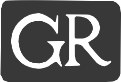 GEORGE RONALDOXFORDGeorge Ronald, PublisherOxfordwww.grbooks.com© Marzieh Gail 1987All Rights ReservedISBN 978-0-85398-259-3British Library Cataloguing in Publication DataGail, Marzieh	Summon up remembrance.	1.  Khan, Ali-Kuli	2.  Diplomats—Iran—	Biography	3.  Bahais—United States—	Biography	I.  Title	327.2’092’4	DS 316.9.K5ContentsIn Persia	1	Safe from the evil eye.	1	2	Born with a Tooth.	5	3	A son meets his father.	9	4	A sense of station.	15	5	A sense of station.	20	6	Your best, not your smallest.	24	7	House of oblivion.	35	8	Death owns all seasons.	42	9	The Mad Mírzá.	49	10	Wine and roses.	55	11	With hashish through the keyhole.	59	12	Bottle in hand to the Bahá’í Faith.	62	13	Journey to the Muslim shrines.	67	14	A bridge of boats.	75	15	A prince accepts the Faith.	79	16	Khan becomes a dervish.	85	17	Escape from Sanandaj.	90	18	The point of no return.	97	19	In sight of the goal.	104In the Holy Land	20	The arrival.	107	21	Working for the Master.	109	22	Red ink for martyrs’ blood.	116	23	The Covenant-breakers attack.	122.	24	A crisis of faith.	127	25	The goal of the living martyrs.	134	26	Prayer is not enough.	139	27	The frightening change.	143In the West	28	Paris and Natalie.	149	29	No one at the dock.	155	30	Visions, or vision?.	161	31	Mírzá and Khan stop smoking.	167	32	When the lights went out.	173	33	The trials of Mrs Cole.	178	34	The Prime Minister cometh.	182	35	Khan meets his fate.	189	36	Florence.	192	37	Attractions of Boston.	196	38	A Victorian love.	200	39	Vinculum matrimonii.	213	40	Khan—come—Abbas.	220On pilgrimage	41	To the land of all desiring.	222	42	The welcome.	225	43	The uses of adversity.	228	44	Questions and answers.	231	45	Consider the candle.	235	46	Munavvar’s dream.	239	47	The lure of leadership.	247	48	Bibliomancy.	250	49	Always the Cause goes forward.	253	50	Give her her money.	258	51	The splendoring dawn.	261	52	The food of love.	267	53	No fear can come upon me.	270	54	Episodes.	274	55	The path of jewels.	278	56	The leave-taking.	282		Appendix.	285		Bibliography.	287		Notes.	290[Blank page]List of illustrationsA Persian cradleHouse in a Persian gardenHusband and wife traveling in their ‘hanging-crooked’(kajávih)A travel-litter and howdahKhan’s grandfather, Mírzá Ibráhím Zarrábí of KáshánKhan’s father, Mírzá ‘Abdu’r-Raḥím Khán Zarrábí, Kalántarof TehranKhan in his dervish days, with book and water-pipe‘Abdu’l-BaháBahá’íyyih Khánum, the Greatest Holy LeafMunírih Khánum, wife of ‘Abdu’l-BaháShoghi Effendi, at about the time Khan was living in HaifaHaifa, in the early part of the centuryThe Shrine of the Báb under construction in the time of‘Abdu’l-BaháLaura and Natalie Barney, painted by Alice Pike BarneyFlorence, about the time she met KhanFlorence, before her marriage to KhanMírzá Abu’l-Faḍl with Khan in AmericaKhan as Persian Consul, Washington, 1908[Blank page]This book is based on a memoir left by Ali-Kuli Khan, writings of hiswife Florence, and other family papers and memories.  The ‘Akkáaccounts have only the same status as all pilgrims’ reports.  But Khanwas a pilgrim who lived in ‘Abdu’l-Bahá’s house as His amanuensisfor over a year, and spoke His tongue.For a better perspective, my father is referred to in the third personthroughout.  He is called Khan because he was widely known by thatname, rather than by his state title, Nabílu’d-Dawlih.  ‘Khan’ began asa title, but is now an honorific, like Sir.  It must not be thought thatevery Persian whose name ends with Khan was his relative.  AllOccidentals addressed as Sir are not necessarily related.For Harold, as ever,andfor Dr Richard Ferguson,who saved my life in San Franciscowhen I was halfway through the bookOne
Safe from the evil eyeThe small hammock was of hand-woven, wine-colored velvet,embroidered with seed pearls, and threads of silver and gold.Ten babies would come, one after the other, to sleep in thehammock.  Six of the babies would die.  It is the ninth one that concernsus here.  They guarded him with turquoise-blue beads to ward off theevil eye.  The evil eye is the eye of perfection and perfection is always indanger.  Never say, ‘Oh what a fine baby!  Fine horse!  Fine sheep!’unless you say ‘Máshá’lláh’—whatever God wills—along with it, andfor good measure, an admired object ought to have on blue beads.Around 1879 the ninth baby lay in his wine velvet, hammock-likecradle, the slender black forefinger of his young wet-nurse giving it agentle push now and then, the flickering moth-like shadows of thepoplar tree in the courtyard, moving in a slight breeze, passing overhim, under the turquoise sky.  All was safe.  All was well.This baby was born in Káshán.  His family was of the Zarrábís,keepers of the Mint, and the infant rejoiced in an African nurse whowas part of his mother’s dowry, when she had come to his futurefather as a bride.  The house where he lived had a large pool with afountain in the center.  A walled courtyard, blind to the street, enclosedflower gardens, fruit and nut trees, herbs, and small beds of vegetablesfor the family table.  Table is the wrong word, for they sat around acloth, spread on the floor.Like many Persian houses, this one had separate buildings, one forthe men, one for the veiled, secluded life of the women.  Such houseswere made of sun-baked brick, the same kind of building that passeddown the ages from the East to Spain to California, with the roomsusually at ground level, great mansions being the exception.  Animportant feature was the cool cellar, a living-place during the hottestpart of the day.The flat roofs of the house were supported on horizontal poles—thestraight trunks of trees, such as poplars.  Over the poles there wasstraw matting and over that a mix of clay and straw to seal out theleaks.  The roofs were then rolled, much like a clay tennis court in theWest.  In winter, in case of a thick snowfall, the roofs would beshoveled off, quite possibly onto the chance pedestrian walking alongthe lane outside the wall.Many would sleep on these roofs in summer, under the bright stars.Or an even cooler place might be arranged, over a blue-tiled pool inthe courtyard:  here a low-fenced, wooden platform could be built,with stairs leading up.  Room-sized mosquito nets, with a cloth entry,could be set up on the platform, mattresses serving for beds.  Thesummer nights were thus cool, and near each mattress stood a clay jar,filled with cool water, the same sort of jar that ‘Umar Khayyám wroteabout eight hundred years before.Fleeing the midday sun, they would go down and sleep in deepcellars, cool and dry.Breezes from over the many-colored rose fields brought in the rosescent—attar of Káshán, world-famous.One day when Khan was not much more than two, his Africannurse—dadih is the word in Persian—took the baby to see his grand-father, Pokhteh Khan.  A slave before, the dadih was now free and hadstayed on with the Zarrábí family as her very own.  She had taughtherself a Persian which nobody but they understood.  They called herRose of Sheba (Gul-Sabá), and she married a Persian attendant in thehousehold, and produced a daughter named Tamáshá (delightful tolook at).  This daughter, a beauty, died at twenty-two, perhaps ofappendicitis, a killer of that day.Holding Khan in her arms she took him to the high-walled gardenof the patriarch.  There was a wide courtyard in front of the house, andKhan’s grandfather, dressed in flowing robes, and with a long, fullbeard, came out and patted the baby and kissed him.  Pokhteh Khanhad many such gardens, walled and with pools, and with rooms andapartments of sun-baked brick, always crowded with family andguests.  He was a man of awesome dignity, so that people did not raisetheir voices in his presence.Here, too, the scent of roses came in on the wind.  Rose water wasfor washing the right hand after food, to flavor sherbets and sweets,for ablutions.  To make it they pressed the petals from thousands ofroses into a great iron pot, poured water over the mass, and piled red-hot charcoal around the pot.  A tube carried the fragrant steam througha jar of cold water, turning it into a warm, richly-scented liquid thatdripped slowly into a bottle.  It is well known, at least to Persian poets,that only the roses will bring out the singing from a nightingale’sthroat, only the nightingale’s song will bring out the roses from theirbuds.But even the fruits smelled unusually sweet.  People would placerows of apples and quinces on their shelves and their rooms would stayfragrant for weeks.  Sweet scents and birdsong and long stretches ofrich quiet were the people’s heritage.The plains around Káshán border on the Great Salt Desert, andabout them are bare mountains sharp against the sky.  For an overviewof the city, Henry Savage Landor tells of blue mosque domes risingout of the brown plains.’  He and others write of terrible summerheat, and scorpions that willy-nilly sting themselves to death if youcircle them with fire.  Of silk factories—maybe three hundred of themat the turn of the century, and maybe seventy thousand inhabitants.Landor saw where precious blue tiles, named Káshí because they aremanufactured here, and often left at the mercy of export-mindedmullás, were missing from the dome of a great shrine.  He noted thehundred-foot-high swaying minaret, like a factory chimney, he said.He tells of how, to ease the summer heat, there was ice from the icehouses:  deep pits under a cone-shaped roof of sun-baked brick,supplied during winter months from the near-by mountains.  Hevisited the copper bazaar, its ‘sound waves clashing’ under vaultedroofs, where you could not hear yourself think.There were eighteen mosques and five times that many shrines, anda docile, hard-working population, easy for the mullás to control.Khan’s own family were of that same mild temperament.  The Zarrábímen were said to come out of the women’s quarters only at the age ofeighteen—they were mothers’ boys.  Khan was morally brave himself,but came from a people known for, let us say, extreme prudence in theface of danger.  The story goes that when the Shah sent for a hundredmen of Káshán to join the army, they replied that they would come ifthey could have an armed guard.When the inhabitants traveled it was mostly by horse power.Landor tells how he obtained ‘fresh’ horses here.  It turned out they hadalready gone forty-eight miles over rough ground and without rest orfood.  Now they were sent out for twenty-eight more miles.  Theirknees constantly giving way, they kept collapsing under their loads.The leader and his attendant had to go forward on foot and drag theanimals behind them.  ‘It was no easy job’, Landor says, ‘to get them tostand up again.  One of them never did.  He died, and naturally, we hadto abandon him.’  This meant the dead animal’s load had to be heapedonto the remaining exhausted horses.  They went ahead at the rate ofabout one mile an hour.  Around three-thirty in the morning theycame to a mountain caravanserai—and at its door all the horses, actingas one, threw themselves down and refused to rise again.’If you had come through Káshán in the old days they would havetold you that the city was built by Zubayda, the wife of Hárúnu’r-Rashíd, ninth-century Caliph.  She did rebuild it, perhaps.  Actually itgoes back at least eight hundred years before Christ, thus Firdawsí andthe city fought ‘Umar at the time of the Muslim Conquest, but all invain.A mid-fourteenth century visitor describes its torrid summermonths and pleasant winters.  He tells of the garden of Fín, and how itsreservoir, fed by the Kúh-Rúd river, plus rainwater cisterns, suppliedthe city.  He said the inhabitants were Shiahs, surrounded by eighteenvillages of Sunnites.  He praised the Káshán melons and figs.In the next century, the Italian Josefa Barbaro who settled there awhile around 1474, wrote of ‘Cassan, where … they make sylkes andfustian …’  He says it was walled, with beautiful suburbs.[3]But the main thing to remember must be that from this city, solegend or tradition has it, the Three Kings, Magi forewarned byZoroaster the Prophet, set out for Jerusalem to worship the new-bornChrist.  Jackson says most of the Christian Fathers agree that the ThreeWise Men came from Persia and he cites Marco Polo (1272) andOdoric of Pordenone (c. 1320) and their assigning the three toparticular cities of Iran.  Odoric places them in ‘Cassan’, and says theygot to Jerusalem by divine aid, non-human, in only thirteen days.  Aroyal city, he calls Káshán, but much ravaged by the Tartars.  It wasrich, Odoric says, in bread, wine, and all else.  Marco Polo relates oneof the Wise Men to ‘the Castle of the Fire-Worshippers’ (CalaAtaperistan—Qal’iy-i-Átish-parastán) which, says Jackson, may wellbe in or about Káshán.[4]On the mountainside, about five miles out of Káshán, is the one-time park and pleasure dome of Fín.  Here is a place, now ruined.  Hereare gardens where Persian kings once took their ease, and avenues ofcypresses, and water sparkling over channels of blue and green tiles.This is the place where the Grand Vazír who martyred the Báb wascalled to account.  You can see a portrait of the murderer in thechronicle of Nabíl.[5]The Shah’s armies had finally triumphed and the early believers hadbeen mowed down and destroyed, but nothing stopped the survivors.They loved the imprisoned Báb even more than they had before, ifsuch a thing were possible.  And so the Grand Vazír decided the Bábmust die.Gobineau says that first, however, the Grand Vazír wanted tohumiliate the Báb—bring Him down out of His mountain prison ofChihríq where He shone out like a sunburst, where He was crownedwith a nimbus of holiness and suffering and knowledge—let thepopulace see Him as the Vazír imagined Him now to be—much, saysGobineau, as you would lead forth a lion who has been beaten down,his teeth and claws pulled out, to expose him to the dog pack, so allcould see how easy he is to destroy.[6]So they brought the Báb to Tabríz and three days after His arrivalthe Grand Vazír’s command arrived to put Him to death.  The contem-porary Nabíl tells how, with ten thousand people looking on, whenthe first seven hundred and fifty bullets took no effect, the stunnedofficer in charge marched his men away and resigned his post.  Thenanother officer marched in his regiment and this time the Báb instantlydied.  At the end of his book, Nabíl says that the believers had no ideawhere the Báb’s remains were hidden or where they would eventuallybe transferred.’  Today, as the whole world knows, the sacred body ofthe Báb (and of the youth who was shot with Him) lies under thegolden dome of the Shrine on Mount Carmel, visited by pilgrimsfrom around the globe.The public did not fail to note that those who carried out theexecution suffered agonies in the years to come.  An earthquake killedtwo hundred and fifty of the officers and men who had done thekilling, that same year, 1850, and three years later the remaining fivehundred mutinied, and were shot just as they had shot the Báb.Two
Born with a ToothSome of the people of Tabríz could not help but wonder aloud aboutthese strange events, and they asked themselves whether they werenot, perhaps, the vengeance of God.  The mullás of the city imposedheavy fines on or beat anyone repeating such sentiments.  They knewthat the Bábís had prophesied the early end of the Grand Vazír, andthat certain martyrs had even announced the way he would die.The Vazír was the brother-in-law of the Shah and seemed secure,and his princess wife hovered over him with her royal protection.Still, in less than two years after the Báb’s execution, the prime moverof it all fell from favor at the Court, and was banished to Fín.  When heknew the Shah’s men were coming for him, he removed to the hotbath and there severed his veins.  People who visited there were shownhis blood across the wall for a long time to come.This took place about twenty-seven years before Khan was born.At the turn of the century, as ‘Abdu’l-Bahá’s secretary in the HolyLand, Khan would be working night and day in the vicinity of theBáb’s holy remains, not dreaming that the Master had hidden them,safe from all foes, near the place where Khan was at work.Khan was the last child but one of ten, and four of them lived.  This washow it was.  A household was a place of continual birthings anddyings.  Of the midwife draped in black, reciting her invocation.  Ofthe dreaded Ál—an evil dwarf that swallows down the newborn.Anyone you saw walking about, you knew was a survivor, for byrights he or she ought to have been dead.  The Ál should have gottenhim, or smallpox or typhoid.  Khan would have the cholera threetimes, and live.He came into the world with a tooth, which meant he was aprodigy.  Because of this, his eldest sister, sixteen when he was born,taught him the alphabet as soon as she could—how to form the lettersfrom right to left, how to add four extra letters to the Arabic alphabet,thus making thirty-two, for the Persian.He could read and write when barely four, and could also recitepoems from the Persian classics.It was, after all, a literary household.  The baby’s father, Mírzá‘Abdu’r-Raḥím Khán Zarrábí, was a poet with a mystic turn of mind,and also a painter.  Friends of his youth would say that he was veryhandsome and that many leading families wanted him for a son-in-law.  He finally selected his cousin Khadíja, eldest daughter of Abu’l-Qásim Khán.  In later years the half-American posterity of this great-grandfather, always looking for laughs, were amused at his title,Pokhteh Khan.  The word means ‘one of mature judgment’, but it alsomeans well-cooked.  Khan’s father was the eldest of five brothers, allthe others richer than he, and two of them married to princesses of theruling house.  Khan brought his children up to take pride in theirKáshán forebears, who had given many a great man to the Empire:prime ministers and diplomats, authors, historians, poets.  They wereparticularly proud to know, on those occasions when they did lend anear to parental -accounts, that their grandfather, who, after beingLieutenant-Governor of Káshán, became the Mayor (Kalántar) ofTehran, and was a follower of the Báb and Bahá’u’lláh.Khan’s father had learned of the new Faith from the Báb Himselfduring the three days in 1847 when the Manifestation of God was inKáshán on His way to being imprisoned in a lonely, four-toweredmountain castle of stone.  The convert’s fervor was so great that hepublicly preached the new message, whereupon, inevitably, themullás arose to silence him; and his fellow-believers, considering himtoo valuable to be left to the mob, prevailed on him to leave for thecapital.  He left, but in Tehran again, where enemies of the Faith hadaroused the Shah, they kept him in their sights.His uncle, Farrukh Khán, who was Chief Court Minister at thetime, saved his nephew’s life by promising the Shah that his kinsmanwould sever all relations with the new religion.  Later on, through thisuncle’s influence, the nephew became Mayor of Tehran, and held thepost till his death.Outwardly, Khan’s father kept his distance from the believers.  Still,through returning pilgrims, he received communications fromBahá’u’lláh, and time and again saved Bahá’ís from prison, torture anddeath.  One of those he rescued was the great philosopher and scholar,Mírzá Abu’l-Faḍl of Gulpáygán.  This erudite man had committed anact forbidden to Bahá’ís, but for what he considered a good reason:there was an Armenian who had been converted by Protestantmissionaries, and one day when Mírzá was speaking on the Bahá’íFaith at a public tea house, this individual vilified the name ofBahá’u’lláh.  Abu’l-Faḍl could not bear it, and struck him to theground.Khan’s eldest sister, a strict Shiah, brought the child up according toher version of Islam, replete with what the mullás had added on downthe years.  Implanting the fear of God in him was salutary, it goeswithout saying, teaching him that ultimately good is rewarded andevil is punished.  Evil is detestable.  Hell, the Qur’án says, is foul withpurulent matter which the damned lap up the way a thirsty cameldrinks.  But Paradise is a place of all delights:  of shade trees, sweetfruits and cups of refreshing wine; of maids and ever-bloomingyouths, dwelling in gardens beneath which rivers flow.However, she frightened the toddler with her accounts of a being’sfirst night in the grave.  She told him that on that first night the walls ofhis grave would come together and stifle him.  Two angels wouldappear, and each would sit himself down on a side of the new corpse.Their names were Nakír and Munkar.  One of them would ask himabout the principles of Islam, and ask if his deeds had been righteous.Then the companion angel would coach him as to the answers he mustmake.  If his good deeds had exceeded his evil ones, the two wouldthen make him a tunnel from his tomb to Paradise, and there he wouldstay until the Day of Resurrection.  But if his evil deeds had been morenumerous than his good, they would open up a tunnel to Hell, andthere he would burn on and on, getting a new skin as each wasconsumed, till the Resurrection Morn.She would then conjure up undreamable horrors, tortures whichwould be inflicted on the evil (not remembering that every Súrih of theQur’án, except one, begins:  ‘In the Name of God, the Compassionate,the Merciful’, and says that God has ‘imposed mercy on Himself as alaw’).[8]The child learned, too, how difficult was the way to Paradise, foreven after all other tests had been passed he must cross the abyss of Hellon a bridge called the Ṣiráṭ that was sharp as a sword-edge and narrowas a hair.So indoctrinated, even after many decades as a liberated Bahá’í,Khan could recall his infant terrors, and one gathered that of all thepromised tortures it was probably being squeezed in his grave thatfrightened him the most.  This inevitable post-mortem experience iscalled the fishár-i-qabr, constriction in the grave.  Being mewed up allalone in the grave’s encroaching walls seemed of more immediateconcern to the little boy than all the other tortures.  It hit home.How relieved he must have been, in after years, to read Bahá’íTeachings about death in The Hidden Words:  ‘I have made death amessenger of joy to thee.  Wherefore dost thou grieve?’[9]  ‘… Thou artMy robe and My robe shall never be outworn!’[10]Khan came to realize later on that many of the horrifying things hissister taught him were not from Muḥammad.  Some had come downfrom ancient Magian and Zoroastrian lore, misremembered, misin-terpreted by the priesthood and later interwoven with misinterpreta-tions of Islam and its true and authentic Scripture, the Qur’án.Mother and sisters were determined that the new child should growup a devout Muslim, not an unclean infidel like the followers of otherFaiths.  They knew the Qur’án teaches that all the Prophets—Moses,Jesus Christ, all, up to and including Muḥammad, to them the last oneforever and ever—came from God, and were authentic and true.  Butthey believed that other religionists had been misled by their priests,and were thus really unbelievers, to be shunned by the chosen—i.e. theShiah Muslims, to whose religion the child’s mother and sistersbelonged.Not only his sister but everyone around the child taught him thatnon-Muslims were unclean.  A Muslim beggar in the street woulddraw his rags across his palm before accepting the European’s coin,though he would not reject the money.That non-Muslims were unclean—in a religious not a physicalsense, what Bible scholars might call Levitically unclean—was auniversal Shiah belief.  It can be traced back to an unwarrantedextension of Qur’án 9:28 where the verse states that ‘only they whojoin gods with God are unclean’.[11]  Translators take this to mean thepagans, idol worshippers, who were all around the early believers inMuḥammad.  Later, in the popular mind, the verse came to include allnon-Muslims.  When Khan became a man and went off to the countryof the infidels and married a Bahá’í of Christian background, his Shiahfamily were not sure but that the bride was ceremonially unclean(najis).Three
A son meets his fatherKhan was four when his family left the large house in Káshán to jointhe Kalántar at the capital.  He could always remember that time.  Theytraveled by way of Qum, the shrine city, accompanied by men andwomen attendants and horsemen while they sat in palanquinsbalanced on sturdy mules.  The journey of 150 miles took them tendays.The little cavalcade wound its way into a vast city of sun-bakedbrick.  Tehran lay in a wide, saucer-like plain, with the Alburz wall ofmountains to the north.  These were bare, sharp against the turquoisesky, and thrusting from the northeastern corner of the Alburz stoodgreat, cone-shaped Dimávand under its snows.The Shah, Náṣiri’d-Dín, back from Western travels, had modern-ized his throne city.  He had torn down its ancient walls; and his newwall, some ten miles long, was pierced by twelve gates, fairy gates thatlooked like small castles almost, with bright towers and minarets,their shining colored tiles visible from far away.He had interrupted the old winding lanes with broad avenues, andthese were bustling with European carriages, for by now there weremore than five hundred carriages in Tehran.  (Herodotus had againbeen proved right.  Back in the fifth century bc he wrote that wheneverthe Persians heard of a luxury, they instantly made it their own.)  Butsince eras interpenetrate, there were also camel caravans swinging by,nobles on prancing Arab horses, street vendors, peasants in sky blueclothes and beehive hats, priests in turbans and ‘abás jogging by ondonkeys, bony arms of beggars lifting from the ground, andeverywhere the women, black phantoms in wide chádurs over baggypantaloons.In the 1880s Tehran was mostly built of sun-baked brick.  There wasstone and marble in the south, and plenty of wood in the Caspianprovinces, but here were no thick forests, only groves and walledparks.  Hiding from street life, the dwellings presented only blindearth-colored walls to passersby.  This because of the jealouslyguarded women, wrapped in their veils.  Perhaps through an openeddoor a bed of flowers would be glimpsed, perhaps the tip of a tallpoplar tree would wave above a wall.As a capital, Tehran was new; less than a hundred years before, in1788, the eunuch-founder of Qájár rule, Ághá Muḥammad Sháh, hadgiven it that rank.  Before then Shíráz was the capital, and before thenIṣfahán and Qazvín.  Tehran had been of small importance.  In 1220 atraveler described it merely as ‘a stronghold, one farsakh distant fromRayy’, a farsakh being the distance a loaded mule travels in an hour.The inhabitants, he said, dug out places underground to serve as theirdwellings, were against all authority, and fought with everybody.However, modern Tehran covers the area of ancient Rayy which,Jackson says, ‘shared with Ecbatana [Hamadán] supremacy overIran’.[12]  According to tradition Rayy was founded four thousand yearsbefore the birth of Christ.  The Apocrypha’s Book of Tobit refers to itas ‘Rages of Media’.But time took a long detour afterward, and power went south in thedays of Cyrus (d. 529 bc), founder of the Achaemenian kings.  Cyrusbuilt Pasargadae for his capital because it was there that he beat theMedes.  Forty miles away is the later capital, Persepolis, both ruinedmemories under an empty sky.  Today, the king’s lonely tomb lifts upout of barren desert, and even the inscription he had them carve on it isgone:O Man, whoever thou art, whensoever thou comest,I am Cyrus.  I founded the Empire of the Persians.Then begrudge me not this bit of earth that covers my body.With Tehran’s rise to power, Jackson says, ‘Media has been able toreclaim once more the supremacy she lost to Persis in the time ofCyrus …’[13]In Qájár days any building fronting on the main avenues must bylaw be windowless, because the ladies of the Shah’s household, as theywere driven past, might otherwise be glimpsed, shut in carriages andthickly veiled though they were.These main avenues were cleared by heralds when the ladies were toleave the royal palace.  All shops had to close—and anyone staying inthe vicinity of the line of carriages would be killed on the spot.‘Depart!  Be blind! (Kúr shíd!  Rad shíd!)’ the heralds would shout, andthe inhabitants would understandably hasten to comply.  As thecentury wore on, and some gentler ways prevailed, a severe beating ofthe inadvertent voyeur might replace his execution.  But even contem-porary with the move of Khan’s family to Tehran, should a man dareto raise a woman’s veil in public he would be liable to instant death.Many a woman was thus free to go anywhere she pleased, fullydisguised in her chádur.  Criminals, too, well aware of the veil’sprotection, when need be dressed as women, leaving the policemenhelpless.The four-year-old now met his father for the first time, and theoccasion was etched into his mind.  It happened on the day when theyarrived in Tehran.  He and his elder brother were escorted to the PoliceAdministration headquarters, the Mayor’s (Kalántar) office, by theirlálih, a kind of bodyguard-tutor-servant.  Awestruck, bowing low,the two little boys from Káshán found their father dressed in a dazzlingEuropean military uniform of summer white, wearing epaulettes andcarrying a sword.  The uniform was copied, Khan recalled in lateryears, from the Austrian military uniform of that day.  The Chief ofPolice was an Italian-Austrian, a Count Monteforte, and the Shah,when on a visit to Europe, had engaged him to reorganize (perhapsorganize would be a better word) the Persian police.Khan’s father maintained his household in Tehran with his salary asMayor, plus whatever benefits went with the office.  There was otherincome as well, some from property in Káshán inherited from Khan’sgrandparents, some from a certain annual stipend called ‘Perpetual’(mustamarrí) that came down to them from long-ago ancestors.  Inlater times such income was discontinued.The Kalántar’s family was thus adequately provided for, but as theyears passed the fortunes of his brothers grew far greater than his own.The ones in Tehran were politically ambitious and held lucrativeposts, while the Kalántar, a poet and mystic, cared little for materialadvancement.  All he wanted was peace and quiet in which to meditateon spiritual values, and to share his thoughts with his Bábí, laterBahá’í, friends.Khan’s mother, however, a rigid Muslim, and respected as the ladyof the family, the daughter of Pokhteh Khan, had other ideals.  Whenthe uncles’ families would invite her to a lavish party, she, Persian-fashion, was never satisfied until she had outdone them with a party ofher own.  This kind of rivalry was typical of the time and place.  It isepitomized by a tale, which may not be apocryphal, of the hostess whoreceived her guests in a gown of sumptuous Paris materials, and at thereturn party the following week found that her hostess had dressed allher maids in gowns identical to the one she had worn.The Kalántar’s lady, who had supervised her father’s opulenthousehold when her own mother had died, thus placed a heavy burdenon the Mayor’s finances with her ever-increasing extravagance.As for her husband, he retained considerable affection for her, goingback to days when she was his bride and he had written love poems inpraise of her beauty.  In appearance she was dark, having an Arab straininherited from the Prophet, for those with her degree of kinship to theSiyyids—the Prophet’s descendants—were called Siyyids-on-Friday-nights.  She had salt (a kind of sweetness or charm), but also a terribletemper.Her preoccupation with what the Persians call sha’n involved agood deal of sacrifice on the family’s part, otherwise their funds wouldhave been adequate for their needs.  Now, however, she set aboutaccumulating the money that to her way of thinking was necessary inorder to provide dowries for her two daughters that would assurethem of marrying men of importance.Sha’n is rank, dignity, ancestral prestige, personal talent, intel-lectual attainment, family honor, social prominence—alwayscombined with ancient blood.  Every member of such a family wastaught to uphold this unwritten but pervasive principle of sha’n.  It wasnot unlike noblesse oblige—or the Chinese concept of face.  It is themost treasured possession of ancient races and can be a great asset, butoften, too, a curse.  The nobility and gentry of Persia could not partwith their sha’n.  For example, whether he was on foot or on horse-back, it was beneath a gentleman’s sha’n to be seen in public without anumber of attendants.  His relatives of lesser rank could not bepermitted to remain seated in his presence, or to approach him onterms of equality.  A man of sha’n could not be seen carrying a packagein public—that was unthinkable; and he could not possibly consortwith tradesmen—even merchant-princes—as equals or friends.Tradesmen considered it an honor to extend credit to such nobles andgentry.  If, as normally happened, the latter did not pay up, themerchant, entering the reception hall of the grandee, would have tobend down, a hand on each knee, then stand with folded arms andbowed head, and no courage left to ask for his money.  One, returningto the bazaar empty-handed, might boast that the distinguishedcreditor himself had personally spoken to him and asked him to comeback at a later, unspecified, date.Many of these customs began to be rebelled against and to disappearwith the coming of Persia’s Revolution (1906), but they still, eventoday, form a part of the national consciousness.‘I’ll tell you how you can measure a family’s sha’n,’ said a Persiangirl, laughing.  ‘When you go past their stables, observe the height oftheir manure pile.  The more horse manure, the more sha’n.’The two sisters of Khan would also have been caught up in thematter of sha’n as it related to their dowries.  Through their childhoodthey had heard their mother insisting on the need to do this or that, orto avoid something or other, because the sha’n of her family and of theKalántar’s demanded it.  From an early age, as befitted girls of goodfamily, they had learned how to sew and embroider.  They could dothe difficult zar-dúzí—embroideries of gold and silver wire on bands ofvelvet or satin, also gold bangles and seed pearls.  These bands werethen appliquéd on chosen sections of a dress.  Now the girls set aboutmaking their wedding outfits, a process in those days of endless timewhich could go on for years.Other elements of the dowry could include vessels of silver, copperor gold, and while slavery still obtained, slaves of both sexes toaccompany the bride, whose parents also provided horses anddonkeys, mules, even camels in some parts of the country.  At theappointed time, all the dowry would be packed in cases and carried onpack animals to the house of the groom, each load being covered witha large, embroidered cloth.  As part of the procession, slaves or otherattendants accompanying the bride would sit atop the loads.  Alterna-tively, the dowry might be spread on trays and carried on humanheads.Like all other Persian procedures, they knew their weddings wouldgo forward according to the rasm, or body of ancient customs, thatdictated the course of Persian life.  Rasm was far deadlier than sha’n.After all, sha’n affected only the gentry—but the entire population layin the grip of rasm (rite, formality, rule).  When ‘Abdu’l-Bahá told thePersians that they lay in a strange sleep,[14] the statement applied in nosmall measure to this rasm.  It was rasm that made the puppet massesso easy to control by the clergy—who in the nineteenth century (as inevery age when a Messenger of God appears) blocked off the peoplefrom accepting the new way, which threatened the clerics’ power andtheir livelihood.  When Bahá’u’lláh appeared and said, ‘… know ofthine own knowledge and not through the knowledge of thyneighbor’,[15] and ‘look into all things with a searching eye’,[16] Heshattered the age-old rasm or custom.  Bahá’u’lláh tells in the Íqán howone day, in the midst of leading the congregational prayer,Muḥammad suddenly turned Himself about and changed the Point ofAdoration (the Qiblih or point toward which the faithful directthemselves in formal prayer) from Jerusalem to the Ka‘bih at Meccawith the result that many who had begun to believe in Himapostasized their Faith.[17]  For rasm is in part the dictates of the Faithgone before, rules that have crystallized and become automatic so thatanyone daring to break these rules must be attacked and driven out.The clergy, controlling both the leaders and the mass, will reactinstantly to the threat posed by the new Messenger from God (be thisMoses, Christ, Muḥammad or, today, the Báb and Bahá’u’lláh)because He changes the mind-set, the custom.There is that episode of the young Qájár prince, walking in thegarden where the day was cool, conversing with a great foe of theBáb’s brief Dispensation, Áqásí—the clown-Rasputin-like PrimeMinister who prevented the Báb from meeting the Shah.  Why, thePrince wanted to know, had the Prime Minister sent the Báb away tothe distant mountain prison of Máh-Kú?‘You are young yet,’ the Prime Minister answered, ‘and there arecertain things that you do not understand—but be sure that if the Bábhad reached Tehran and met the Shah, you and I would not be walkinghere now, taking our ease, and free, in the cool shadow of thesetrees.’[18]The wearing of the veil, the chádur (tent), is a further example ofrasm carried into the twentieth century.  One day, long afterward,when Khan’s half-American daughters had entertained their girlcousins for tea, and the time came for them to leave, the cousins,tooling up as it were, drew their black satin madonna-veil chádursover their heads, and looked about for their píchihs, these being ablack flexible oblong woven of horsehair, and attached to a band thatfit over the head.  The píchih could be pulled straight down so that noone could see the wearer’s face though she herself could look through,or it could be twisted a little to show off a girl’s best feature, giving aglimpse of her mouth, perhaps, or her eyes, and allowing a small curlto poke out on her temple.  It was much more fetching than theKhomeini woman’s look so prevalent in after years.  It was coquetry, amask, intrigue, and went (by the first quarter of the twentieth century)with her high heeled shoes, the rest of her being mystery as she passedalong, grasping the edges of the chádur under her chin with the hiddenright hand.Khan’s older daughter, fresh from the West, was startled to find hercousins, young modern women, Bahá’ís, and already indignant aboutthe low state of women in Persia, veiled of themselves, wrapped upfrom head to foot, hunting around for their horsehair shutters.‘Why do you veil?’ she asked.‘Because it is the rasm.  It is the custom.’‘Why is it the custom?’They burst out laughing.  Nobody ever questioned the custom.Nobody ever said why is it the rasm—automatic behavior passed ondown the ages.Khan’s mother would have had no use for feminism.  She was supremein her home, and immersed in rasm.  Even her contemporary, QueenVictoria, would write:  ‘The Queen is most anxious to enliste [sic]everyone to join in checking this mad, wicked folly of Women’sRights, with all its attendant horrors …’[19]Following the demands of custom, Khan’s mother accumulatedelaborate dowries for her daughters.  She did this by careful manage-ment, which meant that she used money for this project that shouldhave been spent on other family matters, making everyone suffer inthe cause of sha’n.  The Kalántar had to endure constant complaintsthat there was not enough money.  Patient and dignified, some nights,rather than come home to unpleasantness, he slept in his officialquarters.  He still had a tender respect for his wife, and she, in her heart,reciprocated; but driven by the concept of sha’n, she could not ceasereminding him that although superior to his younger brothers he wasdoing less well in the world.She came, after all, from an opulent home, daughter of a rich andhospitable man whose door, as the Persian phrase had it, always stoodopen.  She too wished to rule such a house.  She could not understandthat the Kalántar was a poet, given to spiritual values, culture, thecontemplative life, and was thus enjoying a position which, althoughnot the highest, gave him leisure for what to him were greaterconcerns than ambition and the encumbrance of wealth—of which, thePersian proverb says, ‘Whoever has more roof, has more snow.’  (Arich man, that is, has a heavier burden to bear.)Many and many a mystic had written of this question, and his ownFaith also taught in the words of Bahá’u’lláh, ‘Busy not thyself withthis world, for with fire We test the gold, and with gold We test Ourservants.’[20]  Although wealth well dispensed was not condemned forBahá’ís, still it was a test, a hindrance, a responsibility.Rúmí’s thirteenth-century tale of the ragged dervish embodied theancient concept.  The dervish crept into a perfumer’s shop where therewere shelves and shelves of flowery scents, costly unguents andfragrant, precious oils.‘Begone!’ the owner cried.As the ragged one turned to go, he called back, ‘Yes, it is easy forme, unencumbered, to walk out of your shop, but for you, with allthese things that you have, how hard it will be when the day comes foryou to walk out of the door of the world!’Four
A sense of stationThe Kalántar’s wife attributed her husband’s views and his failure tomake a fortune to the fact that he had become a Bábí, and later afollower of Bahá’u’lláh, embracing doctrine that to her way ofthinking was nothing but a false religion.  She forbade him to speakabout his Faith to their two boys, and she brought up the twodaughters to be rigid Shiahs like herself.  The boys learned therudiments of Islam at school, and at home their mother preached dailyon the Muslim Purgatory and Hell for punishments, and the delightsof its Paradise for rewards.  The Kalántar did not worry as to thereligious future of his sons, and from time to time would prophesy tohis wife that both boys, either before or after his death, would becomeBahá’ís.As Khan’s mother grew ever more rigid in her beliefs, moreimpatient with her husband, more determined to provide sumptuousweddings for each of her girls, the Kalántar came home less and lessoften.  Besides the obvious reasons for this, his duties at the office hadincreased.  But these absences only made the scoldings worse when hedid appear.  Khan used to think, looking back when he was older, thatno one but an outstanding Bahá’í could have endured it.Still, Khan’s parents must have loved each other.  The Kalántar’sreplies to his wife were invariably kind and gentle, and Khan neverheard him address her except as ‘Your Ladyship’, customary amongwell-placed Persian families of that time.  Only once, after hours ofharassment, the Kalántar answered when Khan was by, ‘I know,Khánum, I do not please you, but it is not my fault.  The reason I regretyour behavior toward me is this:  I fear that I shall die and you willsurvive me by twenty years, and because of the workings of the divinelaw, you will then have to bear terrible hardships and trials.’  Thisprophecy was fulfilled, word for word.No matter how bitterly she attacked her husband, if anyone daredspeak in her presence of his ‘lack of ambition’, she would leap to hisdefense.Khan’s mother was not entirely to blame for her carryings-on.  Shehad suffered all her life from a stomach ailment which would haveturned a less determined woman into an invalid.  A leading doctor, acousin of Khan’s parents, begged her to take a glass of old wine withher meals, but the Qur’án forbade this, saying of wine and games ofchance, ‘In both is great sin, and advantage also … but their sin isgreater than their advantage.’[21]  The Kalántar, however, went to greatlengths in that Islamic country to obtain a little fine old wine for her,though at first she refused it.  Being persuaded finally to drink some,and finding it did bring relief, she reluctantly began to take a smallglass from time to time.  On occasions when she did accept theforbidden wine, ‘an abomination of Satan’s work!’[22] the Book alsosays, she would first beg God’s forgiveness.  Then she would curse theinfidels—that is, the Sunni Muslims—who had usurped the rightfulposition of Muḥammad’s successor, ‘Alí, the first Imám, and putevery Imám except the twelfth to death.  Then, draining the small cupof wine and making a face, she would call for a woman servant tobring in a ewer and basin and would perform the ritual ablutions ofhand and mouth, necessary to cancel out the wine, canonically uncleanas well as forbidden.The Kalántar’s home-coming hour was five in the afternoon, and hewould arrive in his white military uniform as spotless as he had set outin the morning.  He had in early youth formed the habit, laterreinforced by the Bahá’í Faith, of being immaculate at all times, and ofthe four children it was Khan in particular who inherited this trait.Khan’s father loved flowers and ornamental shrubs, and he learnedmuch about their cultivation from the Europeans who were now inthe service of the Persian government.  Reaching home, he wouldchange into plain, white clothing, take up his gardening tools and goout to the flowers and shrubs he had planted in the four sections of hisgarden courtyard.  This ḥayáṭ had a round pool at the center and aboutit were fruit trees, flowers, herbs such as mint, patches of kitchenvegetables.  The rooms of the house, on all four sides, opened onto thiscourt.  One side of the building was a single, large room called the‘orange house’, and here were stored, toward autumn’s end, orangeand lemon trees and other vegetation which would die in the coldTehran winter.  Khan’s father loved the return of spring, more freshand delicate in those days than anywhere else in this world or the next(at least judging by the poets), when hundreds of pots, large and smallwould be carried out into the garden court and he could plant newflowers as well.Khan bore in memory the look of his father, gardening in his whiteclothes, till darkness fell.Persians still dine late, often around ten in the evening.  Theywonder why Westerners dine early and then need pills to put them tosleep:  when you dine late, the food itself is soporific.The boys would get home from school fairly late, and their fatherchose this hour to give them advice as to how they should live.‘Look at yourself as if you were someone else,’ he would tell them,teaching cleanliness and good grooming (matters now ably taken careof by the advertisements, but which had to be carefully taught at thattime).  ‘How do you feel when you see someone with bleary eyes, arunny nose, unwashed face, mouth, ears, neck—and spots all over hisclothes?’  Years afterward—even when Khan was living as a dervishout in the wilderness, walking long miles over the desert, climbing upone side of mountains, down the other, living with tribesmen andpeasants on farms, even in a sheepfold—he remembered and kept cleanand tidy, though he had only two shirts, each of coarsely-wovencotton:  one to wear, a freshly-washed one folded in his pack.Give good advice, the Qur’án says, and this, to Khan, was thefunction of a parent:  ‘Enjoin what is right, and forbid what is evil.’The Persian father maintained his rank in the household; he kept acertain distance.  He did not become a ‘pal’ to his children; he remainedtheir superior, their kindly teacher and helper, and they respected hisstation, and listened.  One cannot help contrasting this with thebehavior of modern American fathers, frantically running about,playing ball with their sons, pretending to a false equality.  Perhapswhat children need is not another playmate but a superior to whomthey can turn.  True, the Persian families were often ruled by a tyran-nical father (as were Occidental families in those days as well).The Persians have a great sense of station, of where you belong inthe scheme of life, and each rank must receive its due, and none beslighted.  In the Kalántar family, despite recriminations about hisunworldliness and failure to earn a lot more money, the father’sposition was always maintained.  So was the mother’s.  ‘Paradise liethat the feet of mothers,’ Muḥammad said.[24]The Kalántar often taught his children manners through stories.Persian children were very fond of sheep’s bone marrow and, inspite of the mess, would work hard to suck it out.  To discouragethis, the Kalántar told of the djinn who also was partial to bonemarrow and would bring nightmares to anyone who touched thebones.The father also taught his children to share whatever they had,and that whenever a poor man begged for something in the street,to give him at least enough for a meal—this was a time and placewhere the only hope of the needy was a charitable heart.  He toldthem they should not judge the man when they gave him money,nor withhold it although they knew it would be spent on opium ordrink.Years afterward Khan’s brother, Ḥusayn, went out one day to visithis father’s grave, somewhere along the wall of a mosque.  Afterpraying, he remembered another wish of his father’s, that whenever afamily member visited the grave, he should give some money to apoor man.  Ḥusayn looked about.  No one was near except a man ofgood bearing, prosperously dressed.  Khan’s brother went up to him,apologized, and said his father’s wish had been that the family shouldgive alms when visiting his grave, and there was no one else around.The man, with dignity accepting the gift, replied, ‘You don’t knowhow much I needed this.’Graft was rampant in the Police Department, as it was in everydepartment of the government of those days.  Various terms for thePersian word madákhil—described as ‘a cherished national institutionin Persia’—are taken from Lord Curzon’s book on Persia and listed inthe introduction to The Dawn-Breakers:  they range from ‘commis-sion’, through ‘perquisite, douceur, consideration, pickings and steal-ings’ to ‘profit’.  ‘Roughly speaking,’ explains Lord Curzon, ‘thatbalance of personal advantage, usually expressed in money form,which can be squeezed out of any and every transaction.’[25]In the case of the Police Department, higher-ups would appropriatemoney allotted to pay the lower echelons of the force, and there wasno way the Kalántar could stop this, for the perpetrators stood in toowell with the Shah.  Many an employee would wear his policeman’suniform on days when there were parades, but in order to stay alivewould work at other jobs most of the time.  The poorest of the policewere personally looked after by the Kalántar.  He gave them money,food and clothing, and when possible a chance at a job that wouldbring in some extra túmáns.  At his death many of them joined thefuneral march and as they marched, shed tears.Khan himself tried throughout his life to follow his father’s exampleof uprightness in office, even when the British offered him substantialsums (refusing which, of course, brought him hostility from manyother highly-placed compatriots who saw things differently).The Kalántar always had great dignity and presence.  The childrennever dared raise their voices when he was by.  He would sit on thefloor on a cushion and lean on a bolster placed against the wall in theupper corner of the room, called the seat of honor in Persian houses, itbeing the seat farthest from the door.  Entering, the sons, hands folded,would bow before him and stand until he told them to sit down.  Thispractice was an ancient rule in noble homes.Khan was never punished—his father had no reason to punish him,for the boy was constantly trying to improve himself, not only inschool but by learning Persian literature and mystic teachings from hisfather’s everyday conversation.  As the Kalántar lay on his death bedafter a long period of sickness, he said of his fourteen-year-old son,‘Ali-Kuli Khan will become the leader of leaders.’  Khan used to recallthe prophecy in later years, when he reached ambassadorial rank andfinally headed the Imperial Court.Although the Kalántar never upbraided Khan, this was not the casewith Khan’s brother, who on rare occasions could throw his fatherinto a flaming rage—a storm which would remind Khan of the Arabproverb that says, ‘Beware the wrath of the patiently-enduring.’The future general was always up to something.  He would see aEuropean on the street, dressed outrageously, differently from theway any self-respecting Persian dressed, and he would pursue theforeigner, snatch off his hat and toss it away.  He never appreciatedcause and effect.  The effect in this case was that the European lodged acomplaint with his legation or consulate, which duly protested toPersia’s Foreign Office, which then referred the matter to the Kalántarand his Police Administration.  The culprit, traced by his RoyalCollege uniform, would turn out to be none other than the LordMayor’s eldest son.  The Kalántar would duly apologize, come home,and thrash Ḥusayn, a punishment the boy would be sure to remember,until the next time.One day, hunting through their father’s closet, the boys discovereda box containing letters in exquisite Arabic and Persian script.  Theyalso found a bag of cotton cloth that was almost full of rock candy.Later, they learned that the letters were Tablets from the Báb andBahá’u’lláh, while the candy was a gift blessed by Bahá’u’lláh and sentby Him to the Kalántar through returning pilgrims.  What interestedthe two boys was the candy.  From time to time, one or the otherwould quietly return to the box and extract a piece until, inevitably, itwas finally gone.  Khan used to wonder why his father never inquiredas to why his candy had disappeared.Years later they were sure that the rock candy had somehowprepared them for the Bahá’í Faith.  No wonder, they thought, that theShiahs warned one another to drink no tea with the Bábís and acceptno sugar from their hands—for such gifts were magic spells and wouldlure them into the false belief.Khan, who in early life survived cholera three times, used to say hewas alive only because his father had deliberately hidden so much‘holy candy’, rock candy blessed by Bahá’u’lláh Himself and put awayby the Kalántar, secure in the knowledge that he and Ḥusayn wouldferret it out.Every morning before leaving home—and this impressed his sonsabove all—the Kalántar would stand near the door of his room and,reverently facing West (not South, where Mecca, the Muslim point ofadoration would be), whisper a long prayer.  His wife consistentlyobjected, but he ignored her complaints; and the two sisters, Marziehand Hamideh, sorrowfully informed their brothers that the Kalántarwas facing ‘Akká, where Bahá’u’lláh was a captive, and reciting aBábí prayer.  They remained Shiahs till the end, and in after years theirchildren would pun on the word Haifa, the other city where the HolyHousehold lived, and say that the Bahá’í Religion was all hayf (What apity!  Alas!).Five
Trials and tantrumsKhan had a temper, and what he remembered doing at one of thoselavish parties of his mother’s left him miserable whenever he thoughtof the episode, even later in life.At such events a special protocol was rigidly observed.  This is theubiquitous Persian ta‘áruf which means the long exchange of compli-ments and ritual courtesies, not necessarily heartfelt, the ceremonialgreetings, the social formalities, including sentences like, ‘May Godnever remove your shadow from off my head’, which indicates thatthe speaker is the inferior.  One aspect of ta‘áruf is, if you admireanother’s possession, he at once offers it to you as a gift.  Your onlyprotection seems to be, if he admires your scarf, admire his horse.‘Písh-kish’ (I make you a present of it), he tells you, but ritual courtesyforbids you to take the gift.One of his royal aunts was guest of honor at a women’s party whenKhan, five years old, disrupted the Persian pattern of social courtesy.The princesses who married Khan’s uncles were exquisite young girls—fair-skinned beauties with the long eyes and curling dark lashesfeatured in so many Persian paintings.  Indeed, all the Qájárs werebeautiful, proving that beauty not always is as beauty does.  Theirgrandfather, Fatḥ-‘Alí Sháh, can be seen in The Dawn-Breakers, slimand stately, loaded down with jewels and a magnificent beard.[26]  If youhave seen portraits of Napoleon on his splendid white Arab horse, thathorse was a gift of this same Fatḥ-‘Alí Sháh.  Of children too numerousto mention, the Shah produced one final son, Jalál-i-Dín Mírzá, thefather of these two princesses.In addition to her royal background, the guest of honor enjoyed aspecial title because she had visited the holy Ka‘bih at Mecca, and hertitle meant something like Pride of the Lady Pilgrims to the House ofGod.Khan, always loved for his precocity, was much petted by all theguests at the party.  Very nice, but he himself kept his eye on the food.There was enough to supply ten times the number of guests—food thathad taken weeks to make ready:  cooked dishes such as chicken breastswith candied orange peel in saffron rice; delicate hearts of lettuce to bebroken with the fingers and dipped in a dressing; young cucumbers;elaborate sweets, one of them a favorite of Khan’s called sawhán—brown disks, brittle and crunchy; pistachio nuts and roastedwatermelon seeds; cherries encased in sugar, the stems stickingoutward for handles; quince preserves; diamond-shaped servings of‘ice in heaven’, a sort of blancmange.  The drinks included sikanjibín,made with vinegar and honey, and a sort of buttermilk with choppedcucumber, ice and mint on top; there was fragrant tea in glasses withsilver filigree holders, small cups of coffee at the end, for goodbye.  Theladies also passed about a qalyán or hubble-bubble pipe, its tobaccowater-cooled to a comfortable chugging sound.Persian-fashion, the princess herself, as guest of honor, prepared adish well-filled with party food and gave it to the child.  The plate wasemptied at once, and handed back; and filled again, then emptiedagain, and filled again; and glasses of fruit juice followed, to wash it alldown.By then the little boy could scarcely draw breath but he saw that thegrown-ups continued to eat away.  They obviously had plenty ofroom for more, while he had not.  This seemed very unfair.  Hesuddenly let out a string of loud Shiah curses, directed primarily at theguest of honor but at any and all of the other eaters as well.  They notedthe problem, roared, and hugged him to their breasts, but still morecurses came out.Even years afterward, when on leave from Washington he met hisroyal aunt in Tehran, he cringed, remembering.A year or so after the party Khan still had his tantrums.  One suchtook place at a family supper, spread out on the floor according tocustom, with each one seated tailor-fashion around the cloth, the foodbeing eaten with the fingers of the right hand (fingers definitely weremade before forks).  Khan became angry over something, refused toeat and started off to bed.  Unperturbed, his mother filled a dinner plateagainst the time when the child would wake up hungry.  Pausing at thedoor to see what was being piled on the plate, Khan said, ‘I don’t knowwho you’re saving that for, but whoever he is, it’s not enough.’Marzieh, Khan’s eldest sister and his mentor as a child, was welleducated for the time and place—certainly her training compared verywell with that given to English girls of good family in Victorian timeswhen the boys were favored, not the girls.  She could write poetry, shestudied painting under her father’s care.  She was something of apsychic and insisted that she had seen a djinn, a man one foot high,with triangular eyes.  (Western psychics do not see djinns, but ecto-plasm, vague as to shape.)Like other ladies of her day she could embroider with silk and seedpearls, silver and gold.  She designed and sewed elegant dresses to wearat the women’s parties.  Once, when Khan was about three, Marziehmade him a never-forgotten suit, a Prince Albert coat in what someconsidered the ‘European’ style, cut from fine black cloth, with goldembroidery on the border.  In that miniature Prince Albert, with tinyblack trousers to match, he was the best-dressed toddler in Káshán.By the time he was seven, Marzieh was listening to him recite Sa‘díand Ḥáfiẓ by heart and marveling at the original verse he wasbeginning to compose, using varied forms such as ghazals (odes),quatrains and so on.  Even then he showed a mystical turn of mind.Khan’s father taught him to draw and paint and saw to it that he readhistory and philosophy at an early age, to supplement what he waslearning in the boys’ school.In Tehran, little schools were scattered throughout the city, each thesize of a small store.  Here a mullá taught the rudiments of Islam andmade the children recite from the Qur’án, which being in Arabic, aforeign tongue, none of them understood.  Even so recently as themid-twentieth century, and probably still, the mullás have taught thatit was evil to translate the Qur’án—the ‘Book to be Read’, the Book ofGod.  This reluctance to put Scripture into the vernacular cannot fail toremind one of the same struggle in Christianity.  In 1559 Pope Paul IVbanned all modern language Bibles, enumerating forty-eight editionsof them.  In 1536 William Tyndale had been burned at the stake fortranslating the Bible into English.  The translators of the King JamesBible (1611) who owe so much to Tyndale say in their preface:  ‘Somuch are they [the Church of Rome] afraid of the light of the Scripture… that they will not trust the people with it … we forced them totranslate it into English against their wills.’[27]  This fear of the study ofScripture had been well expressed in the Middle Ages with the admon-ition, ‘Press not the breasts of Holy Writ too hard, lest they yield youblood instead of milk.’The students learned something of their country’s history and quitea lot of Persian poetry, especially that embodied in a text called theNiṣáb, defined as an Arabic vocabulary in Persian rhyme.  This cameabout because of the conquest of Persia by the Arabs in the seventhcentury.  Arabic words entered the native language much as Frenchentered English with the Norman Conquest.  In the Niṣáb the meaningof these words can be learned from poems by classical Persian scholarswhich translate the words into Persian.The mullá was quick to apply the bastinado when a student failed hisdaily or weekly tests, in this case blows from a leather whip appliedover and over to the bare soles of a child’s feet.Khan had formed the habit of constant study and was neverwhipped—a fact which did not increase his popularity with the otherboys, always older than he and disinclined to work.In after years he felt that his real early education had been what hereceived at home from his sister and his father, the Kalántar.  Oddlyenough, though good at writing and memorizing poetry, he was aslow learner in other subjects and the family thought him obtuse.  Hewas apt to be off wool-gathering, and not there—with the result thatsome of the relatives called him a donkey (khar), Persian for slow andstupid.  His sister and father told him to ignore this criticism, that hisapparent dullness was due to depth of thought—he was given toexamining all the aspects of a subject.  He was not what we would calltoday a quick study.  Although he learned many poems by heart, in thebeginning he had to work hard to do so.  These efforts brought twoadvantages:  he retained what he learned and he developed an extraor-dinary memory later on.  The time came when he could repeat an odefrom memory after hearing it recited once.Khan’s brother, four-and-a-half years older than he, was brilliantand quick.  This brother, Ḥusayn Qulí Khán (who later took thefamily name, Kalántar) wasted little time in study and spent his days insports, gymnastics, and outdoor parties in beautiful walled gardenswith his close friends.  All these pleasures he forbade to Khan.  In non-democratic Persia, each individual seemed to have a tyrant over him.This seemed the case down through every hierarchy.  Amongservants, for example, the least important had the whole staff over himfor tyrants, and no one under him to kick.  Meanwhile, the top tyrant,the Shah, had the power of life and death over everyone, and no oneabove to stay him.  In between, almost everyone had someone to kick,and be kicked by.Khan was, with good reason, terrified of his brother, who wasgiven to beating him.  The timorous blood of Káshán ran in this child’sveins, not the other’s.  (The Zarrábís were apt to be mothers’ pets andcossetted.)  Khan, frequently a captive, thus had not much else to dobut remain with his books.He did escape at times to learn something of gymnastics, and toswim and dive.  He could walk on his hands for ‘blocks’—an Americanword that crept into his memoirs—and even climb up and down stairsin that position.  Though in later years he said of this period, ‘I neverthought of any obstacles that could deter me,’ he never could come upto his brother’s feats.  Ḥusayn could leap off a high roof and landunscathed but was more famous for being able to jump over a camel.He had a way with horses, and the wildest of them ambled alonggently when he was the rider.  The animal seemed to understand, andto yield ahead of time, as if it knew that yielding was inevitable.Six
Your best, not your smallestBeing well connected was a great help in Persian society, even more sothan in most countries.  In later years, Khan tried to interest his half-American daughter Marzieh in family genealogy, without success.  Toher, all those births, marriages and deaths, births, marriages anddeaths, were as hard to sort out as an anthill, and she steadily avoidedeye-contact with every remote forebear, from great-grandfather Ivesin Illinois to Pokhteh Khan in Káshán.  She was inclined to thank Godthat her grandfather Breed in Massachusetts was adopted, his prove-nance being unknown.She did learn that Khan’s grandmother married twice, the secondtime to Ibráhím Khán Ghaffárí, a marriage that produced four sons.Two of these were among the children of the nobility sent off by theShah to be educated abroad.Náṣiri’d-Dín, who came to the throne in 1848 when he was seven-teen, was persuaded by foreign ambassadors during the reign ofNapoleon III (1852–70) to introduce European ways into Persia.Accordingly, he selected a number of promising children from noblefamilies and sent them off to France and other Occidental countries tobe educated.  Two of the children were Khan’s half-uncles, Zaynu’l-‘Ábidín and Niẓám-i-Dín.  They were sent to Paris and remained thereeighteen years.  The elder studied literature, politics and diplomacy;the younger, Niẓám-i-Dín, attended the Polytechnic and was later‘crowned as a graduate’ of the prestigious École des Mines.  Both hadlong and distinguished careers in Persia.  Niẓám received the title‘Engineer of the Empire’ (Muhandisu’l-Mamálik), and for many yearsheld the post of Minister of Mines, Public Works and Education.  Healso wrote a number of works on higher mathematics.While his half-brothers were gone, Khan’s father devoted muchtime to improving their holdings.  Thus they grew rich even beforereceiving high posts.Another of the four, and next in age to the Kalántar, served at theCourt of the Crown Prince, Muẓaffar-i-Dín, who came to the thronein 1896.  This half-brother, Muḥammad ‘Alí Khán, was one of thebrothers who married into the royal house.The fourth and youngest lived out all his days in Káshán, lookingafter family properties.  Famed as a hunter and horseman, he ownedand raised hundreds of Arab and Persian thoroughbreds, as well asgreyhounds, costly and trained for the hunt.  This particular uncle ofKhan’s had a reputation for killing leopards with his bare hands.  Hewas tall and exceptionally strong, and his technique was muchappreciated by the villagers, whose sheep were being decimated by themarauding beasts.It was he who taught Khan, a boy of fifteen then, to ride, by tyinghim to the saddle of a high-mettled horse and slapping the animal off atfull gallop.  The method worked, and Khan was grateful later on whenhe had to ride the steep rocky trails of roadless Persia.Of still more importance was the help his uncle Niẓám-i-Dínprovided in getting Khan into the Shah’s College at a very early age.The College had been established as a result of one of Náṣiri’d-DínSháh’s visits to Europe.Not only was the Shah impressed by Europe, but so was Europeimpressed by the Shah.  An Austrian ambassador, von Rosthorn,related that after the Shah left Vienna, portions of slaughtered sheepwere found heaped in one of the palace rooms, where his cooks hadkilled the animals in the proper ritual way.Invited to the races, His Majesty had declined, saying, ‘It is notunknown to us that one horse will run faster than another horse.’At an opera, it was said that he asked the orchestra to replay whatthey had begun with.  They tried to comply, starting this selection andthe other, but no, it was not that, and not that.  They gave up finally,and began tuning their instruments.  That was it.  ‘Just like the Persianmusic,’ the delighted Shah said.He so greatly admired the opera ballet dancers in their tutus that hereturned home and put the whole harem into tutus, but of heavymaterials, and worn over long tight trousers.  This style, widelycopied, was still to be seen in Persia, especially on older women, as lateas the 1920s.Although the mullás opposed the Shah—why bring back to Persiathe ways of unclean foreigners?—all non-believers are najis, they said,not fit for Muslims even to touch—His Majesty decided to establish acollege along European lines.  To house it, he assigned one of his greatpalaces with gardens and a drilling ground, not far from the mainImperial Palace.  He brought in professors from various Europeanuniversities and placed the whole institution under the Ministry ofEducation.The Shah then selected the student body—two hundred and fiftysons of the nobility and official families—and educated them at his ownexpense.  They were day students only, but were fed the same food asthe royal Court, at least in the beginning, although as time went on thecollege menu became a proverbial term for awful.This Polytechnical College was the only Persian institution of anymoment that was devoted to European languages and culture.  WhenKhan was about nine, and educated beyond his years, the Kalántar andhis brother Niẓám decided to place him in the royal College.  Nizámwrote a letter to the Minister of Education, which the little boy was topresent, and his father had him compose an ode, a panegyric dedicatedto the same Minister.Thus equipped, Khan was escorted by his tutor to a garden wherethe Minister and several officials (no Persian is ever alone) wereconducting their business.  He approached the Minister and handedhim the letter.  The Minister read it.  He looked at the child, much toolittle, he thought, to have done all that studying, and asked Khan if hecould read it.  Khan swiftly complied, his bit of a lisp not stopping him.Surprised, the Minister asked him another question or two.  Khanbegged leave to recite the ode he had composed in praise of theMinister.  He then presented it, in his own excellent calligraphy, to theastonished official.  Too young or not, Khan was accepted.He studied at the College for about six years, always ahead of theothers in his classes, though some were twice his age.  Terror of hisbrother had made him a good scholar—so that even the Shah andothers of the court began to hear of him.  All day long at college, andoften half the night at home, he applied himself to his work.  Thismeant he did not grow as tall and heavy as the others with their sports,hunting and horseback riding.  He had a head covered with shaggyblack hair and large in proportion to his small body.  Two flaming,disconcerting deep brown eyes peered from his thin face.At first he was set to work in the French Department under a Persianwho had studied abroad with Khan’s uncles.  This professor was a thinman, carefully dressed, with long, pointed mustachios.  He had livedin France so long that he now spoke only broken Persian, but thisremnant was still uttered in the accents of Káshán.  Although he spokegood French and had published several textbooks on that language, hewas more artist than linguist, and enjoyed the title of Head CourtPainter (Naqqásh-Báshí).  He was considered able enough to teachbeginners’ French, but sometimes became the butt of the better-trained students when they discovered he had forgotten some Frenchword.  When pressed, he would answer with an evasion.  Once, whenthey learned he did not know the French word for toothbrush, some ofthem backed him into a corner and demanded that he tell them whatthe word was.  His answer, in Káshí accents, was that the French didnot eat the kinds of nasty foods that Persians did, and so they neededno toothbrush and had no word for it.As Artist-in-Chief he trained many a painter, received a great manyhonors, and was still frequenting the Royal Court when Khan sawhim in the 1920s at the time that he himself headed the Court of theCrown Prince Regent.  The old teacher lived to be more than ninety.The professor who most influenced Khan’s future was probably anEnglishman named John Taylor (in another ms, Tyler) who had livedin Persia many years, a man considered to be of deep learning, whohad compiled an English-Persian dictionary.  This man was very talland wore mutton chop whiskers, his chin being clean-shaven.  Thefirst day that Taylor started a class in English, Khan enrolled.  Thatafternoon he asked his tutor to take him to the Kalántar’s office, andthere announced the news to his father.  The Kalántar, noted for hispowers of precognition, said to his son, in that day when French wasthe preferred foreign tongue, ‘This is an excellent chance for you.  Thisstudy of English will open up vistas of future achievements.  This willhave a lasting effect upon your life.  Go, and study English.’With his usual energy, Khan applied himself to English.  Feeling hedid not get enough of it in class, when he left for home around four inthe afternoon he would run after John Taylor, walking long-leggedlyto his house, which was far away from the College, in the northwestquarter where were the foreign legations.  All along the way, the smallboy, books under his arm, notebook and pencil in hand, would runalongside, asking for English words.  There is no record of whatTaylor thought of it all, but he would deliver, even pausing in traffic—the passing crowds of men and children, some staring at the improb-able couple, the vendors and beggars, the horseback riders—to setforth a word or rule.In addition to Taylor, the College boasted a Frenchman who wasbelieved to have a thorough knowledge of English.  Monsieur Richarddressed half in the Persian fashion and half in the European, with anextra tall Persian hat of black lambskin fitted on his clean-shaven head.Persian fashion, the hat remained on, indoors and out.  To thePersians, two Europeans greeting each other by doffing hats wascomical.  ‘They wear these chamber pots,’ a Persian told a friend, ‘andtake them off when they meet, and ask each other, “Do you care tourinate (Shásh dárí)?”  Then they tell each other, “No, thank you”, andreplace their pots.’  Western hats were always a source of interest—forinstance, a gazebo is still called a European hat, no doubt from theshape of hats worn by early travelers to Persia from the Occident.This Monsieur Richard, in his half-Eastern, half-Western clothes,his tall hat and long white beard, also attracted crowds by riding alarge white donkey.  Khan would walk alongside the donkey on manyan occasion after school, jotting down lists of English words fromMonsieur Richard.The reason the boy memorized so many words, includingthousands from his pocket dictionary by Samuel Johnson, was that hefelt that was how to master a language.  By the time he was eleven hewas at the head of the English class and also taught another class, alarge group of boys much older than himself.Unfortunately, being a good student meant that Khan was perse-cuted all through his college years.  His brother had many friends in theclassrooms, always eager to join Ḥusayn for excursions and partiesand good times.  This left little opportunity for study.  When thehigher-ups saw the results in their poor grades, some of Ḥusayn’sfriends were given the bastinado.  This enraged him, for he thoughtKhan might have had something to do with the bad reports.  When theboy got home on the bastinado night his brother beat him withoutmercy, finally extracting a promise that henceforth Khan would do allthe English exercises of Ḥusayn’s friends as well as his own.  From thenon Khan had to write many a theme for the others, each different as tomatter and style.  It helped his English along, though it added to hisfeelings of guilt.Another of Khan’s ordeals was in a class in higher mathematics.  ThePersian professor, Sulaymán Khán, had been trained by a famedmathematician-astronomer, Najmu’l-Mulk (the Star of Empire), theman who issued Persia’s calendar-almanac every year.Khan, committing everything to memory, regularly came out awinner in the weekly examinations, while the others regularly failed.They finally went on strike, telling Sulaymán Khán that the work wastoo hard, the assignments too long.  His answer was, ‘If this little boycan do the work, surely you good-for-nothings could apply your-selves too, and pass the tests.’The result of this fateful answer was that the playboy elementforbade Khan to answer any questions at the next examination.  Whenthe day came and the professor called on them, the boys sat silent, andwhen he called on Khan, Khan said he could not answer, since thelessons were too hard and too long.  The professor, guessing what hadhappened, immediately threatened him with a severe punishment.Terrorized of both the known and unknown evils, Khan passed thetest.  That afternoon the whole class was whipped, while the worsttrouble-makers got the bastinado.Khan was afraid to go home afterward, certain that his brotherwould beat him, so he appealed for sanctuary at his uncle’s house;seeking sanctuary (often in a mosque) is a venerable Muslim tradition.But the next day when he showed up at the College, a number of thebig boys grabbed hold of him and lifted him up onto a shelf, a built-inniche about two feet below the ceiling and ten feet off the floor.  Oncethey had him trapped up there, they produced thin, flexible switchesfrom a pomegranate tree and spelled each other whipping him blackand blue.  They brought him down only when he screamed a promisenever to outdo them again.Whenever the Shah or this or that liberal statesman attempted anyreform in Persia, the Shiah Muslim clergy rose up to block the plan.The Shah had barely managed to wrest a consent from the mullás toestablish his College, where there would be (unclean) foreign teachersand foreign studies.  To get this he was forced to include a class forPersian and religious studies, under a mullá in the usual large turbanand clerical robes.  A department for advanced studies included coursesin Platonic philosophy and various branches of Muslim theology andculture.  Khan had no time left over to study Arabic and the otherhigher Muslim courses.  Only in later years did he find out that thelearned mullá, Mírzá Ḥasan Adíb (Educator) who headed theDepartment was not only a Bahá’í but enjoyed the special rank ofHand of the Faith.Khan did study the Persian classics and preliminary subjects in Islamiclaw; and with the erudite Adíb he learned the principles of Shiah Islam,‘The School of the Twelve Imáms’, and read from the Qur’án, which,being in a tongue foreign to him, he could not understand.The students were also given a certain amount of military drill.  Theteacher would line the boys up in the courtyard facing him.  ‘Each oneraise your right leg,’ he would bark.  Inevitably, one day someoneraised his left leg.  Surveying the line, it was clear to the instructor thatsomething was wrong, and he snarled, ‘What son of a father burnt inHell has raised up both his legs?’In Persia you did not swear at an individual directly—you got betterresults swearing at his father as being in Hell or impugning his motheras practicing the oldest profession.  A donkey boy, running alongheavily burdened beasts in a caravan, would not swear directly at agiven recalcitrant animal; he would insult the animal’s owner’smother.  In this way although the boy did not belong to a union or haveany rights, he still managed to get back some of his own.  There was ofcourse no Society for the Prevention of Cruelty to Animals, or cometo that, no SPCM or SPCW.  Nobody much protested anyone’scruelty, be the victim man, woman or beast.Khan’s father was expert in calligraphy, especially in the Nasta‘líqstyle, and it was he who taught Khan, giving him penmanship lessonsat home, for the boy was far too busy with his Western studies to learnthis art at college.  The Kalántar knew that to be chosen for a highposition a man must have not only connections and ability, but write abeautiful hand as well.The calligraphic style he used had been brought into the worldthrough a dream.  It seems there was once, in the thirteenth century, aholy man named Mír ‘Alí of Tabríz, and this man begged theAlmighty to give him a writing more exquisite than any the world hadever beheld.  Years passed by and his prayer went unanswered.  Thenone night the Imám ‘Alí appeared to him in a dream.‘O, Mír ‘Alí,’ the Imám said, ‘look thou at the concave and convexcurves of the neck and eyes of a dove.  By these be thou inspired tocreate thy script.’  And Mír ‘Alí, awakening, looked at the doves, andinvented Nasta‘líq.Educated members of good family were all trained in this Nasta‘líqwriting, especially in its ‘broken’ form, Shikastih, much more rapidand free.As a child, Khan had already been set to copying the many scriptsfor which this or that leader was famous, so the Kalántar had laid agood foundation on which to build.For contrast to the emphasis on calligraphy at this time, when RezaShah Pahlavi seized the throne in 1925 he could not write at all.  Worseyet for the art, steel pens had already been introduced from Europe,to say nothing of typewriters.  Then came the atrocious ballpoints.[28]To produce their lovely scripts, Persian calligraphers used only thethin brown Japanese reed, cut with a sharp knife and stubbed.  The stubcould be heard on the paper as one wrote, forming the curved letters,hence Bahá’u’lláh’s reference to the shrill sound of His pen.Ink was made from a black powder (so-called ‘India ink’), in its ownsmall container in the lacquered pen box, which was slipped into theowner’s wide belt:  for an example of this, see the portrait ofBahá’u’lláh’s father, the Vazír, in Nabíl’s The Dawn-Breakers.  But thencame fluid ink from Europe to replace the ink and water mixture.  Andwith formerly endless time cut short, the production of handmadepaper was curtailed, its use confined to official farmáns or elaborately-illuminated certificates of marriage.One can only sigh and look back on what Sir William Jones, whowrote a Persian grammar first published in 1771, called ‘perhaps themost beautiful manuscript in the world’, a poem on Joseph andZulaykhá in the Oxford library.  He describes the ‘fine silky paper’favored by the Persians, ‘often powdered with gold or silver dust’, andthe illumination of the first two leaves, and says ‘the whole book issometimes perfumed with essence of roses or sandal wood.’  (This isthe source, we assume, of Fitzgerald’s reference to ‘youth’s sweet-scented manuscript’.)Sir William describes the ink, very black, which never fades out—and the ‘Egyptian’ reed pens, which can make ‘the finest strokes andflourishes’, also the extreme rapidity which the script permits.So important was calligraphy to the mullás that the exercises in itand the grades accorded were as important to them as any studies inOccidental colleges are to us.Although Khan’s brother was his chief persecutor in those early days,there was love between them later on, and Ḥusayn Qulí Khán wasproud of his younger sibling’s success.  In fact Ḥusayn claimed a lot ofcredit for Khan’s later triumphs, ascribing them to hard work derivedfrom the beatings he had kindly administered.  Fear, discipline, work.All through Khan’s life there was one obstacle after another tosurmount, and the result was a stubborn determination to reach hisgoals.One thing he was bitter about:  the fact that for a century or more hiscountry had been cowed by the threats or enticed by the favors of thetwo great imperialists, England and Russia, whose policy was to nipany native talent in the bud and impede any patriotic soul whodreamed of freeing his country from the foreign yoke.Khan’s uncle, the Minister of Mines and Public Works, found himcapable in higher mathematics and decided to prepare the boy for acareer in mining engineering, perhaps the most promising field inPersia at that time.  He studied under a distinguished professorimported from France, whose name was Vauveille and whoconducted his classes in French.  The students were outfitted in thesame uniforms worn by those in l’École des Mines back in France:dark blue jackets with light blue collars and cuffs, and light bluetrousers, complete with belt and sword.  Best of all, the sword waspartly gilded.It was the custom of Náṣiri’d-Dín Sháh to pay visits to the College,accompanied by a large entourage of Cabinet ministers, favoredmembers of the Court, and European physicians.  One such visit tookplace on an afternoon in spring.  When he reached John Taylor’s classthe Shah asked the professor to have his best pupil write a theme on theblackboard.  Taylor called on Khan.‘We meant your best pupil, not your smallest one,’ remonstratedthe Shah.‘That one is both,’ Taylor answered.Khan was about twelve and was decked out in his French École desMines uniform and sword.  Too small to reach to the top of theblackboard, he was given a chair to stand on, and proceeded swiftly tocover the board with an English theme, explaining the grammar as hewrote.  One of the Shah’s doctors, a distinguished Frenchman whospoke English, asked the boy to explain a certain point, was pleasedwith the correct reply, and told His Majesty that the youngster hadcapacity.  The Shah, having inquired as to Khan’s background, saidthis was no wonder, since he was the nephew of Niẓám-i-Dín Khán,who was crowned at the college in Paris—and that the family wasnoted for brain’s.  As was the Shah’s custom, he rewarded the boy withsome pieces of gold.About two years before he was assassinated (which means about1894) this Shah, in spite of steady opposition from the mullás, wasagain persuaded, this time by his enlightened Prime Minister,Amínu’d-Dawlih, to send a large number of young students to Franceand other countries in Europe to learn the civilization of the West andintroduce it into Persia.  The Minister of Education was given the taskof selecting which youths would be sent.One morning, led by the officials of the College, about a hundred ofthe students were marched into the garden of the Gulistán, the royalresidence.  They were ordered to stand in a long line against the wall.Khan, being the smallest, was placed at the end of the line, that is, inPersia, the extreme left.The Shah and his courtiers walked past the line of students,reviewing them several times.  Each time when His Majesty reachedthe end of the line, he pointed Khan out as first choice.Ultimately, twenty or thirty were chosen to go to Europe, butnothing came of it.  Various incidents took place which yet againstirred up the mullás and put paid to the Government’s liberal policy.Still, that evening when Khan went home and told his father he wasthe Shah’s first choice remained in memory, especially the Kalántar’sjoy.Later, Khan envied the rich boys whose families sent them toEurope.  As time went on, however, he was glad he had been obligedto stay on in Persia, since otherwise he might not have been led to theBahá’í Faith.  Besides, he came to see that those who had been sentaway to study, theoretically so that they would return and contributeto the progress of Persia, were for the most part carried away by thefreedom and the luxuries of life in Europe, particularly France; and allthey brought back was disgust for what they now knew was thebackwardness of Persia, but no knowledge of how to turn thingsaround.The returnees would even pretend to have forgotten how to speakPersian, although few had become letter perfect in a foreign tongue.There were, however, exceptions—a brilliant well-trained vanguardwho prepared the way for the New Regime and the Persian Revolu-tion, when they would become members of Parliament and officials ofthe new Government.A story was told around the College of one student, sent off toEurope and later appointed a faculty member of the College, who hadcome back speaking broken Persian.  This was when the College hadonly recently been founded, and the Minister of Education was theShah’s uncle, I‘tidád-i-Salṭanih.  This Minister, at luncheon with thefaculty one day, asked the new returnee to pass the eggplant (bádhinján,a word almost sacred to a Persian gourmet).  Pretending he did notunderstand what was meant, having been abroad and forgotten theword, he waited till the Shah’s uncle pointed out the dish.  ‘Oh,’ saidthe returned traveler.  ‘You mean aubergine!’  The Minister saidnothing.Afterward, the party adjourned to the college courtyard, a gardenwith a circular pool that had a fountain in the middle.  Addressing theyouth returned from foreign parts, the Minister said, ‘Well, I see youhave forgotten your own language.  You no longer know the wordbádhinján.  I am going to teach it to you all over again.’Clapping his hands, the Minister ordered footmen to bring on thebastinado and the whip.  Thrown flat on his back, his ankles bound tothe horizontal pole which was held at each end by attendants so theraised feet were always in position to be beaten, the youth took a fewheavy blows on his bare soles and then cried out, ‘Bádhinján!  Bádhinján!’While Khan’s brother Ḥusayn was not much given to studying, he hada good mind and was quick at mathematics.  He was selected to attendthe classes in artillery conducted by a German officer, Herr Felmer, aveteran of the Franco-Prussian War.  Another veteran, a colleague ofFelmer’s, headed the Infantry Department.  Ḥusayn, though sinewyrather than heavily muscled, became a top athlete, known as such notonly at the College but throughout Tehran.  Trained by the twoGerman officers, he later won the rank of General in the PersianArmy.After their father died, the Government bestowed the title he hadheld, that of Lord Mayor (Kalántar), on Ḥusayn and this became thefamily name.  Khan ceased to use it, however, after the Shah gave himthe title of Nabílu’d-Dawlih, so that for quite a time his family namewas Nabíl.  This haphazard taking of surnames, a headache forgenealogists, was somewhat remedied later on by a law that tried toregularize matters.  Time and circumstances have dealt with theconfusion arising from the different surnames of Khan and Ḥusayn.Today, the Kalántar branch flourishes but there is no descendant left tocarry on the other name.Another faculty name that Khan recalled from college days was thenoted French music master, Lemaire.  His students studied Europeanmusic and, thereafter, as performers and composers, contributedmuch to the development of their own.  On religious holidays andfestivals such as the Shah’s birthday, the celebration included militaryparades, reviewed by the Shah and his Court ministers and grandees.Khan remembered always the excitement of coming first with the restof his group, in their brilliant uniforms, leading the military proces-sion, directly behind the college band under Lemaire’s baton.  Anothermemory was of the delicious picnics, the clear air and streams andwaving trees, enjoyed on surveying trips in the mountains and plainsaround the throne city.In after years, filling various posts in Paris and elsewhere, Khanwould rediscover classmates from his early youth, most of themranking high as he did himself, and found the old ties still firm.  Helearned, however, that friendships formed after those college years,during his long official career, based no doubt on his rank and theinfluence he could exert, ceased as soon as he returned to private life.There was always a childlike side to his nature, and he actually sufferedwhen supposedly firm friendships proved to have been based onpersonal interests alone.The Persians apparently have a story to illustrate everything that canever happen throughout anyone’s life.  The story for this matter offriendships is about a philosopher who was invited to a banquet.  Whenhe arrived at the door in his usual humble garb, the servants would notlet him in.  He soon returned in a splendid robe, and was received withhonor.  As he sat at the banquet he dipped his sleeve in the broth andsaid, ‘Drink your fill.  You are the guest here, not I.’Probably every friendship is based upon personal interests in oneway or another:  you are friends with the people you feel good with.But you and they and the situation can change.  Bahá’u’lláh sums upthe matter of true friendship in the Persian Hidden Words:  ‘Worldlyfriends, seeking their own good, appear to love one the other, whereasthe true Friend [God or His Manifestation] hath loved and doth loveyou for your own sakes …’[30]Seven
House of oblivionMeanwhile, Khan’s mother had carefully amassed the necessarydowries for the two daughters.  A colonel ‘wooed’ the elder one,Marzieh Khanum, for months without ever laying eyes on her—although she, of course, could see him, from a window, or frombehind her veil.  She was a girl so shy that, once married, she veiledeven from her father; but such was the rasm, she had to go to bed witha total stranger.He was much older, of a good family, and supposedly well-to-do,but soon after the wedding it was discovered that he was addicted toopium.  Day and night, he and a male secretary spent their life sittingaround a brazier of hot coals.  With tongs they would lift a coal close upto a piece of opium, it being stuck to a porcelain ball connected to themouth by a wooden pipe; and as was customary with opium addicts,they would let the smoke mingle with steam from endless cups ofstrong tea.  In those days, one should add, smoking or eating opiumwas almost universal in Persia, and especially in the Army.  Opiumwas widely known in the West at that time too.  For example, NewEngland’s famed author, Louisa May Alcott became a user.  Poor,gifted Marzieh, her married life was a hell.  The couple did produce onechild, a beautiful boy, but he died before he was two.  The Colonelhimself died a few years later—heavy users did not survive long, and itwas probably just as well.A few years later Marzieh was married to a man of family andproperty who owned land in the lovely summer villages north ofTehran, and who enjoyed the title of Surgeon General of the Army.Here again, her marriage was unhappy and ended in divorce.  Yearsafterward, looking back at that time, she explained, ‘It was blows allday and kindness all night.’Then came a third suitor, a strikingly handsome one, a highgovernment official from the province of Fárs.  He too was much olderthan she, and also addicted to opium.  The marriage ended with hisdeath.  The couple had produced one daughter, Gawhar-Malik, whichmeans Royal Jewel.  She married a cavalry officer and had threedaughters, but he then died a hero’s death in the conflicts followingPersia’s 1906 revolution.  His horse came back, its saddle empty.Khan’s sister Marzieh was devoted to Royal Jewel, who was inevery respect a poetic paradigm of Persian beauty:  the gazelle-likeeyes, whose black lashes were lances to pierce the heart; the fair,moon-like skin; the straight nose and small, not full-blown rose of amouth; the sinuous, cypress-graceful body.Every letter from Marzieh Khanum in later years described herunending fears and anxieties lest any harm come to Royal Jewel.  Chiefof her worries was any loss of weight, for healthy people must be atleast plump, cháq (which also means sound).  But any other worrieswould do as well.  This was much the way of an old-time Persian lady’slife:  first she was a cossetted baby, then a painted, jeweled, decked-outand envied bride; then she birthed a procession of infants, quick ordead—and then almost in a single breath, presto!, yesterday’s bridewas a crone, rocking back and forth on the floor, a white kerchief onher head, forever bewailing her own physical complaints and foreverdetailing the illnesses and griefs of her progeny.In many cases, besides these things, family feuds, gossip, andcarrying out the rasm, she had nothing at all to occupy her mind.As we saw, Khan himself had been subjected to much Shiah fanaticismwhile he was growing up.  This became even stronger when his sisterHamideh married into the family of Lisánu’l-Mulk, a man whoseaccount of the Bábí, and succeeding Bahá’í, Faith had beencondemned by Bahá’u’lláh as a falsification of history, one which evenan infidel would not have had the effrontery to produce.The Shah had given the title of Lisánu’l-Mulk (Tongue of theEmpire) to the grandfather of the man who married Hamideh, for hiseminence as a historian and his ability as a poet.  This Tongue of theEmpire suffered from no false modesty, calling his history theNásikhu’t-Taváríkh (the ‘history to abrogate all previous histories’) andusing the nom de plume of Sipihr (the Lofty Firmament) for hispoetry.  Following the ingenious Persian custom, he would weave thisname into the concluding verses of his poems to identify his work andprevent plagiarism.  This weaving in of the takhallus, or pen name,required some poetic skill.  Once when a friend of Khan’s wrote apoem that, toward the end, featured a donkey, Khan’s comment was,‘How well you placed the takhallus!’Comte de Gobineau, first to bring word of Persia’s new religion tothe Western world, relied more than heavily on the Násikhu’t-Taváríkhfor his book Les Religions et Philosophies dans l’Asie Centrale, if we are toaccept the testimony of A. L. M. Nicolas, who called Gobineau a‘savant on the cheap’ for borrowing so much from the Persian his-torian.  Indeed, Nicolas, who certainly did not clasp Gobineau to hisbosom, says the diplomat’s famous book is simply taken from a trans-lation into minimal French of the Násikhu’t-Tavárikh by a scholarnamed Lalezar, very brilliant, he says, if not always accurate.[31]In any case, the Abrogation of Histories presented the Bábí, forerunnerof the Bahá’í, Faith from the Shiah Muslim point of view and was, asone might well expect, hostile and irrational.  Náṣiri’d-Dín Sháh, whobutchered thousands of members of the new Faith, found no fault withthe history, especially as it praised him and even linked this Qájár Shahof Turkish origins to ancient Iranian kings.  He bestowed on theTongue of the Empire gifts still greater in value than another writerhad received from an earlier Shah, who is credited with pullingturquoises off a rosary and tossing them one after the next into afavorite poet’s mouth at the conclusion of each line of his recital.By the time Khan was brought to Tehran, the historian had died.His son, however, also noted as an historian and poet, like himreceived the title Tongue of the Empire.  He too enjoyed a highposition in the Court and became a man of great means, thanks to themany gifts lavished on him, and his father before him, by the Shah.When the second Tongue of the Empire died, the title went to hiseldest son, the man who married Khan’s sister Hamideh.  (Anonlooker might think the academic skills were somewhat diluted bythe third generation.)As small boys, Khan and his brother had often visited the palatialhomes of the second Tongue of the Empire, Mírzá Hidáyat Khán who(genealogy forever rearing its hydra head) had in fact married Khan’syoungest maternal aunt.Khan remembered the garden courts, each one high-walled,enclosing its trees and rare flower beds and turquoise pool of water atthe center.  The men’s reception halls dated from the eighteenthcentury, were well kept up, and the best of them, the audience hall,was decorated floor to ceiling with diamond-flashing mosaics of tinymirrors set in floral and geometric designs, that would come alivewhen anyone walked past.  Above the great hall a second story openedonto an inner courtyard, the home of all the veiled women, theAndarún or the ‘Within’.  The men’s quarters, the Bírúní or the ‘With-out’, where guests came, gave onto a long terrace called the mahtábí(the place where the moon shines), which in turn looked down onlarge gardens where fruit trees abounded—figs, pomegranates, whitemulberry.  These fruits were the sweetest and most fragrant in thecountry, for the trees were transplanted from the Shah’s owndomains, and Khan and his cousins would climb into the branches andblissfully gorge.Another courtyard housed the stables and there the children couldadmire splendid Arab colts and their royal dams and sires.  This againbrings to mind the question of sha’n, alluded to before.  The horsemanure was dried outside the stable walls, visible to all who passed themansions of the rich.  Heaps were piled at the entrance to each stall.Larger piles were kept above the private, underground bath house tobe used as fuel for heating the water.  Horse manure also served to cooklamb stew for the stablemen:  it was set afire and the stew, in coveredclay pots, was buried in it to cook for hours.  The young people foundthis dish more appetizing than the magnificent dinners served at theirparties, and they would trade off part of their sumptuous meal withthe stablemen for some of the stew.This second Tongue of the Empire was a short, bearded man with atowering forehead, gentle in manner and courteous to all, even thechildren.  His conversation was literary and philosophical, andincluded references to famed men of the Occident.  He had a large staffof servants of different races and colors.  Whenever he went to theImperial Court, he rode on a gentle horse with a large retinue walkingbefore and behind, the chief ones at his stirrups.  Such processions wereoften seen on Tehran streets leading to the royal palace, and oneevaluated the rank of the personage by the number of his attendants.Younger men were escorted by riders on capering Arab horses.  Lateron, when the Shah got back from Europe, the royal family rode aboutin carriages drawn by four to eight horses, while those of lesser rankrode in two-horse carriages with a footman on the box, and outriders,beautifully mounted, leading the way.  Never did a man of note walkon the street alone.  Not even his children went unattended.Leading scholars, statesmen and clergy flocked to this Tongue ofthe Empire’s home; and the nation’s policy was often discussed hereand later presented to the Shah and his Prime Minister for adoption.Many a cabinet was chosen here, and plans made to replace this or thatprovincial governor with another.  There was much talk here of furth-ering and spreading the Platonic doctrines of Persia’s Avicenna—Abú-‘Alí Síná—in opposition to orthodox Shiah theology.When the parties were for politicians, there was plenty of forbiddenwine—rich wines from Shíráz.  Shíráz, incidentally, has given yetanother word to English:  sherry.  Natives of Shíráz were imported toSpain in the early Middle Ages, to teach the Muslims there how tomake wine, and they settled in the Spanish town of ‘Xeres’ (like thewine’s name, a corruption of Shíráz).[32]Hour after hour, games would be played:  chess (shatranj) whichgoes back at least to before the Arab conquest and was brought fromIndia, Browne says, in the days of Núshírván the Just.[33]  Introducedinto Europe before the end of the eleventh century, the game waswidely spread.  Backgammon (nard), called ‘tables’ in the England ofthe twelfth and thirteenth centuries, was another favorite.They ate endless appetizers—roasted game birds, meats, fishbrought in at full gallop from the Caspian or high mountain streams,fruits, confections—all this until midnight when the actual banquetwas served on the floor, it being first carpeted with a cloth elaboratelyembroidered or hand-printed, laid over a large mat of thick leather.Servants in their stockinged feet would walk about the banquet cloth,arranging and serving.Khan, considered a prodigy, would be brought before the companyto recite an ode he had himself composed, or to read them a poem inEnglish or French.The second Tongue of the Empire, from his years of research,developed cataracts as he aged, and was reduced to being helpless andblind.  When guests came no more he would spend his evenings withthe ladies in the ‘Within’, dictating history to his two eldest sons, hourafter hour.  His memory was phenomenal.  In the course of the day hecould compose a poem of a hundred verses in praise of the Shah orwhatever, and dictate it perfectly that night.  Another strange facultyhe developed in his blindness was that he always knew the time.Ultimately, the Shah’s European surgeon operated on the historian-poet and restored his sight.  However, he died at fifty-five, and‘Abdu’l-Ḥusayn Khán, who was by then Khan’s brother-in-law,inherited his father’s titles and prerogatives.  Then came theRevolution of 1906.  The Shah was diminished; he became a constitu-tional ruler, no longer all-powerful as in the old time—and many of theauthors, artists and poets about the Court were ousted and reduced topoverty.Khan’s mother and aunt, matchmakers like most Persian ladies, hadalways wanted to see a marriage between Khan and one of the his-torian’s daughters—betrothals in the Persia of that day could beginwith a child’s birth.  But fate or not, as he grew to marriageable age,say fourteen, Khan managed to evade their schemes, which wouldhave pinned him at home, and the future would see him off to theworld of the West.Who knows what wish as to his future Khan made at a shrine-treegrowing in his aunt’s beautiful home.  During two hundred years thistree had grown to great size on one side of an inner courtyard, with itsbranches cutting through the roof of the building.  It was a strange tree,rather like an elm, but no other of its kind was to be found in the wholeregion.  Because the household attributed miracles to the tree, the baseof it had been made into a kind of shrine.  There on the eve of Friday—Friday being the Muslim Sabbath—they would light wax candles, asmany candles as they had wishes:  healing for a sick child or sickhusband, or for one’s own self, such were women’s wishes.  A manmight wish for a better future, light a candle, and drive a nail into thetrunk of the tree.A brother of the third Tongue of the Empire had inheritedproperties nearby, across a large inner courtyard connected by acovered passageway.  His given name was ‘Abbás-Qulí Khán, andsince he was also a poet and an historian, the nom de plume of Sipihr(Lofty Firmament) had been handed down to him.  However, this manwas considered a second class citizen in the family and was the butt offamily jokes.  He married into the family of a Khán of the Qájárdynasty, and outlived his elder brother, the chief heir, by many years.He held the rank of Minister of Authors at the Shah’s Court, that is, heheaded the department to which all authors belonged.In the early twenties, when Khan headed the Crown PrinceRegent’s Court, this Sipihr often called on Khan at the palace.  By thenan ancient, past eighty, short of stature, with a long white beard, inflowing robes worn by scholars in an age long gone, he came like asymbol of yesteryear to pay homage to the Shah or the Crown Prince,and everyone there showed him great respect.It is worth noting that the first Lodge of Freemasonry in Persia wasestablished in the home of this family.  There was, in one corner ofSipihr’s great courtyard, a secret stairway which led through anunderground passage to a small, hidden, roofed-over courtyard with atiled fountain playing at the center.  This little court was paved withmarble.  On all four sides, connecting rooms opened into it, and lightcame in through a skylight overhead.  Here in this carefully hiddenplace, Persia’s first Lodge was established, and two leading memberswere Tongue of the Empire and his brother Sipihr.Freemasonry was introduced into Persia from England, where thatnation’s first Grand Lodge had been founded in 1717.  The manresponsible was a brilliant young diplomat, a Persian-Armeniannamed Malcolm Khan.  He was considered not only clever, he was alsothought to have magical powers—to be one who could, for example,transform one substance into another.  Freemasonry, on account ofMalcolm Khan’s reputation, was thus surrounded with even moremystery than elsewhere—much as it had been in Catholic Europe.Beginning with the Constitution of Clement XII, In eminenti (1738),the society was condemned for such matters as secrecy, and for deismindependently of any creed.  Catholics may not join Freemasonry,since, particularly in Europe, its aim was thought to be (according toPope Leo XIII) ‘the overthrow of the whole religious, political andsocial order based on Christian institutions’ and the establishing,instead, of ‘naturalism’.Small wonder that the Shiah hierarchs condemned Malcolm Khanas a heretic—that is, in their warped understanding of Muslim Scrip-ture, one who must be put an end to, as he did not deserve to live.Accordingly, the Shah banished him—shut the doors of Persia in hisface.  Still, try as they might, no one was able to discover the secretheadquarters of the forbidden heresy, and the name of the surmisedplace, a corruption of the French franc-maçonnerie, was knownamong the people as farámúsh-Khánih, house of oblivion.  Rumorspread that, in their hideaway, Tongue of the Empire and his brotherSipihr as well as many other members of the Lodge were practicingalchemy.As a child, Khan found the rumors fascinating, and so too, the termoblivion-house.  He did not dream that he himself, as Persia’s ChiefDiplomatic Representative in the capital city of America, beyond thesea, would one day become a Mason and go through the variousdegrees to the thirty-second, thus becoming the highest Masonamong the Persians.  Only later were Bahá’ís asked not to join theFreemasons, primarily because they are a secret society, hence notuniversal.Fascinated in her turn by this mysterious order and by her father’sMasonic ring and his ‘Almas’ diamond lapel-pin with its scimitar,Khan’s small daughter would leave her chair, go to the end of thetable, sit on his lap while the family were finishing luncheon, and beghim to tell her the ‘secret’ of the Masons.Malcolm Khan was recalled from exile by Náṣiri’d-Dín Sháh andsent out as ambassador to various countries, among them England.  Hewas given the title of Prince, and because he knew the ins and outs ofEurope, his influence at Persia’s Court grew until he became a seriousrival of the Shah’s favored Prime Minister, Amínu’s-Sulṭán, ‘the greatAtábak’.Malcolm Khan was actually a pioneer when it came to introducingmodern liberal and social ideas into Persia—ideas which, opposed bythe Court and especially by the clergy, paved the way for theRevolution of 1906, a revolution that really began when the socialistMírzá Riḍá of Kirmán killed the sixty-five-year-old Náṣiri’d-DínSháh on the eve of his Jubilee (1896), when that tyrant had ruled Persiasingly and alone for almost fifty years.  The revolution reached its peakwith the replacement of Persia’s absolute monarchy by constitutionalrule.In 1906 Khan, his American wife Florence and their baby Rahim, ontheir way to ‘Abdu’l-Bahá in ‘Akká, stopped over in Rome, wherePrince Malcolm Khan was the Persian Ambassador.  As an old familyfriend, he entertained them lavishly in the imposing embassy, wherehe had on display many portraits of European rulers autographed infriendship for him.Eight
Death owns all seasonsWhen Khan was fourteen, the ground gave way.  At first it wasthought that his father was simply tired out from overwork.  Hecontinued to go to his office and to remain in the apartment he hadthere, but his condition worsened and they brought him home and hadseveral doctors in to treat him.  He did not respond, and toward the endhis legs swelled up—a form of dropsy, it was thought—and soon hedied.Khan’s father had been ill a long time, yet when they got his bodyready for burial, it was all beautiful and white.  Then they turned hisface toward Mecca, and he was readied for burial with camphor andspices, to the thud of hired mourners beating their breasts, and thevoices of mullás chanting from the Qur’án.They were burying him where he wanted to be:  with no small diffi-culty had his grave dug at the shrine of Yaḥyá, posterity of the HolyImáms.  His entire family attended the Kalántar’s funeral, followingthe coffin, many, even passersby, taking turns to shoulder it and thusgain merit.  The pace was as rapid as possible.  The whole ritual, fromthe moment of death to burial, was finished within twenty-fourhours.The procession wound from the house to the graveyard, about amile distant, Khan unseeing as he walked.  Beside him his Paris-educated uncle, Muhandisu’l-Mamálik, a close friend of the PrimeMinister, tried to comfort him.  ‘So long as you have me for youruncle, you have nothing to grieve about.  As soon as you have finishedyour studies, you are to live at my house and manage my household.With your languages, too, I can make you an interpreter to the PrimeMinister and bring you to the Imperial Court.’Later on, as a Bahá’í, Khan understood why his father had wished tobe buried in this cemetery so crowded with dead that only the family’srank could have persuaded the shrine authorities to let them have aplace so precious:  at the very threshold of the Holy Saint’s tomb.  Helearned that a number of Bahá’í martyrs lay thereabouts, and not onlythey, but also (it was believed) for a time the carefully hidden remainsof the Báb and the youth who died with Him.  When Khan’s uncledied, they had a burial room built especially for him, close to theKalántar’s grave.Now the family’s life had to be re-arranged.It is not easy to explain what the death of the Kalántar meant.  Gonewould be the immediate family’s high place in the world, their all-important sha’n.  Gone, unless the young boys could help, adequatefunds, maybe at times even adequate food on the table.  Theirwidowed mother could do nothing, nor could her daughters, theirown problems not a few, be of much help.  Quite apart from searinggrief, Khan was laid waste.  Why had they lost their mainstay, thatgentle, dignified, wise and witty being who, wherever he came,created his own ambience of peace?  But Khan remembered from hisfather’s teaching that you do not say ‘why’ to Almighty God:  ‘Whososayeth “why” or ‘wherefore” hath spoken blasphemy!’[34]The family moved out of their house to another, which happened tobe nearer the shrine.  The older sister lived with them, with her son,but the baby sickened of a throat infection and died.  That same yearhundreds of thousands died in Persia of the cholera, which firstappeared in Mashhad, a great place of pilgrimage and the capital ofKhurásán.  It was not even suspected to have reached Tehran whenKhan and a few others were stricken.  He used to say the violence of thecholera was beyond description.  Medical aid proved useless and at theterminal stage Khan’s facial bones and his fingers and toes turnedblack.  His devout Shiah sister hurried to Yaḥyá’s shrine and knelt andbegged the Saint to spare his life; when she reached home his crisis hadpassed and he was on the way back to life.The next year Khan finished his college and went to live at hisuncle’s substantial house, with the usual series of walled courts andgardens and separate buildings to house the men and women.Khan’s uncle, Muhandisu’l-Mamálik, had a daughter from an earlymarriage which had ended in divorce.  By the time Khan came to livewith him, this uncle had already taken a young Qájár princess to wife,a grand-daughter of Fatḥ-‘Alí Sháh.  The bride’s father had been onlyan infant when that fertile Shah died in 1834.  The couple produced halfa dozen children in almost as many years, the two eldest, at the timeKhan joined the household, being about seven and nine.  Khan taughtthem French and a mullá was engaged to teach them their own Persianand the rudiments of Islam.  Though so young, Khan was also placedin charge of all household affairs, including the management of a largebody of servants, grooms, stablemen and the like.Khan’s uncle always kept a stable of fifteen to thirty Arab horses ofvarious breeds.  It was a real joy to Khan to ride these horses and see toit that they were well-groomed and their stables kept in good order.Every day, attended by a number of grooms, he would gallop throughthe city gate, over the moat, into the freedom of the countryside.The year following Khan’s arrival it was decided that the Princess,with her mother, children and lady companions and maids, should besent on a visit to the family’s ancestral villages near Káshán, some onehundred and fifty miles from Tehran.At that time black Percheron horses imported from Russia werefavored by the wealthy class to draw their handsome carriages, andKhan’s uncle’s Percherons were considered the best in town.  As thecaravan of about thirty persons, with carriage horses and pack mules,started out, Khan rode one of the Percherons, but along the way hefound it too powerful to control, and exchanged it for his usual Arabmount.  Peasants stared at the carriages, still a novelty outside thecapital.  Covered litters mounted on shafts hitched to two mules, oneahead, one behind, were still high fashion for ladies to travel in, whiletheir attendants rode on donkey back or in palanquins bound to eitherside of a mule.  Various obstacles slowed Khan’s caravan to about tenmiles a day:  roads—a courtesy title—that wound over rocky terrain,the need to make and break camp each day, the delicately-rearedladies.Khan was greatly stirred up at leaving the capital after it had been hishome for most of his years, and as the days passed, suffered extremelyfrom homesickness for his immediate family.  After two weeks of itthe caravan reached Burz-Ábád, a few miles from Káshán, and thenew arrivals spent the entire summer receiving visits from and payingvisits to innumerable uncles, aunts, cousins and other relatives ofevery degree of kinship.  A number of hunting parties were organizedand, best of all, there were old-timers who showed Khan certainhouses where his parents had spent their honeymoon, long past.  Theydid not set foot in Káshán itself, because of the terrible, dry summerheat, and what its effect might be on the ladies and small children, letalone the others.  That autumn they got back to the capital and Khanhad the joy of being with his mother, sisters and brother again.About this time the so-called Tobacco Régie was established, whichgave Khan his first opportunity to be out on his own.  With Khan’suncle as intermediary, the Prime Minister made certain arrangementswith a British tobacco corporation and the Shah then gave that firm amonopoly over the entire tobacco crop of Persia, the Shah andministers to receive a quarter of the profits each year.To promote the enterprise, the Régie brought in officials fromEngland, Greece and other countries.  All these people needed inter-preters, especially to communicate from Persian into English andFrench, and a few young men, mostly from the nobility, wereengaged to form a secretariat.  Khan’s uncle introduced him to theGeneral Manager, a tall, striking Briton named Ornstein, and wasgiven what was considered a very high salary, although he was theyoungest of the interpreters.  This pleased him much, for at his uncle’s,while all his needs were seen to, he received only pocket money,which did him no good with his free-spending friends.Now he could help his mother and also buy clothes in the Europeanstyle.The young interpreters were all destined to play important roles inPersia’s constitutional government when it came into being aboutfifteen years later.  One of them was Ḥusayn-Qulí Khán Navváb(Nabob), so named because his family had served the British in Persiaand India for generations, some as Persian, some as British subjects.They were all educated in England and wore English attire, the onlydifference being their Persian hats.  Ḥusayn-Qulí Khán Navváb kepthis Persian citizenship and after the Revolution entered the PersianForeign Office and later was elected to Parliament, becoming aninfluential member.  Around 1910 he was Minister of Foreign Affairs,and it was he who instructed Khan (who headed the Persian Legationin Washington at that time) to apply to America’s President torecommend an American Treasurer-General and other financialadvisers for service in Persia.  This was the genesis of W. MorganShuster’s role there, which Shuster later on described in his book, TheStrangling of Persia.Still another interpreter—considerably older than Khan—was a manof the same name, Ali-Kuli Khan, but no relation.  At first the Britishcalled Khan junior and the other senior, but later on they were soimpressed by Khan’s speed in finishing his work as contrasted to theother’s slow pace they took to calling Khan the senior.That other Ali-Kuli Khan served Persia at St Petersburg for manyyears, eventually becoming Chargé d’Affaires at that Legation whileKhan was serving as Chargé d’Affaires in Washington.  The other manwas a willing friend of the Russians, who had established a ‘sphere ofinfluence’ in north Persia, and as a result received an important post aschief of a division in Persia’s Foreign Office.  He became Minister ofForeign Affairs prior to the end of World War I.In November 1919, when the Persian Government named Khan as amember of Persia’s Peace Delegation to the Versailles Conference, thesame other Ali-Kuli was, as Foreign Minister, appointed to head thatDelegation.  (His title was Musháviru’l-Mamálik.)The tobacco monopoly had hardly established itself throughout Persiawhen the mullás rose up and declared that Náṣiri’d-Dín Sháh had soldPersia’s sovereign rights to the British.  The Chief Mujtahid, or HighPriest, came out with his written verdict that this tobacco monopolywas exactly the same as ‘waging war on the expected Qá’im’—theAwaited One of Islam.  The people rioted and the Shah cancelled hisConcession.  This was the first step in divesting the Shah of his one-man rule, and it led finally to the Revolution under his successor,Muẓaffari’d-Dín, and the establishment of constitutional govern-ment.The abrupt ending of the Tobacco Régie had a strange effect onKhan’s young life.  For one thing, no more funds.  For another, therewould be no more association with colleagues from the Occident.One fact was certain—after so much exhilaration he could no longerreturn to his humdrum job as manager of his uncle’s household.  Khanlooked about for some European enterprise where he could use histalents, but there were almost none in the country at that time.  One, aconcession to operate a newly-installed line of horse-drawn tramwayson a few of the main thoroughfares of the capital, had been given to aBelgian, but he had already engaged a number of Armenian clerks atlow salaries, and offered little to an ambitious young man, fresh fromthe glories of the Tobacco Régie.  In addition to the trams, there was aBelgian company which had recently opened a narrow-gauge railwayto join the capital with the shrine of Sháh ‘Abdu’l-‘Aẓím, four miles tothe south under its golden dome.  Most Persians had never before seensuch modern transportation, and were struck with awe at beholdingthe toy trains.  But here, too, Khan found no opening door.Nothing for him, anywhere, for the very first time in his whole life.Here he was, trained, qualified, after years of struggle, educated inEnglish and French, familiar with Western culture, and all of itsuddenly useless, gone—and he trapped in a blind alley, facing a stonewall.  All the past now worse than useless because the old ways wereclosed off to him and he could not go back again.He looked about him, and pondered what he had heard of life at theImperial Court.  Theoretically it should have been an example to thenation, actually it was only a succession of scandals.  The road to richesand favors was to play clown to the bored Shah.  Cringing flattery, andthe glorification of the Shah’s slightest word or gesture, were indis-pensable.  The Government was simply that agency which admini-stered the continual rivalry for Persia between Russia and England.Whichever of the two powers was in the ascendant would raise itschosen people to the rank of minister, and they would rule, ostensiblyunder the Shah; then, what with bribery and intrigue, agents of theother side would force a crisis and raise up ministers of their own.Russia’s aim in the battle for Persia was to fulfill the testament of Peterthe Great, master the Persian Gulf and then conquer India.  England’saim was to continue her control of India, and in line with this, toestablish ‘spheres of influence’ in Persia and all the other countrieswhich fell within that grand design.  It was geography that made theplateau of Iran the critical battleground.  Not even the fine-honed brainof a Machiavelli could have produced the methods which the twopowers contrived for the strangling of Persia.  The Shiah clergycontrolled the masses, and were justly feared by the Shah and theCourt.  With secret funds, the two opposing imperialists bought upsome of the clergy.  If any liberal, progressive change were urged bysome forward-looking minister upon the Shah, the clergy wouldinstantly mount their pulpits and cry out.  European ways, theyscreamed, European ideas, would undermine the Muslim Faith.Those modern inventions and concepts were Satan’s work, and nonein the whole land of Iran should learn a foreign tongue.In spite of it all, Náṣiri’d-Dín had managed in the 1850s to establishhis Royal College, and to bring in European professors who were ableto reach (out of Persia’s perhaps nine million inhabitants) threehundred students.  He did this because he had to appease theprogressive elements—socialists, radicals—that threatened the rulingclass.  No women were involved, of course.  They were to be taughtonly rudimentary Islam, and nothing else.  ‘To whom does Persiabelong?’ someone asked a Persian woman.  ‘Why, to the Shah,’ sheanswered.In these troubled waters, people fished:  the Russians, the British,the Shah, the clergy.  The masses, in those days of restricted communi-cation, had never heard of democracy.  Meanwhile the Bahá’ís had‘Abdu’l-Bahá’s rousing words to His countrymen, the book Secret ofDivine Civilization, written in 1875 but not yet widespread, whereamong much else he told them they could learn from other nations,and even from animals.Young as he was, Khan saw that all these forces at work inevitablyput paid to national progress.  He also saw that, with the usual excep-tions, preferment at Court depended neither on education nor ability.It was accorded at whim to those who could best flatter a minister oreven to someone favored for no detectable reason, or perhaps forreasons best not examined.There was an Áqá Ibráhím, in charge of refreshments for the Shah,whose son, ‘Alí-Asghar Khán, the Amínu’s-Sulṭán, had found favorat the Imperial Court.  With no background or particular acquiredknowledge he was raised to the rank of Chief Minister of the Court,then to that of Prime Minister, supreme ruler of the Empire, secondonly to the Shah himself.  A man bursting with energy, dynamic,good-looking, he was a favorite with the Czar’s representatives, whoused him to checkmate the British.  To him, an upstart, ministers andstatesmen, whose families had enjoyed high office for generations,came to Court and paid homage every day.  The few who held outwere either deprived of leading positions, exiled as governors todistant provinces, or sent out as envoys to unimportant posts abroad.In the northern part of the capital, this Amínu’s-Sulṭán built himselfa magnificent walled park, enclosing a number of European-stylepalaces, the like of which had never been seen in Iran.  These buildingswere furnished with rare and costly objects brought in from Asia andEurope, and boasted a large number of cabinets containing the finestexamples of lacquer work, of calligraphy, of miniature painting fromthe time of the first Elizabeth’s contemporary, Sháh ‘Abbás the Great.During the long years when Amínu’s-Sulṭán was in power, thegrandees of Persia did not fail to present him with other treasures fromtheir own collections, receiving in return titles, governorships, higharmy posts, offices of State.  The great Khans who guarded thenation’s frontiers also sent him gifts, for example, mounts bred bythem, so that his stables teemed with the finest of Arab and Persianstrains.This remarkable Prime Minister, who ultimately received the hightitle of Atábak-i-A‘ẓam (Father-Lord the Supreme) spent all hisevenings in his park, surrounded by the leading ministers of Court andState, the tenure of each of them depending upon his will.  Here,during nights given over to wine, music and various other forms ofentertainment, the affairs of Persia were discussed and settled.Those who had been educated abroad would serve as emissariesbetween the Atábak and the Europeans, and Khan’s uncle, Niẓámi’d-Dín Khán, was the leader of this group.  No matter how much theAtábak needed these men, their weight and their prestige, they couldnot stay on his good side for long unless they joined his revels.  As thenight wore on and the wine flowed faster and their jokes becameincreasingly obscene, the most powerful men in Persia could be seenliterally making donkeys of themselves:  a high-ranking official loudlybraying as his contribution to the party, or another scrambling aroundon all fours, with a handsome page boy riding on his back.As the Persian proverb had it, from its very wellspring the waterwas mud.A very few of the nation’s great would not bend the knee to theAtábak or show themselves at his carousals.  One of these wasAmínu’d-Dawlih, a true aristocrat, and a champion of reform.  Hetoo, early on, had built an extensive and beautiful park to live in.  Awalled park is Persia’s heaven:  paradise is an Avestan word—Persianfirdaws—and means a park enclosed by walls.  And here a handful ofmen had put up their own heaven on earth.  But the people this onegathered around him were persons of dignity and culture, with nomind for the Prime Minister and his unspeakable frolics.  For a longperiod, Amín opposed the Prime Minister and as a result, though heenjoyed the Shah’s favor, he held no office at all.Another like Amínu’d-Dawlih was Khan’s eldest paternal uncle,Iqbálu’d-Dawlih, chief officer of the Shah’s Court and a devotee ofhunting and life in the outdoors.  The Shah, a great hunter himself,could not do without this man’s companionship, especially summerswhen His Majesty would visit the game preserves in the Alburzmountains.  It was expected that the Shah would make this uncle ofKhan’s Prime Minister, but Russia and the mullás supported theAtábak and this was an obstacle that the Shah could not surmount.Khan’s uncle did, however, finally live to see the day, early in the reignof Muẓaffari’d-Dín Sháh (1896–1907), when he found himself PrimeMinister.Prince Malcolm Khan, clever leader of the underground reformmovement, was another rival of the Atábak’s, who duly made theShah send Malcolm Khan away into exile as Ambassador to the Courtof St James.Nine
The Mad MírzáSomeone less determined might easily have gone the suicide route, forwhen he found all doors closed to him, Khan took to introspection andfound the world desolate.  He alternately reached out for bubbles ofhope and fell back into despair.  Then, all of a sudden, he became thedarling of a noble family who valued him for his company alone andwhose sons would remain his close friends over a span of many years.The father was Prince Sulṭán Ibráhím Mírzá, his title beingMishkátu’d-Dawlih.  A man of great wealth, he owned property in thebazaars, as well as gardens and villages to the north of the capital andelsewhere in Persia.  This prince was a great-grandson of Fatḥ-‘AlíSháh (how monotonously one has to report this provenance whendealing with biographies of the time), and his own father before him,Imám-Qulí Mírzá, had all his life been governor of the city andprovince of Kirmánsháh.  Like many of his kin, Ibráhím Mírzá wasoften received at the Imperial Court, and he had married a fair Qájárprincess, sister to the wife of one of Persia’s great liberals, the previ-ously-mentioned Amínu’d-Dawlih, who had introduced a number ofEuropean reforms into Persia.The only trouble with Prince Ibráhím Mírzá was that, althoughboth intelligent and brilliant, he should by rights have been shut up inan insane asylum for the rest of his life.  Only his position in societykept him out.  Not a day passed when he did not fly into a maniacalrage.His estate in Tehran was palatial.  We can imagine it from otheropulent houses described by S. G. W. Benjamin, America’s firstenvoy to Persia, who arrived in Tehran at about the same time asKhan’s family.  President Chester Arthur had charged Benjamin withthe task of establishing America’s first legation there.  When theadministration changed, Benjamin went back to the United States andpublished his classic Persia and the Persians, illustrated, with manycarefully observed details of the scene which a born Persian might wellhave ignored as everyday matters known to all.The street entrance to the Prince’s town house may well have beenornamented with brick and honeycomb work much like that of theAlhambra, and with glazed tiles.  Such entrances were formed ‘by arecession of the street wall, in a semi-circle furnished with seats andniches, and roofed by an arch’.  The arch, Benjamin says, ‘waspractised in Iran before the Parthenon and the Colosseum’.[35]  Some ofthe Prince’s buildings here or up country may well have been similarto one of the royal pavilions that Benjamin also described:  this had anarched ceiling covered with bas-relief designs in stucco, gilded, orpainted green and scarlet.  Colored, spiral columns supported thedome.  These columns were made of rough-trimmed branchesoverlaid with gach (a plaster of lime and gypsum mixed with sand andpounded marble) and the plasterers would turn them into spirals orfluted shafts.  Commenting on the skills of Persia’s architects,Benjamin says that many of them had no idea how closely they wererepeating the work of ancestors as far back as the Achaemenians.There were divans in the recesses of the pavilion, and on the floorglowed priceless rugs, perhaps of silk, or perhaps those velvety rugs ofKáshán which the inhabitants say are woven from the ninth combingof the wool.  The pavilion’s wide windows of intricate stained glasslike a ‘Gothic window’ could be opened onto the park.[36]The Prince’s central mansion was built in European style andfurnished with pieces brought back from Europe when he hadattended the great Paris Exposition—one of the few palaces in thecapital that was so furnished.  But he also had a magnificent estate inShimírán, collective name for the cool mountain villages to the north.Here at least one great room may well have been walled to the ceilingwith individual, precious glazed portrait tiles, and its flooring slashedthrough with a wide channel to let in a stream of melted snow from theAlburz.The Prince’s eldest son was fourteen, while the other two wereeleven and nine.  The fourteen-year-old’s name was Qulám-‘AlíMírzá (Prince-Slave of Imám ‘Alí) but when a small child he receivedfrom the Shah the title of Mu‘ín-i-Khalvat.Such titles were easily come by in those days—through the goodoffices of a well-placed courtier and a certain amount of gold pieces,some of which found their way into the hands of the Shah.  Where thenobility was concerned, however, children of both sexes were giventitles.  They showed the attachment of the recipient to His Majesty, orto the Court or the Empire, and in other cases they had to do with therecipient’s talents, his calling or attainments (for example, King of AllHistorians, Chief of the Calligraphers, and the like).The fourteen-year-old had recently come back from attending theParis Exposition with his father.  He was a beautiful boy, and had thefair skin, the long, thickly-lashed eyes, a trifle on the slant, of all theQájár tribe, most of whom looked like the people in old Persian minia-tures.  Slight of form, delicate, and of limited education, he was, unlikehis father, outgoing and affectionate.  His parents worshipped him.  Hehad something wrong with one knee which, later on, turned out to betuberculosis of the bone, and the doctor who treated him was anAmerican attached to the Presbyterian Mission College in Tehran, a DrWishart from Indiana.  It was Khan who translated for the doctorduring his many visits, and that was how, through his knowledge ofEnglish, Khan became friends with the family.  The doctor did his bestand even performed an operation, saving the patient’s life, but theknee joint remained stiff ever after.The young invalid became attached to Khan, who joked with himand made him forget his ailment, so that the anxious father imploredKhan to visit the boy every day.  Before long they had installed him ina handsome room at the mansion, and he had become like a member ofthe family and, as at his uncle’s, now gave orders to a large staff.  Theyassigned him two horses and two attendants of his own.The little prince was a natural-born musician, and, with the nail ofhis forefinger, plucked expertly on the sitár, the three-stringed Persianguitar.  He also played the piano, his father being one of the very fewwho had, up to this time, imported that instrument.What marred Khan’s happy days and nights was simply the uglymental condition of the father.  Ibráhím Mírzá enjoyed beating up theservants and would contrive one excuse after another to justify hisbrutalities.  (If we want to find like examples of unbridled sadism in theWest, we have only to look at the canings in certain English publicschools, described in memoirs of that day.)  Neither were the maidsover in the women’s quarters spared.  Their cries did not carry towhere Khan lived, although inevitably he knew what was going on.Not content with flogging his servants, the Prince had some ofthem hauled off to jail, keeping them there sometimes for weeks.  Thiswas dreaded more than his whip because of conditions in the prison.If a servant tried to leave the Prince’s service, he, powerful as hewas, simply made it impossible for the man to find work elsewhere.  Inother words, the cruelty was part of the job.  In those tyrannical days,when anyone, from the Shah down, could oppress those beneath him,the people endured it all, considering it the way life was.Because Khan was privileged in the household, some of the servantsdid come and beg him to intervene.  He, despite his youth, andknowing it was not his place to speak up against so important an olderman, tried to help them; and in the beginning his overtures on theirbehalf had some effect.  Khan’s temerity might well have broughtblows on himself, for the Prince was known all over town as the MadMírzá, but because of his ailing son’s dependence on Khan, and alsotaking into account Khan’s family connections and education, he paidsome attention to the diplomatically-worded protest.However, the Prince began little by little to resent Khan’s inter-ference in what he regarded as his own private business.  He knewhimself to be a generous employer in matters of pay and perquisites,and saw no reason why his servants should resent his outbursts.All this led to a crisis atmosphere so far as the Prince and Khan wereconcerned.  Khan felt like a brother to the sick boy and did not wish thepleasant relationship to end, but he could not bear to witness thediseased cruelty of the father.Fortunately, the Prince was invited out several nights a week, andwould sleep off the parties till late the next morning.  When he wasgone the youths would have their own friends in for entertainments.They had plenty of wine, in spite of the Qur’án, and songs and instru-mental music, disapproved of by the mullás.  Usually this music wasprovided by the many gifted amateurs who attended, but on someoccasions famed professional musicians were invited as well.  All male,of course, although sometimes a young professional dancing girl, whomight be performing at a simultaneous party over in the women’squarters, would also be called in.Generally, those present were simply a band of intimates, all undertwenty, of leading families, brilliant, poets themselves, esthetessinging their own works, or odes from Sa‘dí and Ḥáfiẓ and quatrainsfrom ‘Umar Khayyám.  Khan’s unusual education in French andEnglish, as well as stories he would tell that provoked laughs, placedhim at the center of the group.In this he was following his father, the Kalántar, who, despite hisdignity and presence, could send his intimates into hysterics, inventedexpressions that were much copied, and wrote learned nonsenseverses evoking from the unwary great admiration as to their profun-dity.It was at these parties that Khan invented the ‘language of the dead’,the vocabulary of which consisted of corpses, graves and coffins, andbore no relation to the meaning, and all the band had to learn it and useits script.  He also bestowed on each member of the band a meaninglessname, with no relation to the bearer, but somehow an exact fit.  Hecalled the little prince Panjí-Síyáh—síyáh means black—and in the newlanguage the term had taken on many perfections of mind and bodynot to be conveyed by any known word.  The word chicken, or chick,added to elephant, denoted one of delicate and cultivated taste.  Khan’sown adopted sobriquet was Jújih Shimr-i-Káshí, Chicken Shimr fromKáshán, Shimr being the execrated assassin of the Imám Ḥusayn.  Inthis language, the name was a compliment.As time went on new words, bizarre and almost unpronouncable,were added to the vocabulary; new friends who joined the sacred circlereceived new names.  Khan also invented a title for the imaginary rulerof his infernal regions, to whom all the hellish dead would beconsigned.  His name was Dog-Tyrant, the Piebald (Sag-Shimr-i-Ablaq), and he would be invoked to curse their gatherings.Turned cynical by what he had been through, Khan began todevelop a philosophy of pessimism, of indifference to the obligationsof everyday life, as the highest ideal.  Jahannam, Hell, was to be thegoal aspired to by all his intimates.  The only way to attain that goalwas to have perpetual fun, to drink, to stay entirely free from all theduties that the world imposes.  Bad people were good; to live farremoved from the mystics’ Beloved was the ideal state.  The real worldwas the world of the dead.  The living were only embryos, to find theirmaturity by dying.  The dead were divided into two groups.  First,those who followed the mullás—or whoever their priests might be—and carried out the duties of orthodox religion.  They were beings whocounted as nothing, were effete and sterile, and would inhabit aParadise fit only for hibernation.  Second, those who, like Khan’s smallgroup, championed the cause of Hellfire, lived for their pleasures anddrank ‘araq (distilled from raisins, stronger than whiskey or gin) and‘blackest’ wine.  These shunned both mullá and mosque and wenthappily through the world with a band of like-minded sinful.  Theirlyric days of dancing and song, and poetry and love, were but aprelude to their future existence in the realms of Hell, where thepowerful, the energetic, and the accomplished wielded, through theirtransgressions and their rebellion, conquering authority over all.To test how strong the ‘araq was, a youth would dip his finger intothe cup and then set a match to it.  If the drink was pure, the fingerwould be circled with a halo of fire.  To purchase such liquor, Khanhad recourse to the Jewish and Armenian inhabitants of the city, fortheir religions permitted the use of alcohol and some of them had winevats and stills in their cellars.  Their product had to be sold with theutmost secrecy to the Muslims, for these would be rigorouslypunished if they were found out, or, at best, could only get off bypaying an enormous bribe.A story went the rounds of how, late one night in a dark lane, wellafter curfew, a constable had held up a passer-by, searched him, andpresto! drawn a bottle of liquor out of his robe.‘Off with you to the bastinado and the jail,’ the constable exulted.‘But what proof has Your Honor that I drink?’ asked the man.‘Why, this bottle that I have seized on your person,’ said the officer.‘But that is no proof at all,’ said the man.‘No proof!’ cried the constable, all indignation.‘None at all,’ said the arrested one.  ‘Your Honor likewise goesabout provided with the means for committing adultery, but that is noproof that he commits it.’There was one dealer whose wine was the purest and his ‘araq thestrongest of any.  He dressed in a wide ‘abá and had a streaming whitebeard.  Two or three days a week this man would appear in the Prince’sgarden, his robe well loaded with bottles of the choicest ‘araq forKhan’s personal use.  His drink was better than any available even inthe Prince’s household and Khan would share it only with specialfriends.Those day-long parties during the blissful hours when the Princewas absent began with small sips of ‘araq, followed by many delicaciessuch as pistachio nuts and roasted watermelon seeds, while skillfulPersian conversation would be carried on, interspersed with music, tillthe main event, a noonday banquet—fruits, game, kabábs, heaps ofsaffron rice with lamb, or cherry rice, or sweet orange rice withchicken (never the mush that passes for rice in America, but each longgrain separate from the rest), ice-in-heaven, recently importedEuropean confections, goblet after goblet of wine—would be broughtin by an army of attendants.  Following the siesta and tea, the partycontinued on, till the real banquet around midnight.Invitations to such festivities would result in more of the same,offered by different members of the band, and so the careless, endlesshours glided on.Ten
Wine and rosesThey say it was the Avestan Jam who decreed that the first day ofspring should be New Year’s Day (Naw-Rúz).  They say this SháhJamshíd reigned seven hundred years, over fairies and demons, birdsand men, and the arts of Persian civilization are unerringly traced backstraight to him and his magic bowl, in which the whole universe wasmirrored.  This Persian festival was suspended when Islam swept overIran in the seventh century ad, but was reinstated under the ‘Abbásídsand their Persianized court of Baghdad, who reigned there roughlyfrom the eighth century till the Mongols destroyed that capital city in1258.  On March 21 the sun enters Aries, blossoms suddenly explodelike fireworks, the day and the night are equal, and everyone preparesfor serious entertainment.On that day the Persians, having planted wheat or lentils in pots tosprout by the 21st, appeared in new clothes.  All who were able to gaveout thin golden coins and kept open house in their drawing rooms,where each of their small tables was loaded with delicacies, seven ofwhich began with the letter ‘s’:  examples would be sirkih (vinegar),sabzí (greens), sumáq (sumach), samanú (malt and flour candy),sikanjibín (a soft drink), sawhán (disk-shaped candy) and sír (garlicbulbs).On the thirteenth day, because the demons were loose in the city,everyone departed on long picnics outside the walls, past the drymoat, up to hidden gardens and mountain villages along streams in thecool north—for this was the day of Sízdah-bih-dar, Thirteen-Out-the-Door.The impromptu orchestra at Khan’s parties generally consisted ofKhan and his friends.  He was in love with music but unable to sing (inKáshán they said a Zarrábí who could sing was illegitimate).  He couldnot play the tár, a six-stringed guitar played with a plectrum, or thesitára, or other stringed instruments such as the santúr, the steel stringsof which are struck with two padded hammers.  After long practice,however, he became a demon on the one-headed drum (dumbak)which is tucked under the arm and requires virtuosity with all thefingers and the heel of both hands.He also wrote lyrics for the others to sing, voicing his newphilosophy of life, which was nothing but a protest against the worldas he knew it in Persia, with no place for the talented and the educatedto go—a response to a life which he saw coiling on ahead of him as amaze of emptiness, a useless wandering, leading nowhere.How, in the conditions they saw around them, could the educatedyoung, the observant, the patriotic, look for any opportunity to servein their homeland?  Their numbers were minuscule; their weak,unheard protests against their debauched leaders and the imperialistpowers now dividing up their country only blew away in the wind.In after years Khan believed that the shared fun and wit, the parties,even the composing of perfect but meaningless poems, werepreparation for a future when some of them would play a significantrole in the regeneration of Persia.  There were perhaps a hundred ofthese youths, all told, and virtually without exception these reachedministerial rank and other important posts in the constitutional regimewhich followed the Revolution of 1906.The Mad Mírzá’s summer estate lay up in the foothills of the Alburzrange, in Ja‘far-Ábád, five miles north of Tehran.  It enclosed richgardens and orchards and plunging white mountain streams andmirroring pools.  It boasted several pavilions, each with its terrace andits matchless view of sky and bare, turquoise and pink and amber-streaked hills.  Down across golden plains, way to the south under afurl of dust and dark green trees, was the capital, and still fartherbelow, a sun-like spark that was the solid gold dome of Sháh ‘Abdu’l-‘Aẓím.  Above and behind the estate rose the white-roofed mountainsof the Alburz range.Here, Khan spent many a long, cool summer with his friends—listening to silence, breathing the crystal air:  fresh air and silence andthe sweet smells of the earth—three things that not all of modernWestern technology has been able to provide.  Surely, as legend had it,the very Garden of Eden was brought in being on the plateau of Iran.Magic is a Persian word, and not only the Persians but many a visitortoo has felt the spell.  The word goes back to the Magi, an ancient tribeand priestly caste among whom Zoroaster came, telling them tofollow the star to Christ.  (The fourth century Vulgate translates Magiinstead of Wise Men.)Once in a while the young men would vary their parties, card-playing, rides, swims, with a steep hike to To’chál, a glacier on themountainside, and listen there to the echoes of rushing waterfalls.Climbing along those trails, they came upon groups of people out forpleasure, seated or lying about on rugs close to the stream, with a feastset around the samovar.  Some would call to them and offer a share ofthe food:  white mulberries and sweet lemons; lamb and rice; ‘elephantears’, a thin pastry, cut in long strips; gaz, round powdery cakes ofmanna, honey and nuts.  Without stopping, the youth returned tothese offers the traditional thanks, ‘May the food prolong your life(Núsh-i-ján)!’At times the air was filled with odes from Ḥáfiẓ and Sa‘dí, sung tothe thrumming of strings and finger drum, and even the violin, newlyimported from Europe, reinforced the age-old strains.  Warm in thePersian sun that slanted through branches, came the spreading incenseof wild white roses that grew along the path.  When night came with itswhite, bright sweep of moon, the revellers had twilight all the way todawn.Was it his then youth or his love for the country he was born in thatmarked Khan forever with memories of those days?  That time was alltrue, he would remind himself; it had not been a floating dream.Back he would go in his mind to one particular night scene in a hillvillage, when he and the others were gathered by a rose bed under ablossoming tree, and their singer took to singing songs about freedomand love—songs that attracted a distant nightingale, so that it flew overwalled gardens to perch on the tree above their heads, and set toechoing the singer, note by note.Khan’s band of youths not only repeated the classic sounds, butfrom their group new songs were born and new adaptations of themeters of Persia’s eternal poets, which spread and found their way intothe repertoires of professionals as time went by.Down in front of one of the Mad Mírzá’s pavilions lay a wide field ofclover, and some huge boulders made a sort of clubhouse where theyouth spent part of their nights.  The clover field sloped downhill to acemetery, treeless, sad, the graves unmarked, indicated mostly bystones sticking out of the ground, symbolizing the Persian’s naturalresponse to death.  Death was ugly; if you spoke of death, a Persianwould make a face and say, why talk of it?  Like their graveyards inthose days, death was to be raked out of the way.  In the present casethe cemetery stretched down to the village of Tajrísh a center wherepeople in neighboring resorts would shop for food.  There, along atunnel-like curving dirt road, roofed over with straw matting to keepout the sun, the shopkeepers displayed their fruits and vegetables andclay jars outside their doors.The boys decreed that a hollow grave at the middle of the oldgraveyard led down to Hell, where the heroes of the hellish dead cameand paid homage to the ruler, Sag-Shimr, and bowed before histhrone.  They would gather in a circle around that grave to celebrate ahellish feast with strange new songs, melodies born of ‘black’ ‘araq, sountraditional as to make them roar with laughter, pealing across thedead.From time to time a pipe, in which tobacco and hashish wereblended, would be passed from mouth to mouth.In those days the mystic language of the Ṣúfís and the hashish theysmoked had become the vogue.  Khan’s friends burlesqued thatterminology, and when a Ṣúfí chanced to join them, Khan wouldrecite long, solemn odes of undetectably spurious mysticism of hisown composition, to edify the guest.A similar thing would happen when the youths were visited bysome noted Shiah divine or holy man.  Then too they had to appearrespectable for the occasion.  To prove that he was still a good Muslimin spite of having studied European culture and tongues, Khan wouldinvent elaborate, faked verses, supposedly Arabic quotations from theQur’án and the holy Ḥadíth.He now found that he had gained a reputation for religious learningwhich was not deserved, and news of his prowess reached the oldergeneration, some of whom wanted to judge the matter for themselves.All unbeknownst to the young company, the Prince invited some ofhis friends to sit concealed in a room near where the youth weregathered.  All that the eavesdroppers could make out, besides laughter,was a conversation in the new language, and some incomprehensiblerecitations from Khan’s bogus Persian and Arabic poems.One of his favorite dodges was to ask a learned Muslim guest toexplain the meaning of some ‘Arabic’ word or phrase which Khan hadcoined himself.  The learned one’s invariable answer would be that theterm must have been among new contributions to the language madeby Egyptian Arabic scholars at the Arab University in Cairo.  Khanhad to spend a ‘lot of time prior to such solemn encounters training hisfriends not to laugh.One memorable social occasion to outdo all others was put on inhonor of a leading statesman’s youthful kin.  The night before, Khanand his friends, helped by many servants, ransacked the flower beds,collected thousands of roses and spread them over the half mile ofroadway that ran alongside the cemetery from the village below, up tothe entrance of the estate.  An elaborate feast was made ready to beserved around the fountain at their pavilion, and many thin glassbottles of Hamadán wine were set to cool in the open, turquoise-tiledcanal of the downstairs reception room, while Khan composed a poemin classical style to welcome the guests.Early the next morning, chanting this poem and strumming ontheir guitars, the host youths came out and greeted the visitors whorode up on their dancing Arab horses over the rose-covered road.  Thisparty went on for two days and two nights and was long talked of,down in the city.The life which this band of teenagers led was actually one longparty, going on from day to day, week to week, month to month,with breaks for sleep or hibernation.  During such intervals Khanwould return to his books and re-study what he had learned at theRoyal College.  He thought of those breaks as ‘lucid moments’ andwould take up new subjects as well, such as further readings in classicalPersian poets, and would compose new odes on events of the day.Superficially one can see a similarity between the debaucheesaround the Atábak and Khan’s youthful lotus-eaters.  Both drank andcaroused; but Khan’s friends were young, with some hidden promise,some art, some intellectual quality in their games, while there was noredeeming feature in the brute-beast carryings-on of the libertineswho ran the country.Eleven
With hashish through the keyholeMembers of Khan’s band would, on occasion, frequent the Ṣúfíheadquarters of Prince Ẓahíru’d-Dawlih, a son-in-law of Náṣiri’d-Dín Sháh.  This prince had become the successor of Ṣafí-‘Alí Sháh, hismentor and the most eminent Ṣúfí Shaykh of the day.  Among hisfollowers, besides some prominent individuals, had been many run-of-the-mill dervishes and mendicants to be met everywhere, chantingand invoking blessings, begging in the streets and bazaars, or living ingroups here and there across the countryside.Because they disregarded the principles of religious practice as setforth in Islam, the Ṣúfís, who followed the path taken by mysticism inthe Faith of Muḥammad, were condemned as heretics and infidels bythe orthodox Shiah clergy.  Readers of Fitzgerald’s Rubaiyat are wellacquainted with the Ṣúfí view of mystic truth, ‘the one True light’,which could be encapsulated in his lines:One Flash of It within the Tavern caughtBetter than in the Temple lost outright.In ages past, leaders of the Ṣúfís had been put to death by clergy-incited mobs, but by the second half of the nineteenth century, thefanaticism of the mullás could not be so indulged against them.  Thesedays, in Ṣúfí gatherings were chanted the great classical mystic poemsof Persia, and wine—symbol of the inebriating quality of man’sadoration for God—was partaken of in the non-symbolic sense, as ameans of release from the sorrows of life.After the death of Ṣafi-‘Alí, Prince Ẓahíru-’d-Dawlih (Europe-educated, his Paris visiting cards engraved with dervish rosary andbeggar’s bowl) greatly improved the status of his following, andSufism also gained in numbers, for he opened his doors and now eventhe lowliest from the bazaar could frequent the house of a prince of theblood, a poet whose verses and songs circulated widely about the land.Khan’s circle did not fail to sing these songs, or to adopt the Ṣúfíterminology now popular since the Prince’s rise to power.Along with Ṣúfí songs and language came the hashish.  Ḥashsháshín,users of hashish, is an Arabic word reaching into English through the‘Assassins’, those doped, killer followers of the Old Man of theMountains, members of a secret order which he, Ḥasan-i-Ṣabbáḥ,founded in Iran about 1090.[37]Wine and ‘araq were no longer enough, hashish was not enough,some of Khan’s band, but clandestinely, took to opium as well.  Khanformed the habit of using hashish and, before long, to excess.  Itseemed a pleasant stimulant, for while continuous drink stopped theappetite, with hashish one was always hungry.  Also, it entertained theuser with strange fantasies, adventures of the mind.  If the user wasalone, once under its influence he might be struck with panic andwould run away from imagined terrors.  If, as he tried to escape, hecame to a narrow gutter or brook, he would halt abruptly, for therivulet was suddenly a great river or a chasm opening beneath his feet.If the hashish was smoked between strong drinks, a user might liesenseless for days.  The one thing that Khan’s natural ambition andenergy saved him from was opium, and he avoided parties where thiswas smoked providentially, he thought in after years, since histendency was always to go to extremes, and before long he wouldhave died of it.A Persian tale that shows the different states of mind brought on byalcohol, opium and hashish goes like this:  A drunken man, a smoker ofopium and a user of hashish were out for a walk, when they foundtheir way blocked off by a wall with a locked door.  The drunken mancharged the door, but all in vain.  The opium smoker said, ‘Let us liedown right here and go to sleep.’  The user of hashish said, ‘Let usbecome very small and pass through the keyhole.’That Khan and his friends managed to weather their continualparties and their use of hashish was due to their regular exercise—theyswam, rode, hunted, hiked.  Khan also practiced athletic exercises,although he did not go to the House of Strength, the zúr-khánih,where professional athletes worked out.  Some of his young friendswere eventually used up by their way of life, but Khan, pessimistic ornot, still kept an eye on the future and would not allow his habits totake over and control his powers, whether mental or physical.  He stillbelieved he would need all his faculties for some task at a later day.The use of opium was common in those days, both East and West.In America, the patent medicines popular with women were mostlywine and laudanum, and anyone asking could purchase morphine pillsfrom jars on drug store counters.  Even babies were dosed withparegoric—camphorated tincture of opium, and British orientalist E.G. Browne describes ‘the chain which I had allowed Sir Opium towind round me …’[38]  ‘Fortunate are they who never even speak thename of it,’ wrote ‘Abdu’l-Bahá of this walking-dead drug.[39]  Its use isforbidden in the Most Holy Book.The little band’s favorite games were cards, backgammon andchess.  Some took to gambling and became addicted to that, devotingpart of their weekends and certain evenings to it, almost as a business.Khan tried it, but only for small stakes, to show he could play.On one occasion, two of the elder Prince’s cousins came on a visit.Their father owned several villages and produced fodder and grain forthe market.  Khan and the young prince soon observed that whateverthe cousins’ field of expertise might be, it was not cards.  He and theyoung host, in the course of a few evenings, won all the visitors’jewelry and ready cash.  The cousins, however, kept doggedly on, andissued a flock of IOUs, redeemable at harvest time in fodder and grain.Thus, for one whole season, the Prince’s horses ate for free.Years later when Khan was a member of Persia’s Peace Delegationto the Conference at Versailles, he spent some time on the Riviera withhis family.  Several cousins and uncles of the Shah were there, andhaving heard of Khan’s gambling success as a youth, they felt thathere, surely, was an individual who could provide them with a systemwhereby they could win at the gambling tables in Nice and MonteCarlo.  Khan told them he had, actually, devised such a system, onethat could never fail.  Urged to reveal it, he said, ‘It is very simple.Don’t play.’  They replied that from living so long among Americanshe had lost the cleverness of his early youth.  (Persians still believe thatAmericans, being so frank, open and non-devious, are as naive as littlechildren.)As the season wore on, the royal relatives lost heavily at the casinosand found to their sorrow that Khan’s system was best.  One of themwho had brought along his three wives was reduced to staying over inNice for months, running up a huge hotel bill until he was bailed outwith money from home.  Those in the know, enjoying their morningwalk along the sea on the Promenade des Anglais (frequented in thosedays, before paid vacations, mostly by the elite) would glance up at thePrince’s suite in the hotel as they passed by, and would see, eachframed in her separate window, a blonde, a brunette and a redhead—the stranded wives.Twelve
Bottle in hand to the Bahá’í FaithDuring the period when Khan and the young prince and their friendsused up the nights and days in feasts, in composing poetry, in bouts ofdrinking, and in smoking hashish, the last thing Khan was interestedin was religion.His schooling had opened his eyes to the causes of progress in theWestern world.  At the same time it made him aware of what thebenighted Shiah mullás had done to Persia by creating a hopeless, self-perpetuating situation and shutting out every new idea of value,whether it came beating at Persia’s doors from Europe, or arose withinthe country itself.The Bábí, later Bahá’í, teachings, arising some thirty-five yearsbefore Khan was born, had, at the cost of unnumbered martyrs andhideous persecutions, injected new life into the heart of the bodypolitic.  But leading religious and government authorities proclaimedfrom the rooftops that the new religionists were taking the axe toIslam; and there were other, more subtle forces attacking the newFaith from the outside.  The two imperialist nations, England andRussia, eager to take over the destiny of Iran, always favoringdivisions, did not care to see the successful establishment of a modernreligion, born in Persia, which had proved capable of bringingtogether every element of that sect-ridden, much fragmented society—Zoroastrians, Jews, Christians, Shiahs of all stripes—and setting aunified people on the road to progress.There were indeed European scholars who hailed the new Faith andcondemned the persecution of its followers.  But still and all, under thesurface many continued to support the policy of their governments,which was to keep the Iranians divided, deprived, and ignorant, thebetter to exploit them.Besides, the Westerners enjoyed their sense of superiority.Occidental performance in the twentieth century, known world-wide, has shorn them of this; but at that time they were arrogant,thought themselves highly civilized and spoke of the Persians much asanthropologists might describe primitive tribes.The Westerners could see that their nations were superior to Iran inevery material way and some Iranians also were aware of the disparity.Being inordinately proud, having a magnificent heritage, the Iraniansresented this, especially as, very brilliant, they felt they could thinkrings around the Occidentals.Khan’s American wife used to tell a story of foreign imperialism inPersia, which she said she had heard from ‘Abdu’l-Bahá.  According tothis fable, there was an old paralyzed beggar, seated down in the dustbeneath a balcony.  A stranger, leaning over the balcony railing,contemplated the beggar.  Increasingly curious, the stranger leanedfarther and farther over the railing, till at last he fell.  He landed acrossthe beggar’s paralyzed legs, and the blow awakened the nerves to life,and the beggar rose and walked away.  But the stranger broke his neck.Khan was only one young man; he clearly saw how his country’svery existence was threatened, but did not see what he could possiblydo to save it.  The result was he turned to indifference, to his festivefriends, the ecstasy of composing poems, and the oblivion of drinkand hashish.Khan’s brother, a rigid Shiah, lived in a different world.  He carriedout all the rites and ceremonies, attended the passion plays that told, inthe month of Muḥarram, of the Imám Ḥusayn’s martyrdom, woremourning two months out of the year to commemorate the same sadevent.  An event of which Gibbon, off in England, and certainly notover-emotional, had once written:  ‘In a distant age and climate, thetragic scene of the death of Hosein will awaken the sympathy of thecoldest reader.’[40]During Muḥarram and the following month, Ṣafar, the people wereimmersed in the lives of the Imáms.  From Gobineau, Matthew Arnolddescribed one of the passion plays in his Essays in Criticism, and told aswell of the Báb’s advent.  During the wildest, highest pitch of themourning period, when frenzied men in white garments symbolizingshrouds practice self-mutilation, and run through the streets shriekingand chopping at their shaved heads with knives till all down the fronttheir white garb is slick with blood—it still is at such peaks offanaticism that minorities, mostly the Jews and the Bahá’ís, areespecially at risk.Outside the wall of their houses, beside the gate, fellow Shiahsseeking to gain merit would put up a large container of a coolingdrink, and the bleeding ones might briefly stop in their wild race anddrink, leaving the contents stained red, and go shrieking on.  Othergroups, unbloodied, would beat themselves as they ran, and one couldhear the heavy thuds of the blows echoing across the countryside,together with the reiterated shouts of the two Imáms’ names, ‘Ḥasan!’—the brother who was poisoned at Medina in 670—and ‘Ḥusayn!’—theone who was betrayed and martyred ten years later on the plains ofKarbilá.Most of the friends of Khan’s brother were sportsmen andwrestlers, frequenting the zúr-khánih or House of Strength.  One wasa powerful wrestler, by profession a mason, brother-in-law of thewell-known Bahá’í architect, Ustád Ḥasan, whose house was openedday and night to the believers, his meetings dangerously, openly held.The young mason, Ustád Qulám Ḥusayn, became an ardent Bahá’í.As with the businessmen in Persia then, men of this class were notsupposed to have any education or culture—but to the surprise ofmany, he soon converted his friend, Khan’s brother, the devout Shiah,to the new Faith.Ḥusayn Kalántar immediately gave up his old rites and rituals, sostringently practiced before.  Not only that, but he began to convertKhan’s friends, who belonged to the great houses of Persia andnormally would have avoided a man who now had so many associatesamong classes other than their own.  To Khan’s astonishment, manyof his friends became Bahá’ís.  Khan himself would never listen to hisbrother’s exhortations, for Khan was that sought-after youth whosecompany only chosen members of the well-born were permitted toenjoy.  Only such as these were allowed to enter the circle of constantfestivities and poetry recitations and music and song, up in the hillvillages and down in the stately mansions of the throne city.To his further surprise, his old associates began to avoid him, andgave him up to attend the many gatherings which met at night, wherefamed Bahá’í teachers would expound the tenets of Bahá’u’lláh.  Hisfriends did, indeed, try to attract Khan to these same meetings, but helaughed at them and called them stupid.  Religious meetings simplyspread falsehoods, he told them.  But the other youths ebbed awayfrom him; his leadership was gone, and he finally decided he mustattend those meetings himself, expose the teachers and their supersti-tions, and win back his friends.The converted ones, trying to persuade him to come, said that if he,better educated and more aware of the world than they, consideredthem to be wrong, it was surely his duty to come along and refute thenew doctrines.  And Khan, who wanted to guide them back into hisown fold, saw merit in the argument and began to attend.  Thesemeetings were clandestine, and one’s presence there might be a matterof life and death.  They were down twisting, walled and unlit lanes.  Asthe youths passed silently along, they might glimpse a wider street andsee, by the yellow light of his oil lamp, some shopkeeper sitting on theground among his piled-up melons.  Or, lying along the path, asleeping form might be observed, ‘abá-wrapped and settled in for thenight.  The youths walked single file in the darkness, and if the leaderhappened to stumble into a hole, he was careful not to warn thosecoming behind, so that they might stumble in too.Once inside a meeting, Khan pretended to listen to what was beingsaid.  But every half hour or so he would leave the gathering and goquietly into another room where he had an attendant entrusted with abottle, who would pour him out a sustaining amount of ‘araq, afterwhich, fortified, he rejoined the audience.One night he spoke up to the two great Bahá’í teachers, Nayyir andhis brother, Síná.  ‘Is it fair’, he asked them, ‘to invite me here and talkto me hour after hour, and then, for a reward, to give me, at midnight,a small portion of meat and rice?’The gentle answer was that before long he would understand that hewas getting, as a reward for his patience, not earthly food but aheavenly feast.Khan smiled back at them and said, ‘The unfortunate truth is that Ihave been paying you no attention at all, and I have no idea what youare talking about.’They were not offended in the least.  ‘Your seeming indifferencedoes not discourage us,’ one of them said.  ‘We know you are a true sonof your late Bahá’í father.  We know that in due time you will follow inhis footsteps.’And one night after several months, as Khan used to tell it, theteachers suddenly began to make sense.  He thought it must have beenthe teachers’ prayers that finally made him a Bahá’í.  Anyhow, on thatspecial night, he listened to every word.  They told the story of theyoung Báb, the Herald of Bahá’u’lláh, and how He was banished fromHis home and jailed and executed, and how His followers were takencaptive and tortured and killed, and how, after Bahá’u’lláh’s Declar-ation that He was the one foretold, the followers were still being perse-cuted and still suffering as they had suffered before, and still, whereverthey were, proclaiming and serving the new Faith.They said the Bahá’í principles were the only hope for Persia, herregeneration and progress—and not only for Persia but the entireworld.Khan rose up, took the teachers in his arms, and wept, both for joyand despair.  How, he wanted to know, weak as he was, could he everuse what he had to serve Bahá’u’lláh?  After all his strugglings he hadbeen given no way of serving his country, he told them, and that waswhy he had turned to a cynical philosophy and strong drink.  Howcould he ever be of use to a Cause which required purity and sanctityand utter devotion?  For only such qualities would serve, if this Faithwas to spread worldwide.Their answer was that the Manifestation of God would give him thestrength so that he would abandon his old ways and become asuccessful servant in His Cause.Khan used to describe that night as his resurrection from the dead.Khan knew almost nothing about Islam, out of which, like Christ-ianity out of Judaism, the Bahá’í Faith had come—beginning, as helearned later on, with a handful of students who belonged to theShaykhí school, itself a sect of Shiah Islam.  The Shaykhís heralded theBáb, who in His turn heralded Bahá’u’lláh—that much he knew.But what, actually, did he know about Islam?  He had been taught itspopular tenets and rites as a small child, and as a matter of duty hadread parts of the Qur’án which, since it was in a foreign tongue, hecould not understand.  He had no information on how to prove thetruth of a religion.  The Bible and other sacred Scriptures were onlynames to him, and so were their Revealers.  In his mind, too, werescattered Ṣúfí concepts from the Persian classics, and terms that hadmuch influenced his vocabulary and style; but here again there waslittle that was organized or in any way coherent, or meant to be.  Asmore than one scholar has observed, what the Ṣúfís had was endlessways of saying the same few things.Khan had long been a student and also a teacher.  Vague notions,staying on the outer fringes of a subject, were not enough for him.  Hehad to get on a solid base of scholarship if he were to demonstrate thetruth of his new belief.  His friends had accepted his leadership andentered his philosophical orbit without question.  Now he faced anentirely new situation:  the teaching of a Faith serious, weighty, not tobe presented without satisfactory proofs.  The public in general wasruthless.  The people were reluctant to come and listen.  They werecomplacent, mechanically following the rites and the priests who hadcreated most of the rites.  They thought they had what they wanted.Not seeking.  Many were secularized, as Khan had been, and sick of thesubject of religion.  ‘I have a little religion of my own,’ superiorAmericans would tell the Bahá’ís in after years, shutting them away.  Itdid not occur to them that their little religion could influence no oneelse, and barely themselves, and answer virtually nothing, and neverbring harmony and peace to the hate-filled billions seething across theplanet.  The public as a general rule has dealt with the Bahá’ís de haut enbas.  So had the haughty Arabs treated the Muslims in the early days.And before that, a Roman philosopher, Celsus, had called the earlyChristians worms holding a conventicle in a swamp.  ‘He means us,’wrote Christian apologist Origen.[41]Khan believed that a root cause of public indifference was nothingbut indolence.  For any new idea would provoke thought, and thoughtmight force the thinker out of his protective shell of passivity.  Khanwas, furthermore, inordinately shy—a shyness taught in Persianfamilies similar to his.  With close friends he was voluble enough, fullof bright remarks, philosophy, and stories to laugh about, so that theyalways asked for more.  But to him the notion of presenting a serioussubject to serious people outside his orbit was unthinkable.  Lookingfor a solution, he went over this problem day and night, mostly alone.The key to it finally appeared:  he should study the Bahá’í Teachingsand their proofs, beginning with the prophecies of Scriptures gonebefore.  Then he must pray continuously to the one Source of allTruth, and ask that spiritual strength be given his heart.  He saw that hewould need the memory he used to have, before he took to drink andto mixing hashish with his tobacco.  Hashish, he believed, destroyedthe memory.Khan’s conversion must have taken place in 1895, three years afterBahá’u’lláh was gone from the earth.  Though he knew the program hehad set out for himself was the right one, Khan did not immediatelywalk forward on the new path.  Some of the believers wondered whyhe did not at once become a teacher; but he needed time to give up theold ways, and this was provided by an invitation from the Mad Princeto go on pilgrimage to Shiah Muslim shrines in Iraq.Thirteen
Journey to the Muslim shrinesIn the days when the life and death illness of the little prince, Qulám-‘Alí Mírzá, had been at its height, his father made a solemn vow:  if theboy survived, the whole family would go on pilgrimage to the Shrinesof Ḥusayn, ‘Alí and other holy ones out of Baghdad.  He now, infulfillment of the vow, began to order preparations for the longjourney to foreign parts.  Traveling in his caravan would be about sixtymen and women, the whole family with their servants.  Extra horsesand pack mules had to be purchased; howdahs and litters and cartswere readied.  Not only people but furnishings had to be transported:tents, bedding, bulging trunks, cases full of kitchen utensils and otherobjects to supply every household need.  Several trunks were packedwith Kashmir shawls and robes of honor and other precious stuffs tobe bestowed as gifts upon personages such as the custodians of shrinesand those who would entertain the family and their entourage alongthe way.The little prince told his family that he would not go unless Khancould come with him.  Khan was easily persuaded—he had never seteyes on the outside world, and he prevailed on his widowed motherand other relatives to let him go.  His uncle, in the beginning, wouldnot grant his consent to such a long absence, for he had only recentlyplaced Khan in the Prime Minister’s cabinet as a translator of foreignnewspapers and periodicals for the information of the Chief of State.But Khan insisted and was allowed to go.Most travelers in that time and place went on horses or onmuleback.  Even the Shah and the royal ladies could use their carriagesonly in a few sections of the country where the roads were passable:springed vehicles with wheels made for Europe’s boulevards couldnot survive on rocky paths above the chasms.  In this case the Princessand her daughters would travel in a ‘going throne’ (takht-i-raván).This was a small, wooden house with door and windows, mounted ontwo long, horizontal shafts, one mule tied up forward between theshafts, and one behind.  The distance from one mule’s tail to the otherone’s nose was about twenty feet.  Inside, the two-mule-poweredconveyance was furnished with a comfortably-stuffed mattress andcushions, accommodating two ladies, who, when sitting up, wouldbe on their knees, face to face.  Since chairs and sofas were seldom usedat all, the Persians were at ease on the floor, in this case a mobile one.Lesser travelers rode in the kijávih (that which hangs crooked)—twolarge, open boxes or panniers, roped together and placed to either sideover the back of a mule.  True to their name, they hung at a slant, thesingle inmate of each one gravitating toward the center.  The muleteerpersistently tried to get them even, coming up from behind withoutwarning, as one observer had it, hitching up this pannier or the otherone, adding cooking pots or heavy stones, perhaps a skin water bottle;to the lighter passenger’s weight.Howdahs, more elegant versions of the kijávih, were less precari-ously balanced and gave an easier ride.  In general, each would have acurved roof to shield the traveler from rain and sun, not unlike that ofan American covered wagon, but much smaller.Khan and the three young princes were ecstatic about going on thejourney, the more so as they all had new hunting jackets, ridingbreeches and boots, and each was provided with a hunting rifle, acartridge belt and a whip.  The servants were likewise mounted andarmed, with their extra clothing packed in saddle bags and tied behindthem.At last the day came.  As the travelers left the garden, a Qur’án washeld high over their heads to bless them and give them a safe journey.Every morning they broke camp early in the dawn, to reach ahalting place before high noon, since heat would then put a temporarystop to the caravan.  The food for the midday meal—meat, game,delicate saffron-colored rice—had all been prepared after dinner thenight before.  Following a siesta, the caravan went on again tillsundown.  They covered from about ten to fifteen miles a day.It was early spring.  Mountains and valleys, cultivated fields,budding gardens, a few mud villages along the roadside were spreadout before them in the soft air.When they reached an area where there was game, they would rideaway from the road up to the valleys and hillsides, and hunt for quail,partridges or gazelles.  If, at the evening stopping-place, the caravanfound no caravanserai (kárván-saráy, caravan house; English ‘van’ isfrom caravan), the servants would pitch tents to accommodatehumans and animals alike.  The tents for people were room-size pavil-ions, large, hand-embroidered; precious rugs were strewn on thefloor, and well-stuffed mattresses laid down.To guard against the ever-present danger of bandits, some of theattendants kept watch all night long.Whenever the caravan neared a city, the governor would come outof the gates to meet and greet the elder Prince and his household andlead them to a suitable place to stay.They went through Qazvín, said to date from the fourth Christiancentury, the Casbeen of Milton’s Paradise Lost; Hamadán, ancientEcbatana or ‘concourse of many ways’, where Esther and Mordecaiand Avicenna and the dervish poet Bábá Ṭáhir are buried—with itsyellowish sandstone lion, a great beast lying on its side now, even as itwas a thousand years ago.After two or three weeks the party reached Kirmánsháh, with itsgreat parade ground and Governor’s Palace, about halfway betweenTehran and Baghdad.  Most of the inhabitants were of Kurdish blood.The elder Prince’s father and grandfather, directly descended fromFatḥ-‘Alí Sháh, contemporary of Napoleon, and donor to him of thewhite Arab horse often seen in paintings of the Emperor, had bothruled as governors of this city.  Here, the Prince was received withspecial pomp:  from the city walls his brother and other kin came out togreet him on horseback, bringing lavish gifts of sweets, fruits, andmany a sheep to be sacrificed as thank offerings for his safe arrival, andwith them, on Arab mounts, were riders in Kurdish headgear anddress.  To entertain the new arrivals, these riders showed off theirextraordinary horsemanship, meanwhile firing off their guns in mockbattle and shouting in their high-pitched voices.Kirmánsháh lies between the provinces of Persian Kurdistán andLuristán and the inhabitants speak a dialect containing many wordsout of ancient Persian.  It was encircled by lush gardens, among themthat of the Prince’s grandfather, Muḥammad-‘Alí Mírzá.The night before arriving in the city, about six miles out, thetravelers had stopped at a caravanserai virtually at the foot of Bísutún(the pillarless) Rock.  Unknown to the pilgrims, a few decades beforetheir visit (beginning the task in 1835), Britain’s George Rawlinsonhad risked his life, climbed the death-dealing rock face and transcribedthe cuneiform inscriptions carved for Darius, five hundred yearsbefore Christ.The fame of this place has spread around the world because it ishaunted by two Persian lovers, Khusraw and Shírín, and the sad heartof a third, named Farhád.  Their tale, which varies with the teller, isfound in the pages of poets like Niẓámí and Jámí, and goes like this:One day the Shah, Khusraw, was out hunting on a deserted mountainslope when he caught sight of a woman, bathing back of greenery in astream.  He had never looked at anyone so fair, and being Shah, he sentout a messenger to learn her name and claim her for his own.  Theword came back that her name was Shírín (honey-sweet), but she wasalready spoken for.  She was betrothed to a sculptor named Farhád.The Shah called for him and reasoned with him, to no avail.  Finally theShah decreed that Farhád must prove his love for Shírín by taking uphis sculptor’s axe and splitting Mount Pillarless so a river could passthrough.  The sculptor toiled away on the rock and at last the task wasdone, the river poured through, he had proved his love.  But kingssometimes betray.  The Shah despatched an old woman out to thework place with a lying message for Farhád:  Shírín was gone.  Hisbeloved had died.  She had left the earth.  And Farhád turned his axe onhimself and leapt from the cliff.The poets have written that after his death, the air of that region waschanged, and ever since, the clouds will shed down tears of rain onpassing caravans.As Sa‘dí has it,When I got to Bísutún,Down came the rain.Would I be wrong if I should sayThese drops were lovers’ tears,Yet once again?Khan, a poet himself, said afterward that the moment he reachedthere, he saw the rains fall on Mount Pillarless, and he could notcontrol his own tears.Their caravan put up for three weeks at the estate of the elder Prince’sgrandfather, located on the banks of the River Qará-Sú (Black Water).In all, the party remained in Kirmánsháh for two months, living inpalace rooms and buildings in various gardens, all arranged byomnipresent relatives for their comfort well in advance.  The stay herewas due to the Prince’s being so long absent—years—and havingbusiness matters to talk over with his kin.Entertainments offered them by grandees and city officials went onforever in the usual way.  Leading singers, guitar and flute players andother musicians were in attendance for the younger element.  The bestwine from local vineyards as well as cases of the well-known wine ofHamadán were continually served, the bottles first cooled in fountainssupplied by mountain streams.  Beginning at sundown, the revels, thedelicacies, the roasts, the game, the music, the wines, took over tilldawn.There was a special garden, to the west outside the city line, andspread out against the mountains, which was known as Heart’sDelight (dil-gushá).  The Prince’s party slept in buildings of sun-bakedbrick giving on the garden, but spent waking hours on its terraces oralong its many streams and flower beds.  Khan could not remember, inafter years, any spot on earth so filled with freshness and fragrance andwith joy enough to raise the dead.  Thinking back to the place andtime, he could only lament the unchanging law of change, and remindhimself that while it ends all things, while it is the doom of all delight,it is at the same time a beginning, perhaps even of new bliss—thisinexorable law of change that in the same instant both creates and kills.Centuries ago, Sa‘dí put it this way:Whoever came here built him a new house,Left, and to another passed it on …Woo not a faithless love,This world’s a charlatan,Unworthy to be won …Life is but melting snowIn summer sun.At last it was time for the caravan to move onward.  The elder Princeduly distributed among relatives, other hosts and dignitaries, some ofhis robes of honor and other costly presents he had brought.  The cityleaders on their Arab mounts rode out as an escort for several miles, tillat the Prince’s courteous bidding they returned to their homes.  Thetravelers went on, from one mountain caravanserai to another, andcame to the last Persian village on what in those days was the Persian-Turkish frontier—for Iraq, till the close of the First World War, waspart of the Turkish Empire.  This place was called the Castle of Shírín(Qaṣr-i-Shírín) and Khan saw the huge rocks which formed thefoundation wall of that ancient Sásáníyán abode—their temperatewinter resort, some eighty miles westward of Kirmánsháh.  Across theborder was the Turkish—Arab town of Khániqín—years later thiswould be the terminus of the railway built from the city of Baghdad tothe Persian frontier.Then Khan was in Iraq, so unlike his familiar Persian north.  For thefirst time he was in a foreign country, and saw date palms and citrustrees growing in the open, their fruits more delicate and sweet thanthose of other lands.  Iraq, or Mesopotamia as the Greeks called it,‘Between Two Rivers’, the Bible rivers of the Euphrates and theTigris.  Here, except in mid-summer, the climate is good.  This regionis what legend calls the site of the Garden of Eden, land part and parcelof the Persian Empire for long centuries, since it had been wrestedfrom Assyria in the days of Cyrus and Darius.  Those two rulerstoppled down its throne city of Babylon, near today’s Baghdad(founded in its turn in the late eighth century ad), but long after that,Iran lost the region to the Ottoman Turks.The caravan spent several days on their journey through Iraq, andfinally reached the Shrine of the two Imáms, Káẓimayn:  the twoKáẓims were the seventh and ninth Imáms.  This Shrine city, picturedin The Dawn-Breakers, is close to Baghdad on the Tigris River, and isknown for its beauty all over the East.[42]  The tomb’s golden dome,with its exquisite tile-work facade, is at the center of a vast courtyard.Surrounding the inner Shrine are outer buildings, used by pilgrims fortheir daily prayers.  The inner Shrine, beneath which lie the sacredremains, glitters with gold and silver and jewels.  Pilgrims of everystripe, beggars, princes, whatever, from all over the Shiah world,especially India and Iran, gather there each year seeking blessings.Islam is a brotherhood of men of all colors, races and conditions, allequal in the sight of God.  In His sight none outranks another, and inspite of all the sects and schisms that have shattered their Faith, and allthe corruption that has sullied what began as a pure and true religion,all Muslims still promulgate this principle of men’s equality before theLord.Every morning and evening at prayer time, the men and women ofKhan’s caravan, in separate groups according to sex, joined thousandsof other pilgrims, entered the inner Shrine and clutched with barehands the square, golden lattice-work enclosing the sarcophagus, andprayed for health and Divine help in all their doings.  Looking back,Khan used to marvel at how most of the party survived infection.  Hesaid that in that holy Presence no one gave a thought to infectionor germs or hygiene, nor would have, even had the pilgrims beenabreast of science.  Since the Imáms were thought to heal, every nowand then an astounding miracle would be announced by the custodiansof the Shrine:  the healing of an incurable, or the blazing out of adazzling light before the blurred eyes of certain pilgrims.  And it is truethat because of great faith, and the fact that the Imáms were holybeings who gave up their lives and received gifts and powers in return,and could surely intercede in the next life and bless, some of thepilgrims did see signs and miracles, and received answers to theirprayers.Khan used to say that the real miracle performed by a Prophet ofGod and His close successors is His transforming word that changesthe age-long way of life of humankind.  But he taught that lessermiracles by holy ones such as the Imáms are more than probable.Some of the spiritual loot bought in the holy places, that pilgrimstook back home with them included the rosaries of a hundred beads,fashioned of clay from the vicinity of the Shrine—for it was believedthat by saying the prayers, counted by the beads, those prayers wouldbe fulfilled.  From a custodian, they would also purchase a smallquantity of the dust of the Shrine, and it was believed that many,dangerously ill, were healed by drinking a mixture of this dust andwater.  Still another object purchased by innumerable pilgrims was asmallish, round seal made from the sacred clay of the Shrine city.  Backat home, while saying his prayers five times a day, the worshipperwould kneel and bend down his forehead and rest it on the holy seal.The caravan spent about ten days in this place, also visiting the greatmosques and other points of interest in neighboring Baghdad, andthen set out on a three-day journey to the Shrine of the martyred ImámḤusayn in Karbilá.This city also has the shrine of the Imám’s brother ‘Abbás and ayoung martyred son, ‘Alí-Akbar.  The structural beauty and embel-lishments of these buildings are even lovelier than those of Káẓimayn.As offerings to these shrines at Karbilá, great Shiah kings and rulersand others fabulously rich have sent their costliest jewels.  Some, nodoubt, were rivals even to the Shah’s ruby, that AmbassadorBenjamin saw in Tehran:  ‘One ruby there is in that mine of splendor’,he says of the Shah’s treasury, ‘which, on being placed in water,radiates a red light that colors the water like the blood of the vine ofBurgundy.’[43]Not only their jewels have been sent here, but their dead bodiescome from distant places, arrive here to be buried in outer buildingsand courts and the vast cemeteries stretching out endlessly beyond thecity; for this is sacred ground, and Muslims believe that who lies herewill rise among the very first to quit their graves when the trumpetsounds on Resurrection Morn.These processions of dead, not always welcome, threaded theMiddle East.  Arminius Vámbéry, renowned Hungarian traveler andorientalist, tells how—journeying across a desolate Persian desert on amoonlit summer night, a night of flitting shadows cast by the wind-driven sand—he, disguised as a dervish, and with fellow travelers,heard the sound of bells.  A caravan, they told him, ahead of us in thedark.  Hurrying to overtake it for company, they soon regretted theirhaste, for they found themselves caught by the throat in its sickening,choking wake.  The nearer they came, the more poisoned the air.‘Hurry up!’ the others cried.  ‘Hurry up!  This is the caravan of thedead!’Urging on their mounts, they reached about forty horses andmules, loaded down with coffins, some four to a beast.  Briefly spokento, the caravan’s leader—his eyes and nose wrapped, the parts of hisface that showed, ghost-white under the moon—said he had alreadybeen ten days on the way and must go another twenty to reachKarbilá, so the pious dead could lay them to sleep by Imám Ḥusayn.The animals, Vámbéry says, went head down, as if to bury theirnostrils in the sand, while the horsemen shouted them along.[44]Vámbéry is the same noted man who wrote with reverence to‘Abdu’l-Bahá:  ‘… every person is forced by necessity to enlisthimself on the side of your Excellency, and accept with joy theprospect of a fundamental basis for the universal religion of God,being laid through your efforts … and if God, the Most High,confers long life, I will be able to serve you under all condition[s].  Ipray and supplicate this from the depths of my heart.’[45]When Khan saw the great silver doors of Ḥusayn’s tomb, and thoughtof the teeming millions who came humbly to this place, and con-sidered that an evil Muslim Caliph, sworn foe of the Imáms, oncesmashed Ḥusayn’s Shrine to the ground, turned a water course over it,and forbade, under dire penalties, any pilgrim to approach this spot heunderstood how futile human opposition is, when confronting theLord.The caravan’s final visit in this area was to the tomb of ‘Alí, son-in-law and rightful successor of the Prophet, first of the Twelve Imáms—deep scholar, strong warrior, the ‘best-hearted Muslim’.  He wasmurdered in 661 as he prayed in the mosque at Kúfa, his killer beingIbn-i-Muljam, a Muslim, member of a splinter sect.Khan was present at Najaf when they commemorated themartyrdom.  All one night, pilgrims from everywhere in the Muslimworld—men, women, rich, poor, city dwellers, peasants, members ofremote Arab tribes, a hundred thousand strong—packed every inch ofthe vast enclosure that surrounds the Shrine, also gathering on therooftops of the outer buildings and at the base of the great dome.Never before had he seen such a congregation, praying, supplicating,calling out the name of him who was both First Imám and FourthCaliph—chanting, singing, keeping their vigil through the night andthe morning until it was noon.Fourteen
A bridge of boatsAbout now came a crisis in Khan’s life, for the great motley crowds atthe pilgrimage centers took their toll:  the holy cities were potentsources of infection at pilgrimage times, and cholera and other diseasestargeted their victims by the hundreds or thousands.  A number ofthose in Khan’s caravan came down with fevers, and he himself waslaid low by cholera and raved in delirium for nights and days.  ThePrince’s doctor gave him up, but finally he rallied and slowlyrecovered.  After this, Khan felt that God had spared him for someimportant task.Then another crisis, which might well have been predicted:  allthrough the journey, offsetting the pleasures and palaces and manydelights, Khan had to suffer from the elder Prince’s mad, non-humanways, that capital of cruelty in him, a portion of it allotted to almosteveryone he saw.  Finally Khan went and stood before him and spokeout, protested against what the man was doing—with the result thatthe Prince’s rage was now directed toward Khan as well as the rest.Khan could not put up with it, and in spite of the young prince’s pleasand the urging of the boy’s mother, begging him to stay on at least tillthey should reach Persia again, Khan left one and all, joined a party ofPersian pilgrims and returned to Baghdad.Meanwhile, the Prince’s caravan went on to Sámarrá, about ahundred miles away, to visit the well into which, the Shiahs believe,the Twelfth Imám disappeared in the year ah 260.  They say he neverdied, that he and a chosen band live on to this day in the two secretcities of Jábulqá and Jábulsá; and at the end of time, when the earth isfilled with unrighteousness and the faithful despair, he will issue forth,heralded by Christ Jesus, defeat the non-believers, and establish justiceover all the earth.As among the Christians, where educated and uneducated accepttheir Faith at different levels (Mary does, or does not, go bodily upinto the sky; Eve was, or was not, made from Adam’s rib), so the intel-lectual Muslims hold that what must have happened was this:  at a timewhen the usurping Caliphs were killing Imáms, descendants of theProphet, and the Shiah cause was weak in the extreme, the vanishingof the Twelfth Imám, who died early, if born at all, was kept a secretshrouded in darkness.Baghdad, where Khan had gone after leaving the Prince’s caravan,was a post of much importance for Persia, since many Iranian subjectslived there and in other cities of Iraq.  Iran maintained a Consulate-General built in a garden right at the edge of the Tigris River.  Ithappened that the post of Consul-General was occupied at thatmoment by a brilliant member of the Qájár house, who had servedbefore as Under-Secretary for Foreign Affairs.  He was about fortyyears old, cultivated, outwardly an ardent Shiah Muslim.  A closefriend of Khan’s uncle in Tehran and other members of the family, heknew of Khan by reputation as a language student and an honorgraduate of the Shah’s College.  The result was that when Khandismounted at the Consulate and entered the garden, he was receivedwith open arms and invited to stay as long as he wished.Khan, still unhappy at being cut off from family and friends andseparated as well from the young prince, found the Consul-Generalboth a stimulant and a comfort.  He began to enjoy the life in Baghdad.The country changed before his eyes.  The Tigris, at first very low,began to rise after a heavy rainfall, and the palm and orange groves andother fruit trees flourished.  Khan spent time wandering through thegroves that stretched all the way to the Tigris.  He also passed many asolitary hour, leaning against a railing and watching the river flow by.He had never seen an ocean, or even a wide body of water, and to himthe great mass of the river was the same as a sea.  By the hour, hewatched thousands of small, round, basket boats, quffih, in whichpassengers were rowed to the opposite bank.  He watched men trans-porting their goods downstream to the city, floating on the water,bobbing up and down on wooden rafts that rested on blown-upsheepskins tied together.  Stopped by the boat bridge that stretchedacross the river, these men would disembark, sell their goods, then sellthe wooden parts of the rafts, then let the air out of the sheepskins andsell them too.  He learned that, afterward, these Arab traders woulduse their funds to buy other merchandise, as well as camels or donkeysto transport themselves and their baggage by land back to their home-place upstream.  There were only a few bridges across the Tigris inthose days—built over a series of boats tied together and chained downon each bank of the river.  These bridges were as astonishing to Khanthen as was New York’s Brooklyn Bridge years later when he first laideyes on it.As he watched the river hurrying past and thought of his plight,how lonely he was, how far from relatives and friends, he would leanabove the water and weep, and then console himself by making uppoems, and he kept these in his papers afterward, throughout his life.In one he wrote of the seasonal increase of the river, and told how itwas swollen by his tears.It was precisely at this time that shocking news came from Tehran.The Shah, Náṣiri’d-Dín, on Friday, the first of May, 1896, was shotdead, the assassin a revolutionary who luckily was a known bitter foeof Persia’s new Faith—‘luckily’ because otherwise a blood bath mighthave followed.  In 1852 when Náṣiri’d-Dín sustained slight woundsfrom birdshot fired by two disturbed Bábí youths, unable to bear anylonger the killings and the persecutions of their brethren, a reign ofterror had followed, with the torturing and the slaughtering and thejailing of people (including Bahá’u’lláh) who were totally innocent ofthe crime.  As to the youths, one was killed on the spot.  He was cut intwo and the halves hung up at a city gate.  The other, tortured, refusedto speak a word, and they poured molten lead down his throat.  Of thehorror going on in the streets, an Austrian officer wrote home,‘Would to God that I had not lived to see it! …  At present I neverleave my house …’[46]  It was immediately after the royal murder, theBahá’í teacher and poet Varqá (the Dove), was slashed to death beforethe eyes of his twelve-year-old son who, still refusing to recant, wasstrangled.This time when the mullás and populace tried to pin the assassin-ation on a member of the new religion, the murderer himself publiclydenied any Bábí-Bahá’í involvement a few months before he washanged.Náṣiri’d-Dín was the only ruler Khan had ever known.  He hadmounted the Peacock Throne in 1848, more than three decades beforeKhan ever came into the world.  He was, in his own person, King andstate.  He had ruled with none to curb his hand, at his sole whim, foralmost fifty years and with the slightest gesture meted out life, metedout death.  Now it was not only he who went, but centuries of unfet-tered kingly rule went with him, crashing down.Hearing the dire news of the Shah’s assassination, the Mad Prince,Khan’s patron, felt that his caravan must hasten (although hasten ishardly the word) back to Tehran to see to his affairs in what might wellbe chaos.  On their way the travelers came through Baghdad, and thePrince’s young son persuaded Khan to accompany them back home.So Khan returned to his mother, brother and sisters, and a differentShah, Muẓaffari’d-Dín, ruled for the first time for as long as almostanyone could remember.On the journey to the Shrines Khan had come to believe more firmlythan ever that the Godless world on one hand, and the priest-riddenworld on the other, would in the end yield to the principles of humanunity and global civilization enunciated by Bahá’u’lláh.  Hispilgrimage had seemed to be a leaving and a forgetting of his newFaith, but in reality it was a time when the seeds sown in his mind andsoul by those he called his glorious teachers could germinate.The new Shah, forty-three years old, son of the one who hadreigned seemingly forever, got rid of most of the officials who hadserved under his father.  Náṣiri’d-Dín, only sixty-five and vigorous, inperfect health, might well have stayed on the throne another decade orlonger.  During most of the long reign his son had pined in Tabríz,capital of Iran’s northwestern province, traditionally the seat ofgovernment of the Qájár Crown Prince.  A new day now dawned forhis own people, who had stood by him as Crown Prince and Governorof Ádhirbáyján in precarious times, as they waited and waited for fateto bring about a change.Now it was the turn of the new men, called ‘Turks’ because Turkishis the language of Ádhirbáyján, and they were all scrambling foroffice.  Names little known in Tehran began to fill the highest posts.The old governors were recalled and the provinces acquired new onesfrom among the ‘Turks’.  A few old officials were left in theirpositions, however, for having served the interests of Muẓaffari’d-Dín at the capital when he was in de facto exile as Crown Prince.  Somewealthy, provincial Kháns had married his daughters, and now that hewas Shah they were also rewarded with high rank, in the army or asgovernors.His sons were sent out to be Governors-General to the mostimportant provinces.  One of these was a youth of sixteen, Sálári’d-Dawlih, who became Governor-General of Kirmánsháh.Then there were the members of great families who, just for thehonor of it, became officials and courtiers and enjoyed new titles.  Oneof these latter was a close friend of Khan’s, a young man named Náṣir-Qulí Khán, grandson on his mother’s side of the renownedMukhbiru’d-Dawlih, a title meaning ‘the Empire’s Chief ofCommunications’.  When Mukhbiru’d-Dawlih was still a youth hehad helped supervise the installation of the British East IndiaTelegraph that connected the various cities and provinces of Persia—agreat thing, for the country had never had any modern means ofcommunication before, and the late Shah gave him the title which invarious forms was later conferred on several other members of thefamily.This grandson of Mukhbiru’d-Dawlih was now invited by PrinceSálár to go with him to his post in Kirmánsháh as chief of his chamber-lains, these latter being sons of noble houses who attended the Princein the hope of future advancement to great heights.  They received anominal salary, but mostly used their own funds, and had their ownservants and horses.  Náṣir now persuaded Khan to go along toKirmánsháh.  He accepted the invitation as a stepping stone towardwhat had become his only goal, his only objective in life.Khan had been shown a photograph of Bahá’u’lláh’s son, ‘Abdu’l-Bahá.  It was the portrait of a youth, the head-dress a white fez with awhite scarf wound about the base, the ‘abá dark, the black hair long, tothe shoulders.  The seated figure was confident, in command, theyoung face grave but serene.  The large dark eyes looked as if they hadalready seen through the material world and were easily holding itspowers at bay.  Khan was accustomed to watching many a nobleyoung face, but compared to this one they were only the faces ofcreatures who were dupes of the world.  He knew that soon, as agedrew on, their features would thicken and their bright eyes grow dull,because the world abandons its own and they would find this out.  Inthe Qur’án Satan tells his people:  ‘I deceived you …  I only called youand ye answered me.  Blame not me then, but blame yourselves …’[47]‘Abdu’l-Bahá has written that the serpent in Eden is ‘attachment to thehuman world’.[48]  Here was a face detached from material things,measuring this world by the world of the spirit.  Khan saw that what heand his friends had was nothing.  He wanted what ‘Abdu’l-Bahá had—what he found in this pictured face.‘Abdu’l-Bahá, exiled long since with family and friends, was stillbeing held a prisoner in ‘Akká on the Mediterranean Sea.  Náṣirpromised Khan that after a time he would give him a letter of intro-duction to his father’s family and relatives in India, including the greatÁqá Khán, the head of the Ismá‘ílí Muslims.  From India Khan couldembark for the Holy Land by way of the Indian Ocean and the RedSea.  Though roundabout and not immediate, this was a way ofreaching his goal.Fifteen
A prince accepts the FaithThus once again, Khan took leave of his Muslim mother, very dear tohim, and his many connections, and the little Prince, Qulám-‘Alí, hiscompanion on the pilgrimage the year before.  It was hard for bothyoung men, close friends for years, to say goodbye, and the other didwhat he could to dissuade Khan from leaving, and Khan would havelistened, except that the lure of the holy city of ‘Akká was more than hecould resist.  He particularly had in mind to serve the Master in ‘Akkáwith the foreign tongues he had acquired, and spread Bahá’u’lláh’smessage to the peoples of the West.The party leaving for Kirmánsháh with Prince Sálár numberedseveral hundred people, courtiers and others, each with variousfunctions and duties, and most on horseback.  The Prince himself wentby carriage.  The others had their fine Arab mounts.  Khan was amongthem, as a guest of Náṣir, and once they had arrived he, Khan andseveral attendants took a large house with many rooms and a centralgarden with a pool fed by mountain streams.  Every night until theearly hours of the morning they enjoyed their parties and the bestsingers and musicians that the city provided.  Then, before noon,Náṣir would dress and ride to the Government palaces that housedPrince Sálár.  Khan would stay behind, entertaining all his friends fromthe year before when the caravan had stopped some two months in thiscity of poetry and pleasures.  Weeks went by, and when Khan lookedback on them later, he remembered them as friendly and happy, yetsomehow lonely.Then one day a messenger appeared and Khan was summoned tothe Prince’s palace.  With considerable pomp and royal airs theGovernor-General addressed him, saying, ‘Ever since our arrival here,we have had no tutor with whom to continue our study of French,interrupted when His Majesty appointed us to govern in this city.  Wehave recently heard that you are the leading linguist in the country,especially in English and French; and further, we recall that your unclewas our royal father’s Chief of Chamberlains when His Majesty wasCrown Prince at Tabríz, and we used to play with your cousins.  Wenow wish you to attend upon us every day at Court, to teach uslanguages, and also to go riding with us and accompany us to the hunt.You shall receive sufficient salary and expenses while with us, and indue time reach a high post, as have your uncles, in serving our house.’Khan wrote all these things home to his family in Tehran.  He feltthat, at least in his worldly career, he had arrived.In the days when he was Crown Prince, the new Shah had appointedone of Persia’s richest landowners as his deputy.  This was Ḥisámu’l-Mulk of Hamadán, a member of the Qaraghuzlú family, who ownedmore than a hundred villages.  This personage had a sixteen-year-oldson, Iḥtishám-i-Dawlih, for whom the father had secured a daughterof the Shah as his bride, and who with a large suite of attendants hadaccompanied his parent to Kirmánsháh.The youth, the brother-in-law of the Prince Governor, was also thelatter’s rival, and from the start the two were at daggers drawn.Iḥtishám-i-Dawlih, indeed, arrived with more servants and bloodedhorses than the Prince Governor.Every morning Khan went to Court and gave the Prince Governorhis French lesson.  Afternoons he rode out with the Prince, who hadprovided him with two fine horses.  This went on for a few months,but the conflict between the Prince and Iḥtishám-i-Dawlih embar-rassed Ḥisámu’l-Mulk to the point where he felt they must be sep-arated.  So, putting his son in charge of the family’s vast holdings, hesent him back to Hamadán with his family and a crowd of attendants.Before this happened, young Iḥtishám and Khan had struck up afriendship.  They got along so well that Iḥtishám made it a condition ofhis leaving that he take Khan with him.  The condition was virtuallyimpossible to meet:  first of all, the Prince Governor did not want todispense with his French teacher and riding companion; second, hehoped that with Khan’s help, Khan’s uncle, a favored member of theShah’s Court, would give him his eldest daughter in marriage.  ThePrince was very eager to marry this young girl, who was known forher beauty, and whom the Prince had known when she was a smallchild and his father the Governor of Tabríz.Meanwhile, Khan had found it increasingly difficult to remain in thePrince Governor’s service.  The main reason was this:  a Persian rulerand those under him, to establish authority and strike terror into therebellious, would conduct their business in tyrannical ways.  Theywould mete out terrible punishments to murderers and bandits.  Forinstance, they might have the victim bound to the mouth of a cannonand literally blown to fragments.  The Prince attended these butcheriesin person, almost every week, and his Court was expected to bepresent as well.  Khan was not able to bear such sights and had made uphis mind to leave as soon as escape was possible.Now that the Prince Governor’s rival was being sent away, Khan’sown departure became possible.  Iḥtishám’s father bought Khan offfrom the Governor with several Arab horses and costly shawls, thuswresting permission for Khan to take a month’s leave.Khan remembered his departure as a wonderful day.  He and theyouthful prince led a group of some fifty horsemen, while the princessand her ladies, unable to travel by carriage on account of the mountainroads, proceeded in their litters and palanquins.The young Iḥtishám, aggressive, reckless, preferred the mostspirited of Arab mounts.  He would wear out one horse after another inthe course of the day, galloping after wild game; and by the time theyreached the stopping place for the night, his attendants would beexhausted as well.When they reached Hamadán they crossed the city and rode outsome three miles to a village called Shivírím, whose inhabitants wereArmenians.  Hamadán was known for its fine grapes of many varietiesand the wonderful fruits that grew on the mountain slopes.  Here onthe slopes was the young prince’s residence:  a series of buildings withthe usual high walls, fruits, flowers, blue-tiled streams feeding poolsand fountains, gardens famed as the loveliest in all Iran.  At the centerof them was a great mansion with many-roomed reception quartersfor the prince and his continual crowds of guests.  Sometimes therewere a hundred guests at once occupying the main house and itsvarious annexes.Khan, too, had sleeping quarters in the mansion, but sleep was noteasy to come by.  As day followed day, he realized that by changingpatrons he had only dug himself into a deeper hole.  The life here wasone of continual entertainments and feasting which used up most ofthe hours.  In Kirmánsháh there had been a measure of reality and intel-lectual activity; here, strong spirits distilled by the Armenians,together with a wide variety of wines, local and imported, kepteveryone in a haze of oblivion.  The feasts as described by Persia’smystical poets, with their symbolic wine and love and roses andnightingales, were acted out in real life, and one never knew when daydawned or when night drew on.Besides guests, the young prince’s personal entourage includedsome one hundred individuals, some permanent, others transient:priests, dervishes, mystics, poets, physicians, secretaries, wine-sellers, elders from the villages bringing in gifts, wrestlers, grooms,magicians, philosophers, sages, each with some claim for attention.During intervals of lucidity, the poets recited their odes and competedfor prizes, and many of Khan’s odes were memorized and sung byprofessional musicians.  Not only was the drinking virtually continual,but a great number smoked hashish and opium.  Theoretically, Khanwas to teach the prince English and French, but the moment neverarrived.  Although very intelligent, the prince was uneducated andcould hardly write a line free from errors.The prince was fond of Khan but the only way he knew to show hisaffection was to ply his friend with strong drink.  The more Khan triedto refuse, the more insistent became the prince, and finally he woulddraw his revolver and threaten to shoot Khan unless the potion wentdown.Those days and nights continued on for a number of months.  Afraidfor his life, Khan tried to escape, but he was watched at all times andcould not break away.The people of Káshán are not famed for courage, although Khanhad proved himself braver than most.  They tell among other tales howa caravan from Káshán was once attacked by bandits.  The robber chiefdrew a circle around the Káshí in charge, and said, ‘We will kill you ifyou step outside of that circle.’  When the bandits had stripped thecaravan and gone with their loot, the Káshí leader told the others, ‘Icertainly showed him up.  Once when he wasn’t looking I put my toeoutside the circle.’Khan finally despatched a letter to Tehran, to his friend the son ofthe Mad Mírzá, and asked him to send along a favorite servant ofKhan’s.  This servant was a boy from Khurásán, very resourceful andbrave, and his arrival made things easier.  He watched over Khan at alltimes, drew him away to his sleeping quarters when the parties got outof hand, and would sit by him, revolver at the ready, threatening theattendants whom the prince sent, one after another, to get Khan back.Luckily, after a few months Iḥtishám’s father, who had remained inKirmánsháh with the Prince Governor all this time, returned toHamadán, and the continual drinking parties were stopped.  Khan wasthen able to come closer to his young patron and warn him of the perilsof his way of life.  At the rate he was going, Khan told him, life waspassing him by.  Iḥtishám replied that he was weak and was in such astate from strong drink that he would never be able to take lifeseriously.  Khan replied that God had given him great wealth, and withit responsibility.  Since in Persia there was no freedom and little or nochance to exercise initiative, Iḥtishám ought therefore to look after hisown well-being, for the sake of the people dependent on him, thethousands of villagers and farmers whose very existence was at hismercy.  Through prayer, Khan said, the youth, only seventeen yearsold now, would find the strength and the will to stand on his own feet.During long walks and rides at this time, alone except for a fewattendants, Khan spoke openly to him of the Teachings of Bahá’u’lláh,not easy to do in a country where fanatics controlled the minds of thepeople and exercised their crippling influence over the rich land-owners.  But Khan had moral courage, and told him plainly that underno circumstance would he stay on, unless he could be of some help inmaking the prince a leader of men.  Through Khan’s persistence andcontinual prayers, the young man came into the Faith of Bahá’u’lláh,and wrote his letter of acceptance to ‘Abdu’l-Bahá in ‘Akká—a letterKhan forwarded by special and safe means.  A wonderful Tablet fromthe Master came back to this youth, addressed in his name, andbrought the prince great joy.  At the same time Khan received a Tabletin Arabic in which ‘Abdu’l-Bahá prophesied Khan’s future services tothe Cause, throughout the world.Here was a son-in-law of the Shah, a young man of great wealth andpower, whose future influence would protect many Bahá’ís in acountry where the believers were hunted down.  During the remainingmonths he spent with the prince, Khan entertained many a Bahá’ítraveling teacher, among them the famed dervish Ḥájí Múnis andseveral of his dervish companions, all of whom Khan introduced tothe young prince.  In this way the new recruit’s knowledge of theTeachings was deepened, and his faith grew strong.Another individual there whom Khan was able to attract was aprince who acted as chief secretary to the Vice-Governor.  His namewas Muḥammad-Mihdí Mírzá (Mir’át-i-Sulṭán) and he was also apoet.  He went on serving the Faith for many years, long after Khanhad left for ‘Akká and the United States.  In later years Khan’s nephew,‘Abbás Qulí-Khán Kalántar (whom Khan took to America to beeducated, along with his brother, Alláh Qulí-Khán Kalántar, in 1914),became administrator of railways in Persia, and married a niece ofPrince Mir’át.During his stay in Hamadán, Khan was in constant touch with thebelievers in the city and the surrounding area, and constantly taughtthe Faith.  Bahá’ís of Hamadán have proved themselves to be amongthe most devoted of all, and from earliest days many have beenimprisoned and put to death.  Khan’s letters to ‘Akká and also to hisfamily in Tehran documented their activities.It became apparent that Khan’s long stay with the prince and hisfamily would not provide for his future, and he was happy to returnhome when the Shah summoned the prince to the capital.  Khan’sBahá’í experiences in Kirmánsháh and Hamadán had deepened himand increased his fervor, and he looked about for wider fields ofservice.  By now Khan, using no caution, refused to conceal his beliefs,and was known in Tehran as a Bahá’í teacher.  The name Bahá’í closedall the doors, even to one who was better educated than most and whohad a foreign language equipment that excelled most of the others’.Even Khan’s own uncle, highly placed, was afraid to introduce himabout, for fear of being identified with the new religion.  Restless, andin a risky situation, Khan decided to leave the capital.  His dream wasto get to ‘Akká, but lacking the money to travel, he left for theprovince—not the country—of Iraq.  This came about because he meta leading courtier of the late Shah, Fakhru’l-Mulk, who had beenappointed Governor of that province.  Its principal city wasSulṭánábád, focus of the rug-weaving industry in the central south-west.  This Governor had two sons, to whom Khan had been teachingFrench.  One, very intelligent, was destined to become a member ofthe cabinet and a Governor-General of important provinces.  Hismother, a Qájár princess, was the daughter of ‘Izzu’d-Dawlih, ayounger brother of the dead Shah.  This boy urged his father to takeKhan along, and Khan accepted, although the post was certainly notlucrative, and the new governor was known as frugal to excess; still,this again looked like a first step toward ‘Akká.Arrived in Sulṭánábád, Khan located the Bahá’ís and arranged forregular teaching meetings to be held in the different homes.  In that citymany Armenian Christians and Zoroastrians had accepted the newFaith and were anxious that their friends and relatives should be taughtas well.Meanwhile, a Muslim high priest, Ḥájí Áqá Muḥsin, and his sons,had their grip on both city and province.  They owned hundreds ofvillages and whatever they said was law.  The Governor himself couldkeep his position only with the approval of Áqá Muḥsin.When Khan had been in Sulṭánábád about two months and was intothe third, his Bahá’í activities were reported to the high priest, whodirected the Governor to send the young man back to Tehran.  TheGovernor tried to pacify the priest because he wanted his sons,especially the promising one, to keep on learning French.  At that pointthe Bahá’ís brought word to Khan that the high priest was planning tohave him killed some dark night as he returned from a meeting.Khan was not afraid and told them it would be a blessing for him tobe put to death for his Faith.  Their view, however, was different.They told him the Bahá’í Faith had reached America and that there wasalmost no one to interpret when Americans came to visit ‘Abdu’l-Bahá, or to translate the Teachings into English.  Why throw away hislife in Sulṭánábád, when he could offer himself to ‘Abdu’l-Bahá as atranslator and interpreter.  (By 1896, hundreds of Americans hadreportedly accepted the Faith and clearly the Bahá’í grapevine hadcarried the news of this even to remote Persian villages.  ThorntonChase, the first American believer, had been converted in 1894; and onDecember 10, 1898, the first Americans reached ‘Akká, members of aband of pilgrims invited to join her by Mrs Phoebe Hearst, thepublisher’s mother.)Khan thought this argument made sense, and he decided that hemust set out for the Holy Land at once.  Since his funds were meagre,and not nearly enough to travel on, he hit upon the plan of setting offon foot, garbed as a dervish or wandering mystic, and, as they did,living off the land.Sixteen
Khan becomes a dervishWhen they heard of Khan’s plan, two youths, both valued members ofthe Governor’s suite, insisted on coming with him, whatever thehardship and the danger.  They were recent converts to the Faith,whom Khan had taught during his brief stay in Sulṭánábád.With help from the Bahá’í friends there, they had several outfitsmade of the coarse white material which dervishes wear, and boughtthe kind of shoes they would need on rough paths up the mountainsand across the plains.  Then each packed his bundle and set out to saygoodbye to the believers at a special gathering called for the purpose.Afterwards, in the middle of the night, by a relatively little-used trail,they walked out of the city.The three kept on until dawn, slept, and started out again whilethere was still daylight.  Their method was to walk all night, climbingthe rocky trails, until they could walk no more.  Then they made campnear a small village, spreading their thin cloth mats by a runningstream or mountain spring.  One of the youths had managed theGovernor’s commissary and was also an excellent cook.  After theyhad slept, this one would go into the village, buy a chicken and otherfood, return to the camp and prepare it.  The other had a fine singingvoice and could play on the stringed instrument which he had broughtalong.  Entertained by him, they could forget their aching muscles andblistered feet.  This youth also wrote down the poems which Khancomposed along the way, poems telling the story of the journey andtheir hopes of reaching the goal.After eating and resting, they would pack up again and set off,always avoiding the traveled roads because the Governor had sent outhis men to catch the three and bring them back.They made their way in this fashion along the paths of Iraq provincefor at least a week, through many a small village and past huddles oftribesmen’s tents.Khan had seen early on that he must instruct the other two as to thevery real perils they all faced—three unarmed youths in the wilderness,with no police at hand, no bodyguards, no one to defend them.  Oneever-present danger lay in meeting groups of professional dervisheswandering about in search of shelter and food, hating any intruder ontheir territory, jealous of their privileges.  Since Khan had studied theterminology and knew the philosophy of the desert mystics but theothers did not, he told them that for their own safety they shouldneither identify themselves nor state which of the mystical orders theybelonged to, for the dervishes of Persia and elsewhere in the MiddleEast were affiliated with numerous denominations and bore allegianceto different saints.The custom was that when a strange dervish came upon otherdervishes, he went up to the spot where food was on the boil andaddressed the man in charge.  Khan carefully coached the youth whoserved as cook and to whom he had given a mystic name, Paríshán,which means one lost in an ecstasy of love—and also refers to theBeloved’s tangled hair.  Paríshán was always to tell the stranger, ‘Wetwo are under a vow of silence.  Our murshid, our mystic leader, isIshti‘ál.’  Ishti‘ál was Khan’s pen name, also his Bahá’í name, blessedand conferred by the Master—it means aflame or blazing fire.  The realdervish usually accepted this excuse, for he knew that a novice mustsubject himself to his leader ‘like a dead body in the hands of an Imám’.The stranger would then approach Khan, seated under a tree withhis kashkúl.  This was the alms bowl carried by dervishes, a receptaclewith a chain for a handle.  Originally it was made from a sea-coconut,a huge bi-lobed nut, the seed of the fan palm.  Hanging above Khan’shead would be his book of mystic odes, and he also had some Frenchand English books and pocket dictionaries spread out before him.Khan could appraise the stranger at a glance.  He probably would bewhat dervishes call a shutur, a camel, that is, an ignorant attendantwho acted as burden-bearer to some murshid.  In Persian and Arabic,Khan would overwhelm the visitor with quotes from the classics andthe Qur’án and with mystic lore, not excluding many important-sounding expressions that had no meaning at all, then conclude withprayers and taper off into silence.This was the signal for the other two to summon the visitor andindicate that their murshid was now in a state of ecstatic trance, whichwould probably last for some time.  The stranger would then, at leasttemporarily, depart.If, however, Khan thought that the stranger was a professional ofthe kind that preyed on travelers and other dervishes out in the wilds,and could rob or even murder and go on their way unscathed, anothertactic had to be used:  the young cook would tell the fearsome visitor,standing there by the cooking pot, to go off on his begging roundsthrough the neighboring village, that supper would be ready by thetime he returned.  And hope he never would.The begging was traditional; in fact, the word dervish (darvísh) issaid to come from ‘door’ and ‘beg’.  (In Arabic-speaking countries, adervish is a faqíh, poor one.)  The three youths, of course, had no door.No wall, no roof, no constable patrolling out in the wilds.One evening a giant of a man, muscled, shaggy-bearded, bristle-browed, came up and stood unbudging by the cooking pot.  He wastold somewhat shakily that if he cared to go off on his rounds, supperwould be readied for him.  He turned away, but was soon back, fixingthe three youths with his fiery red gaze, as if he knew they wereimpostors and he was going to take action.Khan saw there was only one hope for them, and that was hashish.The drug went by many names in Persia:  ‘Parrot of all mysteries’, orplain ‘Mysteries’; or ‘Secrets’, or ‘Master Siyyid’—it being green, andthe Siyyids, descendants of the Prophet, wear a turban as green asparrot feathers.  (An ode of Ḥáfiẓ which must have puzzled translatorsis addressed to hashish and begins, ‘O thou parrot, speaker of secrets,may thy beak never lack for sugar!’)Persians are adept at communicating by signals.  With a gesture,Khan told the cook to drop a large ball of hashish into the visitor’sstew.  They knew he would be taken care of for at least twelve hours,and while he slept they packed up their bundles and vanished.After they had journeyed twelve days they called a halt because theycould walk no more on their blistered and bleeding feet.  Luckily theirstopping place was near a pasture with a great flock of sheep, and oneof the shepherd boys befriended them, ran errands for them in thevillage and brought food.The country people hereabouts, isolated from any centers of civili-zation, were simple and credulous, but always truth-telling andresisting evil because they lived in the fear of God.  Khan thought theywere like good soil in a wild place, never cultivated, and for that reasoncapable of yielding a rich harvest.They had enormous respect for dervishes, believing them to beholy, and when, for one reason or another—rains, injured feet—thethree could not get to the village, the inhabitants would come out ingroups and ask for prayers.  Prayers alone were not enough for them,however; they asked for miracles too.  Infertile couples would beg fora child, others wanted the youths to heal their trachoma or theirmalarial fevers.  Khan found himself obliged to lay in a stock of rootssuch as ginger and various wild herbs in the hope the visitors wouldderive some benefit from them, however small.As soon as they could travel again, the youths pressed on towardKurdistán.  The valleys were turning lush and green, carpeted withthick grass, but in some areas clouds of mosquitoes made sleep impos-sible.  To defeat the insects, as well as innumerable grass snakes whichliked, quietly, to ease up to human bodies for warmth and shelter inthe open fields, they gathered dried cattle droppings and spread themin a wide circle, and when night fell set fire to the circle and lay downon their mats at the center.When it rained they had to bed down with sheep and other animalsin their rough shelters, but mostly they slept under the stars.After they had walked about three weeks they reached Sanandaj(Senna), the principal city of mountainous Kurdistán.  The Kurds areSunni Muslims, orthodox; while the Persians are Shiahs, followers ofthe twelve Holy Imáms, believers in ‘Alí—First Imám and ‘Guardianof God’ and ‘Alí’s descendants, as heading the Faith of Islam.  TheKurds are devoted to the dervishes, and follow Ṣúfí leaders who live incaves and high on mountains, as for example in Sulaymáníyyih, adistrict near the Iraq border where Bahá’u’lláh spent two years inseclusion before resuming His exile in Baghdad.Somewhere along the journey the three travelers had purchased acolt to serve as a pack animal and at times to be ridden.  Their trail overthe mountains was rocky and narrow, with a sheer drop of hundredsof feet to the valley below.  The colt refused to stick to themountainside on the right, stubbornly choosing, despite all persua-sion, the extreme edge over the drop.  It was then they discovered thatthe poor beast was blind in the left eye.  That explained why they hadbeen able to buy it so cheap—for even less than a debilitated donkeywould bring in the bazaar.  At the next village they sold the animal, andmore than recouped the purchase price.The Governor of this province was Mírzá Maḥmúd Khán, formerConsul-General at Baghdad, whose guest Khan had been some twoyears before.  He decided against calling on him, afraid the Governorwould insist that Khan abandon his dervish costume and stay on at theGovernor’s palace to act as an assistant.  Instead, when the threereached Sanandaj near sundown, they rented two empty rooms wherethey could stay the night.The next day they made enquiries, hoping to find Bahá’ís, anddiscovered quite a number.  This fairly large community was made upof former Jews, Christian Armenians, Ṣúfís, Shiah Muslims and SunniKurds.  They included poets, musicians, merchants, governmentservants.  These Bahá’ís had already heard of Khan and, overjoyed tofind him in their midst, told him he would be a great help in attractingvarious leading men to the Faith.  Many invited the three youths to stayas guests in their homes, but Khan explained the goal of his journey,and stated that it would be better if the three could live in their ownseparate quarters and thus be available to every type and class of thepopulation.  The believers replied that they would rent and furnish aseparate house for them, one suitable for the reception of importantguests.  Khan thanked them but said all they needed was a house with afew rooms and a courtyard—they would need no furniture at all.  Atlast the local believers yielded and rented him just such a house on oneof the town’s high hills.It was in this city that his longing for ‘Abdu’l-Bahá reached thepoint where he sat down and addressed to the Master his ‘Ode FromSenna’:Save me, great Mystery of God, I faint and fall.Save me, without Thee I only burn and sigh.Save me, I am as nothing in the eyes of all,Save me, in every city:  ‘He is mad!’ they cry,Of this lost, distracted wanderer in the desert of Thy face.O Thou, O Thou from whose sunbright brow the moon hath	drawn her rays,The thought of whom illumines many a weary lover’s soul,But to behold Thy face I have no dream in all my days.Then fulfill my hopes, in grace, grant me leave to reach my goal,A desert wanderer I, and yearning for the garden of Thy face.Without Thee, only a prison to me is Heaven and its flowers,Without Thee, only a place of thorns, the blissful bowers.O Thou whose brow so moonlight fair is the envy of spring	hours,In his love for Thee,He is torn free,Is Ishti‘ál, from all that be,And again and again,Cries this refrain:I am lost in the glory of Thy face.[49]Seventeen
Escape from SanandajWord began to spread through Sanandaj that here were three dervishesunlike any they had seen before:  that one, very young, knew Europeanlanguages and had several books in French and English, and also booksof Persian and Arabic prayers; that he knew chapters of the Qur’án andwhole Persian mystic poems by heart, and was familiar with thedeepest lore of the mystics; that of the other two, one was a fine cookand the other sang and played the odes which Khan was composing.Sanandaj had no newspaper in those days but obviously did not needone.  Even the tiniest details of their doings and sayings were reported.The three ordered wood, and the Bahá’ís loaned them cauldrons,cooking pots and two large samovars.  These were kept on the boil andtea was served from dawn till midnight to the many groups who cameto visit.  Kurdistán was known for its young poets and other literarypersonalities, and some were great landlords and heads of noblehouses who guarded the frontiers and were singled out by the Shah forhis royal favor.Not even a week had passed when the Governor-General had hiscuriosity aroused, sent several members of his court to call on thenewcomers, and on the same day found out who the leader of thesedervishes was.  The next day, by letter, he requested Khan to take hismidday meal with him, also sending along horses for all three.  Khandecided to go there alone, in his dervish clothes.  His skin had beenburned dark brown by long exposure to the hot sun and his hair hadgrown very long.When Khan entered the large reception hall the Governor rose fromwhere he sat in the seat of honor (ṣadr-i-uṭáq), walked toward him,embraced him and placed him at the head of the room by his own seat.He then turned to the distinguished guests who were present and toldthem about Khan’s family and his education and knowledge oflanguages (pitiful, looking back, to note how rare and precious such aneducation—elsewhere taken for granted—was in that time and place).The Governor was a great liberal at a time when few dared admit tofavorable views on progress and democracy; and he openly told hisguests that interference from imperialists, together with a fanaticalclergy, made it impossible for a youth of Khan’s attainments to servethe country.  And that Khan had therefore turned his back on a life ofluxury, assumed the garb of a dervish and was traveling toward otherlands where there was freedom to express one’s opinions without fear.As Khan had foreseen, he then requested him to change out of hisdervish clothes and serve at Government House.  Khan excusedhimself on the ground that he had made a vow never to live in comfortagain until he had achieved his heart’s desire—which, he did not add,was to be in the presence of ‘Abdu’l-Bahá.  He promised, however, topay frequent visits to the Governor’s mansion while in the city, and tobe at the disposal of anyone who sought him out.  Then, attended byseveral horsemen of the Governor’s court, he rode back to the rentedhouse.When he got back his two companions hurried to greet him.  Theyhad been wondering what had taken place, for that afternoon they hadreceived, from various donors, a gift of sheep and lambs and quantitiesof provisions, besides beautiful rugs and weaves.  It turned out that anumber of the Governor’s guests, hearing Khan so highly praised, andfeeling they should cultivate one so much approved of by theGovernor, had gone home and sent off the gifts.Khan wondered what they could do with so many live sheep.  Alarge landowner solved the problem by taking them to one of hisfarms, and sending back a sheep each day.  By this means the threeyoung men were able to feed the large number of all sorts of peoplewho daily called to see them.The Bahá’ís usually brought new seekers in the evening, while theothers, including grandees and landowners of great wealth, called inthe course of the day.  To groups of these, Khan expounded theprinciples of the new Faith, together with interpretations of the versesof the Qur’án and various mystic poets which pointed to the advent ofa new, universal Manifestation of God.There were among the visitors a number of men of culture anddistinction, and some of these invited Khan out to their gardens in thecountryside where they enjoyed less formal meetings.  Here Khandisclosed special, particularized truths of the Bahá’í Faith.Although widely known as warlike, and certainly old enemies ofthe Persians whom they regarded as seceders from Islam,[50] the Kurdswere far more than bandits and marauding tribesmen.  They includedmany cultivated individuals, well-known state secretaries, and goodwriters with their own distinguished style.  One of the most famouswas the statesman and soldier Ḥasan-‘Alí Khán of Garrús, with thetitle of Amír-i-Niẓám (General of the Army) given him by Náṣiri’d-Dín Sháh.  He had governed various provinces during the latter’s reignand possessed such innate power that even those warring bands ofKurds who from time to time came raiding down out of themountains, scattering death and destruction, shuddered at his veryname and took temporarily to peace.Busy as he was with the duties of his office, the Amír-i-Niẓám neverneglected to teach literature and calligraphy to chosen individualswherever he went.  His style was the Nasta‘líq, for which he wasfamous.A few years before, when Khan was returning from the shrinecities, this man had been Governor-General of Kirmánsháh, and Khanhad been presented to him at that time.  He was seventy-five then, talland cadaverous, with face and hands as wrinkled as a mummy.  Hiseyes, though, were bright and keen, and he expressed interest in thefact that Khan, although so young, had completed his education at theRoyal College and knew both French and English.  A liberal, he statedthat the salvation of Iran depended on sending the youth to Europe tolearn the modern culture of the West.This man had educated another, a poet and brilliant literary figure,who was in his service as secretary for many years.  This was ḤájíMáliku’l-Qalam, now the Governor’s Chief of Secretariat.  Not a daypassed but he came to see Khan and took him off to one or another ofthe beautiful gardens of various princes.  Each day Khan read him anew poem of his own composition, and he replied in kind.  Khanconsidered himself particularly fortunate to have met this man, one ofthe leading lights, and they were not few, of Senna.Since Khan and his two companions continued to wear their whitedervish clothes of coarse linen, the poet called them white-plumedbirds of Heaven.Many years afterward, when Khan was in Tehran as head of theCrown Prince Regent’s Court (1921–4), a son of that Ḥájí wasattached to the Court, with the title of Prince of Calligraphers(Amíru’l-Kuttáb).  Khan invited him to visit the family several times aweek and teach calligraphy to his daughters, Marzieh and HamidehKhánum.  Unfortunately, they, American-born, did not take kindly tohis strict discipline, misbehaved, and were especially apt to gigglewhen he described his domestic trials and sad life as the husband ofseveral wives.  By then, his illustrious father had been dead a long time.He himself passed from the scene during Khan’s final visit to Tehran(1949–50).A special event during Khan’s stay in Sanandaj was the visit of arenowned mystic whose followers in Kurdistán were numbered in thehundreds of thousands.  This was Ḥájí Shaykh Shukru’lláh.  He too hadheard about Khan and now requested to call.  He arrived one day witha number of attendants, and when he had embraced Khan after thefashion of a high mystic, very humbly knelt down before him, whichgreatly impressed the many onlookers.  (Persians invariably watch tosee how one individual is evaluated by another.)  The Shaykh was aman over sixty, with flowing white hair and a white beard.  His facewas fair, the eyes brownish-gray, and his accent broad Kurdish.  Heexuded joyousness, and his purity and sincerity were clearly genuine.When he spoke, he did not prove to be a man of deep learning; rather,a man of prayer and true faith.  Before leaving, he had one of his peopleundo a bundle in which was the large skin of an Angora goat(murghurz) with exceptionally long hair and inches-deep wool.  Thisprecious gift he offered to Khan for use as a rug on which to sit whenguests came, or a prayer mat when saying his prayers.  Such a giftmeant to the watchers that the donor held the recipient in great esteem.Shortly after this Khan came down with cholera again.  He blamed iton being run down from the long journey, on disregard for rest bothwhile traveling and here in Sanandaj, and on lack of plain, nourishingfood instead of the elaborate feasts at which he was so often the guest.He was ill for weeks but still refused to accept the Governor’s offer ofa comfortable home in the government compound.  One day theGovernor, distressed, told Khan, ‘I do not feel that you have manymore days to live.’  His concern was not entirely personal, for he wasplanning to open a school for the study of European languages andculture, which he wanted Khan to direct.  This did not appeal to Khan,for he felt it would fasten him to Iran and a remote area of the countryat that; and he made up his mind to leave as soon as he was able totravel and an opportunity offered.This came when some tribal quarrels, typical of Kurdistán,involved the Governor in continuous negotiations and kept him fromlearning what the three visitors were up to.To raise money they sold some of the gifts they had received:  rugsand textiles, a few sheep and two of the horses.  Then, one evening,after having said goodbye to close Bahá’í friends with whom he alwaysshared his plans, Khan and his two companions packed up, loadedtheir belongings on the gentle horse they had kept and set out atmidnight, following a mountain trail toward Kirmánsháh.  Thisparticular area, stretching to frontiers with Asiatic Turkey and Iraq,and the home of several large, important tribes, was governed byKhan’s relative, his parents’ paternal and maternal cousin, Iqbál-i-Dawlih, head of the Ghaffárí branch of the family.It took them about eight days to walk from Sanandaj to Kirmán-sháh, where Khan led them to the garden of Dilgushá (where the heartrejoices), owned by the government and outside the city limits.  Heknew it well, having often been entertained here on previous visits,and soon found the place he was looking for, where a spring of coolwater bubbled out of the ground.  Here, on the bank of the streamunder tall shade trees, the three unpacked and spread out their sleepingmats.The Governor was off on a tour of tribal districts, attempting torestore peace, and the Lieutenant-Governor, also a cousin of Khan’s,had been left in charge.On the day after their arrival Khan sent a message through one ofthe gardeners to this man’s son, a youth of about fourteen.  Thatafternoon the son rode out and called on the newcomers, being verymuch surprised to find Khan in the garb of a dervish.  He urged him tochange his clothing and move to his father’s quarter of the city, butKhan told him that in the garden here the three would be easilyavailable at all times to the dervishes and Bahá’ís who might wish tocome and visit.  The boy said he would see to it that provisions werebrought out to them every day and that he himself expected to spendmany hours in their society.The next day he and his father both came calling because theLieutenant-Governor had recently received a message which hewished to convey himself:  when the Governor of Kurdistán learnedthat the three had left and were headed for Kirmánsháh, he had wiredKhan’s cousin to this effect, ‘I have completed plans to establish aschool and I desire Khan’s immediate return to Sanandaj.’  TheLieutenant-Governor had forwarded the telegram to his chief, whoreplied, ‘Request Khan to await my return, and accept post of directorand teacher of a school which I myself desire to establish in the capital,a center of far greater importance than Sanandaj.’  He added that Khanwas to be properly looked after till he returned.Khan promised to wait, and meanwhile got in touch with manyBahá’ís who came out to the garden, bringing seekers for instruction.While there, Khan learned that a group of four Bahá’í dervishes,friends of his from a few years back, when he had been in Hamadánand Tehran, were by chance in Kirmánsháh.  Their leader was ḤájíMúnis, an elderly man who, as a professional dervish, had traveledthroughout the Middle East, finally accepted the Faith and visited‘Abdu’l-Bahá in ‘Akká.  Ḥájí Múnis was anxious to have Khan joinhim in his wanderings, especially to India.  But Khan said no.  He knewthat the Bahá’í Faith forbids a monastic life, and too, would notsanction his wearing the dervish dress.  His adopting the garb had beena temporary thing, done out of sheer necessity, for it seemed the onlypossible way he could reach ‘Akká and the presence of the Master.Ḥájí Múnis, though a devout believer, had not yet abandoned hisdervish ways, and Khan realized this when one of the Ḥájí’s attend-ants, a youth of about twenty, came to him and complained:  ‘I amenduring terrible hardships as the Ḥájí’s companion.  For example,you see that I am thinly clad and the nights are very cold.  The otherthree have good warm cloaks and sleep comfortably all night till sun-up.  Then, come day, as we travel in the broiling mountain sun, theypile their heavy cloaks on me, and I must sweat and suffer all day long.’‘Why do you put up with it?’ Khan asked him.‘I am an apprentice dervish,’ he replied.  ‘The course has lastedseveral years.  All during these years I have been the camel (the shutur,as the dervishes had it), and I have carried the loads.  It seems to me thetime of my apprenticeship should have reached its end by now, and heought to give me proof that I am a dervish full blown:  the Ḥájí oughtto confer on me the dervish Robe, the Garb (Kisvat).  The time hascome, indeed it is gone, when I should, by rights, have all theprivileges enjoyed by a full dervish and be able in my turn to imposeobligations on other apprentices.’‘Then why do you stay?’ Khan asked.‘Because he keeps refusing me the Kisvat,’ the young man wailed.‘He won’t give me my dervish garb.’‘Listen,’ Khan told him, ‘the Kisvat is nothing but a garment wornby a dervish.  You did not have to suffer so much just to put on thegarb.  In any case you are a Bahá’í now and thus not bound by ritualsand rites.  You should go your way.’Khan heard later on that the youth parted company with the Ḥájíand his friends, who had to find themselves another camel.  He left thewandering, ascetic life and became an active follower of Bahá’u’lláh.Still another of the Ḥájí’s group was a dervish named Mustamand(poor, weak).  He too left the Ḥájí, and traveled to ‘Akká, where‘Abdu’l-Bahá gave him the title Tavángar (opulent, mighty).  Thisman wrote Khan many letters, even after Khan had been sent toAmerica by the Master in 1901—and also sent on photographs ofhimself and some of his Bahá’í associates.After a month the Governor returned from his journey to the tribesand discussed the projected school with Khan, assigning him a suite ofrooms above the main gate of the garden created by Muḥammad-‘AlíMírzá, one of the many sons of Fatḥ-‘Alí Sháh.  (This prince, who hadbeen appointed Governor of Kirmánsháh, also governed the frontierareas of Iraq and Luristán.  His title was Dawlat-Sháh.)A friend of Khan’s childhood, Prince Mujallal-i-Dawlih, was adescendant of Dawlat-Sháh.  He would enter history for giving hisdaughter in marriage to Reza Shah Pahlavi, and their son MuḥammadReza became the Shah so widely known in the West.For two or three months, Khan taught classes in French and Englishin that series of rooms.  The pupils were specially chosen, as Khan hadonce been himself, from leading families.  He also started classes in theBahá’í Faith, to which inquirers were brought by the local friends.One of the books which he expounded there in his quarters was theÍqán, the Book of Certitude, which Bahá’u’lláh had revealed within twodays and two nights near the close of His stay in Baghdad (1862).  A‘model of Persian prose’, the book sets forth the ‘Grand RedemptiveScheme of God’ for humankind, and in all the vast Bahá’í literature issecond only to the Kitáb-i-Aqdas, the Most Holy Book of His laws.[51]The days passed and as usual the rumors started up:  a dervish, a closerelative of the Governor’s, who had been put in charge of the Gover-nor’s school, was busy spreading the Bahá’í Faith.  Alerted, the mullás,in a body, demanded that the Governor expel Khan from the city, andthreatened that unless he complied, they would arouse the populaceand have Khan put to death.The Bahá’ís felt that the Governor could not possibly stand up to themullás, and that Khan and his companions would certainly die at theirhands if they stayed on—the three should leave at once.  They believed,too, that since the Cause of God had reached America and few in theMiddle East knew English, and Khan was one of them, he should bekept safe to translate the Holy Writings for inquirers far away, acrossthe sea.They left.  The plan had been to cross into India and board a ship for‘Akká, but they learned that there was a plague in Baghdad—‘politicalplague’, that is, which recurred periodically when the British wantedto shut off the traffic to India.  Willy-nilly, they joined a caravanheaded for Qum and Tehran.The day before they left Baghdad, one of the Bahá’ís reported thathe had overheard some mullás discussing a plan:  they would send aband of killers after the three to get rid of them on their way west to thefrontier.  The plan fell through when the young men headed for thenorth instead.Meanwhile, at the urging of the believers in Kirmánsháh, the threehad abandoned their dervish garb and were now wearing the flowingrobes adopted by the learned classes, although they retained theirwhite fezzes with white cloth wound around the base.Along the way to Qum were various halting places where theyouths visited with local Bahá’í friends.  A fellow traveler from Qumto Tehran was the distinguished believer, Mírzá Maḥmúd Furúghí, alearned mullá who had become a Bahá’í and because of this hadendured much persecution and imprisonment here and therethroughout the country.  Khan had already met this teacher in Tehransome three years before, when Khan had first become active inspreading the Faith.Back in the capital, Khan happily rejoined his family and closefriends.  They all thought that this time they could keep him at home,experiencing the peace and quiet of family life.  His mother and sistersknew nothing of all he had gone through as a dervish, wanderingacross the mountains and desert wastes.  Uncles and friends hoped hewould now listen to them and set aside his Bahá’í activities in favor ofa post with the government such as innumerable generations of hisancient house had held, feeling that such service was both a duty andworthy of their qualifications.Even his Bahá’í friends wanted Khan to conform somewhat more tocustom.  They had learned through the grapevine of his dervishexploits in many places, and appreciated all the teaching he had done,but now felt he should leave off his dervish fez and wear a hat like otherBahá’ís.  This was the black felt or lambskin ‘flower pot’ brimless hat.It was worn at all times, both in and out of the house, and wasbecoming to almost every face.  Having no brim, it did not interferewith a worshipper’s bowing his forehead to the earth in prayer.  In afteryears when Reza Shah (who rode roughshod over the mullás and theirways, thus perhaps helping to bring on the strong clerical reactionunder Khomeini) introduced an unbecoming version of the chauffeur-type peaked cap, there were hat riots in some areas, while the morepeaceable of the Muslim worshippers simply turned their caps back tofront when they prayed.It is clear from many accounts how important types of clothingwere in the Persia of that day—they symbolized one’s rank, beliefs,pursuits.  As in the Christian Middle Ages (and again under Hitler),you were what you wore.  According to medieval Church decrees, aminority member had to declare himself publicly by some badge orhat.  And there were, too, sumptuary laws which forbade persons ‘oflow degree’ to wear expensive dress.Eighteen
The point of no returnKhan found the political situation in Persia worse than ever, withEngland and Russia still more firmly entrenched.  Concession-seekerscame into the country, couching their requests for special privileges asif they were idealists whose sole aims were the welfare of Iran and thesafeguarding of her independence.As for the country’s pitifully few enlightened statesmen, themoment they proposed a liberal or progressive measure, the mullásand their mobs would shriek it down.  Key mullás were well-financedby agents of the imperial powers, whose one and only programwas to subjugate Iran in the furtherance of their normally, but notalways, conflicting interests.  Khan could not breathe in that poisonedair.Meanwhile, waiting eagerly for his chance to escape, he attendedmany a Bahá’í meeting, and the believers could all feel, he wrote after-ward, the ‘fire of longing’ which blazed in his heart.  At this time,Mírzá ‘Azízu’lláh Varqá (son of the martyred Varqá whose twelve-year-old son Rúḥu’lláh was killed with him) had opened a shop onTehran’s fashionable Lálizár Avenue, where he sold merchandiseimported from Europe.  It was here that crowds of young Bahá’íswould come to listen to Khan’s stories of his dervish experiences in theprovinces.At these evening meetings Khan addressed his young friends withthat fire and eloquence which later on and far away brought so manyinto the Bahá’í Faith:‘In this greatest Day of Days, when the Faith of Bahá’u’lláh, yourFaith, is the one and only remedy provided by Almighty God for thehealing of nations, what good is it to follow material and ephemeralpursuits in a country that is yours in name only, where you live outyour life at the sufferance of your foreign masters?‘This is the great, long-promised Day.  This Faith of Bahá’u’lláh isentrusted to its followers.  Let us arise as one body and hold high thetorch of Bahá’u’lláh!  Let us hasten to the presence of ‘Abdu’l-Baháand, guided by Him, offer up our lives in the service of humankind.’One night a blizzard raged outside and drifts of snow piled up in thestreets.  On a sudden impulse, Khan told them:‘My friends—no more talk, no more lip service.  The time has cometo seek Him out.  No more postponements, no more thoughts ofpreparation for the journey.  Let whoever is willing, follow me!’Ten young men rose up and followed Khan into the night.  Theyfought their way in the dark, through the snow, till they reached oneof the twelve city gates.  About a mile beyond lay a post house wheretravelers could rest and change horses.  In those days, Siyyid AḥmadBáqirof of Rasht and Bákú, a member of the prominent Bahá’í Báqiroffamily, had recently obtained a concession to keep the road fromTehran’s gate to the Caspian Sea in good repair.  Using the newcarriages and wagons instead of animal caravans, he transportedpassengers and merchandise between Rasht on the Caspian andTehran.  He also established about ten post houses along the route andput each one under a Bahá’í manager.By midnight, Khan and his band had reached the first post house,about a mile outside the Qazvín Gate.  The brilliant young Bahá’ímanager, Mírzá ‘Abdu’l-Ḥusayn, entertained them so joyously thatnight that Khan never forgot it, nor the love which fired the wholegroup.They slept in their clothes, just as they were, until dawn broke,when they set out through deep snow.Sometimes a horse-drawn wagon creaking past would pull up andgive them a lift; but mostly they walked, chanting holy Tablets as theywent, singing mystical love songs, and the hard miles swung by.  Alsoof help was the presence of Mírzá ‘Alí-Akbar, son of the famousBahá’í calligrapher, Mishkín-Qalam, one of the earliest companionsof Bahá’u’lláh, with Him in exile from Baghdad to Constantinopleand on through the years in Adrianople to the prison-city of ‘Akká.This young man was not of the learned class, and had none of hisfather’s talents, but was brought up to be in trade.  As they trudgedalong, he entertained them with sidelights on the journeys his fatherhad shared with the Manifestation.The last post house before Qazvín was Yangí-Imám, and here anotable Bahá’í was in charge.  He was a muleteer and illiterate, but hehad served many years transporting the goods of two brothers,merchant princes of Iṣfahán, Mírzá Muḥammad-Ḥasan and MírzáMuḥammad-Ḥusayn.  The highest mullá of that city owed the two alarge sum of money, and rather than pay his debt, preferred todenounce them as Bábís so that they would be killed.  They wereseized, chained and decapitated, and their bodies were dragged out tothe great public square, and left to be desecrated by the mobs.  Theauthorities confiscated all that the two had possessed.  Their richhomes were sacked, stripped to the walls, even the flowers and trees ofthe gardens demolished.  Many were revolted at the fate of the twoinnocent men, and even the Christian priest of Julfá wept over themthat day.[52]Mashhadí Ḥaydar, the manager of this post house and formeremployee of the martyred brothers, told in his simple speech of earlyBahá’í days and his accounts were so moving that his listeners oftenhad to wipe away tears.They had reached Qazvín on the fourth night of their journey.  Notfar from the city is Alamút, stronghold of him whom the Crusaderscalled the ‘Old Man of the Mountains’, who once conquered the city.The young people stayed there three days as guests of the Bahá’ís.One of these was Jináb-i-Samandar, who lived in the very housewhere the beauteous poet, Ṭáhirih, once had lived.  Except forminorities and peasants, she was the first woman in the Persia of herday to unveil her face in the presence of men, and she became the firstwoman in the world to die for women’s rights.[53]Khan also met the noted Bahá’í physician, Ḥakím-Báshí, here inQazvín.Resuming the journey, the youths climbed through mountaincountry and encountered more snow and severe cold than any of themhad lived through before.  One night they had to put up in a stablewhere there were no animals to provide warmth.  They had nobedding, only their heavy overcoats, Khan’s being lined with fur.(The Persians often used fur as a lining, fur in, skin out; and seeing aEuropean’s coat with the fur showing, they would say, ‘You are onlywarming the weather.’)  That night the travelers lay down in a rowunder their coats, with a ladder across the coats to hold them in place.Nearly a week passed before they reached Rasht, a town which aWestern visitor has described as having an English look.  Because ofthe rainfall, mud-adobe was not used for building here.  It had otherspecial features, one the manufacture of embroidered saddle cover-ings, another, malaria.The Bahá’ís of Rasht had been alerted by a telegram from Tehran toexpect the would-be pilgrims.  A telegram was not then the routineaffair it is today, for Persia had only single-wire lines between cities,and when, as often happened, the rickety poplar poles were down onthe ground, the telegraph agent would simply tell you, ‘The line doesnot speak today.’[54]The day after their arrival Khan, his brother Ḥusayn and one otherfrom the group called on the Governor, Muḥammad-Valí Khán, laterCommander-in-Chief of Mázindarán.  He would play a leading role inPersia’s 1906 revolution, six or seven years down the road.  He was oneof Persia’s great landlords, and was also a Bahá’í but known as suchonly to his fellow believers.Khan requested the Governor to order passports for the youths,since they were to travel through Russia, but he refused.‘Your uncle and various prominent relatives of the rest of yourgroup have informed me by telegram that you must not be permittedto leave the country,’ he told Khan.  (The families had obviouslyconcluded that, with no preparations for the journey, the hardshipswould be too much to endure.)‘You are therefore directed to go back to your homes.’That seemed to be that.  Khan, however, approached him andwhispered in his ear, ‘The Bahá’í Faith has reached America and theyneed translations of the Sacred Writings into English.  I wouldtherefore be useful to ‘Abdu’l-Bahá in ‘Akká.  It is urgent that I shouldgo to Him.’  The result was, the Governor issued one passport:  forKhan.The others, except for the son of Mishkín-Qalam, who already hada passport, stayed on in Rasht until they received funds from Tehranfor the trip home.Khan, though virtually without money, determined to leave forBákú at the earliest moment possible.  The morning he left Rashtstayed in his mind through all the years.  He walked with his brother tothe public square and hired a horse to ride to the lagoon, where he wasto go on by rowboat to the port of Enzeli, board a steamer and crossthe Caspian Sea.  As Khan was about to ride away, his brother putsome silver coins in his hand, about one dollar in all.Khan does not describe the trip to Enzeli, but early in this centuryElla Sykes says the lagoon was ‘teeming with fish and waterfowl’, andtells of a ‘rickety native boat’[55]—who knows, perhaps it was the sameone used by Khan to reach the port.Bahá’í friends met him at Enzeli, and they visited together till latethat afternoon, when it was time for a second boat to take Khan andthe other passengers to the steamer, about a mile away.  In those daysthe port was not deep enough for steamers to tie up at the pier.  TheCaspian was rough and stormy and the boat ride to the ship wasexcruciating agony, especially for Khan, who had never seen such awide expanse of water or such tremendous waves.  The ship was theSoura Khan and she belonged to a Turk, one of the business leaders ofBákú.  Small, not over a couple of thousand tons, but to Khan she wasa whole village afloat.That night of anguish aboard her came back in bad dreams.  ThePersians are not a maritime people, and Khan was sure, from momentto moment, all night long, that the ship would founder.  He suffered somuch that he would crawl to the captain on his hands and knees andrepeatedly ask, ‘Is she going to sink?’  To which he always received thesame answer:  ‘Oh yes.  Pretty soon now.  Pretty soon.’The next morning, ecstasy:  Khan saw land.  In after years he and hiswife Florence always thought the sailing and docking of whatever shipthey were on was a great event, a cosmic time, a time for prayers andtears, like birth and death.  Perhaps this had its beginning in Khan’s tripacross the Caspian.Within an hour he was embraced by Bahá’í friends who had beeninformed of his arrival.  But there were problems.  One was a lostsatchel.  In Rasht he had been given a satchel with some clothing andquinine packed in it, and this was to have been carried to the SouraKhan in another rowboat; but when he looked for this satchel amongthe pieces of baggage, it was not there.  He arrived in Bákú withnothing but the clothes on his back.Another problem was much more serious and had been worryingKhan even when still in Tehran:  he had not received permission from‘Abdu’l-Bahá to come to ‘Akká.  He had composed his ‘Ode fromSenna’, a love poem addressed to the Master, begging to be allowed toserve Him in the prison-city, but although the Master lovingly repliedwith a Tablet, no permission had ever come.  He was still hoping for itwhen he set off into that winter’s night a few weeks before.  Would itbe waiting for him when he reached Bákú?  It was not.For the moment, the warm welcome of the friends in Bákú put thisworry out of his mind, or at least drew a veil over it.  Although theywere used to Bahá’í travelers, for these came here from distant places—from Persia, Turkistán, India—on their way to and from the HolyLand, Khan found quite a number of the believers waiting for him atthe pier.  One of them was Ustád Áqá Bálá who with his brother andelderly father owned a large construction firm in the city.  They wereall strong Bahá’ís, and the year following this the Master gave thefather and one of the sons the privilege of working on the excavationand preliminary construction of the Báb’s Holy Shrine on MountCarmel.Many of the friends offered Khan the hospitality of their homes, buthe had made a vow never to sleep in a comfortable bed until he reachedthe holy presence of the Master.  Consequently he was taken to theBahá’í Centre, a building not yet completed except for the groundfloor.  During the week that he was in Bákú, Khan slept in a corner ofthe meeting room, on the floor and with only his fur-lined coat for acover.The renowned Bahá’í teacher, Ḥájí Mírzá Ḥaydar-‘Alí, wasspending several weeks here at the Centre, holding meetings and thenmaking his bed in the same room where he taught, the room in whichKhan also slept.  Ḥaydar-‘Alí was on his way to Tehran, and when theBahá’ís learned that Khan was without funds and did not yet havepermission to visit the Holy Land, they requested Ḥaydar-‘Alí to takethe young man back to Tehran where he could wait at home for wordfrom the Master.  But no, Khan would not turn back.Every night, in that room which they shared, Mírzá Ḥaydar-‘Alítaught the Bahá’í Faith to travelers and townspeople.  Rich and poorwould come, including the famous oil millionaire, Áqá Músá Naqiof,whose executive secretary, Mírzá ‘Alí-Akbar Nakhjavání, came to theUnited States in 1912 as a member of the Master’s suite.Mírzá Ḥaydar-‘Alí was a remarkable Bahá’í.  He had been an earlydisciple and companion of Bahá’u’lláh and had suffered long years ofimprisonment in Persia and elsewhere, particularly the Sudan, becausehe insisted on teaching the Faith.  He had already written a book,embodying proofs and evidences of the new Manifestation of God,supported by sacred writings of previous Faiths, especially Islam.  Hewas one of the staunchest upholders of Bahá’u’lláh’s Covenant, andwhen he stood in the presence of ‘Abdu’l-Bahá, was as nothingnessitself.  He was to spend his last days in the Holy Land, on MountCarmel, and meet many American Bahá’ís, who used to call him theAngel of Carmel.  He is buried in the heart of it now.  Hand of theCause A. Q. Faizi later translated into English his Stories From theDelight of Hearts.We may imagine how Khan felt when such a man asked him toaddress the meetings also—in fact, would not take no for an answer.Although without means, virtually penniless, Khan made up hismind to go to Tiflis, capital of Georgia, in the central part of theCaucasus.  In that city there lived a Bahá’í of the well-known Mílánífamily from Persian Ádhirbáyján, who had accepted the Faith fromthe Báb Himself while in prison.  This man, whom Khan had knownbefore, was a textile merchant.  Khan wrote him, explained his situa-tion, that he was waiting and hoping for the Master’s permission tomake the pilgrimage.  The reply was an invitation to come and be hisguest.With a few rubles Khan bought a third class railway ticket for Tiflis.He sat awake all night, crowded in with many kinds and conditions ofpeople, listening to different languages and observing young and old,their manners, looks and ways so strange to him that they drove outthe memory of the enormous variety of human beings he had seen atthe Muslim shrines.The next day, in the forenoon, he was met by Ḥájí Mílání andconducted to his shop at Serai-Aslán, in the quarter of the clothmerchants.  The Ḥájí led him upstairs to his apartment over the shopand told him to rest.  But here again, because of his vow, he refused thecomfort of a bed and slept on the floor.Here in Tiflis he spent several weeks, meeting Bahá’ís and alsolooking up a college friend from Tehran, Abu’l-Ḥasan Khán, now aclerk at the Persian Consulate-General.  This friend wished him tomeet the Persian representatives here, and accept a position.‘No,’ Khan told him, ‘I have burned my bridges behind me.  I shallprobably have to return to Tehran, but only to prepare for ‘Akká, andthere I shall learn the plan whereby I am to be guided all through mylife.’His friend urged Khan to stay on and teach French and English, bothin demand, instead of returning to Tehran.  Although he did give anoccasional French lesson, Khan did not feel it would be fair to startclasses only to abandon them when word came that he could go to theHoly Land, as, daily, he hoped it would.  Still, the days passed andnothing came.Nineteen
In sight of the goalWith only the fur-lined coat and his one suit, as spring came on Khanbartered the suit for lighter clothes, and bought a kind of pasteboardshirtfront with attached collar, discarding this for a new one when itwas soiled.The Ḥájí, his host, showed him much kindness and, knowing hecould not set out for ‘Akká without permission, suggested that afterhis visit in Tiflis he go on with the caravan to Tabríz in Persian Ádhir-báyján and stay with the Ḥájí’s relatives in that city.  Perhaps, he said,it was not God’s will that Khan should go to ‘Akká at this time.Khan gave in, but bitterly, and wrote his family in Tehran of hischanged plans.  He asked his uncle to write him a letter of introductionto the Crown Prince, Muḥammad-‘Alí, son of Muẓaffari’d-Dín Sháh,now (as was customary for the heir to the throne) governing in Tabríz.The caravan was due to leave in just a few days, and Khan with it.But then a miracle happened, as so often, he felt, throughout his life:  aletter came to him from Bákú, and in it was a letter from Ḥájí SiyyidMuḥammad-Taqí Manshádí, the Master’s secretary in charge ofdispatching the mails.  It told the believers in Bákú of ‘Abdu’l-Bahá’stelegram saying Khan should leave at once for ‘Akká, and asked for anearly reply as to the time of his departure so that they would beprepared for his arrival.  The Bákú friends, in their letter, requestedKhan to leave for Bátúm, the port on the Black Sea, and there join thenoted Bahá’í teacher Mírzá Maḥmúd Furúghí and four others from‘Ishqábád for the sea voyage to Constantinople.That very night Khan left by train for Bátúm and arrived the nextmorning with the party from ‘Ishqábád.  One of them was a womanfrom Kirmán named Rúḥání (Spiritual) who, on that journey, setthem all an example of courage and devotion.  Another was the youngson of a prominent merchant of Jewish background, Mírzá‘Azízu’lláh, who made very generous contributions toward erectingin ‘Ishqábád the world’s first Bahá’í House of Worship.The pilgrims boarded an Austrian steamer which immediatelyeclipsed Khan’s memory of the one in which he had crossed theCaspian.  En route to Constantinople, she made four or five stops atTurkish ports.  At Trebizond the ship was held up for over an hour bya raging storm which kept her from entering the harbor.  In all Khan’syoung life he had never been through anything like this.  He and hisfellow passengers in the steerage were in mortal terror, except forRúḥání, who assured them that pilgrims with permission to comewould reach ‘Akká in safety.  Meanwhile, the other believers, palewith fright, trembling, were fervently reciting the Greatest Name,a.  This woman’s calm in all the turmoil was to Khan asign of her great faith.Once they had reached Constantinople they were conducted to asmall caravanserai located under the bridge and close to the Bosporus,that rough and narrow strait between European and Asiatic Turkeythat joins the Black Sea to the Sea of Marmara.  Here they stayed abouta week.  The reason for the delay was Jináb-i-Furúghí’s insistence thatthey should wait and board the Austrian steamer for Beirut and Haifa,because Bahá’u’lláh had always praised the ships of that line.Jináb-i-Furúghí made his fellow travelers stay off the streets,penned in the caravanserai, sleeping in quarters so miserable thatKhan, for the first time in his life, was attacked by bedbugs.  Thereason for their forced seclusion was that the always-terrified Sultan,‘Abdu’l-Ḥamíd, sat on the Turkish throne.  He went in fear of his lifeand thought there were spies all through the city, seeking to murderhim.  Bahá’í travelers were suspect, particularly now, when the Faithhad reached the United States.  Enemies from various Muslim sects,jealous of this success and knowing that the new religion wasconstantly gaining adherents in the Middle East as well, spreadslanderous stories about the peace-loving, government-obeyingBahá’ís.The Sultan, whom Gladstone called the ‘Great Assassin’, had faithin no one.  On one occasion, when he had ordered two men executed,he insisted that their heads be embalmed and sent to him in Constan-tinople, so he could be sure.  This was the ruler who had his tailordevise strangely-placed pockets in his clothing, to hold not only thereports from his secret agents but also his three revolvers.  No one, inthe Sultan’s presence, was allowed to put a hand in his own pocket:documents were brought to him in hands outstretched and bare.  Inevery corner of his apartments there were washbowls because he feltcalled upon to wash his hands every few minutes.[56]  This was the jailerwith life and death powers over his Prisoner, ‘Abdu’l-Bahá—the manto whom the violators of Bahá’u’lláh’s Covenant reported that‘Abdu’l-Bahá, aiming to usurp the Sultan’s throne, was fomenting arebellion against him, was building a fortress and vast ammunitiondepot on Mount Carmel and had secretly raised up an army of 30,000men.[57]Khan related in after years how the Sultan, panic-stricken at thethought of real or imagined enemy spies, forbade the installation ofmodern utilities such as electricity and the telephone in Constan-tinople, except in a very few places, continually under guard.  Khanwould say that the Young Turk Revolution of 1908, which broughtthe ‘Great Assassin’ down, proved that his constant terror of plots andplotters was not without its basis in fact.During the monotonous days in the caravanserai, the pilgrimsreceived a number of Bahá’í visitors, who came discreetly and invitedthem to their homes; and somehow the time passed.At last the Austrian ship was due to sail.  Of the same line as the onethey had boarded in Bátúm, this one was much larger than the last, andKhan might have taken this as an omen of greater things to come.  Shemade stops along the way, sometimes putting in at two or threeTurkish or Greek ports in a day, discharging passengers and cargo, sothat it took about a week to reach Beirut.  The pilgrims traveledsteerage, on the open deck.  Khan kept to his vow, and when fellowbelievers offered bedding, refused, lying out under his coat, some-times in pouring rain.  He had very little money to spend for food, andwhenever the ship lay at anchor and Turkish, Greek and Arab vendorscame aboard with dates and other edibles to sell, he would buy breadand cheese and an occasional raw egg, swallowed down for strength.As with bedding, he steadfastly refused the others’ offers of food.He was skeleton-thin by now, but so filled with joy at realizing thehope he had cherished so many years, a dream at last within reach, thathe had no room to dwell on his physical condition.The pilgrims had written ahead to the noted Bahá’í merchantMuḥammad Muṣṭafá Baghdádí telling him the time of their arrival,and he had sent a number of believers to meet them at the dock andescort them to his home.  This man, so kind and welcoming, was thefather of Dr Zia Bagdadi, later well known to the American Bahá’ís,who practiced medicine and taught the Faith in Chicago for manyyears, till, while teaching in Florida, he passed away.Only those who have experienced Bahá’í hospitality in the Eastcould appreciate the love and tender care that was showered upon thepilgrims at the Baghdádí home.  The new arrivals and the welcomingparty then shared a sumptuous meal with their hosts, and Jináb-i-Furúghí spoke memorably of his teaching experiences in Persia andTurkistán, where he had been repeatedly persecuted and thrown injail.The host duly thanked the speaker and told the gathering that he hadknown of the services and achievements of this great teacher for anumber of years.  He went on to say that he wished those present tohear the story of the dervish wanderings of Ali-Kuli Khan (Ishti‘ál)and how the young man, educated beyond most, had given up whatwould have been a distinguished career in Persia and dedicated his lifeto the Faith especially at this moment when the Sacred Writings had tobe translated into English, the holy Cause having reached America.He told them, too, that Khan had converted the son-in-law of thereigning Shah, and as a result had received a remarkable Tablet from‘Abdu’l-Bahá.Hearing all this, Khan was trembling and could not hold back histears.  It had never occurred to him that anyone would know of thesethings in this distant place.  And, especially, he thought, how wonder-ful it was to hear such words from this great believer, who whenyoung had run alongside the parasoled howdah of Bahá’u’lláh Himselfon the exile from Baghdad to Constantinople.Although reluctant to speak about himself, Khan was persuaded totell something of his wanderings, and ended by chanting his ‘Odefrom Senna’.  As he spoke, he saw tears of happiness and sympathyglistening on the faces of the friends.That evening the pilgrims boarded the ship again and sailed awaydown the coast to their final port.  It was still dark the next morning,some time before dawn, when the ship anchored about a mile offHaifa.  In those days Haifa was a town of negligible importance, andthe harbor was not deep enough to permit a steamer to come in anynearer.  A number of believers, with Ḥájí Muḥammad-TaqíManshádí, came out by rowboat to meet the pilgrims and get themashore.  Everything was still dark, and the outline of Mount Carmelbarely visible.Once on land, Khan knelt and kissed the earth, and offered thanks toGod for granting him his dearest wish.Twenty
The arrivalSince it was still so early, Khan was taken to the coffee house ofḤusayn Effendi, a Bahá’í who regularly greeted and served refresh-ments to newly arrived pilgrims.‘The Master is right here in Haifa,’ someone said.At this, Khan, terrified, broke down and wept.  ‘How can one suchas I,’ he cried, ‘one with so many shortcomings—how can I stand in thepresence of One from whose all-seeing eyes nothing whatever ishidden?’The believers offered words to quiet him down.‘You’ll see,’ they told him, ‘He is not like that.  He is all bounty andmercy.  He will make it easy for you to endure the awe of His presence.He has invited you to come and once you see Him you will have nomore worries.Then, as the sky brightened, they led him about a quarter of a mileaway to a house near the sea, and while they walked, Khan keptweeping and voicing his fears.Centuries before, the English mystic, George Herbert, haddescribed an experience such as Khan was about to have.[58]Love bade me welcome:  yet my soul drew back,Guiltie of dust and sinne …Invited to be Love’s guest, the lover answers,Ah my deare,I cannot look on Thee.Whereupon Love, smiling, takes his hand and says,Who made the eyes but I?And at the end,You must sit down, sayes Love, and taste my meat.So I did sit and eat.The arriving party climbed the brick steps leading to the courtyard.Khan was shaking and his heart pumped too fast.  What sort of Beingwas he going to see?  He had known but one photograph of the Master,the youthful one taken at Adrianople, in the days when veiled women,gazing down from their latticed windows, would throw roses at Hisfeet.  When he dared to look, there, standing tall before him, was Onein turban and robe, One with a full beard, dark but with much grayintermingled, and a face just as Khan had always visualized the coun-tenance of Bahá’u’lláh.‘I saw this was Bahá’u’lláh,’ he said in after years.  (DídamBahá’u’lláhst) Khan collapsed, fell to the floor.‘He lifted me up,’ Khan would say, ‘put His arms around me, andkissed me on both cheeks.  Noting the state I was in He told Hisattendant to take me to another room and give me some tea.’Ustád Muḥammad-‘Alí helped Khan to the corner room where thepilgrims would rest.Within a few minutes ‘Abdu’l-Bahá sent for him.  By now, to his sur-prise, Khan felt strong enough to stand in His presence.  The Master said:‘Marḥabá!  Marḥabá! (Welcome, welcome), Jináb-i-Khán.  Youhave suffered much on your wanderings, but welcome!  Praise be toGod, you have reached here in safety.‘The Blessed Perfection, Bahá’u’lláh, has promised to raise up soulswho would hasten to the service of the Covenant, and would assist mein spreading His Faith.  His Cause has now reached America and manyin the Western world are being attracted to His Teachings.  You, withyour knowledge of English, are one of those souls promised me byBahá’u’lláh.  You have come to assist me by translating His SacredWritings as well as my letters to the friends in America and elsewherein the West.’The room seemed charged with His words.  They resounded everafter in Khan’s mind and heart.Then He said, ‘You must reside with me and assist me in my work.’He stretched out His hand to the table and took up a pack of foldedpapers, the sort He used for Tablets, and passed them over to Khan.‘These are the answers’, He said, ‘that I have written to some of theAmerican Bahá’ís.  Go and translate them into English.’Khan unfolded the top ones.  They were Tablets ‘Abdu’l-Bahá hadwritten in His own hand.  They were in Arabic.‘But my Master,’ he cried, ‘these are not in Persian!  These areArabic!  In my college I studied European languages, but not Arabic!’No one had ever in his life looked at Khan with such loving eyes andsuch a smile.  Still smiling, ‘Abdu’l-Bahá reached for His rock candyon the table.  Filling both His hands He told Khan to cup his palms forthe candy.  Then, His eyes mysteriously solemn, and His voice takingon a new, strange tone, ‘Abdu’l-Bahá said:  ‘Go, and eat this candy.Rest assured, the Blessed Perfection will enable you to translate theArabic into English.  Rest assured that as time goes on you will beassisted to translate from the Arabic much more easily than from thePersian.’They both remained standing throughout the whole interview,Khan before the Master, within a few feet.  Dismissing him, theMaster pointed to the bedstead in the room and said He had taken ahouse in the German Colony and was no longer using this bed.‘This is your bed,’ He told Khan.  ‘Sleep in it.’Twenty-one
Working for the MasterWhen night came, Khan did not have the courage to sleep in theMaster’s bed.  And so, once again, as in all through the two years justpassed, still keeping on with his vow, Khan lay down on the floor.This went on for three nights.  On the morning of the fourth day UstádMuḥammad-‘Alí, the Master’s attendant, entered the room and said,‘Jináb-i-Khán, you have wandered many weary weeks and months,and all that time you have lived and longed for the day when youmight enter the Master’s holy presence.  Now that your wish has beengranted and your goal reached, are you aware that you are disobeyingthe Master?’Khan was shocked to hear him.  ‘What on earth do you mean?’ heasked.“I mean that you have not slept in the Master’s bed, as He told you todo.’‘I did not intend to disobey Him,’ stammered Khan.  ‘I simply wasnot brave enough to sleep in a bed in which the Center of Bahá’u’lláh’sCovenant had slept.’But he promised Ustád that from now on he would obey, althoughit was only with fear and trembling that he finally crept into the bedwhich had been ‘Abdu’l-Bahá’s.  For two years he had passed hisnights comfortless on the floor or the ground.  He thought of his secretvow and wondered if maybe this was what had come of it.The Master’s house in Haifa where Khan first saw Him was a ‘block’or so from the beach and from the embarcadero built for the arrival ofKaiser Wilhelm II the year before, in 1898.  The house was not isolated,there were other houses around it and it gave on a street roughlyparallel with the sea and extending to the German Colony street—theplace where the German adventists once lived, looking for the Lord toappear on Mount Carmel, the Mountain of God.In those days ‘Abdu’l-Bahá’s confinement in ‘Akká, not yetreimposed as it would be later because of the never-ending plots of theCovenant-breakers, was less strict.  Every week the Master could go toHaifa and spend a few days there in order to supervise the excavatingfor the foundation of the Báb’s Tomb on the slopes of the mountain.The family remained in ‘Akká and the Master would spend the nightin His rented house.As the work required more and more of His time, He came moreoften to Haifa.  He therefore rented a second small house on the avenueknown as the German Colony, lined by stone houses with sacredScriptural verses over their doors, about the coming of the Lord.  Thisavenue led directly from the sea front to the foot of the mountain.  Andhere Khánum, His sister, the Most Exalted Leaf, or one of Hisdaughters and a son-in-law, could stay and look after Him, and Hewould pass the night.At the time of Khan’s arrival, the first rented house was used by‘Abdu’l-Bahá as an office and a place where He could receive thepilgrims and other visitors.  A flight of brick steps led up from thestreet to an open courtyard surrounded on three sides by rooms; and adoor giving directly on the street was the one to the Master’s receptionroom.  Here there was an iron bedstead where He sometimes rested inthe daytime.  (At first there had been two beds here and Jináb-i-Furúghí slept in one of them.)  Besides several chairs, the room’s otherfurniture consisted of a large table at one side, on which ‘Abdu’l-Bahákept writing materials, papers, some flowers, rose-water and a plateheaped with rock candy.  (Why the Master liked to give the Bahá’ísrock candy we do not know.  Perhaps it was because it would last andthey could save it, as Khan did throughout life.  Or perhaps, as wesometimes think, it was a symbol, because in the East candy is put inthe mouth of a sheep before it is ritually sacrificed.)The room next to this one, measuring about fourteen by sixteenfeet, was a kind of store room for household and other articles—brooms, odds and ends.  Against the wall, beside a barred windowgiving onto the courtyard, stood a table of plain wooden boards witha raw, wooden backless bench, on which Khan was apt to lie downand sleep at night, and wooden pegs for his few spare clothes dottedthe rough wall.  In one corner, away from the window, rested a largesarcophagus especially built to order by the Bahá’ís of Rangoon,Burma, and sent by them to the Master, to hold the sacred remains ofthe Báb, which as directed by the Master had recently been broughtout from their hiding places in Persia.  This sarcophagus was to betransported to the Tomb of the Báb as soon as the Tomb wascompleted and ready to receive the holy dust.  This, the room’s mostprominent feature, was in a sort of wooden packing case, and Khanhimself was greatly surprised when told—in after years by a trustedattendant of the Master’s—that as he sat at his table near the windowand did his translations month after month, the sacred remains of theBáb and His companion, so recently brought out of Persia, may wellhave been here in this very room.  His informant was apparentlyMuḥammad-‘Alí, and looking back over the room in memory, Khangathered that, for a time at least, the sacred remains could have beenhidden in the beautiful, carved—he thought empty—sarcophagus.  Thedate of Khan’s tenure was sometime in 1899, perhaps late spring.  [SeeAppendix]At the back of the house was a room where travelers could staytemporarily, before leaving for ‘Akká, and next to this, also withbarred windows on the back street, was the room of Siyyid TaqíManshádí, to whom all the mail was assigned by ‘Abdu’l-Bahá.  Hisroom was piled high with letters, papers and packages relating to hisperennial task of reaching out to the world and linking the Bahá’ís totheir heart and center.  He allowed no one except Khan to enter thisroom.  Manshádí would carry the mail to the post office or ship, and inhis famous, child-like handwriting—well-known everywhere—hewould enclose a brief, bare account of Bahá’í news with the Tablets—laconic, but all the news.  A small chá’í khánih (pantry where tea wasprepared) was adjacent to this room.Khan thought how wonderful it was that the Master wished to keephim in the Holy Land.  He had feared that, like other pilgrims, after allhis long journeying, he would be permitted to stay only a while, andthen would have to leave for his own country or some other place thatthe Master would indicate.  He said he could not describe the powerwith which ‘Abdu’l-Bahá’s welcoming words and the gift of rockcandy suffused his whole being.  And now, almost night and day forover a year, he would be in ‘Abdu’l-Bahá’s presence.Often the Master would stop, on His way to the excavations wherethe Carmel Shrine would one day rise, and dictate Tablets, so thatKhan had to stay prepared at all times, to write swiftly on his lap or thepalm of his hand.Khan said the believers thought it a privilege to talk to him then,because of his close association with ‘Abdu’l-Bahá, but that he was toobusy to notice the attention.Asked what he wore in those days, he said a red Turkish fez such asthe local Bahá’ís wore (it is, we think, one of the handsomest hats inthe world) and a white jacket.  White had been favored by believerssince the days of the Báb.[59]The Master’s usual clothing, Khan said, was a long, straight coat(qabá’) with narrow sleeves.  Over this came His long robe with sleeves(labbádih) of heavy woolen material which folded over the front like awrapper, and over this His ‘abá, heavy in winter, light in summer.  Athome He often wore only the qabá’ and labbádih, without the ‘abá.  Hisgarments worn beneath the qabá’—materials varying with the season,—were a thin linen shirt, a woolen undershirt, and woolen drawers,over which came the outer shalvár (trousers).  The colors He woreoften were light gray and beige.As for his difficult new task, Khan said that from that first meetingsome new power was created in him, and he set to work withdictionaries and other helps and began to translate.  During the severalmonths spent in His presence, Khan translated the Master’s Arabic aswell as His Persian (and other language) Tablets, and afterward,through the years in America, he continued this work, and it didindeed become easier for him to put Arabic into English than totranslate from his native tongue.Unlike Persian, which is Indo-European, Arabic is a Semiticlanguage, so difficult that the Master, an expert in Persian, Turkishand Arabic—His writings taught as a model by scholars in the East—reportedly called Arabic a ‘bottomless abyss’.  English-speakingreaders of Bahá’í Writings are fortunate, receiving them all in English,and not conscious that to Persian readers the same page may suddenlyslip into Arabic, a foreign tongue, much as if an English text shouldsuddenly pass into Latin.  On occasion, Bahá’u’lláh Himself has trans-lated the Arabic into Persian, so that the English reader reads the sametext twice.[60]  Khan did, of course, work with helps and in thebeginning for some months he studied the Occidental translators ofBábí and Bahá’í Writings, among them E. G. Browne, the distin-guished orientalist who was the guest of Bahá’u’lláh at Bahjí (April15–20, 1890).  While these offered some assistance, he eventually foundthem wanting in many ways and he tried to produce new expressionsand combinations of words to convey implications and shades ofmeaning.  He reached the conclusion that a profound study of thelanguages involved was not enough to present an adequate renditionof the creative words of Bahá’u’lláh and the Master—for these are inthemselves a new language with new connotations.  No matter howgreat the scholar, Khan decided, unless he or she is a true believer,devoted to the Faith, the translation will fall short.  This was also alongthe lines of Mírzá Abu’l-Faḍl’s comment, that when he first read theÍqán, as a non-believer, its deep meanings remained obscure to him,but when he read it afterward as a believer, it was the key thatunlocked all the holy Scriptures of the past.Khan tried to follow the literal sense of the original as closely as hewas able.  On many occasions, verbally and in Tablets, ‘Abdu’l-Bahácalled Khan His best translator.  This was long before the superlativeachievements in the field by Shoghi Effendi, with his perfect English,Arabic and Persian, and his French so accomplished that he had tomake a decision, Laura Barney said, as to whether he should putBahá’í basic literature into English or French.[61]  The Master told Khannot to worry, expert translators would come in the future, and assuredhim his work showed a deep and intimate knowledge of the innermeaning of the creative words.Sometimes a Westerner will ask, why do we need a new translationwhen we have one already?  One might as well ask, why didn’t we staywith the Model-T Ford?  Anyone looking at the first English Íqán vis-à-vis the original can see how closely it does adhere to the Persian,even if, as Horace Holley remarked, it confused him to the point thathe wanted to throw the book across the room.  Khan was the bestavailable then, for the time and place.  He was almost, you might say,with so few to help, a Crusoe without a Friday.  And he was never oneof those translators with no sense of right and wrong, no conscience, atarjumán-i-bí vujdán of which the Master writes.  He wore himself outtrying to be faithful to the original, especially because he was afraid hemight inadvertently cause divisions in the Faith.  Meanwhile, theMaster continually encouraged Khan, and told him to simply do hisbest.  And let us not forget that ‘Abdu’l-Bahá has written, ‘… trans-lation is one of the most difficult arts.’[62]Writing of Khan’s work as interpreter for Mírzá Abu’l-Faḍl, Handof the Faith H. M. Balyuzi says his ‘services were invaluable, as he alsocontributed to the compendium of the Scriptures of the Faith availablein English, by undertaking copious translations.’[63]It was, so far as we know, not Khan who set a great eagle in pursuitof humankind in that early version of the Hidden Words from thePersian.  Later on, removing the eagle, the Guardian rendered thewords as ‘grievous retribution’.[64]  Persian does not write in the shortvowels (for example, cat would be written ct), and the average readerhas more or less to guess at them:  here, the original word, ‘iqáb(retribution) is, on the page, indistinguishable from ‘uqáb (eagle).On Fridays and Sundays in the early afternoon, the Master, accom-panied by many Eastern and Western Bahá’ís, would go to Bahjí, themansion where Bahá’u’lláh’s latter days were spent, and visit hisTomb.  Sometimes ‘Abdu’l-Bahá would ride in His carriage or on awhite donkey.  As His correspondence with the United States andEurope increased, He would stay behind in ‘Akká and work withKhan, and then, taking Khan along, would drive to the Holy Tomb,and enter it, surrounded by the crowd of pilgrims.  Going inside theglass-topped enclosure, the Master would stand beside the entrance tothe room which is the resting-place of Bahá’u’lláh, in the Shrineadjacent to the Mansion.  Here, in His beautiful voice, He would chantthe Arabic Visitation Tablet (which many Western Bahá’ís know sowell today in the Guardian’s translation and is the same Tablet chantedin the Shrine of the Báb), as the pilgrims would remain silentlygrouped about Him.What was it like, working so long as the amanuensis of ‘Abdul-Bahá?There were occasions, Khan said, when he could speak to Him, butother occasions when he did not dare.  Sometimes the Master was mostapproachable; at other times He was inaccessible, remote in Hismajesty, and then Khan hardly dared breathe.  Khan never saw Him inthe same condition twice.  Much like the ocean, one reflects.  Membersof the Family sometimes compared Him to the ocean.  He alwaysshowed great dignity, but with courtesy and consideration.  And whenHe wished to impress an individual with the need to improve his wayof life—to sacrifice the self, to see no fault in others and so on—Healways said, ‘We must do thus-and-so’, not ‘You must’.It was in the Master’s carriage from Italy, called a karrúsih (no doubtcarrozza), which was entered from the back and had benches along thetwo sides, that Khan first came to ‘Akká.  He told how the river pouredinto the Bay during part of the journey, and for a long stretch theywent through water which sometimes rose to the carriage floor.There was a caravanserai within the prison-city from the days ofBahá’u’lláh.  It was a walled, square courtyard where grain wasunloaded from camels and mules, and with rooms for the driversgiving onto it.  One flight up was a balcony facing the courtyard fromall sides and here was a row of rooms, each with its door to the balconyand one long window to the outside to catch the fresh air.  By day thetravelers’ belongings, their mattresses and such, were rolled up andbundled to one side as in Persia.For a few weeks Khan slept in this caravanserai.  Its head was abeliever, Áqá Muḥammad-‘Alí, and he kept the upstairs roomsprimarily for Bahá’ís.  Mishkín-Qalam, the great calligrapher, andJináb-i-Zaynu’l-Muqarrabín, whose skilled hand penned so manyTablets of Bahá’u’lláh, and Ḥájí Mírzá Ḥaydar-‘Ali, ‘the Angel ofCarmel’, used to stay here, some living here with wife and family.Every day Khan would go to the Master.  ‘Abdu’l-Bahá would say,‘The ship is coming on such and such a day.  These Tablets must beready.’  And they were.  But if the Master made no such comment,Khan took more time.As the work load increased, the Master had Khan move over to Hishouse (the former home of ‘Abdu’lláh Páshá which He had rented inNovember 1896, and where Shoghi Effendi was born March 1, 1897).It had a large courtyard with pool, flowers and trees.  You went up aflight of stairs along the side of the house and on your right entered‘Abdu’l-Bahá’s day reception room, with windows on the sea.  Nextto it was a smaller room with a table at the center and a bare woodentakht (bench), also with a window on the sea.  This was Khan’s room,where he lived and worked, translating letters from Europe and theUnited States and the Tablets answering them.  The Master woulddictate to him in Turkish, Arabic, Persian and Old Persian (for theParsees).  Khan would speedily write down His words in copy books,keeping many reed pens at the ready and many pots of powdered ink.The Master had given His pen case of carved boxwood to Khan.Made in Shíráz, it was a light yellowish-brown, hand-carved withflowers and birds.  It had a sunken inkpot of silver, filled with silk fibreto prevent spillage, and a tiny silver spoon for adding water to the ink,glossy black like India ink.  The pens were thin brown reeds fromJapan.  They came about four feet long and would be broken at theknots and cut to about ten inches with a fine English knife, the Rogerknife, called in Persian Rájis.  The cutting would be done to measureon an amber-colored, dried artery of a sheep.  (With an English pen itwas not possible to make the sharp angles necessary for Persian callig-raphy.  Modern pens have endangered this great art.)  Mishkín-Qalamused the Japanese reed as described, and also a long nay—bamboo—forthe Greatest Name design, that says Yá Bahá’u’l-Abhá (O Thou theGlory of the All-Glorious), a design which he created, and is now seenworldwide on the walls of Bahá’í homes.The Master also gave Khan a pure gold pen-holder, spiral-shaped,with a pearl at one end.  This was a gift to the Master from one of thebelievers, probably Elsa Barney as she was then known, later LauraDreyfus-Barney.Lunch would be taken in that smaller room, served on that table,and the meal would be eaten in ‘Abdu’l-Bahá’s presence, Khan beingthere, with one or two sons-in-law including Shoghi Effendi’s father,Mírzá Hádí, and the younger brother of Bahá’u’lláh, MírzáMuḥammad-Qulí, who had a long beard and a gentle voice, and wasutterly self-effacing before the Master.  Sometimes a few Westernersalso ate at this table, occasional visitors like Mr Remey and Lua andEdward Getsinger.  Usually, both in ‘Akká and Haifa, Khan also hadhis evening meal with ‘Abdu’l-Bahá.Next to his work room was another with windows on the sea, thebedroom of the Master Himself.  Then followed a series of familyrooms giving onto an open, roofed gallery—a mahtábí—and downbelow was a large room where, morning and evening, ‘Abdu’l-Baháand the pilgrims and others prayed together.  Next to this was a smallroom where the tea was prepared.The tea had to be exactly right, full in color, hot from the samovar,in gleaming glasses with silver holders.Some of the old believers would chant the Tablets of Bahá’u’lláh.These were early Bahá’ís who had accompanied Bahá’u’lláh from Iranto Baghdad and over the long journey to Constantinople andAdrianople and ultimately to the Most Great Prison—‘Akká.  Theseincluded Jináb-i-Zaynu’l-Muqarrabín, with his long hair and beard,who had suffered years of imprisonment for the Faith.  Once the highpriest of Iṣfahán, he was noted for profound scholarship, both inIslamic culture and in the Bábí and Bahá’í Faiths.Twenty-two
Red ink for martyrs’ bloodIn those days of being with the Master, Khan wrote a number of lettersto his brother, using red ink to symbolize the blood of the martyrs.These letters describe the joy he was experiencing day and night, andthe work he was doing for ‘Abdu’l-Bahá.  He tells of being continuallyin ‘Abdu’l-Bahá’s presence in ‘Akká and Haifa, even sleeping in thebed ‘Abdu’l-Bahá had slept in, after sleeping nowhere but on the flooror the open deck in his long journey to reach the Master.  He writes thatpart of his work consisted of translating Tablets revealed by theMaster with the swiftness of driving rain that floods the fields; alsothat he was at work translating the monumental book, the Fará’id, byMírzá Abu’l-Faḍl, and The Hidden Words, and The Book of theCovenant, and the Tablets related to the same.  How his tasks areconstantly on the increase as more and more persons write fromAmerica, acknowledging their acceptance of the Faith.  He writes that,without exaggeration, during the few months he has been with theMaster, over four hundred of these letters have come in fromAmerica.  He tells his brother he begged God for help, and that‘Abdu’l-Bahá always strengthened and confirmed him.‘So this is my life here now,’ he writes in his red ink.  ‘I do not seewhen and how I shall return to Persia or be sent anywhere else, for Ihaven’t time even to think.  All I know is, I must serve the Covenantwhile life lasts.  Lately my nerves became so weak the doctors orderedme to stop work, but God be praised, the beloved Master blessed myforehead with His hands and comforted me and said He has great plansfor my future and is preparing me for great things, that I must makeprogress day by day because my destiny is to be one of those souls thatthe Blessed Perfection had promised to send Him.’  Khan ends theletter by saying that even to have written it was wasting the time heurgently needed to do the Master’s work.He also wrote of his one great concern:  that ‘Abdu’l-Bahá washemmed in by enemies.  ‘Still,’ he told his brother, ‘‘Abdu’l-Baháovercomes them with His ever-moving pen.  The way he bears theirhostility with peace and joy is the very proof of His heavenly powers.While all the members of His household are devoted in their service toHim, the one outstanding member is His sister, the Greatest HolyLeaf, tireless in her continuous service, ministering to all.’Another memory of Khan’s days in the Holy Land was the comingof a pilgrim, an elderly Bahá’í teacher, formerly a dervish, whosename was Ḥájí Qalandar.  He came from Cairo, and was tall, with along gray beard and still wearing his dervish hat with a light turbanaround the base.  This man had known Khan’s father forty years beforein Káshán.  When he left he traveled to Bulgaria to teach the Faith andwrote Khan from there that he had met Khan’s cousin, Mírzá ‘Alí-Muḥammad Khán, who was with the Persian consular service there,and had given him the Bahá’í Message.  The cousin had accepted theFaith and wrote Khan, telling him (besides family news of the death ofKhan’s paternal aunt), of his great joy at becoming a Bahá’í, andsaying he hoped to receive permission to visit the Master following theNaw-Rúz.The epistles and Tablets which ‘Abdu’l-Bahá gave Khan anddirected him to translate included the manuscripts of The Seven Valleys,the Ishráqát, Ṭarázát, Tajallíyát, the Tablet of the World, the Words ofParadise, the Glad Tidings, and The Tablet of the Most Great Infallibility.These were Writings which the Master had had Jináb-i-Zayn go over.The Master also told Khan, later, to translate the Íqán.  This cameabout through a cousin of Miss Bolles, Helen Ellis Cole, who, visitingthe Master, asked Him for a special favor, which He granted:  that Heshould have Khan translate the book of Íqán.  The Master placed anauthenticated copy of this text in Khan’s hands and he began trans-lating it while still in the Holy Land, asking the Master to explain itsinner meanings.  His work, completed a few years later in the UnitedStates, was the pioneer appearance in the West of Bahá’u’lláh’s ‘uniquerepository of inestimable treasures’ wherein He has ‘laid down a broadand unassailable foundation for the complete and permanent reconcili-ation’ of the followers of the world’s high religions[65]—and must havehelped to ready the believers for the great symphony to come, theGuardian’s own rendition of The Book of Certitude.Khan never doubted that his work was provisional—others in futurewould do better.  As Emerson put it about his own poetry, he wouldwrite poetry ‘in this empty America’ until the poets should come.Meanwhile Khan agonized over every word.  Long years after, WillardHatch, on pilgrimage, told the Guardian how readily Khan had putaside his own now-superseded translation of the Íqán in favor of theGuardian’s, and Shoghi Effendi had responded, ‘His faith is firm.’Khan finished the various works in the United States.  His intro-duction to the Íqán (in the translation of which book he was assisted byHoward MacNutt), brought out in New York by George BlackburneCo. in 1904, states that he worked from a copy ‘revised in the presenceof Bahá’u’lláh and approved by Him’.  Other data as to the backgroundof this book, included in his introduction, were provided by MírzáAbu’l-Faḍl.It was a totally new experience for Khan to meet Occidental Bahá’ís.One of those who came to see ‘Abdu’l-Bahá as a pilgrim from theUnited States was Mrs Emilie Dixon of Washington dc, accompaniedby her sister and her two daughters, Louise and Eleanor.  Khan hadnever seen an American family before (the era of hordes of touriststaking over the planet was far in the future, although wars, trade andpilgrimage had always made some nationals known to others).  Louisewas a blonde of medium height, and Eleanor, the younger one, was abrunette and tall.  (Khan’s memoir does not describe Mrs Dixon or hersister.)  When, in the following year, ‘Abdu’l-Bahá sent Mírzá Abu’l-Faḍl, and also Khan, to America, Khan became close friends with thisfamily.Another pilgrim was Charles Mason Remey of Washington dc,Admiral Remey’s son, who arrived from Paris where he was studyingarchitecture at the Beaux Arts—a tall, slender young man with reddishgoatee and red-blonde hair—and very eager to learn of the Faith.  Amother and daughter named Kelting arrived from Chicago.  FromLondon came Miss Ethel Jenner Rosenberg, a descendant of thephysician Edward Jenner, discoverer of vaccination (d. 1 823), whoimmunized subjects against smallpox by infecting them with cowpox,hence the name, vacca being the Latin for cow.[66]Ethel Rosenberg was well educated and proved a real help to Khanwith his translations of the holy Tablets during her stay of severalmonths.  Another believer, a Californian who had married a Britishcolonel and lived in London, was Mrs Thornburgh-Cropper.  Herelderly mother, who was a friend of Mrs Phoebe Hearst of California,also arrived and made a long stay in Haifa in the Master’s house; for,during the last half of Khan’s stay, the Master spent most of His time inHaifa where work on the Mount Carmel Shrine was in progress.Another distinguished American Bahá’í, who came from Paris, wasa sister of Mrs R. H. White of Brookline, Massachusetts, and thewidow of a Frenchman, Jackson by name.  With Mrs Jackson was aboy of fifteen, Sigurd, the son of a noted American actor namedRussell.  Sigurd’s mother had married Richard Hovey, the poet, andfollowing his death she had become known as a teacher of elocutionand trained many fine actors for the American stage.  (Some years laterKhan would meet and marry one of Mrs Hovey’s pupils.)Still other pilgrims from the West were two Californians, MrsHelen S. Goodall and her daughter, Ella Goodall (Cooper) of Oaklandand San Francisco, lifelong devoted servants of the Faith with whomKhan corresponded for many years.And there were many more.Every evening pilgrims from East and West gathered in the largecorner room of the prison house in ‘Akká, the house of ‘Abdu’lláhPáshá, near the house of ‘Abbúd, and visited together.  Here, too, theold believers exiled with Bahá’u’lláh would chant.  One, with anexceptionally beautiful voice, adding to the joy of those days andnights, was Mírzá Maḥmúd of Káshán.  All of these, when in thepresence of ‘Abdu’l-Bahá and even in their contacts with Bahá’ís ingeneral, were exceptionally humble and devoted and courteous, a factwhich Khan, accustomed to the self-importance of Persian grandees,found most impressive of all.  Once or twice a week the MasterHimself would attend these gatherings.After the meetings the assemblage would scatter, and certainEuropean or American pilgrims whose stay was to be short woulddine with the Master in His quarters upstairs, Khan being present totranslate.  Some wrote down the answers to their questions, and thesenotes, when approved by the Master would then be spread among thefriends in the Western world.  Such pilgrim notes, however, did nothave the authority of the translated Tablets.During his first months there, Khan was extremely nervous whenthe Master called on him to translate for the visitors at the meals andother times.  He knew the English words and normally could translateat ease, but the fact that they were the spoken words of ‘Abdu’l-Bahámade the process almost impossibly difficult, and there were timeswhen he had to struggle with himself both mentally and physically toobey.  He would far rather have the ground open and swallow himthan go through the ordeal, and he prayed hard not to break down onsuch occasions and make a scene.One day (it was 1900 by then—the century had turned) when no oneelse was there, ‘Abdu’l-Bahá called Khan over and said He knew whyKhan was having so much trouble translating His spoken words.‘It is not that your English is not adequate to the task,’ He said ineffect.  ‘It is your fear of misleading the questioners and the others towhom they in turn will speak later on—fear that you will not correctlyimpart the meaning of my words.  It is this fright which causes youextreme nervousness.‘Be absolutely confident’, the Master continued, ‘that when youtranslate my words, whatever you say in English will convey the exactsense of them.  This will enable you to overcome the difficulty.’Then the Master looked at Khan with a wonderful, lovingexpression in His eyes and, smiling tenderly, He said, ‘You cannotconceive what power is going to be yours in the future when youspeak of the Faith.  Forget your present difficulty.  The day will comewhen, without any preparation, you will speak to large gatherings.The more numerous the people, the better you will speak.  You willdeliver the Message to hundreds, to thousands, no, to millions!’Khan accepted this on faith, because ‘Abdu’l-Bahá said it, but forthe life of him he could not imagine how one individual could everspeak to millions.A quarter of a century later, when he and his family had been awayfrom the United States for six years, one of New York’s broadcastingcompanies—the radio was new then, so new that the family wroteback to Persia about it—asked Khan to speak.  He rose up, faced themicrophone and realizing he was, incredibly, about to give the Bahá’íMessage to millions, he began his talk with this account of what‘Abdu’l-Bahá had told him in ‘Akká long before.This instruction of the Master to Khan for his lectures on the Faith isreminiscent of the great words of the Master, specially addressed in aTablet to Dr Grossmann, the noted Hand of the Cause:  ‘When youspeak, do not think.’[67]From that day on, Khan could face any audience whatever, with nohesitation, no fit of nerves.  The larger the audience, the easier it wasfor him to speak.  The Master directed him never to prepare any notesbefore speaking, but to rise and, as the Master said, open his mouth,and whatever would be required by the needs of the audience wouldcome.This was a special instruction to Khan from the Master, a personalgift, Khan said, and did not imply that a speaker must not use notes.We have often heard this or that individual, not yet deeply versed inthe Sacred Writings as Khan was and, lacking his years of serious,general studies, rise and give a less than valuable speech.  There is stilltruth in the saying that ‘extemporaneous is extemperroneous’.Besides, everyone knows that many, seemingly speaking impromptu,have memorized their talks beforehand—and they should be thankedfor it.  Abraham Lincoln prepared ahead, while on the ‘railroad cars’going to dedicate the cemetery at Gettysburg.  He borrowed a penciland a bit of paper and jotted down the world-famous speech.Looking back into the mists of past ages, and trying to measure therelative life of the arts, we note that the Word was immortal from thebeginning, and carved stone lives a long time, and color or outline onclay and some other surfaces too, but until this day song died with thesinger, the voice with the speaker, and when the dancer was blottedout, so was the dance.  Now, even though Khan is no longer in theworld, and that thin and burning young man who somehow and solong ago got himself to ‘Akká is only an image on the air, still hisrecorded voice exists, and can still be heard by millions.  In particularthere is a recording that Daisy Pumpelly Smythe had made in NewYork City in which Daisy, Juliet Thompson, the two Kinneys, andKhan and Florence each describe their first meeting with the Master.Daisy included in this recording a chant by the Khans’ youngerdaughter, Hamideh, and also ‘Abdu’l-Bahá’s chant taken from the 78RPM record on shellac made during His visit to America in 1912.  All ofthis has been copied on tape, safely preserved this far, and can be heardby millions as the years go by.[68]Returning to the year 1900 when Khan was serving in ‘Akká andHaifa as amanuensis to ‘Abdu’l-Bahá:  one of the Master’s tasks waswriting or dictating replies to letters from all parts of the world.  Hehad several secretaries to whom he dictated.  Among them were hissons-in-law and Mírzá Ḥabíb, son of one of the early companions ofBahá’u’lláh, named Áqá Muḥammad-Riḍá Qannád of Shíráz, trainedfrom childhood by the Master.  In the beginning, only Tabletsreplying to American believers were dictated to Khan, who took themdown in Persian or Arabic; they were then read over and corrected bythe Master and then translated by Khan.  ‘Abdu’l-Bahá would sign theoriginals and Khan would get them ready to mail.  As time went onand the work load increased, the Master would also dictate to KhanTablets—besides the Persian and Arabic ones—in Turkish and pureParsee, the latter for Zoroastrian believers.  Turkish, be it said, is verydifficult.  As the Master would tell scientist Hudson Maxim in NewYork later on, ‘In the East it is thought that acquiring Turkish isequivalent to the study of three other tongues.’[69]  The Master wouldrevise the Tablets, writing in any words that Khan had omitted, andKhan (in his then beautiful hand) would recopy and return them forHis signature before they were mailed.In these Tablets the Master dealt with abstruse questions of scrip-tural, philosophical and cultural import which had for long ages goneunanswered, and He revealed them with such ease that one wouldhave thought He was reading His answers out of a book.  It was donewith miraculous spiritual power and an unbelievable memory.  Onone occasion when a number of letters had to be answered at once tomeet a deadline and catch the mail, the Master called in two of Hissons-in-law and two other secretaries besides Khan, and begandictating a different Tablet to each of the five.  He started out dictatingone paragraph to each, then returned to number one, dictated thesecond paragraph, and so on down the line.  The addressees, subjects,and in some cases the languages were different, one from the next.Twenty-three
The Covenant-breakers attack‘Abdu’l-Bahá, meaning the Servant of Bahá, had adopted servitudefor His ‘crown of glory’.  He fulfilled in His daily way of life what theProphet and the Saints of Islam meant by the saying, ‘Servitude is asubstance the essence of which is Divinity’.  This servitude was secondnature to Him.  He showed it in all His acts and deeds.  For over a yearKhan was privileged to observe this life.In the ‘Akká residence where the Master lived with His family,Khan was, as said before, assigned a small room between ‘Abdu’l-Bahá’s bedroom and His day reception room, with windows on theMediterranean Sea.  Here Khan worked, and here he slept on a cot.  Hedid his translations at a wooden table in the center.This was the time when Muḥammad-‘Alí, the half-brother whobroke the Covenant made by Bahá’u’lláh, and was next in years to‘Abdu’l-Bahá and in rank second only to Him, having tried but failedto create a schism among the believers, was particularly active with hisyounger brother, his brother-in-law and their families, inconstructing their vicious plots against the Master.  For they sawBahá’u’lláh’s testament as pertaining to their own personal familyinterests, while He saw it as a document addressed to all mankind.’‘Abdu’l-Ḥamíd, Sultan of Turkey, then in control of the countriesof Asia Minor, used ‘Akká as a prison for political rebels, and self-appointed among the Sultan’s spies were these close members of theMaster’s own family.  The result was that ‘Abdu’l-Bahá, already aprisoner, although by this time less confined, now went in continualperil of His life.  He was to be sent away, the rumor was, to die in theSahara, or He would be hanged, or He would be drowned off ‘Akká inthe sea.The Sultan’s spies were, Khan believed, well compensated forsending in their reports, whether false or true.  Lavishing bribes onvarious Turkish officials, the Covenant-breakers represented the visitsto the Master of American and a few European pilgrims as the arrivalof agents with whom ‘Abdu’l-Bahá was plotting to place Syria and thesurrounding area under British rule.Whenever these enemies—including Mírzá Áqá Ján, who, afterforty years of devoted toil as the amanuensis of Bahá’u’lláh, threw inhis lot with the Master’s foes—would meet local Bahá’ís or visitingpilgrims on the street, the Covenant-breakers would make loud andinsulting remarks, in the hope of starting a quarrel and then laying theblame on the followers of the Master.  Since Khan was known as aBahá’í from a prominent Persian family who had come to serve theMaster as secretary and interpreter, and whose translations wouldsurely bring in still more Americans to follow ‘Abdu’l-Bahá, he was afrequent target of the Covenant-breakers’ loud and vicious remarks.And they well knew what it meant to a Persian, proud and sensitive, totake public insults, and never respond.  Khan simply ignored them,and passed on by.Those people were devoured by their envy of the Master’s holybeing and the love He attracted, and the great success He wasachieving though a captive Himself and, in the beginning, withvirtually no one to help Him.  He, forsaken, assaulted by His relatives,His parents gone, with no son of His that survived, and sustained,except for His aged uncle, only by ladies living in seclusion:  Khánum,his unmarried sister; four unmarried daughters; and His consort,Munírih Khánum.[71]To cite just one example of the relatives’ unrelenting hatred andtheir no-holds-barred struggle to destroy ‘Abdu’l-Bahá, there was theway they behaved during the visit of a certain noted pilgrim:  Amongthe distinguished Persian Bahá’ís who came to see the Master fourmonths after Khan’s arrival, was Ibtiháju’l-Mulk of Gílán.  He was aman of considerable wealth, a well-known landowner of thatprovince, staunch in his loyalty to the Covenant, unswerving in hislove for ‘Abdu’l-Bahá.While in the Holy Land this man asked the Master’s permission togive a banquet for all the pilgrims and resident Bahá’ís.  A great feastwas accordingly arranged, and the Master attended and served thebelievers with His own hands.  Several American and other Occidentalbelievers were present too.  Two were Mrs Kelting and her daughterfrom Chicago.  Another was the loyal Miriam, English wife of theSyrian doctor, Khayru’lláh, who on his return from teaching the Faithin the United States had joined forces with Muḥammad-‘Ali themurderous half-brother of ‘Abdu’l-Bahá.About twenty days before this banquet, Mírzá Áqá Jan, now aCovenant-breaker, had written a letter to Ibtiháj, hoping to make hima prey to doubts and shake his faith in ‘Abdu’l-Bahá, appointed Centerof the Covenant of Bahá’u’lláh.  Since Ibtiháj was already informedabout the violators of Bahá’u’lláh’s Will and their traitorous doings, hehad returned the letter to Mírzá Áqá Ján unopened.The banquet took place on a Sunday and after it the Master led theassemblage to Bahjí.  Prior to entering the Tomb, a water jar filledfrom a neighboring stream on His shoulder, and they following withtheir jars the same, ‘Abdu’l-Bahá watered the flowers growingoutside.  Then, at the door, He anointed each guest with attar of roses.Inside, and for the first time in Khan’s hearing, the Master Himselfchanted the Tablet of Visitation in the Shrine, His voice so strong andsweet, the air of the Tomb so holy, that the believers were carriedaway from themselves to realms undreamed of before.After the Tablet was chanted, ‘Abdu’l-Bahá requested the Westernbelievers to sing a hymn in English.  And many there shed tears,hearing the Western strains following the Eastern, their echoingvoices fulfilling the prophecy that, with the coming of Him Who laythere in the Tomb, East and West would embrace each other like untotwo lovers.Soon after, Khan wrote his brother how on another occasion one ofthe Covenant-breakers had shattered the peace of the holy Shrine.  Oneday Khan had remained in the Master’s presence in Haifa, whileIbtiháj, with other resident Bahá’ís and visitors, had gone onpilgrimage to Bahjí.  They entered the Shrine, and as they waited topray silently in the fragrance of the flowers under the gentle lightsifting down through the glass roof, Mírzá Áqá Ján crept in amongthem.  Breaking the stillness, he harshly demanded that Ibtiháj and theothers listen to his words.  To cover the disturbance, the famed cal-ligrapher Mishkín-Qalam lifted up his voice and began to chant aprayer.  At this Áqá Ján ran up to the venerable man and clapped a handacross his mouth to stifle the prayer.  Then he began to belabor themall:‘You infidels!  You idolaters!’ he cried, in terms habitually used bythe Covenant-breakers when denouncing the faithful.  ‘For forty yearsI toiled to serve Bahá’u’lláh, and now I ask but a word with you, andyou refuse me your ears!’To avoid a quarrel the pilgrims quietly tried to leave the holy Tomb.But Áqá Jan ran over to the entrance, stood in the open door andbarred the way, hoping for an exchange of blows and bloodshed,which he could then report to the Turkish city officials and have thempunish the Bahá’ís.  No one raised a hand against him, and at thatmoment a police officer hurried to the scene.  (As a rule, on pilgrimagedays, a policeman would be stationed by the Shrine to prevent justsuch attacks.)The officer, seeing that Áqá Ján was deliberately barring the door,told him to stop making trouble and take himself off.‘These merciless people’, shouted Áqá Ján, ‘will not permit me—Iwho served Bahá’u’lláh forty years—to say even one word!’‘Your forty years all went for nothing’, the policeman told him,‘because of your foolish trouble-making now and your trying to forcethese people to listen against their will.’The officer’s report, Khan wrote his brother, convinced theauthorities that they should no longer tolerate such goings-on by theviolators at the Shrine, their preying on the pilgrims and interruptingtheir worship.  Still, the secret, incessant plottings went on.As for Ibtiháj, he concluded his pilgrimage and left for Paris, and inlater years this great Bahá’í nobleman extended loving hospitality toKhan, Florence and their children on their visits to Iran.At last, from continuous overwork, Khan was worn out.  He wasraised in the fine dry climate of Tehran, on its high plateau, and now,close to the sea, he grew so weak he could hardly walk.‘Abdu’l-Bahá and the family, especially Khánum, did all they couldto help.  Both native and European doctors were called in, and onerecommended treatment was that he should bathe every day in theseaweed along the beach.  The Master’s house in Haifa was only a shortdistance from the beach, but Khan, even supported by a helper, had tosit and rest several times before he got down to the water.  This andother treatments proved useless.  Young Khan was broken-hearted:here he had toiled and struggled so hard to get to the Holy Land so hecould serve the Master, and in however small a way relieve Him of atleast some of His burdens, and now he was himself another burden ofthe Master’s, a stumbling corpse.It took a miracle to heal him.  Those were the days when the founda-tions were being laid for the Shrine of the Báb, and the whole site, afew acres, was covered with a vineyard that bore excellent varieties ofgrapes.  One day a large number of local and visiting Bahá’ís weregathered in the courtyard when the gardener arrived and presented tothe Master a basket of those succulent grapes.The Master called each believer into His room and with His ownblessed hands gave each one a bunch of grapes.  Khan had proppedhimself against a wall and was wishing he too could have some of thegrapes.  ‘Abdu’l-Bahá looked over at him and asked if he wanted abunch.  Khan made a polite gesture, meaning yes.‘Is it not true’, the Master said, ‘that your doctors have forbiddenyou to eat fruit, saying the fruit might make you even weaker?  Comehere, I will give you a bunch.’One of the friends took Khan’s arm and helped him over, and theMaster gave the sick young man a lavish cluster.‘Go,’ the Master said as He handed them over, ‘eat these grapes andthe blessings of Bahá’u’lláh will heal you.’Someone steered Khan back to the tea area and he sat down anddevoured every last grape.As is well-known, Bahá’ís do not offer accounts of miracles as proofof the Bahá’í Faith, for Bahá’u’lláh teaches that the real miracle is thetransforming power of the Manifestation’s words.  It is these creativewords of the Manifestations of God which are the miracle, ever-present and eternal.  Still and all, many and many a person, includingKhan, bore witness to miraculous events.From the day of the grapes, Khan went back to work, his servicesoften beginning before dawn and going on till the middle of the night.The Master’s activities were virtually continuous.  As Khan’s workload increased, his usual program was to get up and take tea and a lightbreakfast around six before starting to work.  On waking, he wouldhave heard ‘Abdu’l-Bahá already returning from His daily round ofvisits to the poor among the Jewish, Christian, Muslim, Arab andTurkish inhabitants of ‘Akká.  On these visits to the elderly, thedeprived, the sick, He would minister to their requirements, comfortthem, when needed, give them funds.  This He would do almost dailybetween four and six in the morning—while each Friday a largecongregation of poor men and women would flock to the courtyardbefore His house.These people were among the neediest, the most miserable, of anyhuman beings on the face of the globe, and they saw the Master as theironly friend and his ever-present care their only hope.‘Abdu’l-Bahá would often praise and bless Khan’s efforts and his(normally) undefeatable energy—and how indeed could Khan avoidnearly around-the-clock labor when he had such an example in theroom next door?  The Master would always reward Khan withappreciation, saying he was being made ready for a great service to theFaith, a service that would go on in a worldwide field for many years.Whenever there was a ship in port and about to leave after its usualshort stay of a day or two at Haifa, the Tablets would have to beprepared for mailing—all dictated, translated, signed, and the mail‘closed’.  The pace was very fast.  One day the Master came in andfound Khan working at top speed to meet the deadline, and havingskipped his midday lunch.‘Abdu’l-Bahá smiled, His luminous eyes twinkling, and said:‘There was once a blacksmith in Iran, and to keep his fire going and getthe iron red hot so it could be hammered into shape on the anvil, hehad a boy apprentice to blow and blow the bellows.  Finally the boy,half dead from toil, cried out, “I am dying!  I am dying!”  And theblacksmith shouted back, “Die and blow the bellows!  Die and blow!Die and blow!”’  The Master said that now He was like the blacksmithdriving on that boy, but He told Khan, ‘It is in a good cause, a causewhich the future will reveal.’Twenty-four
A crisis of faithKhan, rather than quote from many other pilgrims’ accounts, liked torelate those things which he had experienced himself.  He would saythat the closer one comes to the Source of Light, the more likely it isthat one may be assaulted by the forces of darkness.  In his case, he wassubjected to trials unforeseen, and test after test.  Many persons, hesaid, living close to the Master, experienced such tests, and only thosesurvived who were helped through by the Master Himself.  Khan wasable to survive where many did not.  As the prayer says, ‘How manythe leaves which the tempests of trials have caused to fall, and howmany, too, are those which, clinging tenaciously to the tree of ThyCause, have remained unshaken …’[72]He survived, Khan said, not because of any merit he had, but onlybecause of the bounty of ‘Abdu’l-Bahá.Among the prominent Bahá’í teachers of that day was MírzáAsadu’lláh of Iṣfahán.  He was a brother-in-law of the Master Himself,married to Munírih Khánum’s sister, and lived in ‘Akká with his wifeand children.  Khan had often met him as he traveled and taught inPersia.  Around 1898, on the teacher’s last visit, Khan had attendedmeetings in Tehran where he spoke.Khan had also learned from a confidential source that during thisvisit Mírzá Asadu’lláh had been entrusted with a secret mission by‘Abdu’l-Bahá.  This assigned task was to meet with certain PersianBahá’ís and receive from them a box containing the holy remains ofthe Báb, carefully hidden ever since His body and that of Hiscompanion, crushed by the bullets into a single mass, had been cast outonto the edge of the moat at Tabríz on the day of the martyrdom (July9, 1850) and removed by the faithful in the middle of the second night.To protect the sacred dust from the ever-watchful mullás of ShiahIslam, the remains had been concealed in one place after another:  herein a private home, there in a shrine, finally in and near the capital, until1899.  Let alone the mullás, the believers themselves were also a dangerto the holy remains, because they were irresistibly drawn in greatcrowds to whatever spot was rumored to be the hiding place.[73]When Mírzá Asadu’lláh, together with his son Amínu’lláh, laterknown as Dr Faríd, was on his way back from Persia and, stillobligated to exercise the greatest precaution, had stopped in Beirut, hecalled in six other believers, so that there would be eight with himselfand his son, and had a group photograph taken, together with thesacred box.  Beneath the group he wrote this verse from the Qur’án:‘… on that day eight shall bear up the throne of thy Lord.’[74]  Thisphotograph Mírzá Asadu’lláh showed about everywhere, and thebelievers rewarded him with funds.That very year, however, ‘Abdu’l-Bahá had, in a Tablet, inter-preted this verse, from the Súrih of ‘the Inevitable’.  The Master’swords were to this effect:  that the throne is the temple or body of theManifestation of God, and that the Manifestation is symbolized by thenumber one.  And according to the abjad reckoning—the numericalvalue of the component letters, used everywhere by Persian andArabic scholars—‘Bahá’’ is eight plus one.  (‘B’ in the abjad is two, theshort vowel is not written in, the ‘h’ is five, the long vowel is one, andthe symbol called a hamza, represented by the apostrophe, is also one.)The verse thus means:  on that day Bahá will bear up the throne (thebody) of thy Lord.  On that day eight will bear up one.[75]Khan had already studied this Tablet when he was back in Persia.  Hewas therefore amazed to see Mírzá Asadu’lláh’s fabricated fulfillmentof the verse, a statement entirely other than that revealed by theInterpreter appointed by Bahá’u’lláh.  There were the eight of them,standing behind the coffin containing the Throne—body—of the Báb,as self-created fulfillers of the prophecy.  And furthermore, this act ofhis violated the requirement for extreme secrecy on the mission.From that day on, Khan became suspicious of the renowned MírzáAsadu’lláh.One day when no one else was by, he mentioned this to ‘Abdu’l-Bahá and would have gone further into his doubts of the Mírzá’sloyalty.  But the Master stopped him.‘No, no!’ He said, smiling.  ‘Mírzá Asadu’lláh is a philosopher, ametaphysician!  No, this is not the time to say anything further abouthim!’Some years later Mírzá Asadu’lláh, his son and family were declaredviolators of the Covenant, and this did not come to Khan as a surprise.The son, Amínu’lláh, then about fifteen years old, visited theMaster’s household almost daily, the daughters being Amínu’lláh’scousins on his mother’s side.  (Except for family members, because ofthe strictures of the time and place, the ladies did not meet the men andlived in seclusion.)He was small and there was something about his face and the look inhis eyes, something furtive as he glanced quickly from side to side andlowered his voice as if confidentially, which made Khan feel uneasywhenever he was around.He started coming in to see Khan, and from then on, frequently andin a casual offhand way, would tell Khan that yes, even though Khanwas a hard worker and devoted to the Master’s service, the Master’sdaughters did not really appreciate his labors, sincerely motivatedthough they were, and the importance of the tasks he was performing.At first, Khan ignored the hints.  But every day, almost, the boyworked on Khan in this way, using different words but always sayingthe same thing.  A Persian might even have thought he was conveyingsome kind of a message.  Anyone who has lived in what is often theviper’s nest of a Shiah household—where threats and insults, meant tobe decoded, are conveyed by indirection, where members ceaseaddressing each other for months, only to join forces and intriguetogether later on against other members, formerly apparent friends,and truth does not exist, and servants come and go with hostilemessages—will see the picture.Very depressed, Khan thought the situation over and came to theconclusion that while ‘Abdu’l-Bahá was the divinely-appointedCenter of the Covenant, this did not pertain to members of His family;they might, for all Khan knew, be less than perfect in certain ways, likeother humans.  But then a new doubt invaded him:  he asked himself ifit was fair that, after all his struggles to reach ‘Abdu’l-Bahá, and all hewas going through to do the very best he knew how, he should besubjected to this, by the Master’s own kith and kin.Khan said nothing to anyone else.  Then he found that this youngboy had approached several other resident believers, devoted servantsof the Faith, in much the same way.  One of these was a young manwhose Persian parents had been exiled out of Baghdad withBahá’u’lláh, going on with Him to Turkey, Adrianople and the HolyLand.  This youth’s name was Mírzá Ḥabíb.  ‘Abdu’l-Bahá Himselfhad trained him in Persian, Arabic and Turkish, and the sacredWritings of the Faith.  He had a beautiful singing voice and was oftenasked to chant.  He was, although highly emotional, both courteousand gentle, and spoke with earnestness and zeal on Bahá’í themes, andhis companionship was a real pleasure to Khan.Mírzá Habib also turned despondent, and began to say he wasdissatisfied with the situation in ‘Akká, and spoke of his growingdesire to leave for some other part of the Turkish empire.  It turned outthat Amínu’lláh had been after him too, with tales of his being disap-proved of by the Master’s daughters.Still another devoted servant, subjected to the same sly treatment,was Áqá Ḥusayn who had the coffee shop in Haifa and received andentertained at his establishment all the new pilgrims and visitors asthey came off the ship.  Amín’s venom was injected into this good manas well.  The three were continually manipulated, their feelings exacer-bated from day to day, until all three reached a crisis of faith and werenear collapse.If anyone cares to ask why the violators of the Covenant should beavoided by loyal believers, this one sad episode would be answerenough.  Khan came to see from this and other episodes that theviolators are the serpent, the believers the hypnotized dove.  Or to useanother metaphor, the violators are sick with a mortal disease, and ifthe believers, by associating with them, hope to bring them back tohealth, all that happens is the believers are infected themselves.  Henoted that once the Covenant-breakers had won over a soul, theywould cast that soul out.  After all, what had they to give?  Loyalty andlove?  They would not be faithful to anyone else, he reasoned, thosewho were not faithful to Bahá’u’lláh.  And they were not outsideenemies of the Faith, Sauls who might one day become Pauls.  Theywere not those backsliders, ineffectuals, who quietly drop away.These were contaminators and killers—they were what the Qur’áncalls ‘the diseased of heart’.[76]  ‘… guide into the torment of theFlame’, the Qur’án says of Satan, ‘whoever shall take him for hisLord.’[77]  Satan, the dark side of man, will seize a soul, then cast himout, and tell him, ‘I cannot aid you, neither can ye aid me.  I neverbelieved that I was His [God’s] equal …’[78]  Nor should anyoneimagine that these persons are stupid:  English has preserved a tributeto their mental powers in such expressions as ‘fiendish ingenuity’ and‘diabolical intelligence’.Áqá Ḥusayn committed suicide.  Mírzá Ḥabíb of the singing voice,who owed his training and indeed his very life to the Master, couldstay close to Him no longer, and begged permission to go away.  FromConstantinople he went on to Persia, entered the consular service ofthat country, and served in Arabia and elsewhere in the Middle East.On a future trip when Khan and his family passed through Damascusthey paid a visit to Mírzá Ḥabíb, who was the consul there, but he wasonly ashes now, no longer the bright fire which had so cheered andcompanioned Khan at Haifa and ‘Akká in the early days.As for Khan, he always felt afterward that it was only ‘Abdu’l-Bahá’s power and love that saved him from perhaps physical, surelyspiritual, death.Khan never could hide his feelings, and the Master used to say thatto read Khan’s heart you had only to look at his face.  It was clear thatalthough Khan did his work and never failed in his duties, for somemonths ‘Abdu’l-Bahá had noticed a change in him.  The greathappiness that had brightened Khan’s face from the very day of hisarrival was now extinguished.  His face was shadowed with grief, hissoul in torment.  Those were terrible days.  He thought that byobtaining permission and leaving the Master, that vestige of his beliefwhich had once called forth from the Master the title of Ishti‘ál(blazing flame), would at least burn on in memory within him toconsole him throughout life.  God, however, willed otherwise.One day the Master entered the courtyard and called for Khan, whowas up in his room, and at once hurried down the stairs.  To the rightof the courtyard there was a passageway that led to a small, squarepiece of ground which the Master had had cleaned up and planted toshrubs and flowers.  Here He sat down and told Khan to sit down infront of Him.  He lifted His hand and touched Khan’s hair and touchedhis face.  Then He asked Khan, His voice pleading, to speak out.‘Oh my Ishti‘ál,’ He said.  ‘Empty out your heart.  Let all be told.  Donot grieve any more.  ‘Abdu’l-Bahá understands.  He knows.  But theseare tests you have to undergo, to develop your faith and prepare youfor a great work that God has destined for you, joining with ‘Abdu’l-Bahá in the service of the Faith.’  He went on this way, in that anxious,eager, loving tone of voice.Khan shook and trembled and burst into streaming tears.  Raising uphis voice till he wailed, folding his hands in prayer, sobbing, he begged‘Abdu’l-Bahá to send him away, to let him go, to let him be no more,just so he could keep by him a remnant of that wonderful faith inBahá’u’lláh which had completely transformed his early life, till itbecame a paradise, lost now—that joyous faith which had smoothedaway the toil and sorrow of long, rocky wanderings that had led himto the Master.He wept out the whole thing, and what the youth, over and overagain, had whispered in his ears.  ‘Abdu’l-Bahá replied with the exacttruth, and reminded him of all the kindnesses which the ladies, led byKhánum, His sister, and Munírih Khánum, His wife, and also Hisdaughters, had showered upon Khan, in response to his daily,unselfish and devoted service.That day was Khan’s baptism of fire.  Completely reassured, he feltborn again.  Or as if his dross had been burned away, leaving himsomething supremely precious at the core.  And as time went on, heonly grew stronger and braver when assaulted as he would be in futureby many tests.It was only a year later that, having come via Paris, London andNew York, he reached Chicago and again met Mírzá Asadu’lláh, whowas later joined by his son.  Khan then discovered that Asadu’lláh,through a course of lectures, which he called ‘The School of Prophets’,intended to found a sect which would acknowledge him to be its all-powerful leader and chief.Khan also discovered what had brought on the maneuvers of Amínagainst Ḥabíb and himself in ‘Akká.  Amín’s motive was simply to getrid of the two young men and make them leave ‘Akká so that he couldbe the one to marry Munavvar Khánum, the Master’s not yet marrieddaughter.  For Amín had heard the ladies praising Khan so highly thathe feared they were thinking of him as a husband for their young lady.The Master once told Khan that when the disloyal wished to putdoubts into a believer’s mind, they did not come to him with anycriticism of the Center of the Faith.  To this, they knew, a believerwould not listen.  What they did was, with the person they weremanipulating, create perplexities by criticizing this or that Bahá’í.For Khan, in the Holy Land, there were still other tests to beendured.Studying the Epistles of Bahá’u’lláh and the Tablets of ‘Abdu’l-Bahá which he was translating day and night, Khan was particularlyimpressed when he considered the human characteristics of the holyManifestations.  For only through these world Prophets, Who werealso human, could the invisible Essence manifest itself, its exaltednames and attributes, to humankind.  This, he understood.  But then hebegan to feel that these world Prophets, even in a physical sense, mustbe far other and apart from human beings.  And yet …He would ask himself about these things during his brief periods ofrest, or when he walked in the fields outside ‘Akká, or in Haifa, acrossMount Carmel.For example, he would ask himself how it could be that Bahá’u’lláhhad so highly praised a man like Mírzá Áqá Ján, His amanuensis hadcalled him Khádimu’lláh (Servant of God) and ‘Abd-i-háḍir (Servantin Attendance).[79]  For this was a man who, after having been for solong a channel through which the revelations of Bahá’u’lláh went outto all the world, had, after Bahá’u’lláh’s ascension, turned away,disobeyed the Will of the Manifestation, and violated His Covenant:that instrument provided by Him to canalize the might of His Faiththroughout the world.[80]Or Khan would ask himself how it could be that the Master, om-niscient, Center of the Covenant, vested with His authority byBahá’u’lláh, made by Him the sole exponent of His words, would aska newly-arrived pilgrim whether he had had a happy journey.When one comes to understand the basic function of a Manifestationof God, or of the Heir to His authority, doubts of this kind seem trivialand groundless, but they took over every moment of Khan’s leisuretime—to such a point that he appeared to others as lost in thought andpeople had to address him more than once before he responded.On one of the visiting Sundays to the Bahjí Shrine, Khan’s workload was so heavy that the Master let him remain at his desk, to followand join Him later.  But ‘Abdu’l-Bahá and the pilgrims had been gonehardly an hour when Khan was again assailed by his perplexities:  whatcould possibly be the relationship between the Divine Essence and theManifestation?  He stopped work and fell into deep meditation.Suddenly, he heard footsteps on the stairs, and Mírzá Hádí, theMaster’s son-in-law, father of Shoghi Effendi, entered the room.  Hecalled out that ‘Abdu’l-Bahá was downstairs and asking for Khan.How could the Master and the others have returned from Bahjí sosoon, Khan asked.‘On His way to Bahjí, the Master suddenly stopped, turned back,reached the courtyard and said you should be sent for.’Khan left the room and, as he hurried down the long flight of stairs,he could hear the Master addressing him by name, and saying in a loudvoice words which Khan had been repeating to himself for days andwhich had become a terrible test:‘Yes,’ He was saying.  ‘Yes, it is true that notwithstanding humanlimitations, the Invisible Essence has chosen man to be the Manifes-tation of His names and attributes for the guidance of humankind.’Khan was so startled at hearing his secret thoughts voiced aloud by‘Abdu’l-Bahá, that he fell down and fainted.When he came to himself he was in the servants’ room where tea andcoffee were made ready for the guests.  He was given something torefresh him, went back upstairs to his work, finished what he had beendoing, and joined the Master and the pilgrims at sunset in the Shrine.From that day forward, Khan never again had a recurrence of thoseparticular tests.Twenty-five
The goal of the living martyrsIn the rainy season the fields at ‘Akká were shades of jade green, andthe plains roundabout, especially in the Bahjí olive groves and aboutthe Shrine, were studded with ruby-red anemones.  From all over theEast, besides many from Europe and the United States, large numbersof pilgrims would visit the Master.  He ordered a big tent to be set upnear the Shrine where assemblages of Bahá’ís would gather and theMaster would welcome them and have them served with refreshmentsand tea.One day, when the visitors had come together in the holy precinctsof Bahjí, ‘Abdu’l-Bahá withdrew from the crowd and had Khanfollow Him into the tent—Khan did not know why.  But as he enteredthe tent, following ‘Abdu’l-Bahá, the Master addressed him in wordswhich spoke to the core of his soul.  Khan suddenly fell to his kneesbefore Him and, with streaming eyes, begged to do what would winhim the Master’s good pleasure, and begged for the strength todedicate to Him all the days of his life.  The impact of the words utteredby ‘Abdu’l-Bahá in that tent was, to Khan’s heart, like what thedisciples underwent when the Son of God was transfigured beforetheir eyes on the mountain and they fell down in terror.  His past wasblotted away.  A new world was born to him, a world lit by the light ofconviction absolute.  It was told to his soul that nothing at all is realexcept God’s divine Will, and its source in this age is the revelation ofBahá’u’lláh, and its establishment on our earth today is in the hands ofthe Center of that Covenant He made with humankind.Throughout his years of wandering up and down the mountainsand over the deserts in hope of reaching ‘Abdu’l-Bahá, Khan had oftenwritten the Master and petitioned Him for the gift of martyrdom.  Hisreplies brought Khan many blessings, but made no mention of thatspecial bounty, Khan’s dream and dearest wish.  Then one day in theHoly Land, when no one else was by, the Master spoke of thosenumerous requests.  He said:  ‘While suffering death on the pathway ofGod is the highest attainment, still, that dying which continues onthroughout life, giving life to other souls, is the station of “livingmartyrdom”.  The death of a martyr means the immediate end to all hisafflictions and tests:  martyrdom is the easiest way to enter theKingdom of Heaven.  But those who rise up to serve the Cause, to bearafflictions and undergo tribulations and trials in order to draw soulsinto the holy Faith—those are living martyrs, their labor goes on andon, and their noble work, the regeneration of all humankind, will winthem the highest of rewards, for ever and ever.  My prayer for you [theMaster said in Persian, for thee] is that you will reach that goal, thegoal of the living martyrs.’There was an aged believer who lived in ‘Akká and Haifa andperformed various services in the Master’s house.  He was past eighty,and there came a time when he fell ill and took to his bed.  One day asthe Master was concluding His weekly visit to Haifa, the old man’sson begged ‘Abdu’l-Bahá to bless his ailing father, because he did notthink his father would still be alive when the Master returned thefollowing week.  ‘Abdu’l-Bahá went into the sickroom and placed Hishand on the man’s forehead.‘Do not worry,’ He said to the son.  ‘Your father is going to be allright.’The next week when they reached Haifa, Khan saw the aged fatheroutside ‘Abdu’l-Bahá’s house.  Broom in hand, he was vigorouslysweeping up the street.  He lived and worked years longer.Such incidents, and they were many, were trivial when compared tothe divine power that pulsated in the Master’s creative words,spreading Bahá’u’lláh’s message to far away parts of the globe.Once in a while Khan would be homesick for the friends of hischildhood and youth in Tehran.  In spite of his present life, he could nottotally forget the old, joyous days with those young companions outof the past.One day in Haifa ‘Abdu’l-Bahá had gone out to return the calls ofsome Turkish officials, and Khan went for a lonely walk on the slopesof Mount Carmel.  As he walked, he recited to himself lines frompoems, telling of sad partings from cherished friends, long gone.‘Stay,’ the Arab poet Imru’u’l-Qays has written, ‘let us weep over thememory of a beloved one and a place at the edge of a sand-hill betweenad-Dakhú’l and Ḥawmal.’[81]  But Khan was reciting that day fromPersian poems.It was late in the afternoon when he walked back to the house, andfound that the Master had returned from His round of visits.Smiling, ‘Abdu’l-Bahá looked at Khan and said, ‘You have beenthinking of your friends in Persia this afternoon.  You have been lonelyand reciting Persian poems.’  Then He proceeded to repeat the verylines Khan had recited to himself, in a secluded, empty place, with noone near.  Khan’s memoir says, let the reader take these experiences ashe pleases, but for himself, they were printed forever and ever on hissoul.There was no special time set aside by the Master for dictatingTablets—to Khan a superlatively important work.  ‘Abdu’l-Bahásimply used odd moments for this, moments He could spare from allHis engrossing occupations.  One day in Haifa the leading MuslimTurkish judge had called on the Master, and while the attendants wereserving tea, ‘Abdu’l-Bahá sent for Khan, told him to sit down, anddictated a long Tablet in Arabic.  In His service, Khan had become soused to rapid writing that as he hurried along he would connect up thewords in a long chain which no outsider could read.The judge sat, marveling at this performance, then said to ‘Abdu’l-Bahá, ‘But can he read back the words he has written?’‘Yes, he can,’ the Master assured him.  ‘Khan, read the Tablet back.’To the judge’s surprise, Khan obeyed, with never a pause.Among all the things he witnessed in that holy Presence, onephenomenon which particularly impressed him was the completenaturalness and the great wit displayed in the Master’s conversa-tion.  There was no artificiality.  There was no attempt to show superiorlearning or any particular spiritual authority.  This in itself was to hima miracle.  ‘Abdu’l-Bahá was continually teaching the deepest, themost abstruse of lessons, but in the plainest of words, with smiles,with humor, unfolding the most complicated of themes.  He neverreferred to Himself with the pronoun ‘I’.  He placed Himself in with allthe others who, as their highest, their overriding duty, served theCause of Bahá’u’lláh.  He always said, ‘We must do—we must obey—we must act …’  The most eminent Bahá’í teachers who entered Hispresence demonstrated their complete nothingness before Him; thegreater the teacher, the more humble in that Presence.  Foremostamong them was the Bahá’í savant and historian, Mírzá Abu’l-Faḍl,who, beginning in 1901, would become Khan’s mentor andcompanion during a stay of four years in the United States.  This greatman was the teacher of some of the leading professors at al-AẓharUniversity in Cairo, Islam’s foremost seat of learning, yet in theMaster’s presence he was the humblest of creatures.  He would tell thebelievers that the Center of Bahá’u’lláh’s Covenant was the mighty seaof divine knowledge, and he himself but a pebble on the shore.Khan was often present at meals, at the luncheons or dinners in‘Akká or Haifa.  Various dishes would be served the guests, but‘Abdu’l-Bahá Himself would have a bowl of ábgúsht, a stew of veg-etables and lamb, very simple, and this plain stew was often the dietreserved for Him alone.  He would on occasion spoon out some of thatstew into Khan’s dish, and then some remaining pieces of bread thathad been mixed in with the stew would be served him with theMaster’s own hand.  One day, after He had served Khan a portion ofthis food, He remarked, ‘Sometimes material food confers spiritualsustenance and strength.’  He prayed that Khan would be sustainedwith the spiritual strength conferred by the power of Bahá’u’lláh.Khan needed all the divine assistance that might be sent his way, fortests came, one after another, often from the Covenant-breakers,sometimes from the believers, though these were less serious.For example, there was Mrs Thornburgh of California.  She hadvisited the Master before, in that first group of pilgrims brought to theMaster by Mrs Phoebe Hearst in December 1898.  During Khan’s stayshe returned for a visit of several months.  She was present at all themeetings in ‘Abdu’l-Bahá’s house.  She and Khan became close friendsand she nursed him herself when he was ill.  However, as the numberof Western pilgrims increased and he had to translate for every one ofthem, he did not have much time to place at her disposal.  Further-more, Mrs Thornburgh was almost totally deaf, complicating theproblem.  Khan made it a point to sit by her at table, so that she couldhear him better, but frequently he could not overcome her deafness.When she saw the joy on the others’ faces as Khan translated the wordsof ‘Abdu’l-Bahá, while she herself missed so much, her own facewould cloud over.  Finally she went to the Master and complained thatKhan mumbled on purpose, and deliberately addressed her in a lowvoice so that she could not hear.  This distressed Khan very much,especially as he had tried so hard in the awkward circumstances toovercome her poor hearing.‘Abdu’l-Bahá saw Khan’s predicament and told him to be patientwith Mrs Thornburgh, and that He understood.Much more difficult to deal with were the machinations of theCovenant-breakers.  One thing sprang up after another, for it wasalways there, the dark at the base of the lamp.  In their unceasing effortsto destroy ‘Abdu’l-Bahá, His brothers and their people spreadmalicious rumors against Him, the extent of which He finallydisclosed in His Will and Testament after enduring their hatred of Himin silence for many long years.Some of their calumnies were aimed, not at political power centers,but at Muslim and Christian religious communities.  They spread theword that ‘Abdu’l-Bahá had announced that He was God, or was aProphet of God outranking every other.  This, although the onlystation He claimed was that of servitude, and His very name, ‘Abd,means servant.  In Tablet after Tablet He emphasized this fact.  Yetpeople came to ask Him about such matters.  One was an Americanmissionary from Beirut, very patriarchal with a long white beard.Striding into the Master’s reception room, he addressed Him withoutany preliminaries:‘I hear you claim to be God.  Do you?’‘Abdu’l-Bahá, who was greeting the man with His usual gentlecourtesy, was told again, His welcome ignored:‘I hear you claim to be God.’With great dignity the Master denied ever making such a claim, butto no avail:  the missionary continued, as roughly as before.Khan said the scene made him think of Christ, hungry in the wilder-ness, and taunted by Satan, who told Him:  ‘Command that thesestones be made bread.’[82]Or again, told Him, if He was the Son of God, to cast Himself downfrom the pinnacle of the temple.[83]Khan felt that the Master’s sister, Bahíyyih Khánum, the GreatestHoly Leaf, embodied all the qualities of a true great lady.  It was shewho directed the servants when they had to prepare food for thecrowds who visited.  She was extremely loving and kind to all thepilgrims.  Her dignity was next only to the majesty and dignity of‘Abdu’l-Bahá, but there was also an indescribable humility and gentle-ness about her.  It was her silence that impressed Khan the most.  Shenever spoke at any length, and this deep silence contrasted with theeloquence of her brother, the Master, and was almost as impressive.She treated Khan with special kindness.  Because she knew that inPersian households, during the summer season, watermelon and otherfruit juices would customarily be drunk, she had such drinks preparedfor him.  She even sent him a white umbrella to carry when he was outin the sun.To Khan, the Master was the speaker and revealer, while Khánumfelt her mission to be continual silent service.Khan was not sure she could write letters, because every week shewould send over to him numerous letters addressed to her fromEuropean and American pilgrims, ask him to answer them on herbehalf and even sign them with his own name.  (Khánum would, infuture days, as virtual regent of the Faith, write many an eloquentletter, but that time was almost a quarter of a century away.)Despite the enormous press of work, the Master found time once inevery week to hold a class for small Bahá’í children.  Here they wouldrecite the short Tablets they had learned by heart and bring samples oftheir handwriting to show Him.  He loved them.  He showed greatconcern, wishing them to learn the principles of Bahá’í conduct.Although He was firm, He strictly forbade anyone to strike a child oruse the customary rod or harshly punish them.  He told their parentsand teachers to emphasize the importance of good conduct and saidthat in this way, if the child failed in some particular, the veryreminding the child that he had failed would impress that child as asevere punishment.  The child would thus learn to avoid even theslightest failure in good conduct and grow up to recognize goodconduct as the true mark of a Bahá’í.Twenty-six
Prayer is not enoughMeeting and observing the men and women visitors and pilgrims whocame to ‘Abdu’l-Bahá from all over the world was a valuableexperience for Khan.  Those who came to Him from the Occidentwere either Bahá’ís already or seekers who wished to hear theTeachings from ‘Abdu’l-Bahá Himself.  Today’s Bahá’ís, with themagnificent source books available, can hardly understand what it waslike to have only a few scattered platform lectures, or accounts ofreturned pilgrims, or those acres of thin, closely-typed pages thatappeared nationwide through the struggles of devoted believers who,whatever else they might lack, were certainly eager and indefatigable.Knowing little of Bahá’í history, and less of the Báb, the earlyAmerican believers repeated the same few facts over and over again.Indeed, the young women members of Ella Goodall Cooper’s PeachTree Circle in San Francisco would, meeting by chance on the street,greet each other tongue-in-cheek with the opening of Mrs Cooper’susual speech on the Faith, ‘In 1844 a radiant Youth …’  Or a speakermight start out with, ‘Before I tell you what the Bahá’í Movement is,let me tell you what it is not.’  By the time they had finished tellingwhat it was not, the hour had passed.Teachers sent over from the East began to deepen the believers; buta few of them failed because they were so dazzled by the wealth of theWest and the ease with which starry-eyed followers would transfersome of it to them, that they turned aside from the Faith, choosingfrom it a little preserve (‘heresy’ comes from the Greek for ‘choice’) fortheir own selves:  savoring the things not of God but of men.”  It isobvious why the Master, traveling eight months in the United States,paid His own way and would accept no funds at all, nor any costlygifts.Some of the visitors from the West would arrive with notebooks atthe ready, containing lists of questions.  They would ask theirquestions, and Khan would translate the replies of the Master, andthey would write them down.  Some would come with specialquestions relating to their study of prophecies from the past about theComing of the Lord.  Others would come to Him with questions, butonce seeing the Master, they had no questions to ask.  They knew.These last would offer themselves to carry out whatever tasks Hewished, and would leave with only one aim:  to dedicate to Him all theremaining days of their lives and work like Him to weld together allraces and faiths.Khan used to tell how ‘Abdu’l-Bahá would classify the differentsouls who learned of a new Divine Revelation:At the word of the Advent, some would arise, seek out its source,and surrender themselves to the will of the new Manifestation.  Otherswould be distraught to learn that God’s Manifestation had been againand swiftly gone.  They had missed His coming.  These two classeswere chosen by the Lord Himself as heralds of His Faith.  But mostwould be those who, hearing of His advent, would believe in Him anddedicate their lives to Him only after they had received logical, intel-lectual proofs of His claim.  The first two classes would be protectedwhen undergoing tests and trials; but those who, relying only onreason, accepted Him only through logical proofs, and the weight ofconvincing arguments, would have great difficulty with those testsand trials which are the inevitable lot of the believer.  As Rúmí said:The reasonerHas wooden legs.Not stable heWhose leg’s a peg.[85]Lines which describe the mystic’s age-old contrasting of cool brainand burning heart.‘Abdu’l-Bahá teaches that there are four ways of testing what youhear and reaching a conclusion.  All must be brought to bear.  Reason isonly one of the four.  The other three are sense perception, traditionalauthority and inspiration.[86]Far from considering himself saved for being a Bahá’í, Khanbelieved that ‘none knoweth what his own end shall be’;[87] and remem-bered what the Prophet Muḥammad had also said:  ‘neither know Iwhat will be done with me or you.’[88]  Bahá’ís have the example ofmany devoted servants who served for years and fell and wereforgotten.  The Bridge, the Siráṭ, sharp as a sword blade, narrow as ahair, is always there for every soul to cross.Faith was a mystery and seemed to depend entirely on the grace ofGod; a human being’s faith, like everything else he has—eyesight,brain, bodily health, length of days—is always in God’s hands, and thebeliever’s lot is to accept God’s will for him, as best he can.  For Khan,this called to mind Rúmí’s story of the bitter melon, told so manycenturies ago:Luqmán, a sage identified with Aesop (i.e. Aethiops, Ethiopian),had a master who gave him a slice of bitter melon.  Luqmán ate it withpleasure, as if it were sugar and honey.  He was given another slice, andthen another, and swallowed them down with delight.  Then hismaster tried a slice himself and found it was so bitter that it blistered histongue.‘Why, Luqmán,’ he asked, ‘did you eat this with such pleasure?’‘Because, O Master, thou hast given me so much that was sweet inmy mouth and honey on my tongue.  Should I now refuse one morselthat is bitter?  Love makes the bitter sweet.’Repeatedly, in the Qur’án, the Unknowable addresses the Prophet,telling Him that tests of faith are ineluctable, and that the more firmlythey are withstood, the stronger faith will grow.The Master told Khan that meditating and praying were not enough—in this day the believer’s paramount concern should be to teach theFaith.  There being no Bahá’í clergy, the believer takes over thatfunction (certainly this concept is like the Protestant Christianteaching of the priesthood of all believers).  No Bahá’í should assumesuperiority over another, every believer is a teacher, not only in wordsbut deeds.  Compared to a Bahá’í’s behavior, his way of life andconduct, the most convincing proof he has to offer is of the leastimportance.‘Abdu’l-Bahá would quote the words of ‘Alí, First Imám andGuardian (Valí), successor of the Prophet Muḥammad.  Asked ‘Whatis truth?’, ‘Alí replied, ‘When the True One is made manifest, Hissigns and verses are His evidence, His presence is His proof.’  ‘Abdu’l-Bahá would go on to say that every morning when the sun comes up,it does not first send out a herald to wake up the townspeople and tellthem to rise and go to work.  It needs no herald; it is its own proofThey see the light and they rise.  In the same way a believer cannotprove he is of the faithful simply by announcing himself to be a Bahá’í.Only by serving and sacrificing, and by dedication to the needs ofothers whether they are Bahá’ís or not, can a Bahá’í prove that he is ofthe people of Bahá.‘Abdu’l-Bahá would also use another way of stating this.  He wouldtell of a man who appeared among the townspeople and announcedthat he had just returned from a garden of roses.  There was no smell ofroses about him, however, and the people were not convinced.  Thenanother man came to them, with a rose in his hand, and its fragrance allabout him, and the people needed no words to tell them he had been inthe garden.He would quote the Blessed Beauty, Bahá’u’lláh, to the effect thatthe true helpers of the Faith are righteous acts, and that the Manifes-tation had bidden His followers to storm the citadels of the hearts ofmen with the battalions of good deeds.Many who wrote or visited ‘Abdu’l-Bahá would ask this question:God being omnipresent, why would it not be enough to concentrateon His presence in the natural world, rather than to believe in a man, aProphet, claiming to be the intermediary between man and God?  As,for example, Jesus claimed, when He said, ‘I am the way … no mancometh unto the Father, but by me.’[89]  As His Tablets and addressesshow, the Master gave many answers to this question.  When Khanwas in the Holy Land, ‘Abdu’l-Bahá made this reply to an Americaninquirer:  There was once an Arab traveler who had lost his way in thedesert.  He was dying of thirst and, humbly, he begged God for water.Suddenly on the far horizon he saw an oasis with waving trees, and heknew that there could be no trees and greenery unless water waspresent too.  When he had somehow dragged himself across the sandsand reached the oasis, how did he go about quenching his thirst?  Washis conviction enough for him, that growing things meant water?  Ordid he search avidly for a source, a crack in a rock or an opening in theearth where water could get through and he could drink and live?Believing that God is present in nature has never been enough.  Thisbelief has never founded, and could never found, a civilization.  Butbelief in God’s Chosen Ones, His Prophets, through Whom come theliving waters of His revelation, has created structures in the life of manthat the revolution of many ages and cycles could not destroy, andbrought him holy light that time could never dim.‘Abdu’l-Bahá always emphasized the importance of education,indeed of life-long study, for man and woman alike.  As the Muslimtradition had it, ‘Seek ye after knowledge, though as far away asChina.’  But He assigned paramount importance to the knowledge thatcomes from the Unknowable through His Manifestation on earth.Acquired, worldly knowledge would help to establish a materialsociety, but ‘in material civilization good and evil advance togetherand maintain the same pace.’[90]  To consolidate all human achievement,man needed what the Master called ‘immediate knowledge’.  Acquiredknowledge is limited, but the immediate knowledge transmitted bythe Manifestation to the faithful is infinite.  It is boundless in fruitfulresults.Many asked the Master to explain to them what was the sin againstthe Holy Spirit, which Jesus said shall never be forgiven.  As Matthewhas it:  ‘And whosoever speaketh a word against the Son of Man, itshall be forgiven him:  but whosoever speaketh against the HolyGhost, it shall not be forgiven him, neither in this world, neither in theworld to come.’[91]One day while Khan was walking with the Master in the streets ofHaifa, he asked about this teaching.  ‘Abdu’l-Bahá answered him tothis effect:  This sin means to challenge the Divine authority of theMessengers from God, Who are the Manifestations of God’s holynames and attributes—and to attack the Messengers’ spiritual rank andfunction.‘Today, for example,’ He said, ‘if someone stops me on the streetand strikes me a hard blow because, as a human being, I havesomehow offended him—I can forgive him.  But if he comes up andattacks me because I am the appointed Center of Bahá’u’lláh’sCovenant, that is my spiritual function, and he has committed a sinwhich I cannot forgive; I can only ask God to forgive him.’The Master was not claiming to be a Prophet, only using ananalogy.  He was referring to His spiritual station as disclosed in theWill and Testament of Bahá’u’lláh.  As every believer would know, Hewas the Master, the Exemplar, the Interpreter—and His station was‘radically different’ from that of the Manifestations of God.[92]  HisFather had bestowed on Him the title of the Mystery of God(Sirru’lláh); He was a unique phenomenon, occupying as He did anoffice not known in the world’s religious history before.Twenty-seven
The frightening changeKhan had begun to hear that by special request of Elsa (Laura) Barneyof Washington dc, the Master had agreed to send Mírzá Abu’l-Faḍl toAmerica to unfold the true teachings of Bahá’u’lláh and interpret theprophecies of the Holy Scriptures, the key to which Mírzá had foundin the book of Íqán.Mírzá could not speak English and his going to America without anadequate interpreter would have been of little use.  Khan himself wasnot disturbed by the problem.  In the past ‘Abdu’l-Bahá had oftenstated that He could not dispense with Khan’s services.  However,Khan began to notice certain changes in his daily routine.As has been said, his workroom, where he also slept, was upstairs inthe ‘Akká house, between ‘Abdu’l-Bahá’s bedroom and His dayreception room.  One night he was awakened by a gentle touch.  He satup and saw the Master was there, wishing him to go with Him into thereception room next door.  It was then three or four o’clock in themorning.  Khan rose and followed the Master, who began giving himcertain instructions, quite out of the ordinary.‘We are both so busy during the day and evening hours,’ He said,‘and there is then no time for the special instructions I wish to giveyou.  That is why I have gotten you up so early.’This happened a number of times:  the Master would waken Khan,have him come next door, and begin to instruct him.Finally one day ‘Abdu’l-Bahá spoke to him along these lines:‘During all these long months that you have worked for me, I havebeen preparing you and now you are sufficiently prepared.  The timehas now come for you to leave me and go to America with MírzáAbu’l-Faḍl.  There in America he will write a book called The Bahá’íProofs and you are to translate that book.  In addition, you are totranslate his oral and written teachings, and his lectures to the manygroups in the United States which are eager to hear him.’For Khan, this came as an earthquake shock.  He had been so busy,night and day, in the Master’s company, that (except during his almostunbearable test) he had never for a moment given any thought to afuture time when he would no longer be in the holy presence of theMaster.  He broke down and wept.  In after years he would point to apicture of the long, outside stairway leading up to the Master’s dayreception room, and tell how, in his anguish, he had hammered hishead against that outside wall.Lovingly, the Master consoled him.  He had taught Khan all heneeded for service in the wide field that was America, a land chosen byGod, inhabited by a people whose mission it was to establish peace andjustice throughout the world.  This would be a great service for Khanto render, and also a great opportunity, for he would be living inintimate association with a man of unbounded faith, of great erudi-tion, and in such company would become even better prepared for histask.Khan finally was reconciled to this new situation, but dared noteven hope he could survive away from the Master, unless he wassupported by the Master’s own strength.Khan dearly loved his Shiah Muslim mother.  However, in spite ofher pleadings, as soon as he became a Bahá’í his sole aim was to go to‘Akká and serve ‘Abdu’l-Bahá.  She wrote him constantly to the HolyLand, begging him to come home and establish a career like the rest ofthe family.  In one of her letters she asked Khan to tell the Master of herwishes and obtain His permission to go back to Persia.When an opportunity offered, Khan told the Master of his mother’sletter.  ‘Abdu’l-Bahá said, most lovingly, ‘Write your mother and tellher you will surely return at a future time, when your coming willrejoice her heart.  But you should also make it known to her’, theMaster said, ‘that now you are about to be sent on a long journey, to afar away country where you will do a great work that will bring youfame, for it will identify you with a great Cause, a Cause devoted tothe welfare of all humankind.  You will come back to her in a matter ofyears, tell her, when your name and fame will confer blessings uponher and on all the family.’‘Abdu’l-Bahá added that Khan should keep in close touch with hismother wherever he went and, as a token of his affection, should sendher and the family gifts of money whenever his means allowed.  Khantold the Master that for then his mother was being looked after andwas not actually dependent on him, but the Master repeated what Hehad said and Khan promised to do as bidden regarding his mother andfamily as long as he lived.On his long journeyings to come to ‘Abdu’l-Bahá, Khan had madedo with very small amounts of money.  He reached the Holy Landwith nothing but the clothes on his back.  From time to time, ‘Abdu’l-Bahá would supply him with gold Turkish and English pounds so thathe could buy light garments, suited to the climate, and also have a littlepocket money.  Strangely enough, whenever the last coin had beenspent the Master gave him more—Khan never had to ask.One morning in Haifa, ‘Abdu’l-Bahá sent for Khan to meet Him at thelittle house on the German Colony street where He had passed thenight, attended either by His sister or one of His daughters.He told Khan that two American ladies had arrived from Paris andwere staying at the German hotel near the sea, and Khan was to call onthem and escort them to the house.  They were cousins, Elsa Barneyand Ellen Goin (pronounced Goween), the first from Washington dc,the other from New York.Khan walked over to say that ‘Abdu’l-Bahá had sent him to fetchthem.They were two beauties, dressed in the latest Paris fashions, andKhan, already abnormally shy, nearly sank into the ground.  He hadnever before seen such strikingly beautiful American girls—or manylovely girls of any kind in those veiled Middle Eastern societies.He could hardly get his message out.  Years later, whenever Elsa—by then called Laura, that name being used by her father in his will—would recall their meeting, she would tell him, ‘Khan, you were soshy that all the time we were talking to you, you were looking at yourshoes.  You must have had on a brand new pair that day, and weremore interested in them than us.’Two other pilgrims, Edward Getsinger and his wife Lua, spentseveral months in the Holy Land during Khan’s stay.  Lua was young,eager, a brilliant, ardent teacher of the Faith.  Born Louisa A. Moore,the Master named her Livá (Banner) and called her ‘the MotherTeacher of the West’.  Lua brought many into the Faith, including MissMay Ellis Bolles, later Mrs Sutherland Maxwell of Montreal.Edward, a German-American and also a noted Bahá’í teacher, wasstudying various branches of science.The Getsingers stayed at a house in Haifa that the Master hadespecially rented for His American Bahá’í visitors.  Edward was veryfond of pork and this to Khan’s surprise, for he writes that the Bahá’íshe knew did not eat pork.  There was only one butcher in the Germancolony who sold it, and Dr Getsinger would buy pork from him andcook it at the American pilgrims’ house.One day Khan asked him, ‘Don’t you know that we shouldn’t eatpork?’‘You’ll have to eat it too’, he replied, ‘when ‘Abdu’l-Bahá sends youto America.  That’s the only kind of meat they’ve got.’At lunch, Khan reported this to ‘Abdu’l-Bahá, who said, smiling,‘If that’s the only meat they have, it doesn’t matter—the time willcome when people won’t eat meat anyway.  You have only to examinehuman teeth.  Human beings are not flesh-eaters, like the carnivores.Human teeth are better adapted to such foods as fruit, grains and nuts.’Khan’s understanding was that Bahá’ís, like Jews and Muslims,should not eat pork.  He never produced a text on this, however.  Buthe used to say that even if there was no text about it in Bahá’u’lláh’sMost Holy Book, His Book of Laws, the Aqdas—still the laws onmatters not therein would be dealt with according to the relevant lawsof previous Scripture.[93]  Most Occidental Bahá’ís eat pork—although,clearly, not only Bahá’ís but others are slowly becoming full vege-tarians.  One has only to compare a seventeenth-century menu, say inSamuel Pepys’ diary, or even a turn-of-the-century menu, with amodern household’s to see this.  A gradual, not a sudden, change frommeat to vegetarian foods, was recommended to Bahá’ís, since humanshave been meat eaters for long generations.  Meat was always served toBahá’ís in the Holy Land.  Tea was served too, and Turkish coffee,both delicious and impeccably presented.  The offering of courteoushospitality is so important in the Bahá’í Faith that a reference to it isincluded in ‘Abdu’l-Bahá’s beautiful prayer for the dead, where thenewly-arrived soul is described as the guest of God:  ‘I testify, O myLord, that Thou hast enjoined upon men to honor their guest, and hethat hath ascended unto Thee hath verily reached Thee and attainedThy Presence.  Deal with him then according to Thy grace and bounty!By Thy Glory, I know of a certainty that Thou wilt not withholdThyself from that which Thou hast commanded Thy servants …’[94]Anyway, no pork was ever served in Khan’s household and heavoided it elsewhere.  Once as a young man in America he was serveda delicious meat course.‘What was that good meat?’ he asked afterward.‘Pork,’ his hostess replied, grinning.Khan darted away from the table and got rid of his dinner.Over the years, when no one else was available to cook Persian foodfor him any more (Florence was always taking courses in cooking, andfinally, near the end of her life, achieved a roast duck), Khan became anexcellent cook, although at the beginning his family had to eat many ascorched eggplant and burnt-black crust of rice, and billowing smokeand loud wails and exclamations of indignation would issue from thekitchen, while the family cowered elsewhere.One thing he could not put up with was the American version ofPersian food.  Whenever his Occidental hosts would ask what hewanted for dinner, he would beg, ‘Please!  No Persian food.’Living as they did in a Muslim country, the Master and His householdobserved the local customs.  This made for good relations with thelocal people.  Among these customs, ‘Abdu’l-Bahá, and hence theothers, kept the long, thirty-day Muslim fast, the Ramaḍán, but atthat time He did not wish the believers to keep the Bahá’í fast ofnineteen days, ending on Naw-Rúz.  On the other hand, the familyremembered Khan’s telling them that the Master kept both fasts.Khan was not used to keeping the Ramaḍán.  In fact, as a youth hehad been completely alienated from Islam, and he and his fellows, thestory went, had even killed a crow out on the plains north of Tehranand deliberately eaten it by daylight to flout the Muslim fast.  Further-more, ‘Abdu’l-Bahá’s Muslim fast in the Holy Land was quitedifferent from that observed by well-to-do Muslims of Persia, whoslept most of the day and ate most of the night.  The tiny minority ofthe elite had lavish parties and gambled the time away until sun-up.Here it was different:  the believers fasted and worked.  But thosewith the Master enjoyed one great privilege during the Ramaḍán:  theybroke their fast with ‘Abdu’l-Bahá Himself, and He, with His ownhands, passed around the tea and the food.Despite all the work and the continuous tests, the more than a year thatKhan lived so close to the Master was the happiest period of his life.Now he would have to go out in the world and face life as it would bewithout his Lord.  To console him, ‘Abdu’l-Bahá would tell him, ‘Iwill be with you at all times.  You must go forth now and give to othersthe bounties that have been given you here.’  But the Master’s words ofcomfort and promises for Khan’s future triumphs could not make upfor the loss of His physical presence, His love, His forgiving, all-embracing, mother-love.Through all the tests, what Khan had experienced there in theMaster’s home was continual ecstasy, supernal delight not to be putinto the language of any beings on earth.  Now he was like a wildfledgling, swept from its nest on a cliff, either to fly or else drown,way down, in the deep sea.When the time of Khan’s leaving neared, Edward and Lua Getsingerwere told that they must leave the Holy Land and return to America.To them, the Master had given certain instructions which in their caseHe considered most important.  ‘Abdu’l-Bahá told them that as theytraveled from place to place and taught the Faith, they should not staya long time in any one city.  They should above all visit smaller townsand places unfrequented by other Bahá’í teachers and give the glad-tidings of the Advent to plain and ordinary people.  He also gave themprecious necklaces and other jewels that Elsa Barney, on her visit, hadbegged Him to accept.  ‘Sell these,’ He told them, ‘and use the moneyfor your return to the United States.’  Accordingly, Lua and Edwardplanned to go to Cairo, there sell the jewels, and leave for Paris.A letter from ‘Akká, written to his brother in the spring of 1901,turned up in Khan’s papers, in which he says the Getsingers left forPort Said before he did and that Lua wept bitterly at her parting fromthe Master, for she loved Him much.  Many pilgrims would beovercome in this way, when they had to leave Him.  In ‘Akká andHaifa tears were not in short supply.  ‘Abdu’l-Bahá told Khan toaccompany the Getsingers to their steamer, and this departure meantanother separation and more sorrow, for he had become muchattached to them during their stay.It was their intention to accompany Mírzá Abu’l-Faḍl to Paris andfrom there, later, to the United States.  While Mírzá was in Paris, aSyrian Bahá’í, Anton Haddad, would be his translator.  As for Khan,he went on with his work for the Master, knowing he would soonhave to leave, but not knowing when.Apparently, the Getsingers did not go on to Paris at this time butreturned shortly to ‘Akká and stayed on until, with Khan, they left thesecond time.  Another letter to his brother in Persia, dated thenineteenth of Muḥarram, 1901, from Port Said, told Ḥusayn that theMaster had directed Khan to sail with the Getsingers, and how thethree of them had wept.  By reading still others of his letters it is clearthat Khan finally did leave ‘Akká for Paris with the Getsingers andreached Port Said two days later.  They were all in tears at leaving‘Abdu’l-Bahá, and to make things worse the sea was rough and allthree were sick.  It was the European look of the Port Said waterfrontthat gave Khan his first notions of the Western world.They were entertained at the home of Aḥmad Yazdí, a PersianBahá’í merchant who was also Honorary Consul for Persia.  He and histwo brothers, who carried on business in Haifa and Alexandria, werevery active in serving the Faith, receiving and entertaining Americanand European Bahá’í pilgrims.Aḥmad Yazdí located these three in a building many stories high,the first tall building Khan had ever seen.  It was not skyscraper high,but Khan was a convinced acrophobe, as his children were quick tolearn and put their knowledge of it to use in later years.  He dreadedeven the thought of heights.  He would make a face and cringe away ifyou mentioned mountain climbers to him, or talked about HaroldLloyd, popular, horn-rimmed-spectacled film actor of the day, whoseapparent forte was scaling the outside of skyscrapers, and clinging todizzy ledges, hanging on by his fingernails.  Two other phobias ofKhan’s were peach fuzz—his children would cry ‘peach fuzz!’ to himand run away laughing—or anything to do with snakes.  He seemed toenjoy being teased and would take them on his lap afterward and letthem play with a lock of his hair, twirling it around; or they wouldfinger his sálak, the scar that marked most Persian faces in those days—in Khan’s case, a black dot high on the left side of his nose.Twenty-eight
Paris and NatalieThe travelers were told that the first ship which would sail for Mar-seilles would arrive in eight days and it would take them five or sixdays to cross the Mediterranean, while the trip north by rail fromMarseilles would take about eight hours.Another letter to his brother, which turned up in Khan’s papers,was dated May 27, 1901, and said they had arrived in Paris on May 26.The ship had made the crossing in four days, not putting in to otherports on the way.  The letter had a long account of the grandeurs ofMarseilles, it being the greatest city Khan had ever seen.  He toldḤusayn that a second class cabin from Port Said was ten Englishpounds per person and the second class rail fare to Paris had cost sixty-five francs.  Instead of eight hours, the train had taken twenty (perhapsthey had been sold tickets for a local, stopping at every way station).They had passed many great cities, Khan reported, and he describedthe beauty of the green fields and mountain slopes as contrasted withthe dry lands of Persia.  Every single foot of ground was cultivated, hewrote, and he assured his brother that the Paradise on earth of whichthey had heard was this lovely France.  As for Paris, he said that onlythe insane would try to describe its wonders.The travelers found rooms in one of the inexpensive hotels, wherethey got room and board for half a pound Sterling each.  (Theyapparently stopped first at the Hotel de l’Arcade on the street of thesame name, later at 7 rue d’Assas.)  That afternoon, May 26, the threeof them took a carriage and went off to call on Bahá’í friends.  Somewere out of town, but they finally obtained the address of MírzáAbu’l-Faḍl and hastened to call on him and his interpreter, AntonHaddad.Mírzá expressed delight at seeing Khan, for he had been a long-timefriend of Khan’s father.  (The two men, Mírzá and Khan, would havetheir ups and downs later on.  In fact when Khan’s small daughterMarzieh—who never met Mírzá, not being born when he was in thecountry—had one of her tantrums, Khan would call her Mírzá Abu’l-Faḍl.  Still, Khan’s devotion to and great respect for Mírzá were alwaysin place.)Mírzá had now been in Paris for a number of months, Khan wrote,and already some thirty new believers had come into the Faith andwere firm in the Covenant.  A number had gone to visit the Master in‘Akká.  Some were people of means, others average citizens.  Khan wasto call on a few that very afternoon of the letter.At the close of this letter, Khan asked his brother to give thismessage to his uncle, together with his love:  ‘Tell him that I left mycountry in order to devote my life to ‘Abbas Effendi [this was what theMaster was called in Persia].  And now, let all wait and see who wouldbe the winner, Khan, or those who stayed at home, fasteningthemselves to the skirts of this or that nobleman, and seeking toaccumulate the gifts of this world.’Khan was not sure how he would spend two or three weeks in thatgreat city, but expected he would have to stay on in Paris until hiscompanions, the Getsingers, would be able to arrange their affairs.As the days passed, Khan found several of his friends from home—obtaining their addresses at the Persian Legation—young men whowere now studying in Paris.  Among them were the two sons of thewell-known Minister at Tehran, Mukhbiru’d-Dawlih.  He also metNaṣru’lláh Khán Bakhtíyárí, a youth of exceptional brilliance, withwhom he had become acquainted something less than two yearsbefore, at Bákú.The two brothers showed great interest in the Faith and the elder,Ḥasan-‘Alí Khán (whose title later on was Naṣru’l-Mulk) went withKhan to call on Mírzá.  But the younger, Muṣṭafá-Qulí Khán,prevented him from ever going there again, warning him that anyassociation with Bahá’ís would harm their future careers in the highercircles of Persia.  As for Bakhtíyárí, he became a Bahá’í, but his strongaddiction to alcohol and opium boded ill for his future.In another letter, dated June II,  to his brother, Khan blessed thekindness of the Master for putting him in touch with the wonderfulBahá’ís in Paris.  He referred in particular to Miss Elsa Barney, whowas there with her older sister Natalie.  Both had been educated inParis for years.  Natalie was a fine poet in both French and English, andher work was published in France as being that of a Frenchwoman.  Inlater years she would frequently be mentioned in the wrong memoirs,and in addition to other biographies, a full-length book about her byJean Chalon has recently been published in French and English.Meanwhile her sister Elsa (afterward Laura Dreyfus-Barney), whosename will go down the ages because of her ‘imperishable service’,[95] thecollection and transmission to posterity of Some Answered Questions, isalmost unknown.Natalie was tall, blond and graceful, and Khan came to meet herthrough her sister Elsa and her cousin, Ellen Goin.  Natalie was, to putit mildly, not inclined toward religion.  She was a pagan in the Greeksense, and worshipped beauty.  But in the event she was much affectedby Khan’s fiery yearning when he spoke of the Bahá’í Faith andespecially of his being with the Master during all those long months onthe shores of the Mediterranean Sea.  It was not the Faith whichattracted her, but Khan’s yearning love for ‘Abdu’l-Bahá.Khan’s meeting with her came about in this way:  one day when theyboth were with Mírzá, Elsa told Khan that Natalie had a great wish forKhan to attend her birthday dinner.‘Please accept,’ Elsa said.  ‘It might draw Natalie to the Faith.’Natalie had a house in Paris near the beautiful Parc Monceau, andthe next day Khan took a carriage in the late afternoon and was driventhere, to attend the dinner.  As a Persian poet who had won manyprizes in annual poetry contests at home, he was excited at the thoughtof meeting a beautiful young lady poet.  But he was not at all accus-tomed to the society of beautiful young women and was almost tooshy to speak to them.  It was only the hope of attracting Natalie to theFaith that made him accept her invitation.  If that happened, the awfulembarrassment would be a small price to pay.He arrived too early, rang the doorbell and was ushered into theempty drawing room by a maid.  The ladies would be downstairsdirectly, she said.  Khan was admiring some of the oil paintings whenhe heard a rustle.  There on the staircase stood a young woman dressedin a gorgeous evening gown of light-colored silk.  When she hadreached the floor, the train of her gown was still on the lower steps.  Itwas many a long day before that picture lost its bright colors in hismind, if it ever did.At first, when Natalie spoke to him, Khan could not answer.  ThenElsa and Ellen and some other women joined them; and for somereason it was a relief to see that they were all in gowns something likeNatalie’s.  Perhaps that mitigated her effect.At table, Khan sat to the hostess’s left, Elsa to her right.Khan tried to control his feelings but soon found himself pouringout his soul about ‘Abdu’l-Bahá and the Bahá’í Faith, and the tearswere pouring down his cheeks.  Natalie showed no reaction whatever,except that she never took her eyes off him, and studied his gestures,and began to make personal remarks about his ‘piercing eyes and dark,dark brown tousled hair and white, even teeth’.  Her words nearlykilled him.When, late that night, he was permitted to leave, he thanked Godfor having escaped an impossible situation.  He ought, he told himself,to run away from Paris at the earliest moment, to avoid a pitfall—otherwise he could not go on in his chosen field, or win the goodpleasure of the Master, obtaining which was always his chief goal inlife.On the following afternoon when Elsa came to Mírzá’s class, shedelivered to Khan an envelope from Natalie, and he took it withtrembling hands.  When, later and alone, he opened it, he found a longpoem, written in her own hand, that she had composed for him.Natalie’s poem, written to Khan in 1901, and a yard or so in length,inevitably reminds us that Wilde had just died the year before, and thatat sixty-four, Swinburne was already past it.  Here, in part, is thepoem:	To a BelieverCalm Oriental eyes full of stilled fires,Eyes that hold deeper lives than ours can know,Eyes that have seen the light of souls, and glowIn silent speech with more than world’s desiresOr passing pleasures of a world that hemsThe Infinite into a lapse of time …Oh patient God-lit eyes, you bring a chimeOf peace to our unrest, you shine as gemsUpon truth’s coronet, and troubled yearsShall pass as streams into the quiet sea,And wave-tossed moments of EternityTake to her tideless shore our ill-spent tears …Your joys and faiths and hopes come from afar,Yours is a caravan that passes byThe desert of our sterile cares, your skyHolds still the radiance of a guiding star!And so you move on heedless of our strife …Bright purple sheaths of splendor cross the grayDense space …Earth’s colors waken from their beds of shade.The East has poured from out her jeweled gownThe hoarded wealth of centuries—to drownThe temples of dead Gods who like leaves fadeAnd fall into their autumn and are lost—Oh shivering spectre of a spectral past!Oh moaning monks of churches, chant your lastAnd let the Spring-time rise from out the frostOf your cold Faiths, melt, you have stayed too long—The world’s a mouldering graveyard, incensed airCannot wipe out the fetid smell nor spareOne error from your heap of hidden wrong—The heaven-hells you offer each are lies:A mirage of the desert is the lightThat burns and does not know the wrongs of right,The rights of wrong!Oh merciful dear eyes, let my soul lean as wanderers to the coolPure waters,—and let me see my face …Let me be mirrored in you—let me sleepAnd by your peaceful lights forget to weep …We know exactly how Mírzá Abu’l-Faḍl and Khan, and Laura andNatalie and some others looked in those days, because Alice PikeBarney, a talented artist, left their portraits, some in oil, some inpastel, to the Smithsonian Institute in Washington.The three young women, Elsa, her sister Natalie, her cousin Ellen,were members of one of America’s wealthiest families; and yet Elsaand Ellen, since accepting the Faith and meeting the Master, had nothought except to serve, and Elsa would gladly have given up every-thing for the Master had He so wished.  Khan felt it a great honor tohave spiritual sisters like these—and knew it was through no merit ofhis, only the bounty of ‘Abdu’l-Bahá.Another who was in Paris during those early weeks in June wasJuliet Thompson, and she recalled (in January 1951) how, ‘enteringmy first Bahá’í meeting, I was strongly impressed by two figures:  thewise and saintly Mírzá Abu’l-Faḍl and, translating for him, a fiery,strikingly handsome young man—our beloved Ali-Kuli Khan.’[96]Khan also wrote in one of his letters to Ḥusayn of the Shah’simminent visit to Europe, and said that even if the Shah spent millionson the journey, and met all the world’s great ruling personages alongthe way, he would never have the experiences Khan was having, inmeetings where he was arising and proclaiming, in English andFrench, the Message of Bahá’u’lláh.The last week of his three weeks’ stay, Khan was a guest in thestudio of Charles Mason Remey, and the friends took him about tosuburbs and neighboring towns where he spoke of the Faith to manyinquirers.  He then received a cable from Aḥmad Yazdí in Port Said,sent by the Master’s orders, which said, ‘Khan vite Chicago’.There is some confusion in the memoir about dates at this point, forit says the cable was received at Paris on May 26, which was the date ofhis arrival there.  Khan says he left Paris ‘June 13–14’, presumably notmany days after he received the cable, and he is definitely located inLondon on June 14 and 15 by his bill at the Portland Hotel.  There isalso a letter from May E. Bolles, dated June 14, from 100 rue du Bac,Paris:My dear Brother,I am so very sorry not to have seen you to say goodbye … but I am sureLua explained to you that I felt very ill this afternoon, and I could not eat anydinner—but just had to give up and lie down.  Then I prayed and asked God togive me strength to go over and see you—and I got up and went quickly overto Mr Remey’s in a cab—but I was too late—you had already gone …Dear Brother, it has been a great joy to me to know you, to see the fire oflove burn in your face, to be strengthened and inspired by your words.I know how hard it is for you to start off alone in this way.  I know that it isyour great love and devotion to our Lord (rouhie fedah) [may my soul besacrificed to Him!] that has enabled you to follow His Command, and makethis voyage.  I thank God that you had the strength to do it, and I know thatyour blessing and reward will be very great.Always remember … that this action of yours will be a wonderfulexample to others, and that the hidden influence in the lives of others—of ourpure and noble actions of sacrifice is very great.I shall pray for you always—that Our Glorious God will bless andstrengthen you, will protect you every hour of your journey, comfort andsustain you, and that every trace of fear, anxiety or dread will disappear fromyour soul thro [sic] the blessed love of Our Great Master, and His constantpresence with you, His faithful and obedient servant …Obviously Khan was much disturbed at having to set out alone, andface an unknown life across the redoubtable sea.  When one thinksback, knowing that this life of his would take him from his days as awandering dervish to receptions at the White House, one can only feelsurprise at where the Bahá’í Faith will toss its followers.Believers in Great Britain had already asked Khan to visit thembefore he left for America.  Mrs Thornburgh-Cropper had writtenJune 4 from her London home, 5, Gloucester Terrace, Regent’s Park:‘Dear Young Friend …  How you must enjoy beautiful Paris,speaking the beautiful language like a native … being with so manydear believers—are you coming to England …?  Please answer thesequestions …’Twenty-nine
No one at the dockIn London Mrs Thornburgh-Cropper had Khan to dinner.  First, afriend met him and accompanied him to the hotel, they driving theseveral miles in a public carriage.  Khan noticed, as they rode, that aman, breathing heavily, was running along beside the cab.  He askedhis companion about this and was told that such men would loiteraround the railroad station and follow a passenger to wherever he wasgoing, so as to earn a shilling or two for carrying in his luggage.  Khanwas astonished to find a situation like that in the capital of a countrywhich exercised colonial rule over so many nations and was so rich.He stopped the cab, got out, and handed the man a couple of shillings,to spare him from running any further.When the unfortunately-named but popular ship Minnehaha, anAtlantic Transport liner, sailed on June 16, Khan was on board andcompletely alone.  Originally, Khan had expected that the Getsingerswould accompany him to the United States, but for whatever reason,they had remained in Paris.  As it turned out, he might have had thecompanionship and guidance of Emogene Hoagg (the one who later,working closely with the Guardian in Haifa, typed The Dawn-Breakers) had she known of his departure soon enough.The Minnehaha was a steamship of only some twelve thousand tonsbut to Khan she seemed to be the largest ship that could ever have beenbuilt.  The journey took twelve days and, mostly, the sea was calm andthe weather sunny.  Still, this being an ocean, Khan did not trust it, andthought the ship would founder if a storm blew up, so every night atbedtime he prayed fervently for his life.  What sustained him was thebelief that Bahá’u’lláh had promised a safe journey to ‘Akká pilgrims,provided they had first asked for and then received permission tocome.  Surely, he thought, a similar protection would be accorded onewho was crossing the ocean at the direction of the Master in order tospread the Faith in America.One of Khan’s problems on board was that he could not read theship’s menus, which embarrassed him much.  As a sample, he onceasked for toast when he thought he was ordering dessert.  When itcame to choosing the right cutlery to use, he watched the others anddid what they did.At last the voyage neared its end.  As the ship came into harbor andprepared to dock, Khan was in a turmoil.  He had never imagined NewYork would be so huge.  From his previous experiences in the MiddleEast he assumed the crowd waiting on the dock were all Bahá’ís.  Butwhen he set foot ashore with his luggage, not one person asked forhim.  He was amazed that with all the eagerness to meet him that theyhad expressed in their letters, and their wanting so much to greet theamanuensis who had been closest to the Master, nobody was there.A fellow passenger (possibly a Samaritan?) approached him andasked if he could help.  Khan told the man his New York address, theBahá’í headquarters on West 57th Street, and the man called a cab forhim and Khan was duly delivered.It was very warm, late June.  He took the elevator up to the floorwhere the Bahá’í hall was located.  And there in the hall he found acouple of hundred men and women, all eager to welcome him.  Hethen learned that a large delegation had set out to meet the ship, but thepassengers had all been landed much earlier than expected.Khan stood up, faced the audience, gave them the Master’smessages, and launched into a fiery address which, even decades later,those still living remembered.Khan wrote his mother, back in Tehran, ten days after arriving inNew York.  (Exact dates are not always at hand:  people live their lives,and do not think of themselves as recorders of history.)  He told her inthat letter that night and day he appeared before audiences of morethan two hundred persons and spoke to them of the Cause and theblessed Covenant, and that all were happy to see and hear him.  Hecould never have dreamt, he wrote, that some day, in a great countrylike America, he would stand up and face hundreds and hundreds ofwell-educated, intelligent men and women and raise up his voice andprove to them the greatness of the Center of the Covenant.  He said thiswas due solely to ‘Abdu’l-Bahá, who had let him stay in the Holy Landand had trained him for thirteen months, transforming him into a newbeing.  Without that, he would not have been able to speak.Early on he must have met the mother of Elsa and Natalie Barneyfor there is a letter, hastily written in pencil, apparently hand-carried,from Elsa to her.  The letter is addressed to Mrs A. C. Barney,Waldorf-Astoria, or 582 Fifth Ave.:Mother Dear,I am more than happy to be able to ask Ali Kuli Khan to meet you.  Iadmire him immensely for he has such a fine intel[l]igence—large heart androck like faith.I am sure that you will both have the greatest pleasure in knowing oneanother.  And I only wish that I could be there too …  I am in wild haste—Icannot speak too kindly about Ali Kuli Khan—but you will see for yourself—With deep love to you Mother Dear, I am your Devoted Daughter—A New York letter of June 29, 1901, from Helen Ellis Cole indicatesKhan’s talks, however impassioned, were not always as successful ashe thought.  Apparently he had not yet properly gauged the Americanaudience.  She writes:  ‘I was so sorry for you the other night.  At first Ifear you will have many trials, because American people must alwayshave everything made very clear to them.  But patience dear brother allwill be well.’This is the sort of comfort a speaker least enjoys.As time passed, Khan would be able to handle any audience.  Hisplatform eloquence was even compared to Woodrow Wilson’s.  Henever seemed to feel that he was giving the talk—it came out of theblue.  Afterward he would say, ‘Oh, I wish someone had taken itdown!’  His daughter Marzieh, not having had the benefit of ‘Abdu’l-Bahá’s guidance, and dependent on careful preparation, used to sitthrough his talks dreading that the spirit would let him down.  She didnot believe the rumor that Florence Khánum, perhaps relying tooheavily on the spirit, had once given a talk on ‘Xerxes and Anti-Xerxes’.  She did, however, get her own talks pinned down on paperbeforehand, and lived in fear that her notes would blow away.  Khan’sfamily, one way or another, were all public speakers.  It was impos-sible to say a word at their table without interrupting.After ten or twelve days in New York, Khan took the train toChicago, where he was to translate for Mírzá Asadu’lláh and await thearrival of Mírzá Abu’l-Faḍl from Paris.  He was astonished at the train,far more splendid than any he had seen in Europe or the Caucasus.Other marvels to him were the Brooklyn Bridge, a modern wonderthen, and the most famous skyscraper in the world, the Flat-IronBuilding.Khan knew of the situation in Chicago.  About a year before, theMaster had sent Mírzá Asadu’lláh there.  He had also sent Ḥájí ‘Abdu’l-Karím and the merchant prince Ḥájí Mírzá Ḥasan Khurásání, bothfrom Cairo.  The mission of the three was to correct the false teachingswhich Dr Ibráhím Khayru’lláh of Syria, first to establish Bahá’í classesin America, had given the seekers.  The Master had promised this mana great station in the Faith if he would study the Teachings carefullyand convey them to inquirers without interposing any materials of hisown.  The Master had warned him of this some years before at ‘Akká,but on his return to Chicago Dr Khayru’lláh wrote a book, supposedlyBahá’í, but embodying his erroneous views and with no sanction from‘Abdu’l-Bahá.  This resulted in Covenant-breaking and created adivision among the new Bahá’ís.  The above three individuals had beensent to correct the problem.However, there had been one obstacle.  They had as an interpreter ayoung Egyptian boy whose English proved far from adequate.  Thetwo believers from Cairo were therefore being called back, whileMírzá Asadu’lláh was to continue on in Chicago.Meanwhile Mírzá Abu’l-Faḍl had left for Paris with his Syrianinterpreter, to be there for a few months prior to leaving for theUnited States.  That was why Khan was ordered to leave Paris and goon to America where he would join Mírzá Asadu’lláh in Chicago andwork there, awaiting the arrival of the great Mírzá Abu’l-Faḍl, whowas to teach in that city.  Khan’s function, besides translating for theteachers, would be to translate the Master’s Tablets as they came in,and see that they reached their due recipients.A number of believers met Khan’s train in Chicago and escortedhim to the Bahá’í house on West Monroe Street, the headquarters hereof the Faith.  It was directly across the street from a splendid park.Hundreds of Bahá’ís had gathered to see and hear the young inter-preter of the Master, who came with messages of greeting from Him.One of these was Thornton Chase, the first American Bahá’í, a pillarof the community, a fine-looking businessman, tall and imposing.A few minutes after Khan had finished speaking, he felt muchexhausted by the heat and Thornton Chase asked him to come out to adrugstore nearby.  Khan looked at him in surprise, wondering if MrChase thought he was ill.‘I am quite well, thank you,’ he said.‘Never mind,’ said Thornton Chase.  ‘You will see what I meanwhen you get there.’Khan was not yet aware that only a fraction of an Americandrugstore had to do with drugs.They sat down at the soda fountain and Mr Chase ordered Coca-Cola.  Khan had never heard of it.  For all he knew there might bealcohol in it.  He hesitated to take a sip.‘Taste it!’ said Mr Chase.Khan tasted it.  After all, he told himself, we are in a drugstore, so itis not surprising that this tastes like some peculiar drug.‘You must learn to like it,’ Thornton Chase told him.  ‘You’ll haveto drink a lot of it as time goes on.’  And he was right.Later on, Khan was taken to his room on the second floor of theBahá’í center.  Ḥájí ‘Abdul-Karím and Ḥájí Mírzá Ḥusayn Khurásání,and their young interpreter, Ḥusayn Rúḥí, were still living there.Mírzá Asadu’lláh also had rooms in that house.That evening after dinner, Mírzá Asadu’lláh had his meeting forBahá’ís and seekers, and paragraph by paragraph, Khan had totranslate what he said.  The class, who had only heard Asadu’lláhbefore through the young Egyptian boy with his limited English,thought Khan, with his rapid translation, one of the wonders of theworld.  They were astonished at the many-syllabled, philosophicalterms Khan used; especially because, like many at that age, he believedit would impress the public more if he made use of words that werevery long and even obsolete.  He favored such words as ‘atrabiliar’ and‘subfuse.Soon after the meeting, his earthly life nearly came to an end.  In theMiddle East of those days, the well-to-do lit their rooms with oillamps, while the rest used tallow candles or oil with a wick lying in it.In Paris and London they did have gas light but Khan never had to dealwith it himself.  That night in Chicago, conducted to his room aroundmidnight, exhausted from his long day, he simply blew out the gasand fell into bed.Perhaps an hour later he woke in the dark and found he was chokingto death.  He ran from the room, banged on a door and screamed forhelp.  One of the men came to his aid, turned off the gas, and told himthat except for an open window he would have suffocated.  The effectof the gas on his throat kept him hoarse for weeks.  He felt once againthat God had saved him for some destiny (which he knew he mustwork hard to achieve).Gradually, through constant observation, he began to learnAmerican ways.  For example, he learned to comment on the weather:‘Nice day, isn’t it?’Nobody ever said that, as a conversational gambit, in Persia.  Youwould have been thought stupid.  Everyone could see what theweather was.Another question that seemed unnecessary to him was, ‘How didyou sleep?’‘Why, Madam,’ he wanted to answer, ‘I put my feet up on my bedand I stretched myself out and I slept.’He had already learned that American and Persian sleeping hours aredifferent.  Persians are awake early in the morning, even havingbusiness appointments at eight.  They sleep during the early afternoon,and their next sleep is after a late dinner, perhaps at ten or so.  They saythe food gives them a good, natural sleep.  (World sleeping habitswould be interesting to look into, sleep being one of the mostmysterious experiences in life.)It did not take Khan long to sort out the situation in Chicago.  TheSyrian Arab, Dr Khayru’lláh, had arrived in the United States inDecember 1892, and by 1894 had communicated word of his unusualsuccess to the Master.  By 1896 there were, reportedly, hundreds ofBahá’ís in Chicago and Kenosha, and many who later on becameprominent servants of the Cause first heard of Bahá’u’lláh throughhim.Dr Khayru’lláh was identified with various kinds of so-called NewThought teachings, including Spiritism and reincarnation (defined byone of the Bahá’ís, Howard MacNutt, as reincarnotion) and even,some thought, black magic.  It was from such points of view, fads ofthe day, that he would present the Teachings of Bahá’u’lláh, hehimself not being well-grounded in the Bahá’í Faith.  He had organizedhis ideas on the Faith into a series of lessons intermingled with NewThought and the like.  The climax of the course came in the last lesson,vouchsafed in a hermetically secret, special meeting, where heannounced the Greatest Name, Alláh-u-Abhá (God is All-Glorious).A number of young Americans, men and women who had heardhim, traveled to ‘Akká to see ‘Abdu’l-Bahá and on their returnreported on the notes they had taken, which of course differedmarkedly from what they had heard Khayru’lláh teach.One of these was Ella Goodall, later Mrs Charles Miner Cooper,whose legacy in after years would give San Francisco its imposingBahá’í Center.  On May 5, 194o, she told Marzieh how she herself hadcome into the Faith.  Lua Getsinger was, Mrs Cooper said,Khayru’lláh’s best pupil, but he taught such non-Bahá’í subjects asreincarnation, lore of the Orient, and that the Master was Christ.  Hecalled the Bahá’í part, the famous eleventh lesson, ‘the pith of theTeachings’.Lua had recently married Edward Getsinger, and it was he who hadthe idea of taking the Teachings to Phoebe Hearst.  He went toPleasanton, a few miles south of Oakland, in California, andeventually received an appointment at the Hacienda.  Lua was sent forto explain about the Bahá’í Faith.Afterward, classes were held in Mrs Hearst’s San Franciscoapartment on top of the Examiner Building at Third and MarketStreets.  Nell (Helen) Hillyer (later Mrs Philip King Brown), a friendof Ella Goodall’s, invited her to the Hearst apartment one evening; butas only initiates were allowed to attend the classes, Ella had to wait ina bedroom until one o’clock in the morning.  At that hour, Lua came in—radiant, vital, hungry.  Nell sent out to Gobey’s saloon for an oysterloaf, and they also shared a little white wine, drinking from the oneavailable glass.  Lua gave Ella Lesson One of the Khayru’lláh series, butthere was nothing in it about the Bahá’í Cause.Nevertheless, feeling somehow that here was something import-ant, something that should be investigated, Ella and Mrs Goodalltraveled to New York and there Anton Haddad began to give themKhayru’lláh’s series of lessons.Nell Hillyer, in New York at the time, and unable to wait forHaddad to give Ella the eleventh lesson, ‘the pith of the Teachings’,sprang it on her the night before.Mrs Goodall returned West, but Ella obtained permission to make asecret visit to ‘Akká, she and Nell Hillyer together.  Ella went on thepilgrimage already believing, and was confirmed at once.On the way, stopping in Cairo, ‘Abdu’l-Karím told her, ‘Emptyyour cup.  You are going to the Source.’Invited to ‘Akká, Khayru’lláh came with several Western pupils,including Miriam (also called Mary and Maryam), his young Englishwife.  He asked permission to spread his course of ‘Bahá’í’ lessons, but‘Abdu’l-Bahá did not allow this because they did not represent the trueteachings, would mislead the seekers and finally harm Khayru’lláh’sown status as a Bahá’í.Later on it became known that while in ‘Akká as the Master’s guesthe met secretly with Muḥammad-‘Alí, arch-breaker of Bahá’u’lláh’sCovenant, arch-foe of ‘Abdu’l-Bahá, the plotter who, unless God hadstopped him, would have shattered the Faith destined by God, so theBahá’ís believe, as the sole instrumentality for unifying the world.Muḥammad-‘Ali, who was, as the Master’s Will (‘the Charter of theNew World Order’[97]) informs us, ‘as an axe striking at the very root ofthe Blessed Tree’.  And, the Will goes on, referring to him and hisfollowers, ‘Should they be suffered to continue they would, in but afew days’ time, exterminate the Cause of God, His word, andthemselves.’[98]Khayru’lláh, lured away by the fleshpots of America, disregardedthe Master’s counsels, and on his return to America precipitated a‘devastating crisis’ in the Faith, but as the Guardian has written,successive teachers from the East (including Ṭihrání, Khurásání andAbu’l-Faḍl) dispelled the believers’ doubts and held them together.”Nevertheless, Khayru’lláh continued to attack the Master and theFaith for twenty years, was divorced by his wife (who stayed loyal tothe Covenant) and died abandoned and forgotten, his great chanceblown off on the winds.  As for those who, on his account, left theemerging pattern of World Order, they vanished like cloud-shapes.Thirty
Visions, or vision?Khan’s instructions were to translate for Mírzá Asadu’lláh at his classesand also translate the regular lessons that he prepared in Persian eachweek.  Khan said he faithfully carried out these tasks, since the teachinghad to go on until Mírzá Abu’l-Faḍl should arrive.  But inwardly hewas much distressed at the striking contrast between what he hadheard from the Master and what Mírzá Asadu’lláh was giving out, thelatter’s lessons supposedly interpreting Scriptural propheciesconcerning the Advent of the great Manifestation.  Asadu’lláhincluded along with this a good deal of misty metaphysical jargon,which later he insisted was necessary to attract the seekers in Chicago.It was the Master’s expressed wish to Khan that there should be trueharmony between Asadu’lláh and Khan, and that they should presenta united front in their teaching work.  Also, Asadu’lláh received aTablet from ‘Abdu’l-Bahá soon after Khan’s arrival in which theMaster stressed the importance of harmony, especially at this time ofthe confusion brought about by Khayru’lláh.  If matters were to bestraightened out, a united front was now an urgent need.  This Tabletof the Master’s read in part:  ‘Ali-Kuli Khan is unique as interpreter andtranslator …  He is, however, highly sensitive and thus, regard for hisfeelings is essential.’  This had to do with the matter of MírzáAsadu’lláh’s journey to Persia and his return to ‘Akká while Khan wasthere, and the group photograph which Asadu’lláh, the boxcontaining the Báb’s remains in front of him, had taken with sevenothers to fabricate his interpretation of the Qur’anic verse, ‘on that dayeight shall bear up the throne of thy Lord’.‘Abdu’l-Bahá on several occasions had remarked that if anyone’sacts or words seemed of a nature to harm the Cause of God, Khanwould become so wrought up that he could not keep silent.  TheMaster’s warning in the Tablet to Asadu’lláh now seemed to Khanprophetic, for he had already begun to feel that the classes and lecturesshowed a distinct tendency to build the speaker up as a leading teacherand impress his hearers—at least those ‘mystically’ inclined—with theteacher’s ‘wisdom’ and ‘spiritual vision’.  After all, when he was ayouth in Persia, Khan had delighted in concocting a fake mysticalvocabulary which was equally impressive.As time passed, Asadu’lláh began to call his series of lessons ‘TheSchool of the Prophets’, and planned to publish them under this titlesome day.Khan struggled to be patient, and a faithful translator.  It was noteasy, but he knew the situation was only temporary, until MírzáAbu’l-Faḍl should come, so he did not, he said, ‘outwardly groan’, butcarried on as best he could.About two months after Khan arrived in Chicago, Abu’l-Faḍl,often referred to by American believers simply as Mírzá, landed inNew York, and after a few days, accompanied by Elsa Barney, cameto Chicago.  The rooms assigned to him in the Bahá’í house were onthe second floor at the right front corner, while those of Asadu’lláhwere on the same floor at the opposite corner.Abu’l-Faḍl’s arrival in Chicago created a great stir, not only amongBahá’ís and seekers but the general public.  The press gave detailedaccounts of his background, his great erudition, his various long termsof imprisonment in Tehran at the hands of the Persian governmentwho were the tools of the Muslim clergy, fanatics trying in vain todestroy the Bahá’í Faith.  Especially stressed was his high standingamong the intellectuals of Cairo, achieved through his publishedbooks on the Bahá’í Faith and his proofs of religious truth as opposingthe atheistic beliefs then current in Europe.  Erudite professors atCairo’s university of al-Aẓhar, Islam’s greatest seat of learning, wouldoften submit their works to Abu’l-Faḍl for his criticism before publi-cation.Khan would say that in all his life, and all his long association withlearned persons in America and elsewhere, and all his reading, heknew of no one East or West (the Prophets and ‘Abdu’l-Bahá alwaysexcepted of course), even centuries back in history, whoseknowledge, erudition, critical faculties, exceeded or even equaledAbu’l-Faḍl’s.  He was not only a historian, Khan would say, ofreligion, philosophy and world politics, but ‘a true philosopher ofhistory’.  And his devotion to the Faith of God within every greatreligion was matched only by his selflessness and his (not typical ofscholars) humility.  Mírzá well knew, Khan used to say, that allhumanity’s acquired learning is nothing but a drop when compared tothe ocean of the Manifestations’ and Holy Ones’ intuitive knowledge.This was the reason, Khan said, for Abu’l-Faḍl’s utter self-effacementin the presence of ‘Abdu’l-Bahá.Every day local Bahá’ís and others from distant cities came to classesgiven by Mírzá Abu’l-Faḍl.  He also spoke at a weekly meeting,usually held in the Masonic Building downtown in Chicago’s Loop.At his public meetings he never spoke from notes, but at his classes heworked from notes, answering questions that had come in the mail orbeen asked by listeners.  Khan, of course, translated for him.  Manyintellectuals came to hear Mírzá, including Catholics and members ofProtestant denominations.  His presence and his beautiful mannersimpressed them all.  Khan was also with him when hostile religiousleaders attempted to best Mírzá in argument, trying to disprove therevelations of Bahá’u’lláh.  These he would drive into a corner, wallthem up with his logic.  If sincere inquirers, they would give up andadmit the soundness of his arguments; if there only to dispute and notto reason, they soon took themselves off, defeated.Believers in large numbers came to the classes, particularly thosewho wished to be deepened in the Faith.  On the other hand, Khannoticed quite a few, the majority of them women, choosing instead togo to the classes held by Asadu’lláh, for he would interpret theirdreams and visions as well as present his cloudy explanations of theFaith.  After a time Khan found that the latter group was circulating therumor that Asadu’lláh conveyed the ‘really spiritual’ side of the Bahá’íTeachings, while Mírzá, though a great and learned man, could teachonly matters relating to the intellect.Khan was much disturbed at what he called ‘this unhappyphenomenon’, the separating into two camps, that of the ‘spirit’(Asadu’lláh’s dreams and visions) and that of Abu’l-Faḍl’s ‘intellectualmatters’.  As Mírzá became aware of his new reputation as a braindivorced from the spirit, he was much amused.[100]Despite the situation, Abu’l-Faḍl never once made a derogatoryremark about Asadu’lláh, and always showed him courteous attentionand deference, as to one who was older than himself and had beenlonger in the Faith.Khan, younger and of a different temperament, felt they faced aserious threat to the development of the Faith in Chicago, one thatmight divide the friends and make it impossible to lay a firm Bahá’ífoundation in that community.‘You may remain silent’, Khan finally burst out to Mírzá, ‘andexercise restraint, but I cannot bear to see all your labors going towaste under these conditions.  I must do my duty as I see it.’Thereupon Khan wrote a letter to ‘Abdu’l-Bahá describing thesituation.  He asked the Master to allow Amínu’lláh (Faríd) to come tothe United States to translate for his father, so that Khan could give hisfull time to Abu’l-Faḍl’s important work.  Khan stated clearly that itwould do great harm to the Cause if Asadu’lláh stayed on in the samecity as Mírzá, for this might create further division and convey anentirely erroneous impression as to the meaning and purpose of theFaith.‘Abdu’l-Bahá favored this request and wrote a Tablet back to theeffect that Asadu’lláh had often asked for his son to come over and bewith him.  While this had not been possible before, now, in view of thesituation in Chicago, He would have Amín go there.  Later, Amín andhis father were to return to the Middle East.Some weeks after the Tablet was received, Amín arrived.  Hisknowledge of English was limited at that time, but he carried on andhis father was able to resume his classes on a more regular basis thanbefore.  The (mostly) women pupils, delighted with what Asadu’lláhtold them about their dreams and visions, flocked to him in still largernumbers.  They would climb the stairs, hurry past the room whereMírzá and Khan were at work, and get to Asadu’lláh, each time with afresh dream to be unraveled.Khan soon realized that his suggestion about Amín had beenunwise.  It had enabled Mírzá to accomplish a great deal more workthan before, but the basic reason for Mírzá’s coming to Chicago wasbeing subverted.  ‘Abdu’l-Bahá had sent him to replace the falseteachings of Khayru’lláh with the true Bahá’í Faith.  For this, theMaster had dispatched Mírzá and Khan to this city in the heartland ofAmerica.  But now Asadu’lláh’s occultism and improper teachingswere gaining ground, making for still more division among thebelievers.  Instead of one chief obstacle to spreading the real Faith ofBahá’u’lláh, there were now two.Khan knew that Mírzá clearly saw the damage that was being done,and was suffering.  But Mírzá told him, ‘I cannot write the Masterabout it.  I cannot add yet another burden to His heavy load.’Khan felt, however, that for the protection of the Faith he mustwrite to ‘Abdu’l-Bahá again.  He could not endure to be silent.  Hedescribed the confusion among the Bahá’ís and begged that Asadu’lláhand his son should be removed from Chicago and sent to teach in othercities.  (Khan’s reasoning may well have been that this would diluteAsadu’lláh’s influence and prevent him from staying long enough inone place to make a party for himself.)  With Asadu’lláh gone, Mírzáwould be free to solve the problem created by Khayru’lláh—to showthe believers that only on genuine Bahá’í principles, as interpreted bythe Center of Bahá’u’lláh’s Covenant, could world unity be estab-lished.The Master issued a command to Asadu’lláh and his son that theyleave Chicago, teach in other cities, and as soon as possible return tothe Holy Land.  Early in 1902 Asadu’lláh wrote to Khan in New Yorkthat the Master had directed him to return to the Holy Land with hisson.However, when the time came for Asadu’lláh to go, the sonremained in America.  The father had told some of his close pupils inChicago that they should arrange for Amín to stay in the UnitedStates, where he could become well-educated and equipped to servethe Faith.  Instead of going to ‘Akká with his father, as the Master hadordered, Amín stayed behind with these friends to attend school, andthey, thinking it was the Master’s wish, kept him and provided for hiseducation.  He went on to study medicine, and as Dr Ameen U. Faridpracticed in Los Angeles until his death in 1954 or 1955.It is well known how Asadu’lláh defected and broke the Covenant,and that both his son and daughter (who married an American Bahá’í)severed their relations with the Faith and opposed ‘Abdu’l-Bahá.  TheAmerican, Sidney Sprague, returned to the Faith and died a loyalbeliever.One of the confusions created by Asadu’lláh, and symptomatic ofhis incorrect teaching, had to do with the administrative body of theChicago believers.In those days the Bahá’ís of Chicago had elected, with the help andsuggestions of Khayru’lláh, a body of nine, which they called theBoard of Council, to deal with the general affairs of the community.Members included Thornton Chase, Charles Ioas, Albert Windust,Mr Greenleaf, Mr Agnew and Dr Bartlett.With the arrival of Mírzá, these men became firmly grounded in theBahá’í principles and actively served the Master.  Mírzá, with Khan,also taught Dr Getsinger and Lua, although they, especially Lua, werebusy travel-teaching in different cities.Asadu’lláh, working toward his plans for his own future, thesebeing to build the Bahá’í Faith around himself, changed the name ofthe Board of Council to the House of Justice.  This suited the membersof the Board very well, for it pleased them to become members of theHouse of Justice.  In the Book of Aqdas, Bahá’u’lláh decrees that thereshould be a House of Justice in every town or city,[101] as well as asupreme House of Justice (‘sole legislative organ’[102]) for the entireBahá’í world.  ‘Abdu’l-Bahá, authorized so to do in the Will ofBahá’u’lláh, which left the Faith in the Master’s hands, added in Hisown Will and Testament the ‘Secondary Houses of Justice’ (i.e., thepresent National Spiritual Assemblies) to the world system, alsoadding the power of the Universal House of Justice to reverse itsown previous decisions.[103]  In future, present-day Local SpiritualAssemblies will be called Houses of Justice.When Khan learned of what Asadu’lláh had done he was astounded.How could Asadu’lláh have conferred such a title on a body of believersin Chicago, on his own, and without sanction from ‘Abdu’l-Bahá?Exceedingly upset, Khan talked this over with Abu’l-Faḍl.  Mírzáonly smiled, very gently, and said such matters would be corrected bythe Master.Despite this assurance, Khan’s agitation continued.  Like manyanother Bahá’í worker, Khan was frustrated when he saw the Causebeing held back by purely human obstacles.  He did not lose his faith,but came to think he could no longer stay at his tasks when his effortsto spread the Message as rapidly and widely as he had hoped wereblocked by others.  Now, impatient over the corrupting influences ofAsadu’lláh and Khayru’lláh, beset by problems arising from hissituation in an unfamiliar environment, and certainly not findingMírzá, saintly though he was, too easy to work with, Khan wanted togive up.He suffered so much at this time that he wrote the Master and askedpermission to withdraw from the work.  He said he would always be aBahá’í but he could not endure the situation any longer.  ‘Abdu’l-Baháreplied, telling him, ‘You are a leaf on the tree.  When the tree isshaken, the leaf is shaken.’Also, things turned out as Mírzá had said.  When Asadu’lláh wrotethe Master that he had formed the House of Justice in Chicago,‘Abdu’l-Bahá wrote back that the Chicago body should, for thepresent, be called the House of Spirituality.  Other cities followedChicago in using this name.Thirty-one
Mírzá and Khan stop smokingIn December 1901 a telegram arrived for Mírzá and Khan from ElsaBarney.  Miss Barney had engaged quarters for them in Washingtondc.  Their first address in the capital was on De Sales Street, a streetonly one block long, between 17th Street and Connecticut Avenue.  Inafter years the Mayflower Hotel was built there and the fine old redbrick houses came down to make way for a parking lot, but Khanbelieved the house where they lived was still standing in the 1950s.  Itwas a boarding house, so they were able to take their meals there.Khan and Mírzá had rooms on the top floor—because Mírzá, scholar,author and bachelor needed absolute quiet, away from the sounds oftraffic, or the cries of babies, or those of cats (though he was fond ofchildren and partial to cats).The Bahá’ís would call on Mírzá by turn, and several times a weekpublic meetings were held at the old Corcoran Building opposite theTreasury Department on 15th Street.  Charles Mason Remey, backfrom Paris, was active in Washington.  Among others whom Khanhad already met in the Holy Land were Emilie Dixon and her twodaughters, Louise and Eleanor.Abu’l-Faḍl’s instructions from the Master were to begin by writinghis book, The Bahá’í Proofs, with Khan translating whatever waswritten each day.  Mírzá wrote in Arabic, in a style and depth which healone could command.In addition to all the other work, they held a class for seekers eachafternoon at three.As for their food, Mírzá ate very little, but drank tea all day long,preparing it himself.  He ate an occasional biscuit, and continuallysmoked cigarettes—a brand imported from Egypt, like his excellenttea.About two years later, ‘Abdu’l-Bahá revealed the message called byAmerican Bahá’ís ‘the purity Tablet’, and addressed it thus:  ‘O Friendsof the Pure and Omnipotent God! …  although bodily cleanliness is aphysical thing, it hath, nevertheless, a powerful influence on the life ofthe spirit.’  Some prohibited things, the Master wrote, are ‘soloathsome that it is shameful even to speak their name’, while withothers, ‘the injurious effects … are only gradually produced …’ andthese were not absolutely prohibited.  Smoking tobacco was notabsolutely prohibited, as the Guardian also explained in later years.But ‘Abdu’l-Bahá wrote, in a book first published in May 1916, ‘oneof the components of tobacco is a deadly poison and … the smoker isvulnerable to many and various diseases.  That is why smoking hathbeen plainly set forth as repugnant from the standpoint of hygiene.’The Master explained that in the days of the Báb ‘every individual whoabstained from smoking was exposed to harassment, abuse and evendeath—the friends, in order not to advertise their beliefs, wouldsmoke’.  Furthermore, since in Bahá’u’lláh’s Book of Laws the prohib-ition of tobacco was not specifically laid down, the friends did not giveit up.  He said Bahá’u’lláh ‘always expressed repugnance for it’, butsmoked a little in the early days and later abandoned it.  The Masteremphasized that smoking is ‘filthy’ and is, ‘by degrees, highlyinjurious to health’.  He said also it was ‘a waste of money and time’.He said that renouncing tobacco ‘will bring relief and peace of mind’and ‘make it possible to have a fresh mouth and unstained fingers, andhair that is free of a foul and repellent smell.’[104]One should add that smoking never has been prohibited to Bahá’ís,since as the Guardian told the present writer, ‘We cannot forbid whatBahá’u’lláh has not forbidden.’  Nevertheless it is clear that the Masterwished the Bahá’ís to give it up.Mírzá, the chain smoker, gave it up.  No more imported tobaccofrom Egypt.  He said if his smoking was a test to the believers, and theysaw it as a weakness in their teacher, he would stop.  Khan, too, whohad smoked since the age of fourteen, gave it up.  Khan as a direct resultof the Tablet, Mírzá perhaps even before.Khan achieved abstinence through gradualism.  He cut a steadilydiminishing number of cigarettes into four pieces each, and filled inthe gaps in his day with peppermints, with which he seemed to besupplied all through life.  (These mints and 4711 cologne were the twoscents his children would associate with him.)Mírzá was a devout, a saintly man, and when, all alone, he said hisprayers he could be heard through the door weeping and begging Godto forgive his sins.  He used to say that the closer one came to God themore one saw his own imperfections.  Khan worried over the intensityof Mírzá’s devotions, and also his frugal way of life, due not toeconomies but his delicate constitution.  Khan felt that unless Mírzáwas careful of his health he would not be able to write his dailysegment of The Bahá’í Proofs, the book which all concerned wereanxiously awaiting.But because of Persian etiquette and a promise Khan had made toMírzá, Khan was not free to speak to him about his long devotions, hisdiet and his taking so little rest.  Soon after Mírzá had arrived inChicago, he and Khan had discussed their collaboration, and Mírzá ofhis own accord had said he would accept any of Khan’s suggestions asto ensuring the effectiveness of their work—but that Khan must giveMírzá his word of honor about one thing:  ‘You must promise that youwill never interfere with my personal affairs.’‘How’, Khan asked him in surprise, ‘can you ask such a promise,when you knew and greatly praised my late father the Kalántar, andare aware that the members of his family were brought up to becourteous and well-mannered?  How could I ever presume to meddlewith the personal affairs of such a great man as yourself?’Khan had promised, but did not realize at the time what Mírzámeant by his personal affairs, which was mostly that Mírzá, workinghard at his classes and his book, would be allowed to live on tea,tobacco and a few crackers.Since Elsa Barney had requested the Master to send Abu’l-Faḍl tothe United States (as her guest), he felt he must go to her and to hermother Alice, whom he considered marvelous, both as a woman andan artist.  Khan knew that Mírzá also held Mrs Barney in high regard,and that he much liked Elsa and would even listen to her suggestions.So Khan went to Elsa and told her how hard it was to manage Mírzáfor his own good.Khan’s worries were soon justified.  Although entitled to full board,Mírzá did not order any meals for days.  One day when Khan had beenout, he came back, knocked on Mírzá’s door, but received no answer.Khan hurried downstairs to ask if Mírzá had gone out.  The landladysaid Mírzá must still be in his room; so the two of them climbed thestairs, forced their way in, and found him unconscious on the floor.They called the doctor and Mírzá was revived, but Khan knew hemust take action.That evening he brought word of the crisis to Elsa Barney.Obviously, Mírzá needed to eat.  Elsa, knowledgeable, said all must beaccomplished with great caution, otherwise Mírzá would say thatKhan had broken his promise.  They decided to consult with hermother, consultation being a prime Bahá’í method for solvingproblems.Her mother knew what to do.  The next morning she had her chefprepare a chicken for Mírzá, but to throw him off the track, shestopped downstairs at the boarding house and asked the housekeeper ifMírzá had been ordering food.  No, he had not.  Accordingly, aroundnoon Alice Barney rapped on Mírzá’s door.  Khan opened it.After greeting the two, Alice said, ‘I have learned from the ladydownstairs that you, dear Mírzá, are not ordering any meals, and so Ihave had a nice chicken cooked for you in my own kitchen.’Mírzá, with his supreme intellect, was not deceived, and beforethanking Alice, turned his gaze on Khan as if to say, ‘Is this how youkeep your word of honor that you would not interfere in my personallife?’Khan pretended to be filled with remorse but actually exulted,knowing he had won a victory as Mírzá would not go against thewishes of Mrs Barney, who watched while he downed a portion of thenicely-roasted bird.Another embarrassment that Khan, still very shy, endured fromMírzá had to do with shopping.  If they were out and Mírzá purchasedsomething, he would not allow Khan to carry the package.  Here hewould be, solemnly dignified in his oriental flowing robes, his turbanand his full beard, walking along loaded down with a package, whileyoung Khan in Western dress, and disencumbered, walked along withhim.  No member of a high-placed Persian family was to carry hisbundles, Abu’l-Faḍl insisted.Nor would he ever let Khan pour his own tea—Mírzá himself servedKhan and any others present with his own hands.  The story was thatwhen, having returned to the East, he was provided by ‘Abdu’l-Baháwith a servant, someone called on him and found Mírzá waiting on hisservant.Realizing that Mírzá needed someone to look after him more closelythan Khan himself could manage, burdened as he was with hours oftranslation each day, he began to cast round in his mind for somePersian who would be able to deal with Mírzá’s special requirementsas to food, and in general to keep a careful watch on his well-being.Khan said that he took a step at that time which, unaware andinnocent though it was on his part, did harm to the Bahá’í Cause inAmerica.  It was something which he thought would preserve Mírzá’shealth for his important book and thus benefit the Faith.When, in 1901, on his way from the Holy Land, Khan had visitedAḥmad Yazdí’s establishment in Port Said, where general merchandiseand European apparel were sold, he had seen a number of young menserving as clerks in the store.  One of these, about fifteen, was fromIṣfahán.  This one told Khan he had come from Persia to ‘Akká the yearbefore, along with one of the older pilgrims, a teacher of the Faith, andafterward had entered the employ of Aḥmad Yazdí.  This young boybegged Khan to ask ‘Abdu’l-Bahá to send him to America to study sothat he could serve the Cause.  Khan promised he would do his best.Now that Mírzá so urgently needed someone to be his attendant, tomake sure he did not neglect his health, to take care of various chores,while Khan, already overworked, had neither the time nor Mírzá’spermission to do any of this, he thought of Aḥmad Yazdí’s clerk.  Hetalked the matter over with Mírzá, and the upshot was, Khan wrotethe Master about the situation in Washington and about the young boyfrom Iṣfahán.  The latter was told to go to America, serve Mírzá, andonce Mírzá’s work was finished, return with him to the Middle East.The boy’s name at that time was Aḥmad-i-Iṣfahání.  Later on he tookthe name of Aḥmad Sohrab.Khan did what he could to help the new arrival, who knew verylittle English, supplied him with clothing and helped with other needs,in addition to which Aḥmad received his expenses from Mírzá.  Hisbeing there gave Khan more time to work, both on The Bahá’í Proofsand on translations from works of Bahá’u’lláh, including The SevenValleys, the Ṭarázát series of Tablets, and the Íqán, as directed by theMaster.  Khan was also traveling frequently to New York then,staying with the Howard MacNutts and Mr MacNutt was helpinghim to perfect his translations.Howard MacNutt was the well-known Bahá’í teacher who, later,collected and brought out the Master’s discourses in America, titled by‘Abdu’l-Bahá The Promulgation of Universal Peace.  ‘Abdu’l-Baháwished him to write the introduction to this work ‘when in heart he isturning toward the Abhá kingdom so that he may leave a permanenttrace behind him’.[105]With the coming of Aḥmad, Khan took rooms outside Mírzá’shouse, but close by so that he would be available for the publicmeetings, the classes, and when visitors came to see Abu’l-Faḍl.Every week brought Khan a large packet of Tablets from theMaster, sent by Him in response to many letters from America.  Khanhad to start work at six in the morning to translate these Tablets andget each one ready for mailing with a covering letter from himself.They went out to all parts of the United States.  Khan also received agreat deal of mail, sometimes hundreds of letters, from AmericanBahá’ís asking him questions to present to Mírzá, then translate andmail back the answers.  (Small wonder that as the years wore on,Khan’s right hand developed a tremor which he believed was writer’scramp and ascribed to his virtually continuous writing tasks for theFaith.)  What with all this, and the classes in Mírzá’s rooms, and thepublic meetings, and continuous other Bahá’í work, Khan reached astate of exhaustion and had to consult a doctor in order to keep going.Clearly, he had little time for personal friends, but did see ElsaBarney every day when she came to ask after Mírzá or attend a class.  Inaddition, there were evenings when she invited Khan to her home toteach her Persian.  She was the believer he saw most often, and sheencouraged him to tell her his troubles and ask her advice.  She was avery wise person, looked at a problem from all sides, and then offereda solution.  She was young, dark, and strikingly beautiful (as hermother’s portraits of her show) and a great comfort to him, but thelove she inspired in him was, he said many years later on, that of a childfor its all-wise grandmother.He was also invited to the home of Mrs Emilie Dixon, who livedwith Eleanor, her youngest daughter.  Louise, the other daughter, wasmarried, Khan thought, and did not live in the capital.  He found it apleasant respite to call at the Dixon home.He also chose another friend, a young Bahá’í girl whose parentswere German-Americans.  They owned a store on 7th Street wherethey sold musical instruments, and lived in an apartment upstairs,over the store.  This girl’s name was Lydia Helbig.  She was a blondewith blue eyes, and two delightful dimples when she smiled, which ofcourse was pretty much all the time.  Khan and Lydia finally drew closeenough to visit the zoo together on Sundays.  They used to board thetrolley car on Connecticut Avenue and ride out to Chevy ChaseCircle.  There were no real estate developments out that way then;there was only Rock Creek Park, with the one trolley heading north.Khan continued to be extremely shy, and except for close relativeshad had little contact with women and no experience with the life ledby American youth.  Quite dark, he was not the plump-and-pink typeso much admired in Persia, and he was surprised that Occidentalwomen admired him.  He wrote back to the family, ‘I have come to acountry where the women think I am handsome.’  Old photographsshow a slender, engaging young man, and as for his clothes, most ofthe European and American clothes of that day (not the Eastern oneswith flowing robes) look funny enough now, but he did have a foreignappearance.  One time when Francis, Florence’s always-amusedbrother, was out for a walk with the newly-met young Persian,Francis dropped behind and said to his sister, ‘What is it, Floss?’Visiting with Eleanor, walking with Lydia, Khan’s talk was only ofthe Master and the Faith, or of poetry, mysticism and philosophy.  Hewould recite his poems to them and give on-the-spot translations.  Theyoung ladies were impressed, but he never gave them a chance ‘tomake amorous remarks’, and never felt bold enough to offer anyhimself.Thirty-two
When the lights went outEleanor, with her keen intelligence, drew Khan out beyond allpersonalities, so that he would launch into the vast Bahá’í scheme ofhuman unification and world peace.  He began to feel that he could notbear to miss a single evening in her company, and wondered what theoutcome might be.  Talking with Eleanor was such a pleasure, and MrsDixon made him so welcome and so much at home as she prepared teaand refreshments in the room next to where they were sitting.In their own homey room, he began to have glimpses, throughlifting mists, of a place where his heart could be at rest.  He could passover boundaries and enter a mysterious country whose inhabitantsnumbered only two.  The sun always shone there, the only season wasspring.  It was a protected country like the world in a paperweight, thetwo shut in together for always in a translucent carapace.The visits went on for some time in this timeless peace.And then came an evening which Khan would never forget.Eleanor, now and then, had spoken to him about a man who wouldcall on her occasionally, a man twice her age.  He was a governmentworker, apparently with few intellectual interests, and not at all drawnto the Faith.  To Khan, he sounded old and dull, certainly not a rival,and he would tease Eleanor about him whenever his name wasmentioned.One evening it was Mrs Dixon who opened the door instead ofEleanor.‘Where is Eleanor?’ he asked.‘Now, Khan, you sit down and have some refreshment and I’ll tellyou the whole story.’Not knowing why he expected a terrible revelation, Khan sat.  Heturned to her and begged her to speak out.Very slowly, she replied, ‘She’s gone to the country to visit somefriends.  I don’t know just when she’ll be back.’Then she handed Khan a package, which he tore open.  Inside was anote from Eleanor, and a Bible.  On the flyleaf she had written lines inmemory of their friendship.  In the letter she wrote to this effect:  thatthe visits could no longer continue because she was becoming soclosely attached to him that she was afraid the relationship might leadto marriage, a marriage that would interfere with the mission laid outfor him by ‘Abdu’l-Bahá and bring unhappiness to them both.‘I have no ambition along such lines,’ she told him, more or less.  ‘Iwant to live a quiet life in a small town, and that is where I shall be—asthe wife of the gentleman of whom I spoke.’Khan felt she had cut him off at one blow from life itself.  He couldnever, never subject himself to such anguish again.  Dazed, unseeing,he said goodnight.  From now on he would have no friendshipswhatever with any young women, except for casual encounters at thepublic meetings.Many and many a night after that he would walk, all alone in thedark, around the block off Fourteenth Street, and look up at the topfloor windows, the Dixons’ apartment, where the lights were, and feelthe tears on his face.  He confided in no one except Elsa Barney, hisadvisor and friend.That was the Washington summer of 1902.  Early that year he wrotehis brother that again two Bahá’ís had been martyred at Abargú and acable from Iṣfahán asked the American Bahá’ís to appeal to the Shah,then in Europe, to stop the persecutions.  Accordingly, the Bahá’íBoard of Council had cabled the Shah to this effect, and the Americanbelievers were also going to write an appeal to him.It was also in 1902 that Khan’s right hand gave out from havingwritten so much.  It was ‘almost lifeless’ and he had to dictate for twoor three weeks.  He was then at the MacNutts, with Mírzá in roomsclose by.That year he had to upbraid his brother for quarreling with theiruncle, and told him that as Bahá’ís they must endure all things withpatience.Khan and Mírzá devoted the entire summer to preparing Mírzá’sbook, to Khan’s other translations, including the Íqán, and tocontinual visitors and classes.One day a cable was received by Elsa from Natalie in Paris, sayingtheir father had suddenly died.Elsa asked Mírzá and Khan what the Bahá’í teaching was on crema-tion, and learned that it was to be avoided except in such a case as ageneral epidemic, when it might be essential.  Elsa wrote to ‘Abdu’l-Bahá on the subject, stating that Western scientists endorsedcremation because of the many advantages.The Master then revealed a Tablet, and Khan translated it in NewYork on June 18, 1902.	HE IS GODThe handmaid of God, Miss Barney, had asked a question as to thewisdom of burying the dead in the earth.  She said too that scientists inEurope and America, after prolonged and wide-ranging research anddebate on this subject, have concluded that according to the dictates ofreason, the benefits of cremation have been fully established—andwherein, then, lies the wisdom of the Holy Religions requiring burialin the earth?As thou art aware, this servant doth not have the time for a detailedexplanation, and therefore can write only a brief reply.  Whereuniversal phenomena are concerned, no matter how long and hard thehuman intellect may struggle to find the right procedures or theperfect system, it can never discover the like of the divine creation andits order of transferences and journeyings within the chain of life.  Forthe transferences, the compositions, the gatherings and scatterings ofelements, and of constituent parts and substances, proceed in a chainthat is mighty and without flaw.  Observe the effective universal lawsand see to what a degree they are solidly established, secure andstrong.And just as the composition, the formation, and growth anddevelopment of the physical body have come about by degrees, so toomust its decomposition and dispersal be gradual.  If the disintegrationbe rapid, this will cause an overleaping and a slackening in the chain oftransferences, and this discontinuity will impair the universal relation-ships within the chain of created things.For example, this elemental human body hath come forth from themineral, the vegetable and the animal worlds, and after its death willbe entirely changed into microscopic animal organisms; and accordingto the divine order and the driving forces of nature, these minutecreatures will have an effect on the life of the universe, and will passinto other forms.Now, if you consign this body to the flames, it will passimmediately into the mineral kingdom and will be kept back from itsnatural journey through the chain of all created things.The elemental body, following death, and its release from itscomposite life, will be transformed into separate components andminuscule animals; and even though it will now be deprived of itscomposite life in human form, still the animal life is in it, and it is notentirely bereft of life.  If, however, it be burned, it will turn into ashesand minerals, and once it has become mineral, it must inexorablyjourney onward to the vegetable kingdom, so that it may rise to theanimal world.  That is what is described as an overleap.In short, the composition and decomposition, the gathering andscattering and journeying of all creatures must proceed according tothe natural order, divine rule and the most great law of God, so that nomarring nor impairment may affect the essential relationships whicharise out of the inner realities of created things.  This is why, accordingto the law of God, we are bidden to bury the dead.The peoples of ancient Persia believed that earth-burial was not evenpermissible; that such burial, to a certain degree, would block thecoursings and journeyings required by nature.  For this reason theybuilt Towers of Silence open to the sky, on the mountain tops, and laythe dead therein on the surface of the ground.  But they failed toobserve that burial in the earth doth not prevent the natural travellingsand coursings which are an exigency of creation—that rather, earth-burial, besides permitting the natural march of phenomena, offerethother benefits as well.And briefly stated, beyond this, although the human soul hathsevered its connection with the body, friends and lovers are stillvehemently attached to what remaineth, and they cannot bear to haveit instantly destroyed.  They cannot, for example, see the pictured faceof the departed blotted out and scattered, although a photograph isonly his shadow and in the end it too must fade away.  So far as they areable, they protect whatever reminder they have of him, be it only afragment of clay, a tree, or a stone.  Then how much more do theytreasure his earthly form!  Never can the heart agree to look on thecherished body of a friend, a father, a mother, a brother, a child, andsee it instantly fall to nothing—and this is an exigency of love.Thus the ancient Egyptians mummified the body that it mightremain intact to the end of time, their belief being that the longer thedead endured, the nearer they would draw to the mercy of their gods.Yet the Hindus of India cremate the body without any concern, andindeed the burning is a solace to their hearts.  This lack of concern,however, is fortuitous:  it deriveth from religious beliefs and is not anatural thing.  For they suppose that the more rapidly the body isdestroyed, the nearer it will come to divine compassion.  This is theopposite of what the ancient Egyptians believed.  The Hindus are evenpersuaded that, as soon as the body is with great rapidity disintegrated,forgiveness will be assured, and the dead will be blessed forevermore.It is this belief which reconcileth them to the cremation.Greetings be unto thee, and praise.  I did not have the time to writeeven a line, but out of regard for Miss Barney, this has been set down.	(signed) ‘Ayn-‘Ayn[106]	HE IS GOD!Another point remains, and it is this:  that in case of contagiousdiseases, such as the plague and cholera, whether cremation of bodieswith lime or other chemicals is allowable or not?  In such cases, hygieneand preservation is necessarily more important; for according to theclear Divine texts, medical commands are lawful, and ‘necessitiesmake forbidden things lawful’ is one of the certain rules.Upon thee be the glory of the All-Glorious!	(signed) ‘Ayn ‘AynApparently our bodies are a debt we must repay to the earth.Elsa had cabled her sister in the meantime not to cremate the body oftheir father, but Natalie cabled back that cremation had already takenplace and that she herself was bringing the ashes to Washington.  Fromthen on Elsa used the name Laura, that being the way she was desig-nated in her father’s will.Another important event of that year, 1902, was the arrival ofPhoebe Apperson Hearst, the widow of Senator George Hearst, a’49er from California.  She maintained a house in Washington, a largebuilding on New Hampshire Avenue a few blocks to the south ofDupont Circle.  So far as Khan could remember, it was still standing inthe 1950s.Her son, William Randolph Hearst, who lived in New York, still un-married, had already begun the building up of his publishing empire.Now, with Mírzá and Khan in Washington, Mrs Hearst was anxiousto discuss with them various plans for promoting the Faith.  For onething, she felt Khan should enroll at Harvard, the better to equiphimself for future services.  Khan explained that the Master had senthim to America to translate Bahá’í writings, including Mírzá’s book,and that he was working at least fifteen hours a day.  Since, however,Mrs Hearst had been accepted as a Bahá’í by ‘Abdu’l-Bahá Himselfand had received from Him the title ‘Mother of the Faithful’, Mírzáthought her suggestion should be communicated immediately to theMaster.Sponsorship was not new to Mrs Hearst for she had sponsoredwork in Chicago when Khan was there with Asadu’lláh, had writtenthem often, and provided them with a monthly sum to defray theirexpenses.‘Abdu’l-Bahá approved Mrs Hearst’s suggestion, provided the sumto be made available was moderate.  So far as Khan could remember,he was to receive fifty dollars each month while at Harvard.Circumstances intervened, however; matters which had nothing todo personally with Mírzá and Khan, but which caused both Harvardand the projected monthly sum to be dropped.About seven years later, Khan learned what had happened.Through San Francisco friends of Florence Khánum’s, Khan wasinvited to give a course of lectures on Persia in their city.  It was thenthat he again met Phoebe Hearst and learned that certain believers hadasked her for funds to bring out Bahá’í booklets, and had apparentlyused the money for other purposes.  This, of course, had made her feelthat she was being exploited and she had drawn back, disillusioned,from a number of projects, including the Harvard one.Khan was able to convince Mrs Hearst that irresponsible acts byindividuals could hardly be blamed on the Bahá’í Faith, and thatBahá’ís were not interested in her because of her fortune, but becauseof her being a believer.  From then on until she died, she remained firmin the Faith, and it was through Khan that she carried on a correspon-dence with the Master until her death in 1919.Thirty-three
The trials of Mrs ColeMore important for Khan than any course at Harvard could have beenwas the work he was engaged in:  translating Mírzá Abu’l-Faḍl’s TheBahá’í Proofs.  The Master had sacrificed Khan’s services in order tosend him to work with this great scholar, knowing that He Himselfhad no one in the Holy Land to take Khan’s place as a translator.  Thatis a measure of the importance He placed on Abu’l-Faḍl and the task inAmerica.The first edition of Mírzá’s book is titled The Behai Proofs.  This wasa misleading spelling contributed in the early days by E. G. Browne,and corrected by ‘Abdu’l-Bahá.  The second edition (1914) corrects thespelling.  Obviously, the Guardian’s adopting for the Western friendsthe transliteration system selected by a congress of orientalists was agreat boon to the Faith.  He asked the believers, in March 1923, to‘adhere scrupulously and at all times to this code in all theirwritings’.[107]  A non-uniform spelling among orientalists was a greattime waster and readers could not always be sure of the intendedoriginal word.  Think only of the many different spellings of the nameMuḥammad, which include Mahomet, Maumet, Mehmet, Mehmed,Mohamed, Mohammed, Mahound.  The system is not phonetic; itcould not be, as pronunciations vary all over the Middle East.  But oneadvantage of the system is that the scholar can easily put the lettersback into the original and discover just what or whom he is readingabout—a great relief, especially when dealing with names.In the Translator’s Preface to The Behai Proofs, Khan describes it as‘an introductory work to a forthcoming book which he [Abu’l-Faḍl]is writing in compliance with the Command of the Center of TheCovenant …’[108]The first edition came out in New York City (April 1902).  It wasprinted by the J. W. Pratt Company and the copyright was owned by‘A. P. Barney of Washington dc’, undoubtedly Elsa’s mother, AlicePike Barney.[109]Of this work, Khan told his daughter Marzieh, ‘I pulled The Bahá’íProofs out of Mírzá Abu’l-Faḍl.  It’s all introductions because he neverfelt he got it started.’In his early days in the United States, one of Khan’s patrons seems tohave been Helen Ellis Cole.  On July 2, 1901,  she wrote him fromStoneacre, Newport, Rhode Island.  Her letter shows that she wassponsoring his translation of the Íqán, sending funds to him in Chicago(at 475 West Monroe Street) and also to Mírzá Asadu’lláh.How welcome her ‘arrangements with a great learned man, a MrDresser to help you with the translation of the Ighan’ were, we do notknow.  As soon as she received permission from ‘Akká, Khan was toproceed to Mr Dresser in Eliot, Maine, and she would send him thetravel money, although just then she could not ‘send that which Ihoped to Mirza Assad [sic], as I am a little short’.  She was sorry Khanwas so lonely in Chicago.  Not surprising, but the great sacrifice he ismaking ‘is for our dear Lord (que mon âme lui soit sacrifiée)’ sheadded.  And closed with:  ‘Dear brother you will soon be among firmbelievers in Eliot,—so be patient and brave.’A month later, August 19 (Khan was already in Eliot and her letterwas forwarded from Chicago and Kenosha to Sarah Farmer), shewrote vividly:  ‘Please tell me at once, if the thirty pages which you toldme you had still to translate of the Kitab-I-Ighan are thirty Persianpages, or thirty English pages?’That is one question you would think stood in no need of beingasked.The clearly harassed Mrs Cole, raised up by the Divine Plan to dealwith all those impossible foreigners, and worse, to see aboutpublishing a book, for as we all know, dealing with anyone aboutbringing out a book—author, publishers, printers—is enough to makeyou send for the man with the wet sheets, went on to say, ‘I mustknow this.  I want to get the Book out by Dec. 1st …’She also wanted Khan to come to Boston for three weeks,beginning September, if Mírzá Abu’l-Faḍl could spare him.She closed with:  ‘Please dear brother, address my letters, Mrs HughL. [?] Cole, and don’t put 9 on the envelope.  You know I have to becareful, and this might make trouble for me.’Putting 9 on their writings, nine in the abjad reckoning meaningBahá’, was a custom of early believers.  Mrs Cole put 9 on her letters,not her envelopes.Their letters crossed, because on August 20 she wrote again,thanking Khan, and telling him he must, if he could, ‘bring a goodPersian-English Dictionary with you when you come?  If not, wherecan we get one …  Shall I send to London by cable for one?’  Shewould send Khan fifty dollars for his trip to Eliot.  Apparently hiswork was to be kept a secret, for she went on, ‘No one here knowswhy you are coming here except Miss Farmer.  So please say nothingabout it, or about me in connection with the translation.  Dear brothermay I caution you to be so careful about speaking of people.  For thisreason—we cannot always tell just when the Truth of God enters theheart—so we must not say so-and-so is not a Believer.  This is only forGod to pronounce.’We do not know when the first translation of the Íqán came out.  Ourcopy is dated 1904, and the book was published in New York by theGeo. V. Blackburne Co., 114 Fifth Avenue.  But since this handsomepresentation copy—green leather and gold, number nine on the spineof it and the Greatest Name monogram on the front—is signed byforty-two early believers it may have been a special edition.What became of the great Mr Dresser we never heard.  We do knowthat Khan was not particularly impressed with American translatorsfrom the Persian.  He told of one such, unnamed, who asked his helpwith a translation he was making of the quatrains of ‘Umar Khayyám.Persian words, like ants, come in segments, and the man had trans-lated a considerable number of separate segments, taking pieces ofwords for whole words.One who helped to ease Khan’s loneliness and became in some waysa surrogate for his mother, so far away in Tehran, was JosephineCowles.  She called on Mírzá and Khan in Washington, grieving overthe loss of her only son.  Receiving the Faith, her heart was lessburdened and she transferred some of her maternal love to Khan,calling him ‘Son’, while he called her ‘Mother’.She went on pilgrimage to see the Master later on, and by the timeHe came to America in 1912, she had married a distinguished southerncolonel named de Lagnel.  The Master visited them several times intheir large apartment at the Mendota, near Calorama and ColumbiaRoad.Another mentioned by Khan in his memoirs is Mrs Jackson, aprominent Bostonian who had married an officer of that name inParis, where she lived in a magnificent house on Avenue d’Antin.  Shehad come to Washington and taken a house, Lua being her guest andcompanion.Yet another Bahá’í family were the Joseph Hannens.  Pauline, thewife, was tiny and young, and looked even younger.  Mírzá and Khanhad moved by then to a house between Scott Circle and ThirteenthStreet on Massachusetts Avenue, where Mírzá had rooms on thesecond floor.  This little Mrs Hannen would come upstairs to be taughtthe Bahá’í Faith, leaving her baby in its carriage downstairs, outsidethe front door.  (Innocent days, those!)  She visited a number of times,and sat quietly while Mírzá explained the Bible prophecies about thecoming of the Lord.  Just sat and listened, accepted a cup of tea fromMírzá’s hands, said goodbye, went back downstairs and pushed thebaby home.One day Khan said to Mírzá, ‘Does this little girl understand whatwe are talking about?  Is she really interested?’  They both decided thatsince she kept coming back, she must be interested, although she saidnothing.  Impatient, Khan made up his mind to find out for himselfwhether she was receiving the Message or not.  On her next visit hesimply asked her, was she satisfied with the explanations or did sheneed more answers in order to become convinced?She suddenly beamed at them.  ‘How could there be anything morewonderful than this great Faith?’ she said.  ‘After you have receivedthis, what else in the world would you wish to possess?’She and her husband and family served the Cause all through life,and her husband was a great help to Khan when he returned fromPersia in 1910 as head of the Washington Legation.Marzieh used to think of Joseph Hannen, who wore a black ribbonon his pince-nez, as her first Bahá’í teacher.  At crowded meetings, MrHannen taught the children to memorize the principles, and over theyears Marzieh could still hear her own high voice piping the lesson:‘Every human being has the right to live.  He has the right to rest, andto a certain amount of tranquillity …  Science and religion go hand inhand, and any religion that is contrary to science is not the truth …’Joseph Hannen even died while serving the Faith.  He had gone tothe Old Post Office Building on Pennsylvania Avenue to get the mailfrom ‘Akká and was killed by an automobile, his blood spattering theletters.Pauline Hannen was the sister of Fanny Knobloch, and the Barnitzfamily of Washington was related to the Hannens.  The minusculeLeona Barnitz was called Jújih Khánum (Little Chick Lady) by theMaster.Another Bahá’í young lady, destined to become a great servant ofthe Faith, was Mariam Haney.  She arrived in Washington during theearly years of Mírzá’s and Khan’s stay:  beautiful, tall, with a head ofTitian hair.  Her fine Bahá’í husband, Charles, was strong and well-built, but a few years later he succumbed to Bright’s Disease.Widowed, she continued ardently to serve as before.  Their tall,handsome, red-headed son Paul, their only child, was in after yearsChairman of the National Spiritual Assembly of the United States.  Hewas later made a Hand of the Cause of God by the Guardian, went toHaifa with his wife Marjorie and served there the rest of his life.Khan would think of these and other outstanding early believerswho came to meet Mírzá and himself in a golden haze of memory.Mírzá, like Khan, loved Washington.  The quiet, the sunshine, theflowering springtimes, the inviting parks.  The two of them werefamiliar figures in the northwestern section of the city:  Mírzá, old,with his patriarchal beard, white turban and flowing robes; Khan,young, in his carefully selected Western dress.  Even as a dervish, Khanhad been a good dresser.  George Spendlove, curator of the renownedChinese collection at Ontario’s Royal Museum, once remarked toKhan’s daughter, ‘Marzieh, I always think I’m well dressed until I seeyour father …’Thirty-four
The Prime Minister comethKhan’s gravitating to the Persian Legation in Washington was simplythe pattern of his life repeating itself—Persians in high positions askedfor his language skills.  His half-American children used to think theyperhaps owed their existence to Dr Johnson’s English Dictionary, com-mitted to memory, at least in part, by Khan when he was a young boy.The Persian Minister to the United States, Isḥáq Khán, arrived inWashington the same year as Mírzá Abu’l-Faḍl and Khan—1901.  Hewas a General—a title bestowed on him by the Shah, and in addition hehad his state title, Mufakhkhamu’d-Dawlih.  Later on the Shah madehim a Prince.  A distinguished man, he was also, though a Shiah,tolerant of other peoples’ religions.  Before his Washington post he hadbeen Persia’s Minister-Resident at Cairo and there had become a friendof Abu’l-Faḍl.The Minister came to call on Mírzá and Khan, and had tea, and itturned out that he was also a friend and had been a close associate ofKhan’s uncle, Niẓámu’d-Dín Khán.Isḥáq Khán knew French but no English, and he asked Khan to serveat the Persian Legation and also be his personal secretary.  Khan toldhim that he had heavy responsibilities as a Bahá’í translator and hadbeen sent to America by ‘Abdu’l-Bahá to translate Mírzá’s teachingsand also the important book Mírzá was then writing.At this point Mírzá interrupted and said that the two of them wouldwrite the Master at ‘Akká, explain the situation and say how kind theMinister had been to the Bahá’ís in Cairo.‘I am sure’, Mírzá said, ‘that His Holiness will permit Khan to helpyou as much as possible.’As Mírzá expected, the Master replied that it would be well forKhan to assist the Minister, providing he could spare the time from hisBahá’í duties.That was how Khan came to resume his official life, begun someyears before at the Foreign Office in Tehran and carried on later aschamberlain and French tutor to the Shah’s son, Sáláru’d-Dawlih,Governor of Kirmánsháh.Early in the fall of 1903 the Minister received a cable from theAtábak, he of the one-time wild revels, who had been deposed andwas on a trip around the world.  This cable, from Japan, requested theMinister to meet the Atábak in San Francisco and accompany him toNew York, from where he would sail for Egypt and Arabia andperform the pilgrimage to Mecca.At first the Minister wished Khan to go with him and escort theparty to New York.  Then he decided Khan should go to New Yorkinstead and see to all the arrangements, securing hotel accommoda-tions, staterooms on the ship, and the like, and then await their arrival.This was a great disappointment to Khan, as he would have liked tosee the country on the journey West, and also to be with the Atábakwhom he had served as interpreter some years before in Tehran.  Afterall, he was very young, had been working day and night, had beenrejected in love and needed the change.  He found out afterward whythe original plan was abandoned:  by this time, back in Persia, Khanwas well-known as the one who had ignored opportunities for risingin the government to become a Bahá’í, who had served ‘Abdu’l-Baháin ‘Akká for more than a year, and had then been sent by Him to helpspread the Faith in America.  Time after time in the future, Khanwould see doors closed to advancement because he steadfastlycontinued to follow the one great aim of his life, to teach the Cause ofBahá’u’lláh.After the Minister left for San Francisco, Khan went to New Yorkwhere he engaged the Presidential suite at the old Waldorf-Astoria onFifth Avenue at 34th Street (quite possibly the very suite which, in1918, would be assigned to Khan and Florence as guests of the usGovernment on their way to the Versailles Peace Conference).  Khanalso booked staterooms for the party on one of the ships of the BritishCunard Line.He learned in the meantime of the Atábak’s financial difficulties.  Bythe time the deposed Premier reached San Francisco he had run out offunds and the Minister had been obliged to arrange payment for thetrip to New York.  Khan read of the Atábak’s plight in the papers andconsulted with Miss Barney, suggesting that as a gesture of friendshipfrom the Bahá’ís, a gift to the Premier might well prove helpful to theBahá’ís of Persia later on, when he and his people were in power again.The party arrived, and Khan was there at the station to greet themand escort them to the Waldorf.  They were six altogether, includingthe Atábak and his son, ‘Abdu’lláh Khán (a future Prime Minister),and the Atábak’s head chamberlain, Abu’l-Karím Khán.Khan was able to talk privately with the Atábak that evening.  Afterasking for news of his uncle and family, Khan expressed regret that atthis time, when Persians in many parts of their homeland wereagitating for a parliamentary regime, the Atábak’s enemies hadbrought about his resignation.Thanking Khan, the Atábak said it was a consolation that there werestill persons who appreciated his sincerely-rendered services to thecountry.Next morning Khan was up early, unaware of what was ahead ofhim.  The party had to leave in a few hours, otherwise they would beunable to reach Mecca in time for the annual pilgrimage.  But firstKhan needed to introduce Miss Barney and her cousin, Ellen Goin, tothe Atábak.  He took them up to the suite and in the course of theconversation Elsa graciously handed the Atábak an envelope.  Itcontained between eight hundred and a thousand dollars.Khan then took three of the men and all the luggage to the steamerwhile the other three decided on a leisurely tour of New York.When the whistles started blowing for the ship’s departure, thethree were not there.How Khan—young, unknown, with no official title—single-handedly held up the ocean liner Philadelphia, at high tide for over halfan hour, so that Persia’s former Prime Minister could board at a timemore convenient to himself, left a lot of newsprint behind.[110]One cannot help asking what he used for clout.  Did he threaten warbetween Persia and America?  Would Iran call out her navy—perhapssix or so lateen-rigged dhows on the Persian Gulf—or would she takeon America with her army, mostly generals, and a few unpaid, skeletalsoldiers in loose uniforms?  (Some of those soldiers in the days ofNáṣiri’d-Dín had even proved criminal:  they had dared to petition theShah for their pay, which their officers were far better acquainted withthan they were themselves, and the Shah had strangled a dozen ofthem, as an example.)  We do know that Khan appealed to the othership’s officers as well as the captain, to the newsmen, and by phone toCity Hall.  He said if the ship sailed without the Atábak there might beserious repercussions between the British and the Americans on onehand and Persia on the other, for the Atábak was sure to be re-namedPrime Minister on his return home and would never forget that theCunard Line had prevented his pilgrimage to Mecca.Whatever he said, it worked.  Thanks to Khan, Iran launched noattack.One account of the episode is headed, ‘He held up a Liner.’  It saysthe Vizier overslept at the Waldorf-Astoria while the Philadelphiawaited, and that the telephone wires from pier to hotel stayed red hot.The youthful Khan is referred to by various strange spellings, but thereporters did get parts of his name right, the closest perhaps being AliKuli Keri Khan.The night before (says the unidentified New York journalist mainlyquoted here, who obviously enjoyed producing his article, primarilyout of thin air), Khan had thus addressed the Vizier:‘Know O most powerful and blessed,’ said Kuli, prostrating himself beforethe vizier, ‘that the ships of these strange people sail at the hour appointed,and so small is their regard for even the Favored of the Gods, O Light ofPersia, that if thou dost delay thy arrival for so little as the space of but onehour, they will sail without thee.’… But alas! how can one to whom hour-glasses serve for stop watches, beexpected to run on standard time?Thus it befell that after the old Khans, and young Khans, and middle-agedKhans as well had, heedful of Kuli Keri Khan’s warning got early to the pierand had marched solemnly aboard, Ali Ashgar Atabek Asam, the King-Khan, had not appeared.The hour of sailing approached—and the grand vizier did not …  Thecourt astrologer and official clairvoyant poured a little ink into the palm of hishand and went into a trance.‘Aha!’ he exclaimed, gazing into the ink.  ‘Allah be praised!  He is even nowleaving the hotel …’It was fifteen minutes past the sailing hour when an open landau, drivenlike mad, whipped through the gateway, and came tearing down the dock.‘Allah be praised,’ cried the devout Kuli.  ‘He comes, he comes!’The cry like a slogan was caught up, and the passengers to whom the grandvizier, and Persia itself, had been of vague and misty significance but half anhour before, joined with the faithful in the glad cry, ‘He comes; he comes.’… Leaning back complacently in the carriage, smoking a cigarette and asunruffled as though he were ahead of time … he sat chatting pleasantly withhis son … and the Persian minister, Mehdi Guami Khan.‘Ah!  We are here,’ observed His Excellency.  ‘Shall we alight?’Upon reflection, it seemed best to do so …Grandly oblivious of the expectant cabby below, the vizier proceededleisurely on his upward way …  The coachman … waited patiently for ashort while, but … became uneasy.‘Hey youse,’ he called to the attendants.  ‘Who’s settlin’ dis bill? …  Callthe veezer back.’Ali Kuli Keri Khan, the official interpreter, looked properly shocked.‘It is paid at the hotel,’ he said.  ‘Profane no longer the adjacent premiseswith your detestable personality’ (this last in Persian).… and still the ship did not sail.  ‘He owes $2,000 for tickets,’ said oneman.  The rumor spread.There was many a grain of truth in the rumor.  The San Franciscopress would report later that the vizier was going around the worldbankrupt, ‘traveling like a nabob’.  ‘No more Persian visitors for me,’was the comment of Jules Clerfayt, railroad agent who piloted theparty across America at the Persian Minister’s request.  It developedthat His Highness could neither pay his bill at San Francisco’s PalaceHotel, about $200, nor his overland railroad tickets, some $760.‘I’ll settle when we get to Chicago,’ he assured the agent.Alas, in Chicago no cash was forthcoming, only compliments, andpromises of royal decorations for the future, and Clerfayt paid all.‘Write it all down and I’ll forward the money from Cherbourg,’ theVizier assured him.Obviously the Grand Vizier was living off the land.In New York at the last moment, as told in the Times and someother papers, workers had already started loosening the lines thattethered the ship to the dock, and the lone remaining gangplank wasabout to be hauled ashore, when a ‘very pretty’ girl in a long raincoat,and carrying a sealed package, came hurrying along the pier.  (In justiceto the good, gray Times, it limited itself to calling her ‘a youngwoman’.)‘Too late,’ a patrolman told the girl, holding up his big palm.  But atthis point ‘the ubiquitous Keri Khan rushed down the gangplank andspoke to the patrolman’, who let the mysterious girl aboard.  Sheproved to be Miss Ellen Goin, of 582 Fifth Avenue, duly chaperonedby her father J. D. Goin, and if both accounts, Khan’s and papers’, arecorrect, she and Elsa must have rescued the Prime Minister twice,once at the Waldorf the night before and once now at the ship.However, it was surely Khan alone, with nothing but his eloquenceand persistence, who kept the Philadelphia from sailing off minus theGrand Vizier.  More sober than the rest of the press, the New YorkTimes, January 31, says the ship was delayed for ‘over a half hour’.According to the Times those in the suite, whom the Times believedhad had a night on the town, were pretty helpless and responded totheir Chief’s non-appearance with ‘a case of “nerves”’.  The Times tellshow ‘various persons in high Persian lamb hats rushed up to theCaptain, first requesting him to hold the steamship, then begging himto hold her, and finally threatening him …’  There was only one ofhim, but he seemed like several.  Also, Khan was evidently the ‘youngman’ who phoned the Waldorf and returned with the Vizier’scommand:  ‘Tell the Captain to wait for him without fail.’The mail had long since been loaded on, all the shorelines but twohad been cast off, all the gangplanks were gone except one.  TheCaptain delivered his ultimatum:  he would wait only ten minutesmore and then if the Prime Minister failed to appear he could follow byanother ship.  But only this ship would do, Khan told him, only thisone would get the Vizier to the Mecca caravan in time for thepilgrimage!The minutes ticked away.  Scouts ran up the pier to make sightingsand report back as soon as the Prime Minister should, Insha’lláh,heave into view.  The Persian suite, having as best they could erasedthe signs of their night before, collected by the gangway, along withthe other passengers who as by a contagion were now caught up in theexcitement.Then the time was up.  Captain Mills ordered the last line off and thegangway was removed.  At this point the interpreter—Khan—asrelayed by the newsman who presumably was not present, turned hismost powerful gun on Captain Mills:  ‘It is not’, he said, ‘for any manto slight the Grand Vizier, who sails on orders from His Majesty theShah!’At a future time the Master would call Khan Nabíl-i-Dawlih,Shadíd-i-Ṣawlih’, the first his state title, the second meaning intense,strong, vehement to attack.Khan’s threats remained as frightening as before:  the Captain was tohold the ship, or else.  Khan apparently did not say or else what.  Butthose in the family who had been subjected to his will power whenaroused, would sympathize with the Captain.Then suddenly the cry burst forth from many throats:  ‘He comes!He comes!’  An open carriage rolled in (slower in the Times than in theother papers), containing a ‘little stout man in a Persian lamb cap anddark clothes’, lolling back on the cushions.  ‘Leisurely and as though hewere about to board his own private steamship, he left the carriage,turning a deaf ear to the officers who were shouting to him to hurry.’He was halfway up the gangplank when the cabby bellowed, in aTimes rendition somewhat at variance with the other accounts:  ‘Hey,send de guy back; he ain’t paid me yet.  Does he tink I’m workin’ forlove?’The sensational last-second arrival of Miss Ellen Goin with hersmall package did not go unreported but, as suited to the paper’sdignity, was made little of.  Featured was the fact that the greatsteamship had, unbelievably, been delayed over half an hour beyondher sailing time.In another unidentified New York clipping, dated February 1, thedistinguished traveler was described as ‘a Bab’.  It described the arrivalof Ellen Goin and her father at the pier and had the girl place thepackage in the Vizier’s hand, the two then hastily departing, cuttingshort the eminent one’s thanks.  Unlike the romantic interpretations ofsome of the press, this paper explained that His Excellency, like thegirl herself, was ‘a member of the Persian religious sect known asBabs, or Behaists …’ (not true of the Atábak).  She and her cousinElsa Barney had both visited ‘Abbás Effendi at ‘Akká, the articlecontinues.  ‘Both being wealthy give liberally to the Cause …  MissBarney helps to support the Behaist Home for Women in Washington,Miss Goin gives the basement floor of her handsome home formeetings of the sect …  The Behaists’ movement in this country is notincreasing rapidly.  There are believers in the cities of Chicago andCincinnati and a few at Keokuk [Kenosha], Wisconsin.  In this city[New York] there are about two hundred … and in Washington amuch smaller number.’The writer adds that while Bahá’ís deny being Muslims their belief‘is nevertheless an offshoot of that faith’.  They have ‘put aside’ somefeatures of Islam ‘and have a higher spiritual platform …’  Lookingback at the brittle yellowed newsprint from the vantage of today,when in Khomeini’s Iran they have hanged college girls for beingBahá’ís, we find this particular paper’s concluding paragraph of specialinterest:  ‘The Behaists believe that a greater prophet than Mahometcame in the person of BehaUllah, the father of Abbas Effendi and thatto his Teachings, and not to the Koran, should the world turn forinstruction.’[111]The writer could hardly have known that Bahá’ís reverently studyboth Bible and Qur’án, and believe that all God’s Manifestations areessentially the same, including Bahá’u’lláh, all being mirrors reflectingthe one Sun.  That it is the times and their separate needs which differ,and that today is a watershed time, because the world is coalescing intoa neighborhood, thus requiring a universal message not previouslydelivered because not relevant in the past.  That every authenticMessenger comes to humankind from the one unknowable Author ofall things.On the day he left New York, January 30, 1904, the Atábak hadalmost exactly three years and seven months more to live.  Nor did hereturn to a rich country, for he found the Treasury in what W. MorganShuster describes as ‘its normally void condition’,[112] and tried foranother loan from Russia.  He had been recalled to office byMuḥammad-‘Alí Sháh, the Shah who bombarded the Parliament withthe members inside because he did not care for representative govern-ment.  The Atábak would be assassinated August 31, 1907, by a youthwho did, and the killer’s suicide would be observed as a publicholiday.‘He was’, writes Shuster of that Prime Minister, ‘the most intelli-gent and forceful personage in recent Persian history.’[113]  Westernvisitors passing through Iran are inclined to deliver assertions of thistype.  His pronouncement becomes less convincing when we realizethat Shuster did not speak Persian and could not have known theAtábak in any case, since Shuster arrived in Persia in May 1911, yearsafter the Atábak had been removed from the scene.  Percy Sykes callsthe Minister ‘able, if unscrupulous’ and says the new Shah hadreinstated him ‘to overthrow the Constitution [of 1906]’.[114]Thirty-five
Khan meets his fateIn 1903, writing from Green Acre, Sarah Farmer repeated herinvitation to Mírzá and Khan, who had been too busy to attend theSchool during the previous summer.  Miss Farmer had dedicated herproperty in Eliot, Maine—Green Acre (so named in a poem to her byWhittier)—as an international summer school for religious andspiritual studies.  Here she offered a free platform to teachers from allparts of the East, who would come to her in America and speak ontheir various schools of thought.Sarah was a Boston ‘Brahmin’, as members of old exclusive NewEngland families were called, at least by non-members.  She had beenamong the first Americans who visited ‘Abdu’l-Bahá in ‘Akká andaccepted the Bahá’í Faith.  The Master told her that spreading the manyschools of Eastern mysticism and age-old superstitious beliefs couldnever bring about the peace on earth to which she had dedicated herschool.  Instructed by Him, she established Green Acre as a center forBahá’í studies; and so it has remained, under the National SpiritualAssembly of the United States.Florence Khánum used to speak of a Jain she had seen in the woodsat Green Acre, who, believing all life sacred, sat during meditationwith his arms bare and covered with mosquitoes from hands toelbows, which he forbore to swat.  Luckily, after the change-overfrom gurus, mystics and swamis, the notorious Maine mosquitoescould be given back some of their own.Mírzá and Khan spent July and August of that year teaching at theSummer School.  They were allotted a frame house near the Inn (latercalled Sarah Farmer Hall) and held numerous classes, besides publicmeetings, under the pines and in the hall known as the Irenian (peace-promoting).  Not only Bahá’ís but many inquirers were attracted,some from Maine and neighboring states—New Hampshire andMassachusetts—some from far away.Khan had firmly resolved to avoid young women as much aspossible, for he had never recovered from the pain of Eleanor’s rejec-tion.  And so the moment classes were over, he would take himself off,in order not to encounter any girls.  This he could do, as Mírzá wouldnot be alone.  Aḥmad-i-Iṣfahání had arrived from Port Said and hadbeen brought along to see to Mírzá’s needs.  Khan had discovered anold cemetery in the village and he would retire there with a volume ofByron’s poems, read them for hours and cry to himself.One afternoon at the close of a meeting, a little gray-haired ladycame up to him and asked him to walk with her a hundred yards or soto a knoll near the Inn, overlooking the dancing sunlight on thePiscataqua river down the slope.  She lived in a tent there during thesummer, and cooked her own vegetarian meals instead of eating withthe others at the Inn.She began by praising Khan’s good English, as he translated forMírzá at the close of each spoken paragraph.  Then she asked—hefound out later that she was highly intuitive—‘Why are you so sad?Why do you always go away all alone after the meetings?’She could not understand why anyone so glowing with energy andenthusiasm while translating for Mírzá could be so dark, depressedand unhappy afterward, and walk away alone.Khan wept.  He already knew this woman was a scholar, deep in artand philosophy, and also an author and a poet.  In spite of himself hetold her about Eleanor Dixon.‘I have been a poet all my life,’ he said at the end.  ‘I cannot bear thethought of that much pain a second time.  So I have made a vow neverto meet alone with any young woman again.’The little lady, famed in Bahá’í history, Mary Hanford Ford, under-stood.‘I have a daughter here with me, myself,’ she told Khan, ‘seventeenyears old.  But she is already engaged to marry a young man from theSouth, so you will have no trouble from that quarter.’  And as shespoke, Lynette, the daughter (Tennysonians may like to hear that herbrother’s name was Gareth), came in.  But she would be safe to know.Khan’s, and indeed his family’s, friendship with Mrs Ford lastedfrom that day until her death.The Green Acre season closed, but Mrs Ford told Khan it was stilltoo early to return to Washington.  She suggested that Mírzá returnwith Ahmad, while Khan could stay on and teach the Faith to some ofthe Boston intellectuals—‘scholars, professors, thinkers,’ was Khan’sinteresting classification of them—for which the city was famed.Mírzá was very fond of Mary Hanford Ford and he approved hersuggestion.  She and her daughter had an apartment on the fourth floorof a building on, so far as Khan remembered, St Botolph Street, andshe helped him find two rooms about five blocks away.Early every morning Khan would translate the many letters hereceived from Bahá’ís all over the United States to be sent on to theMaster in ‘Akká.  He also had a heavy correspondence with friendsasking him questions on the Faith and related philosophical matters.  Inaddition, every week a large mail came in from the Master, bringingHis Tablets to be translated and forwarded to American addressees.This work kept him busy from six or so till after one.  Then he wouldwalk over to Mrs Ford’s where they lunched together, discussing (aswas her wont) ‘cultural and poetic’ topics.Afternoons and evenings Khan might be invited to speak on theTeachings or to visit with one or another of the then few Bahá’ís inBoston.One day Mrs Ford told Khan about a couple who had lost most oftheir fortune.  The husband had been a rich industrialist, and the wife,‘a very great person, had played a leading role in the AmericanWomen’s Club movement’.  This couple, Francis William and AliceIves Breed, would, she thought, welcome meeting with Khan andhearing about the beautiful Faith of Bahá’u’lláh.  (We have preferred touse ‘Faith’ and ‘Cause’ most of the time, but the believers of that dayoften said Bahá’í Movement.)Teaching the Faith was Khan’s highest ambition and he agreed.  Thenext day Mrs Ford told him Alice Ives Breed would be delighted toreceive him one morning during the week.  When the day came MrsFord and Khan presented themselves at a house, number 22 onMarlborough Street, just a block away from the Boston PublicGardens.They rang, a maid opened the door and led them through a smallroom to a large reception room.  The first thing that caught Khan’s eyewas a graceful ewer, brought from the Middle East, where such autensil would only be kept in the toilet, never placed on a piano.  Thenas they took seats he noticed an oil painting on the wall—a portrait ofa young girl with a face so sweet, so spiritual, he was sure it could notbe of any girl then living, of anyone he was likely to meet in his day.He thought it must be the picture of a saint in the days of the ItalianRenaissance.The lady of the house came in.  Khan was introduced.  Makingconversation, he told her he admired the painting, and asked who hadbeen the artist in the long ago.‘Why, that’s a portrait of my eldest daughter, Florence,’ Mrs Breedsaid.  ‘She will be down to greet you, before going out.’Khan was horrified.  Mrs Ford had led him into a trap.  She had givenher solemn word that he would be kept out of situations like this.  Butshe made little gestures to him, meaning to keep calm, so that MrsBreed would be unaware of his agitation.  His personal problems mustnot prevent him from giving a clear account of the Faith.  He must notbe the cause of her turning away from it.At that moment the young woman in the portrait came down thestairs.  Khan rose.  He knew, somehow, that here was Fate.A former debutante, a society beauty, she made an entrance, shookhis hand and asked the usual American question, ‘Do you like ourcountry?’Afterward, Khan and Mrs Ford went back to her apartment.  He hadno idea what sort of impression he had made.  He was completelymiserable, and nothing Mrs Ford said could quiet him down.‘Anyway, you are leaving for Washington, ‘ she told him, ‘and sheis going to New York.  You must calm down, just as if nothing hashappened.  No harm has been done.’Little did she know, he thought, how much harm had been done.Several days later Khan called at Mrs Ford’s for their usual luncheontogether, rang the bell, went in and found Florence Breed sitting at thetable.Matters must have gone reasonably well, for the Sunday following,Khan and Mrs Ford were invited to (midday) dinner at the Breedhome.There he met Mr Breed, a tall and distinguished man, though helimped badly from having been dragged by a runaway horse.  Othermembers of the family present that day were Alice, next in age toFlorence, married to an Englishman, Charles Godfree, in the hotelbusiness; their son Charles; Florence’s two brothers, Francis andRalph, the latter being the youngest child of the Breeds, then aboutseventeen.  Ruby, the third daughter, must have been absent, since sheis not mentioned.In after years, ‘Abdu’l-Bahá presided at Ruby’s wedding and gaveher a diamond ring.  Ralph would have the honor of meeting ShoghiEffendi in Paris and being photographed with him, Florence, her twodaughters and their governess, in the wheat fields at Barbizon.  Ralphbecame a Bahá’í, as did Ruby and Alice and her son Charles.  Francisalways said he himself was not good enough.Thirty-six
FlorenceAlice’s daughter Florence could have become a proper Bostonian—shehad family connections, brilliant parents, had attended a Bostonfinishing school, met celebrities in her mother’s home, becomefamiliar with the culture of the Continent as well as of Turkey andGreece, spoke excellent French—but she obviously was not the type tobecome one.  She did not lack for offers.  A number of fine young menfrom Harvard and the New York and Chicago social scene wished tomarry her, but she had decided to go on the stage instead.  One of herdiscouraged suitors, Frank Boswell, a well-to-do Philadelphian, tooka trip around the world to forget her, but never did, and died unmar-ried.  Another, who became president of the American RadiatorCompany, did survive till the mid-1950s.  Such were the kind of manone assumes she would have married.But the one she chose (although they were never to marry) was aNew England poet, a Harvard man, a minister’s son, one time divinitystudent, later English instructor at Harvard and Secretary to theLibrarian of the Boston Public Library—Philip Savage.  Philip believedthat ‘what is true and beautiful is absolute; and what is stupendous andgorgeous and impressive and wonderful is inferior to it’.[115]  He musthave witnessed in Florence the true and the beautiful.  The sonnet hewrote her, ‘To Citriodora’ (Lady of the Lemon Verbena) is a smallclassic, tender words which mean all the more because, unknowing,he was to go away from her so soon:I turn and see you passing in the streetWhen you are not.  I take another way,Lest missing you the fragrance of the dayExhale, and I know not that it is sweet …[116]When he died she left the East Coast, the Atlantic Ocean they hadlooked at together and counted all its colors, the Boston streets wherethey had walked, and went away to the Middle West.  She turned tospiritual studies.  She investigated New Thought.  She studiedChristian Science and some of the members felt that she could becomea healer.  She took up Yogi breathing and levitated, or thought she did,a block.The story of her future began one morning when she happened tonotice the posted announcement of a lecture on Chaucer, to be givenby a Mrs Mary Hanford Ford.  Coming as she did from Boston, hub ofthe universe, Florence was apt to regard Chicago as through alorgnette, de haut en bas.  To her, as to many, it was still vaguely a townof the wild frontier.  ‘At that time I did not realize’, she said, ‘thatChaucer might be known west of Boston.’  She decided to attend thelecture anyhow, a fateful decision which led irrevocably to all theevents of her future life.After the lecture she and the speaker—a small, trim, vital womanwith a gentle voice—visited together.  She learned that Mrs Ford, abanker’s daughter, was born in Meadville, Pennsylvania, in 1856.  Shehad married the owner and editor of a leading newspaper in KansasCity, the Evening Mail, and became known as a cultural influence inthat city, speaking on art, literature, music, on labor problems, onnew developments in science.  She made trips abroad, visitedmuseums, attended the Venice Biennale.  Later on she had husbandtrouble (perhaps brought on by alcohol, but, as the Victorian ethicrequired, he was said to be recuperating from a long illness), and wasleft with a family of three to support.  There was Roland, the oldestboy, about sixteen at this time, Lynette, twelve, and Gareth, ten.  It isobvious from these names that their mother was literary.As the two chatted, Florence confided that she was looking for aquiet retreat where she could do some in-depth studying.Immediately, Mrs Ford offered to rent her a room in her own old-fashioned house.  It was on the south side, she said, facing LakeMichigan.  She warned that it looked dreary from the outside, itneeded a new coat of paint.  Then, pausing, she added, ‘The neighborscall it the Haunted House.’  Florence said, ‘Is that so very dreadful?’And Mrs Ford answered, ‘I do not think you will be bothered.’Mrs Ford thought it best to explain the household in advance.  In thekitchen was a German woman with her young child.  Mrs Ford washer only friend.  This woman did the cooking and helped the childrento learn German.  Then there was an American woman ‘in sad financialstraits’ who taught the children French.  Then there was a young blackwho also helped around the place and was so dedicated to Shakespearethat he conversed in Shakespearian English.  And now there would beFlorence from New England, who had made her debut in this verycity as the guest of social leader Mrs Potter Palmer, who lived in acastle (which seemed imposing then, but shrank to ridiculous propor-tions in after years, when viewed against the high rises.  By coinci-dence, that mansion would be torn down in 1950, the same year thatFlorence would die).Taken out to what she felt would be her new home, Florence wasushered into a magnificent living room, spacious and high-ceilinged.It ran the whole length of the house, and all four walls were banked,floor to ceiling, with books.  Florence’s bedroom gave right onto thelake.She sat down to her first meal with the rather motley household.The meal was vegetarian and consisted mostly of lentils—not plain,everyday lentils, but described as ‘the classic lentils, reminiscent ofGreece and Rome’.  There was a small, pasteboard box in the middle ofthe table.  At one point in the meal, little Gareth made an unflatteringremark about someone in the neighborhood.  ‘Aha!’ said his sisterLynette.  ‘That’ll be a penny in the box for you!’  Mrs Ford explained toFlorence that anyone who spoke ill of the absent had to put a penny inthe box.  She said the children did not like this at all, because the finecame out of their pocket money.  (Members of the Austrian NationalAssembly, hearing this from Marzieh at a future time, established justsuch a box.  It seems that one day a famed pioneer was visiting, and shetold them, ‘Oh, I’ve just got to say this’, dropped in a heavy fine andhad her say.)Florence, so recently living in an atmosphere of death—and anymourned death seems to bridge the two worlds—did not feel rejectedby the Haunted House.  One night, however, she woke up in her vast,shadowy room with its deep pockets of dark, and found she was notalone.  There, rocking away in her chair in a shaft of moonlight, sat ascowling old woman.  The old woman hoisted herself out of her chairand shuffled purposefully over toward the bed, and stood contem-plating Florence with small, angry eyes.  Florence burrowed under thecovers until she was gone.  The next morning at table the family toldher, ‘Oh, that was old Mrs So-and-so, who used to live in your room.’Not much else happened during Florence’s visit, except thatsometimes, on the stairs, she could smell violets from an invisiblesource.  And the Shakespearian scholar made her a proposal ofmarriage in sixteenth-century English.Mrs Ford’s Haunted House has apparently gone down in history, atleast in the annals of the American Society for Psychical Research,because years later, in Boston, Mrs Ford reported on it to Dr RichardHodgson of that Society, and he asked her to write it up for theirarchives.  Today these phenomena are being studied scientifically, inlaboratories, under controlled conditions when possible.  This kind ofstudy is not discouraged in the Bahá’í Faith, but Bahá’ís are told toavoid the seances once so popular, the ectoplasm, the flying trumpets,the sudden materializations of phosphorescent hands.  (Khan himselfwas once induced to attend a seance presided over by a famousmedium.  She delivered to him a detailed message from his dead father,the Kalántar.  Khan asked, ‘What language did he speak?’  ‘Why,English, of course.’  ‘I am very sorry, Madam, but there must be somemistake.  My father was a Persian, and he did not know a word ofEnglish.’)Florence was in a sensitive condition, what with her own nature andthe sudden turn her life had taken at home.  She confided to Mrs Fordthat sometimes at night when she was dropping off to sleep, she heardheavenly choral music, sung by great multitudes of people.  It wasantiphonal—thousands of women’s voices, answered by thousands ofmen’s.  She could even tell Mrs Ford the words of the song they sang.‘Why,’ said Mrs Ford, ‘you have heard the “Song of the Soul” byJakob Boehme!’  (She pronounced it Jacob Beemie, meaning theGerman shoemaker and pedlar, an inspired Lutheran mystic who wasborn in 1575.)In her youth, Mrs Ford told Florence, she had lost her faith andbecome an atheist.  Then, as she watched by the bedside of her dyingfather, she received ‘a clear revelation of the continuity of a humanbeing’s life’.  She began to study all aspects of religion.  When Florencefirst met her, Mrs Ford called herself a spiritist.  Her main interest wasin leading a spiritual life of assistance to others.  Like Swedenborg andEmerson, she also had what is called second sight.Toward the end of Florence’s Chicago stay, Mrs Ford announcedthat she was going to take a new and unusual course of study.  ‘In theninth lesson’, she said, ‘we are promised a surprise—a new spiritualmessage, said to be the greatest message from God that the world hasreceived since Christ.’  We do not know who the teacher was, butFlorence attended the first lesson.  The next summer, 1903, Mrs Fordsaid she was going to Eliot, Maine and look into the Bahá’í Teachings.She said there was a Persian philosopher there, with his young Persianinterpreter, and she was going to investigate, and would report backto Florence.Early that autumn in Boston she told Florence, ‘This is a true,spiritual Message.’  She gave Florence a few pages of an early trans-lation of the Hidden Words and told her to study them.Some of those early translations were of course primitive, neces-sarily so, as few orientalists were available, not only in the Bahá’íFaith, but worldwide.  It is obvious that the early American believersmust have thirsted for the Faith, impatiently overlooking difficultiesof language, English errors, floweriness, in their rush toward HimWho had brought them a message from the unknowable realms ofGod.  Some decades later, when Khan was reading over early prayertranslations, he said, ‘Look at that grammar.  No wonder God didn’tanswer these prayers.’Thirty-seven
Attractions of BostonFlorence and Khan began to meet daily:  at the Boston Public Library,the Gardens, at Harvard College and the Longfellow home; andgradually they went afield to Concord and Lexington, birthplace ofthe American Revolution.  They walked by the quiet, dark river thatwinds, reflecting the sky, through wide meadows where the farmersonce took their stand in battle, and ‘fired the shot heard round theworld’.  It was then that Khan, visiting the seat of Emerson’s Tran-scendental school of philosophy, Emerson’s home in Concord, methis one living daughter, Ellen.  She took him to her father’s library andshowed him Emerson’s favorite corner—the corner with the Persianbooks.For Khan, the weeks with Florence Breed went by like moments.Many a telegram reached him from Laura Barney, telling him to hurryback to Washington so that Mírzá’s classes could be resumed.  Eachtime Khan replied that he would come back as soon as he had fulfilledhis Boston engagements.Meanwhile, Khan continually taught the Faith to Florence.  Shebecame and remained a dedicated believer.  Some who knew her triedto analyze her faith but failed.  She was not necessarily a convincingteacher with words.  Not necessarily reasonable.  Marzieh used to thinkher mother could not have made a Bahá’í out of her—but that may betrue of most Bahá’í parents in relation to their children.  In a Bahá’íhome the children are apt to catch the Faith by contagion, the air isBahá’í, and this helps the children gradually to learn the Faith fromothers and also to teach themselves.  Khan, of course, was extremelypersuasive and convincing, and intellectually equipped from con-tinually corresponding with the Master after being with Him over ayear, then being with Mírzá, then having to find answers to endlessquestions about the Teachings.  He also had the gift of confirmation, ofbringing people into the Faith.As for the quality of Florence’s faith in after years, besides lifelongservices, there were her daily, lying-down, floating, trance-likeprayers (they both often prayed lying down, Khan moving his lips,Florence softly muttering), when the children knew she was in herother dimension.  It was routine for them, they were used to it, and lether be.  Of Florence’s faith, ‘Abdu’l-Bahá said, ‘I testify that she is atrue believer.’Khan’s return to Washington was finally determined by Florence’splans.  Because of her interest in the theater she was going to NewYork to become an editor of the Dramatic Mirror, a magazine withoffices on East 42nd Street.  She was also to study acting and elocutionwith a Mrs Hovey.  She was a poet, who, widowed, had married anactor named Russell and produced a little boy, Sigurd, who had visitedthe Holy Land at the age of fifteen with Mrs Jackson.  Well-known as adramatic teacher, Mrs Hovey had great faith in Florence’s future onthe stage, and even considered her potentially greater than SarahBernhardt.  For one summer season Florence had been invited to join astock company under the famous Elsie de Wolfe (later, Lady Mend!).Greeting Florence in her old age, a European admirer compared herappearance to Duse.  She had a kind of natural presence.Since, in late September or early October, Florence was due in NewYork and Khan in Washington, they arranged to travel on the sametrain.  Convention being what it was in those days, they were not toboard it together, since her family was going to see her off at Boston’sBack Bay station.  Khan boarded the train early, and as soon as theywere out of the suburbs went looking for her.When at last he caught sight of Florence and came up to her, hisheart throbbing, there was no greeting, no invitation to sit down.  Shelooked straight ahead.  Hurt and confused, furious, he walked back tohis own car.  As often in years to come, he blamed Mrs Ford.  It was allMrs Ford’s fault, taking him to meet this cold young lady.  Once again,he renewed his vow to stay away from all nubile women for all time.Because he was to stop over in New York at Howard MacNutt’s togo over some translations with him, he left the train at the 125th Streetstation, nearer than the downtown one to the MacNutt home on StNicholas Avenue.  On the way there he thanked the higher powers thatnow, undisturbed, he would be able to devote himself entirely to hismany Bahá’í labors.But when he came down to breakfast the following day, a letter layby his plate, brought in with the morning mail.  He did not recognizethe writing; had never seen it before.  Khan tore the envelope open andat the end of the third page found the signature:  Florence.She wrote that the reason she had ignored him, had not invited himto sit with her, was that he had forgotten to remove his hat.  (Filledwith delight at finding her, trained all his life to keep his hat on bothindoors and out as a mark of respect, he had totally forgotten his hat,or even his head.) She told him there were several Bostonianpassengers nearby, friends of her family, and the sudden arrival of an‘Oriental-looking’ young man with thick dark brown hair who didnot even have the courtesy to take off his hat when greeting a lady,would have been hard to explain.The letter asked him to meet her that evening at the home of MrsHovey.  He met her at the class and was duly introduced to the (verydramatic) teacher.  After class he escorted Florence to the MarthaWashington Hotel for Women.  In those days nice young ladies oftenstayed at hotels reserved for women, to be safe in person and reputa-tion.Days and evenings, during Khan’s New York week, they wouldmeet and discuss poetry and philosophy in the light of the Bahá’í Faith.At parting, they agreed to write each other and exchange thoughtsevery day.  Khan’s side of the correspondence did not omit the themeof love as reflected in Persia’s classics, mainly Ḥáfiẓ and Sa‘dí.  Hisletters to her, kept in an old trunk, were burned later on, by someonewho was theoretically taking care of them.  But hers of 1903 and 1904,replying to his, he carefully gathered and had typed long after she wasdead.  He, biased perhaps, thought them superior to other letters hehad seen of well-known women writers of England and the Conti-nent.Sometimes Khan and Florence would receive three letters from eachother every day (the mails worked better then).At last he did return to Washington, where Laura Barney had him todinner on the evening of his arrival.  She took one look at him and saidwith a smile, ‘There must have been some other attraction up there inNew England, besides all those intellectuals.’Khan blushed.  He tried to turn the talk to his many lectures inBoston and all the social gatherings he had attended at which he couldtell about the Bahá’í Faith.  But Laura kept probing.  What had kepthim away so long?  He put on a serious expression and mentioned theBreed family and Florence.  Made the mistake of praising Florence’slovely voice, her charm, her good manners.  Hastened, also mis-takenly, to say she should not judge this new friend of his by hisown clumsy words.  Quoted a verse from the mystic Niẓámí onPersia’s Juliet and Romeo, Laylí and Majnún:If thou wouldst gaze on Laylí’s loveliness,Then must thou hide thyself in Majnún’s eyes.Laura said she would be off to New York that very night on themidnight train and asked him to write a line to Florence and requesther to lunch with Laura at Laura’s hotel the next day.A day later, back from New York came Laura.‘Khan,’ she told him, ‘you are right about Florence Breed’s looks,but you are wrong about her voice.  Her voice is artificial.’‘I beg your pardon!’ he cried.  ‘I talked to outsiders who have knownher from birth and they said she has always had that lovely speakingvoice.’Too late he knew he should have kept quiet.  Laura changed towardhim then and there.  Or so he thought at the time.  Events were to provethat the same attraction which caused her to rush off by midnight trainto investigate this paragon from Boston must have been the reason forLaura’s efforts to draw Khan back to ‘Akká when she was there,working on Some Answered Questions.  But so far as he could see now,that remembered night when she had come home from a dance at theWhite House and asked him to sit beside her on the sofa might neverhave been.Luckily, his translations, being prepared for publication, requiredweekly or bi-weekly visits to Howard MacNutt in New York.  In hisfree time he would often meet Florence in Central Park, and onoccasional Sundays they would cross the Hudson and stroll along thePalisades.The strength of the emotions begun in those days carried themforward together for forty-six years.A series of faded letters has turned up, tracing, at least one-sidedly,the course of their romance.Thirty-eight
A Victorian loveOn September 6, 1903, Florence wrote Khan—very much with whitegloves on—about the visit from Laura Barney and Ellen Goin.It was good of Miss B to come …  She has a great deal of beauty and I foundher greatly interesting.  Miss G is so very pretty and charming …  Miss Blaughed and said she liked your enthusiasm, even if what you said were notalways true, so I had to smile, as I then concluded she found me a disap-pointment …	From 30 Turner Street, Boston,	October 11–12, 1903, [signed] Florence BreedDear Khan,I cannot be sure that I shall have the time to go to the country for an hourtomorrow morning to listen to the poetry I should so much like to hear …	October 14–15, 1903 [New York]I wish you would tell Mrs Hovey [the drama teacher] of the new religion asshe wants to hear about it …  Do you care to bring any of your poetry?	October 20–21, 1903 [and now living in New York]You are very generous and the tea looks delicious …  Once, one of thosehoroscope people told me I had in past incarnations! been … a queen, anactress, a wicked enchantress, and a nun, and that in this present journey I wasto live out, in little, each incarnation—that the reason men universally were sochivalric toward me was because of the Queen-phase when I did manyfavors!!—and because of having been very wicked in ages gone by.  MrsHovey lectures this evening.  You may hear the echoes of her ‘R’s’ inWashington.  She is really teaching me to read …  I shall be glad to meet MissB but it is particularly Mirza Abul Fazl I should love to see! …  A man wroteme he had loved me for seven years, etc.  etc.  and I feel so sorry because I likehim … but I cannot love him …  I wrote him a nice letter and hope to cheerhim up …Mrs Hovey gave an interesting lecture this evening.  There was a youngHungarian gentleman there, whose uncle was president of the House ofLords in Hungary and another uncle is the bodyguard of the King of Austriaand the way he stared at Mrs Hovey, and the ‘R’s’, made me laugh out loudseveral times …  I was ashamed of myself, but it is all your fault.  I neverlaughed at Mrs Hovey … until you looked so funny.  [Khan had quitepossibly made one of his faces when Florence mentioned her comely butmature and dramatic instructress.]At the lecture, Florence did not dare look at her English friend, MissT, as ‘she and I have so many jokes about the awful sounds Mrs Hoveyemits and thunders forth’.  The young men did not please her ‘for theysay things to each other they should not say in the presence ofgentlewomen.  I cannot forgive vulgarity at any time, and noblesshould be noble … as to American girls, I am only one-half Americanand I am not a pure type of American; I lack the virtues of the type, butI gain other things—my interest in metaphysics, poetry, I do not feel isAmerican … but all my practices are largely American …’The young Hungarian soon expressed passionate love and proposedto Florence during a ‘very painful hour’.  He also told her he said hisprayers to her every night.Florence and Mrs Hovey, sitting before the fire, had longphilosophical conversations.  Florence warned Khan, in case he wasvisiting New York, that he reminded Mrs Hovey of the late MrHovey, ‘so look out’.A Victorian, Florence loved—or liked—some men but was inclinedto wish they were women ‘because of the conventionality that I thinkhas to be considered’.  In acting, she wrote, ‘It is the “publicity” that Ishrink from and abhor—though I am quite sure I have the dramatictemperament and perhaps, gift …  I love isolation … to live withNature [she wrote transcendentally] where my nature leads me …’She told Khan, ‘Mother wrote me she has had “another adorableletter from Khan” …’ and says further on, ‘I think you are a verygreat person and pray do not talk of dying.’These letters, guarded enough, were all signed on the order of‘sincerely your friend’, and often only initialed F. M. B.  (We do notknow what the M stands for.)  Florence’s mother had warned her neverto write a letter that she would not like to see on the front page of theNew York Times.  Contrasting with such non-committal endings, sheoften in later letters called Khan ‘my child’, ‘dear little sweet person’,‘cunning little darling’, ‘my own little angel’.  These were playfullyabsurd—he was not little, for example, perhaps above average heightfor the time—but they tell us something of her inner state:  a growingaffection, and also, through the use of diminutive terms, a desire todeny the importance he was beginning to have in her life.  After the lossof Philip Savage she may not have dared to fall deeply in love again.And yet, unconsciously, she may have been wanting to tell Khanhow strong her love could be when she wrote in the latter part ofNovember, ‘… some day I may tell you how I love my Father—it isa wonderful glory to have a Father one can love as I love mine.’In a letter of November 18 she says, ‘I think I could write you lettersall day and all night.  Why don’t you tell me not to?’  Her winter pledgewas no men, just work with Mrs Hovey ‘and my beloved art’.  AndKhan’s friendship.‘I fear the weathervane of my desires …  I am not fickle but I getthrough with many people and lay them aside like novels … and alas!I’m not ready to leave my dreams …  I fear tragedies, and I am toolazy for deep feelings—too tired, too surfeited with the seeming ofthem where they do not exist.  I am bored with men; as a class they giveme nothing but ennui … when they make love—goodby, as I amneither asbestos, a widow nor a lovelorn maiden.  Now I will tell yousomething and then good night.  It begins to dawn on me that I findsomething in you that I have really gone in need of for many years …’Two days later she sent him an idea which clearly seems to be anecho of John Keats’s ‘Last Sonnet’:Bright star, would I were steadfast as thou art …Still steadfast, still unchangeable,Pillow’d upon my fair love’s ripening breast …And so live ever …‘How wonderful it would be if a man were so constant … so trueto God and to humanity that the star of his wife’s love … shouldshine in the heaven of his mind as unshaken, and beautifully burning,and as calm, as the evening star in the heavens of the physical universe… True love’, she continued, ‘seems to me like your Religion to onlyadd to what one has … taking therefrom nothing.’  She did not intendto marry, Florence went on, because she knew such ‘beautiful andgreat and clever women in America … they would all fascinate mypoor husband so, I should … be continually in tears … bitternesswould be my constant food.’  No doubt millions of women have feltthe same.A few days later she is writing, ‘I have wished all day I might seeyou.  I am so blessed with your friendship.  I know this even morewhen I look around upon the rest of men … you are as sweet in spiritas the scent of the rose I am wearing.  (If Mrs Hovey were to read this,the thunder of her “R’s” when she could command her indignantfeelings of Jove-like rage … would blow me to Washington, whichwould please me after all.)’Many have noted a kind of imagined fragrance clinging to thoseearly believers and their words, who had been in the presence of‘Abdu’l-Bahá.  Like Sa‘dí’s bit of common clay placed in his hands at abath house, that clay was sweet and scented because it had been closeto a red rose.  Mrs Hovey obviously did not want to see her prize pupilvanish into matrimony.‘You know so much for a little boy,’ Florence went on, ‘you seemabout forty years old to me.’  She told him how she had written hermother at home and addressed the letter to Mr A. K. Khan.Like many women, like Laura, Florence seemed to enjoy givingKhan advice.  Sometimes she pulled him out of a depression, but thistime she wrote, ‘I know you are eternally, inevitably, an optimist,even though I have not yet received the Teachings of Bahaism whichreveal everything.’  Apparently in those days the Faith was still beingdisclosed little by little.  There is much in the letters of a philosophicalturn, as one would expect from a New England transcendentalist.‘… as to the human will,’ she wrote, ‘I found it was a straw in thecurrent, but the Divine Will, omnipresent in man’s divine nature willdo all things.’  She also quotes ‘Mrs Browning’ to this effect:God’s completeness flows roundaboutour incompleteness,Round our restlessness His rest.Florence thought one could meet God ‘even in the depths of hell’.In several letters she mentioned her jealousy, understandable whenone remembers his many women admirers.  Her discreet use of initialseffectively thwarts the biographer.There is more about Miss B.  ‘Can’t you love Miss B more?  I hopeyou can’t.’Meanwhile the enamored Hungarian, rejected by letter, had repliedwith a cold postal card.  Florence was sorry because ‘He does makesuch fine bookplates but I hate to write him again even though I wantmy bookplate as he designed the best I ever saw’.And a few days later:  ‘I am just in from the theater.  I missed you somuch all evening—between the acts I thought everything seems soempty …’  In the usual ups and downs of love, she was not alwayssure.  ‘I hardly realize I am in love with anyone I am so busy; so it isfortunate I have so few holidays and Sundays.  Dear me, I have heard aman makes love more, before marriage, and a woman after …’  Shecontinues ambiguously, ‘Be assured I have never had so hard a time toget rid of anybody as I would have, if I wanted, but I do not—to leaveyou.’That fall he sent her a ringstone, ‘a glory and so yellow like thesunrise, the dawn of that new day of sunshine and joy, I feel when Irecite the Greatest Name’.  She ended with:  ‘You are many things thatare lovely and interesting.’On January 2, 1904, responding to a gloomy letter from Khan thenundergoing trials in Washington, she wrote, ‘Why do you not see thatafter every death comes a resurrection … and Life, not death, isomnipotent.’By February 14, he was not Dear Khan any more but dearest Ali andshe was Florence:  ‘… for hours all day I have been living a love letterto you that I dare not write … you are all that I want in life …  Dear,I love you.  I love you.  Please take all the love you want for I have it foryou.  I can stand everything, dear, if you will love me—or even if youdo not.  I have no words to speak of my heart’s love to you tonight.’Elizabeth Barrett Browning had died in 1861, but Florence waswriting in the same spirit as the author of Sonnets from the Portuguese:… What I doAnd what I dream include thee, as the	wineMust taste of its own grapes.One doubts if a girl could write such letters, or such sonnets asElizabeth Barrett’s, today, eighty and more years later.  They implyrestraint, dignity between the sexes, courtship—matters unknown intoday’s era of the pill, pornography, designer jeans and bikinis.  One isnot sure that, since the advent of modern psychology, any man orwoman could be put on such a pedestal again.On February 17 she asked him, ‘These men—why do you try tomake me love you, why do you not leave me alone?  Well, I love youbecause I am so different from almost everybody I know, and I am sopleased to have so much more happiness in you than I ever can findanywhere … love … never did come to me before.’  She was fond ofothers, she told him, ‘But, this is like hate in comparison to my lovefor you.’She found herself ill one day from one of her ‘rare headaches andnervous fatigues.  I am just like an animal when I feel ill or tired, Isimply go away from everybody and not being able to eat grass, I restuntil I am revived …  You need not tell me you find me the bestwoman you have ever known, dearest, I dare say it cost you someeffort to tell that lie …  I am sixty-five persons in one and whatever itis, in love—one, one, one.’Mrs Hovey was planning a trip south.  ‘Oh, dearest, don’t you seeher, if she goes via Washington.  You may—not.’On February 22 she wrote to him, ‘I fully understand that there isnothing dear heart between you and Miss B.’  Going back to histhwarted love for Eleanor, she says that she could hardly believe Khanreally loved her, and refers to Eleanor’s ‘old gentleman’, choseninstead of Khan.  She now remembered Philip as belonging to the longago.  ‘You know I don’t mean to be disloyal to my first love—but youare more to me than any power of language can state …’  Andaddressing him from her prim Martha Washington Hotel for Womenshe adds, ‘Yes, truly if the bellboy is not in sight of course I shall kissyou as soon as I see you.’And further, ‘You came into my heart to stay.’  No doubt similarwords have been exchanged by lovers since the dawn of time, but inthe event she meant exactly what she wrote, and there was neveranyone else.  Then a typically Victorian addition:  ‘… ever since I sentyou my handkerchief, the vibrations from Washington … are almostburning me up!’She called him angel and little angel.  ‘I pray … that God may let mealways be united to you in love, here and hereafter …  Though someof the time I might want to be with Philip in the next life; but the otherhalf with you …’On a more mundane note she mentions how well he dresses,something people noted all through his life.  ‘You look awfullyhandsome in English clothes.  I really hope you will always haveenough money to buy very good clothes …’She spoke of progress in her career.  ‘Well, yesterday Mrs Hoveywent wild over my work.  “My girl, you are an actress.  It has come atlast.”  Really she was overcome … buried her head in her hands,walked around, stood still and shivered in one cold chill after another,and then lay down exhausted.’Florence herself was worn out—doing three days’ work in one,having stagefright in advance of her spring recitals.  But she said, ‘Icannot bear the thought of dying without having done one greatservice to art, to religion, to humanity.’And she tells him of a terrible experience she had at the hospital, onthe day before Philip died.  The sun was going down and she was alonewith him.  He was in great pain and great excitement from his feverand dread of the operation only a few hours away, which would costhim his life.  And he poured forth grief at his ‘unaccomplished workand life—all, everything he strove for unaccomplished’.  She couldnever forget ‘that flash of a great soul revealing its one word on itsexistence here, so soon to go out.  I saw both the human incom-pleteness and the divine promise, and the sweet spirit …  I tried tomake a vow with myself then that I would go on and fulfill what hisspirit had left unfulfilled …’The Boston Herald had accepted an illustrated article by hermother, Alice, Florence wrote on February 23rd.  ‘She wanted to leavesome record for us her children of her travels in Japan, Russia andChina …’ and she hoped to publish a book later.  (Later, that time inthe future when so many books do not get published.)‘My maid has just brought breakfast to my room, so of course one,this one is permitted to leave her heart’s adoration.  Now I have justeaten … one of four oranges, two chops, one potato, three cups ofcoffee, two rolls, the rest, alas, I had to leave …’‘Mrs Ford said to me last fall, Dearest, I have to smile, she said,“Florence if you will entirely cut out the men and work for the nexttwo years devotedly to your art, you will make your name.” …  MrsFord said it was my test if I were worthy to be an artist.  I can’t be anartist unless you love me …  If only I could be Salvini’s leadingwoman this spring …  I would gain at once a serious reputation withthe (dear) public …  Elizabeth Marbury, who is the greatest play-broker in the world, said she would make a star of me in three years!The usual time has been nearer ten …  She and Elsie DeWolfe livetogether.’Florence then confided, ‘I love women as a class far better than men… the only friendships I so far successfully have are with women, forevery man since I was seven has been in love with me, for a period, butthey all get over it though they do tell their wives I am their secondchoice.’  She also affirmed that ‘heaven knows I always unconsciouslystir up jealousy in many women …  I see your beautiful religionharmonizes all such detached puzzles into one living, enlightenedunity …  I fear you will see there are countless many who have no usefor me.  My deeds alone must praise or dispraise me … sweetestdarling, do not … tell Mrs Ford anything yet …’  She told him notto come visiting, if it were not convenient, until June.  ‘You know I donot need to see you to love you.’Some disturbance must have come up between them, since shewrote on February 25th, ‘I want you always to believe in my loyalty toyou, despite … gossip or anything; and always, dear heart, come tome and be true in friendship; for truth in friendship never killed truelove, it kills only false love …  I do wish you were here in New Yorktoday, but heaven will take care of us both until we meet.’There are a number of references in the letters as to Khan’s difficul-ties, blue moods, lack of appetite—health problems attributed to hardwork and ‘nerves’.  ‘Please, dearest, be very calm; there is so muchtime for love …’She continually tried to buoy him up:  ‘As a strong body shakes offillness,’ she told him, ‘as a pure mind shakes off evil thoughts, so awholesome spirit or nature shakes off morbidness and blues, despon-dency and sorrows …  I shall continue to think of you as the best andloveliest Bahai I ever saw or ever shall see, except the three Teachers…’ a reference to the Báb, Bahá’u’lláh and ‘Abdu’l-Bahá.  ‘When Isaw you I felt my life had come to an end, so far as its quest for love …I ask for so little; truly, all I want is love …  I … see nothing in worldriches … even in friendships; only here and there a spirit gave me thelight of God, in the dark, and Mrs Ford is one …’  She said she tried,as Khan told her, to keep ‘in the flow of spirit …  God alone is “friendof the friendless”; with one as with all … death, sorrow, losses,release our spirits that they may rise to higher ethers …  God andone’s soul, are the only two sure things; their eternal relationship, theone sure thing [her arithmetic is a bit dubious here] …  After I amcompletely broken down to truth, I begin to learn to live …  No, Iwill not pray for you to die …’February 28, 1904.  ‘In all the rain of a dreary day I went to MrsHovey for a lesson.  Do you know, dearest, she is so good, generousand sweet to me the major part of the time.  I feel more than wicked toget so mad with her, the rest of the time.  She is having an angelicstreak, these days.’Florence and Khan, separated, were looking forward to amomentous talk, ‘and then many things will be settled’.On February 29 she told him, ‘You are such a dear, lovely embodi-ment of all that I love.’  Of his sorrows she wrote, ‘You know, I thinkwe have a gratefulness to sorrow, as time carries us on to a point whenwe may look back … as salt to insipidity.’He was besieged by attractive women and Florence repeatedly toldhim she was jealous.  She said jealousy was ‘an unworthy thing … amedieval evil … anyway I am jealous at present and I may never getover it …’About the Faith she writes, ‘I am so pleased to see the [Bahá’í]message at last given to the general public …  It seems so strange, yetbeautiful to me, to see the Greatest Name in an ordinary newspaper.Now I can send this article to the Hungarian.’Of his ‘great traits ever since I met you,’ she says, ‘… inside threeminutes I was pleased with the first thing that struck my attention,your faultless breeding … the very flower of courtesy …March 5.  ‘I only want to stay as near you this Summer as possible… my most beautiful joy—and I do not want to go away from you… I have just given up a chance to play Ophelia through the West, asa leading woman in a company …  So this hopeless tragedy is avoided…  You too will go to Acca some time; I wish you might go withMirza A[bu’l]-F[aḍl] or Miss B.  How happy they must be.’Earlier, March 2 or 3, his letters had stopped coming for severaldays.  Evidently he was away for a whole month.A dramatic critic proposed to her, ‘which of course gave me aheadache’.  The man’s wife had been gone nine years ‘and she may beinsane’, but even so ‘I wrote him I was astonished at him’.  Florencetold the critic she cared for someone else and he asked her if she wassure.  ‘Not a man has called on me this winter but fell in love,’ she adds.She thought it was cruel that no man would be her friend.  Shecomplains that Khan had neglected her for ‘nearly a week’, and saysthat her sister Alice had just invited her to spend June to September attheir place in Lake Geneva, Wisconsin, a place that she passionatelyadored—forest, villas, sailing, swimming—everything around a littlelake seven miles long, ‘but God knows if I can live down thememories’, for she had spent ‘one blissful summer there some yearsago.  Since when death and a broken friendship and the changinginterests have brought a number of differences; and really only sorrowhas filled the years since I left there, all radiant with life, hope, love,ambition.’  We do not know what the bliss and disappointment wasabout—possibly Philip Savage and her later estrangement from hisfamily after he died.‘Don’t you think two letters a week are best?  Your telegram camejust in time to save me from death.’‘I often write you letters and do not send them …  I write too muchfrom the heart, then I tear them up.’Early in March she again wrote of ‘fighting to overcome stage-fright.  The most awful sensation, next to absolute sin, I dare say, thereis!’  Mrs Hovey planned that at first Florence should act and read beforeselected audiences.Florence informed Khan she had been out to tea ‘with some verysweet people; they met at a tea where I was too, last year; and insidethree weeks they were married and never before that Sunday did eitherknow the other existed.  It is such a beautifully happy love affair …Neither life had been quite harmonious before …  He always hadwealth, but not love.  She always was rather poor.  Now she has love,and she is enjoying throwing her husband’s money around (which, inmy private opinion, is the only thing to do with money!).’She wrote of her current life in New York, the varied lives she hadto live, as ‘a strange, queer thing … entirely upside down from theway I was brought up to be and to live and to do …  I do not like it …but I see there is a unity in diversity.  I hope you are the unity of all mydiversities …  I find the universe in you … you are like the sun and Iam like nature, and when you don’t shine … then I don’t reflect anyjoy.The drama critic was apparently still on the scene and she had goneto the theater with him again.  ‘There is no crime in studying my art… you unconsciously insult me with any suspicions …  Of course,if a man kisses one’s hand with dignity or chivalry … one has to beconventionally gracious, but if a man slobbers all over it, the way theHungarian did once, neither he nor whoever does so, gets a chancetwice …’‘I am so grateful to God for bringing you into my life.’‘Mrs Hovey “dies to know of Sigurd”, but you have my word.  Mayshe not know this?  She will be happy to.’  This must mean that SigurdRussell, Mrs Hovey’s son, had accepted the Bahá’í Faith.  Florencecontinues, ‘For the first time I heard the Babbies’ Faith laughed at.  Iwas so deeply shocked, and so upset at first; but I see now, what it is tosuffer persecution for one’s faith.  I mean I see, from afar, what it is …the person spoke of “Miss B’s Persians” in such a ribald way …  Mysister sent me an adorable picture of the baby [Charles Godfree] thisweek …  If only men …  would retain the angelic beauty ofchildlikeness and women too.’On a Tuesday, perhaps in May 1904, she wrote from Boston, ‘Prayfor my success Thursday evening when I read, dear.  [This recital hadbeen planned for May 9.  There is nothing further on it in the letters].Today again I had no strength …’  She looked forward to anotherwinter season in New York City with lots of reading engagements, sothat she could act at the new theater in New York.A letter dated only Tuesday noon sends her greetings to Mírzá.  ‘Ishall never forget him; but I confess to you I am so lost in my thoughtof you and for you and about you I had quite forgotten Mirza.  Youknow I don’t like the honors of the world, or great state about living.I care more for the picture than the frame.’  Florence said her work wasonly the frame and Khan was the picture.  Mrs Ford had both cheeredher and made her nervous when she said the present two or three yearswere Florence’s crucial test as an artist …  ‘That I need not bediscouraged if I fail in the life of an actress and she thought it was awfulanyway for me to take it up, and that Mother would never havepermitted it had she truly known the practical status of stagemachinery and its politics.’  (Deliberately ambiguous here, perhaps?)She wished Khan was ‘a little farmer’ if he would only have her thereon the farm (and an absurd couple the pair of them would have made,about 180 degrees away from American Gothic).  Showing Florence’signorance of farm life she went on, ‘Isn’t that very lazy of me?  To wishfor idyllic love in the midst of the great century?  And that is all I ask oflife … that is why I shall have everything else but that, I suppose, oneof these days …’ But she adds, ‘… even the little I have heard ofBahaism brings so much peace and assurance …’Judging by her letters they still worried the question of Eleanorbetween them, and Florence sympathized ‘in your grief over E … ifGod spares the life then one must continue to live, one must becomforted by the knowledge that there are more perfect services torender, there is more sympathy to give, there are deeds to do, words tospeak, and new trial to make towards redemption … live, and be ofgood courage and like a nightmare, a bad moment, you will yet forgetyour sorrows …‘Angel; for heaven’s sake, the critic just walked in and asked me tomarry him … weeks ago I told him I cared for someone else.  He said,“I remember you said you were happy because someone cared for you;and I thought I should drop dead on the spot!  It was as if someonestabbed me.”  Then he said, “I love you very much, but I will neverspeak of this again.”‘Florence told him it was his dramatic criticism that she wasinterested in.‘He asked me to kiss him, just once.  Now, I will not kiss even a manwho is dying of love for me, I am ungracious; so I said, “No.”  Are youglad I would not, dearest, or … don’t you care? …  if in yoursorrows, my love is only a cry in the dark to you and means little ornothing …  I don’t want you to allow me to love you …‘I am trembling in my shoes lest someone is making love to you, asI have a theory that what happens to me, happens to you …‘My luncheon tomorrow is at the home of the daughter of that(wretched) old man, that I wish would tell me the truth about myfather.’  Florence had always longed to know her father’s antecedents,and apparently there was one man, a minister, who knew the facts.‘He and she are socially distinguished here.  It is a queer worldsometimes.’Of the men she was seeing, she insisted that ‘My eyes assume anexpressionless glare when I look at all men save you!’Florence was slowly becoming a Bahá’í and wrote, ‘Dearest friend,I so want to read and inform myself more of this Revelation … talkeda long time last night to my acquaintances and I love to hear about it—you will teach me yourself, won’t you?  I will perhaps promise you notto be in love with you at all if you will only give me the teaching.’Khan must have been travel teaching as well as continually teachingclasses in Washington.  She mentions a trip he would take to St Louis.A hoped-for visit with him about now was indefinitely postponed.Unfortunately Khan remains voiceless throughout the dialogue, hisletters not having survived.  There seem to have been misunderstand-ings, none of which could be settled ‘until we have had our talk’.  ‘I amsorry if I give you the impression of flitting from flower to flower …Their problem was many-faceted—it was not only to reconcile theEast and West in them, but like all pioneers, each of them deviatedfrom the usual pattern of the majority at home.  Both were eccentric inthe sense of not having the same center as the others of their kind.  Butthey were beginning to find a merging of their conflicting pasts in theBahá’í Faith.  One letter ends, ‘I thank you for helping me with thosebeautiful thoughts on religion.’She would often tell Khan just why she was seeing this or that man,usually unidentified, ‘… partly in the hope of saying some things tohim that he ought to hear, partly out of sympathy over his sorrow forhis dissipated brother who died a few months ago, partly because he isone of my oldest friends …’ Khan was, after all, used to veiledwomen who were kept behind supervised doors.  To reassure him, shestated her position clearly, ‘I love only you and I love you the best,now, always and forever if it is the will of God.’On the Fourth of July, 1904, Florence was back in New York andthey had gone on an excursion to Palisade Park across the Hudson.  ‘Iam glad’, she wrote the day after, ‘we escaped the hideous noises of thetown … the vista of the Hudson River and wooded shore lives in myeyes (or as Wordsworth says “flashes upon that inward eye, which isthe bliss of solitude”—lines written by his wife, they say, and the besttoo in his poem, “Daffodils”).  Such a glory of haze and breezes,sunshine and Ali today …  You look the most beautiful in the woodsor under the trees—that is a “real person” as Philip used to say … whogrows beautiful amid Nature—whom she does not show up to beartificial …  I find I come quickly to the bottom or end of mostpeople; and for pearls or gold have a handful of gravel …’On July 8 she wrote, ‘I so much enjoyed seeing Miss [Juliet]Thompson last night … but it is hard for me to be natural or nice toanybody however lovely when you are in the room …  I was sure youwere really in love with Juliet, last night …  She really has genius, butI have nothing like that at all …’  All too human, she added farther on,Did you admire my new brown shoes?  I pushed them halfway acrossthe room so you would surely see them …  I love them.  They makeme feel gay.’The next day she asked about coming to see Mírzá Abu’l-Faḍl.  ‘Ishould dearly love to go to see Mirza this afternoon about 4:00.  Shall Iintrude if I come?’  She also thought of bringing along a Miss Pierson(unidentified).August would be the final month of Florence’s letters.  On the 2nd,in Boston, she came down to breakfast happy and cheerful, out of theSlough of Despond.  Her studies were going well.  She asked Khan toaddress letters to her:  ‘Back Bay Post Office, Boston, GeneralDelivery …  I shall, of course, prefer to walk over there eachmorning, to having trouble here; guests, etc.’  She asked him enpassant, about his ‘week with your lovely friends …  Isn’t it lovely tobe the only man amongst so many women?’That day she was ‘glorying in’ Emerson’s essay on Compensation,getting more from it than ever.  But she was less than philosophicalabout Khan’s feminine entourage:  ‘Dear, please “shake” (get rid of) allthose sweet females and go and rest; although the moon shines, go tobed …’In the evening she was writing quite matter of factly about what wasto become a classic—The Bahá’í Proofs:  ‘Thank you for telling me ofMirza’s book—I hope to see Mrs. Ford tomorrow and shall get it if Ican.’Florence seems to have had a confrontation with someone thatsummer, probably Laura Barney, though as usual she blurs theidentification.  Doubtless it had to do with Khan.  She advises him to goto ‘Akká while the lady in question is still in America:  ‘… do not goto that Heaven when she is there.  Acca surely must be to your heart aMecca of Peace …  Of course, tests are God’s affairs, but I rather thinkMiss—is your affair …  The Master knows all things …’  Florenceevidently felt that the mysterious Miss Blank had a very stronginfluence over Khan.  ‘Are you in the power of Miss —?  No, you arenot …  Telegraph me care of Miss Clough, 253 Ocean St., Lynn,Mass.  in case you can’t meet me Saturday a.m.  by eleven thirty atNewbury Port.  I go to Lynn tomorrow, so I shall get no more lettersfrom you, Dear.’The last letter of the series is dated August 25.  As usual she hopedKhan was not ill and not ‘nervous’.  She said she would like to remainin Boston all through the coming winter, if she could do that with aclear conscience.  But she also said, ‘In New York I have an oppor-tunity to develop a gift …  I have the freedom, the sympathizers …I am handicapped in Boston at every turn.  At least in New York I havea breathing chance.’  She delayed going to New York.  It was not apersonal wish to go but a sort of ambition to succeed.  She asked ifKhan could not write his books during the coming winter in NewYork.  (Non-authors cannot be disabused of the belief that authorsneed only ‘hole up somewhere for a couple of months’ to produce abook.)‘Will you spend next Sunday at Green Acre?  And come hereMonday?’  If she received no letter from him before leaving for Lynn,‘I shall feel very triste and cheated, dearest.  For I do not return homeuntil Saturday p.m.  Oh, if you would be here then, but I supposeGreen Acre claims you.’A postscript says, ‘Please keep well.  Do be happy dearest Heart, forlife is worth being cheerful in … let us hope.’Thirty-nine
Vinculum matrimoniiMírzá Abu’l-Faḍl had at last seen his book, The Bahá’í Proofs, written,then translated by Khan, then published.  He was old, delicate, andsuffering from the climate, and ‘Abdu’l-Bahá wrote him to return tothe Middle East.  Khan, however, had been directed by the Master in aTablet written early in 1904 to remain in the United States and carryon the Bahá’í work begun with Mírzá.After Mírzá left, Laura and her cousin Ellen sailed for Europe, andlater obtained permission from the Master to come to ‘Akká.  Herpurpose was to ask a series of questions of ‘Abdu’l-Bahá, write downHis answers, and then (Khan says, not quite accurately) have theresulting book published in the United States.In the event, the first edition of her remarkable book, Some AnsweredQuestions, was published by Kegan Paul, Trench, Trübner & Co.,London, in 1908.  The second edition was brought out by the Bahá’íPublishing Society, Chicago, 1918.Laura herself says in her introduction that ‘these answers werewritten down in Persian while ‘Abdu’l-Bahá spoke, not with a view topublication, but simply that I might have them for future study.  Atfirst they had to be adapted to the verbal translations of the interpreter;and later, when I had acquired a slight knowledge of Persian, to mylimited vocabulary …  In these lessons he [‘Abdu’l-Bahá] is theteacher adapting himself to his pupil …’[117]Originally, she adds, these materials were in no special order, butlater they were ‘roughly classified’ to help the reader.[118]Kegan Paul published the Persian text as well.  The scholar,Hippolyte Dreyfus, first Frenchman to become a believer, translatedthe work into French and it was published by Leroux, Paris.Some Answered Questions was brought out by permission of theMaster, and Laura said He went over the original Himself and thus thetext was ‘like a Tablet’.  The work took from 1904 to 1906, but inaddition, we assume, there was the background of teachings learnedon previous visits.  It constitutes, the Guardian states, her‘imperishable service’.[119]‘I have given to you my tired moments,’ ‘Abdu’l-Bahá once toldLaura, rising from the table after answering one of her questions.[120](Not only her questions, Juliet Thompson said, but the questionsLaura had collected from others as well.)Some time after Laura had gone to ‘Akká, Khan received a letterfrom her that puzzled and disturbed him.  She wrote that he surelywould be very happy to be in the Master’s presence again, andtranslate His replies to her questions.  At the same time, she hadwritten Ellen Goin, who had returned to America by then, to arrangefor steamship accommodations so that Khan could make the trip.Khan could not understand this new development.  He had hisinstructions from the Master to remain in America.  Now, withoutconsulting Khan, Laura was suddenly deputizing her cousin to bookpassage for him on a ship to the Holy Land.Reinforcing her daughter, Alice Clifford Barney had written Khanfrom ‘Akká around this time that she would provide travelingexpenses for him to come.At once, he wrote the facts to Laura and to Ellen and explained thathe was remaining in America because the Master had so directed.Result:  another letter from Laura to Khan and another to Ellen, toexpedite his coming.This was a serious test to Khan because, aside from his instructions,he was sure that if he had to leave Florence, he would go mad, perhapseven die.  (This is not so far-fetched as it might sound.  There was evenan Arab tribe, celebrated by Heine, whose members died of love.  Lovehas often, in history, been regarded as a dangerous disease.)He talked the situation over with Florence and then wrote theMaster that if, in spite of His previous orders, ‘Abdu’l-Bahá desiredhim to leave America as Laura indicated He did, he would of courseobey.At this same time he received two letters from Persia.  One was fromthat distinguished statesman, his uncle.  ‘I am getting old’, the lettersaid in effect, ‘and my many children are young.  My wish is that youwill return to Persia, marry my daughter and take charge of myproperties and all my affairs.’  The second letter was from Khan’smother, begging him to carry out his uncle’s wish.Florence had come to Green Acre for the day when Khan told her ofthe two letters.‘Of course you must return home’, she told him, ‘and do as yourfamily has asked.’‘But I have already answered the letters,’ Khan said.  ‘I told them Iwas getting a book of mine ready for publication and could not leavehere at this time.’Florence knew what he meant.  She told Marzieh in later years that,hearing those words, she felt as if an iron portal were clanging shutacross her future.  She knew he could not go away from her.Meanwhile, the two of them waited to see what ‘Abdu’l-Bahá’s replyabout Khan’s departure would be.Soon a Tablet came for Khan.  The Master wrote that Miss ElsaBarney was there and had desired that Khan should come and share herhappiness in the Holy City, but that insofar as He was concerned, Hehad already sent Khan His instructions to remain and serve inAmerica.Florence and Khan rejoiced.  But then, still another letter came infrom Laura, and one from Ellen, that Khan should prepare to leave for‘Akká.  This time, Khan was angered.  He wrote Laura that he hadalready told her of the Master’s orders to him, that he was free and ofage, and that she should know him well enough to understand that hecould not put a friend’s request above a command from the Master.Florence and Khan had another of their long talks and spent somehours in prayer.  Then they reached a decision.  To prevent any furtherobstacles from family or friends, and in view of the Master’s desirethat Khan should stay in America, they would take a fateful step.Slipping out one evening, they went to the house of a ReverendSmith who lived in a suburb of Boston.  Having thoughtfully broughta license along with them, they presented it to the Minister, as the lawrequired, and he married them.This way (long before Bahá’í marriage in America), they believedthey could spare the Breeds a lot of trouble and expense, and they alsohoped to keep the matter quiet for the time being, and have a little timeto themselves.The next morning, however, the papers spread the word:  interna-tional marriage, Boston society girl, distinguished Persian.  The presscabled Persia for information about Khan and the story crossed thenation.The two cabled the Master and were told that, hearing this news,‘Abdu’l-Bahá clapped His hands and sent for sweets, shared the wordwith the pilgrims, and celebrated with them this first fulfillment ofBahá’u’lláh’s prophecy, that the day would come when East and Westwould embrace like unto two lovers.  He blessed their marriage with aremarkable wedding Tablet, wishing them a life of achievement inboth the material world and the spiritual.Soon after, another letter, sent by Elsa [Laura] Barney from ‘Akká,enclosed yet another Tablet from the Master, which stated thatalthough He had already sent them a wedding Tablet, He now wrotethis second one by Elsa’s request.That first Bahá’í marriage of East and West, born only out of love,with no thought for the future, proved a disaster in many ways,although it is often hard to tell calamity from providence, providencefrom calamity.Khan would tell Marzieh in confidence that ‘Abdu’l-Bahá hadwritten him, now that he had made this marriage, he would suffermuch, but the final result of it would be very, very good.  But then, theMaster had, Khan said, directed him to rub out those words.  (Khandoes not mention this in his written memoir.)He does say that immediately after the marriage ‘untoward eventsbegan to manifest themselves’.  People did not feel like sponsoring hiswork, now that he was no longer a glamorous bachelor and had takenon a beautiful bride.  The friend who had received ‘Abdu’l-Bahá’spermission for Khan to translate the Íqán and had planned anothertranslation for him just after its publication, cancelled the secondassignment once Khan’s marriage was announced.  He was now amarried man, she wrote him, and he must look for sustainedremuneration somewhere else.  Mrs Hearst lost interest in sending himto Harvard, on the ground, as stated earlier, that a certain Americancouple had abused her generosity.Florence and Khan were also unwilling to ask any help from herfamily.  The family took it for granted that Khan had ample means.Florence herself—whose faith and optimism were often, to a skeptic,based on air, but worked for her (except where Rahim, her first bornand almost lifelong crucifixion was concerned)—was neither a nail-biter nor a pacer-up-and-down.  She floated, she was lapped in thegrace of God.  Her texts might well have been such as these from theGleanings, where Bahá’u’lláh says, ‘Put thy whole confidence in thegrace of God … with Him are the treasuries of the heavens and of theearth.  He bestoweth them upon whom He will …’[121]  And also,‘Great is the blessedness awaiting the poor that endure patiently andconceal their sufferings …’[122]  (Except that she never really felt poor.)Through all that was to come, both the good and the bad, Florencecontinued to worship Khan—and by extension his country and hispeople.  She had what she wanted, and in times of straitened circum-stances never seemed to miss her former social life or her opulentyouth.The wide publicity their marriage had received helped them much.Reading in the papers that Khan was a scholar, sent to America by‘Abdu’l-Bahá to teach the principles of the Bahá’í Faith, WilliamJames, the noted philosopher, called on them and invited Khan to giveseveral lectures at Harvard’s Phillips Brooks House.  Both presidentand faculty also attended, and some of the graduate students whoheard him later became active Bahá’ís.  One who did not embrace theFaith was W. H. McCracken, the future president of Vassar College,but, remembering those lectures, he helped to get Marzieh (who hadthe necessary credentials but was faced with a long waiting list)enrolled at Vassar during his tenure.Khan then began to receive many remunerative lecture invitationsfrom clubs, churches and other cultural institutions.  One unusualopportunity was offered him by the Omar Khayyam Club of Boston,probably the first of its kind in the country.  Its president was a MrBurrage, a leading industrialist called the ‘Copper King’.  He wasmuch interested in Khan’s approach to the poet, for Khan gave amystical and spiritual interpretation rather than the usual baccha-nalian, tomorrow-we-die view.  The newspapers reported on this newapproach, for ‘Umar was a household word in that time and place.The audiences were delighted to see that Khan presented his subjectspontaneously, without notes.The money coming in from lectures helped him over many a badpatch but funds were in short supply for a very long time.Directly or indirectly, Khan taught the Faith at every opportunity.In a short while he had confirmed Alice, his new mother-in-law, andshe, as a club woman and social leader often reported on in the press,opened many doors.  Alice, Florence and Khan working togetherestablished the first Bahá’í community in Boston.  They were also ableto spread word of Bahá’u’lláh’s Teachings in other New Englandcities, helped greatly by Khan’s summer classes at Green Acre.One of Khan’s friends at this time was Nathan Haskell Dole, authorof the book Persian Poets.  Another, a Mr French from Davenport,Iowa, a student at Harvard, studied Persian with him.At the height of these activities, the young couple found it necessaryto leave Boston and go away for a rest.  Florence had fallen ill.  Khanwas frightened by this development but need not have been, for itturned out to be her first pregnancy—‘nothing’, he wrote, ‘exceptwhat nature decrees as a result of married life’.They had gone to Portsmouth, New Hampshire, about two hoursfrom Boston, and found rooms in the house of a Mrs Toner, the wifeof a railway conductor.  Khan knew Mrs Toner from his two previoussummers at Green Acre, just across the river in Maine.The publicity from his marriage and lectures had followed him, andthe Ministers Association of New England, with offices in the town,invited him to address them on the Bahá’í Faith.  Other lecture invita-tions also came, and were remunerative.  He continued to have a heavyBahá’í correspondence.A French observer has said, ‘Marriage is a long conversation,constantly interrupted.’  The two of them talked:  especially about‘Abdu’l-Bahá and Khan’s struggles to reach Him, and all that he hadlearned while living beside Him.A captive Himself, harried by enemies without and within,working with few qualified helpers and they temporary, fallible, oftenmore trouble than they were worth, ‘Abdu’l-Bahá had sent Bahá’ís tofar away places, had continually followed up their work and estab-lished the Faith worldwide.  No wonder the years bowed Him down.No wonder there were tear lines on His beautiful face.  He had beenlike an artist who takes up charcoal, brush or crayon, only to have it,after a few strokes, break in his hand.  He had seen many of His ownworkers fail or betray Him.  He had been like a deer with the houndsafter Him.Florence and Khan also discussed ideas which came as he readCarlyle, Emerson, Goethe, Swedenborg.  To Khan, such as thesereflected the light slowly dawning over the world from the promisedadvent of Bahá’u’lláh.Even for New Hampshire, that year was exceptionally cold.  Storiesare legion about New Hampshire cold, both as to natives and weather.Telling about the climate and the silence and the reserve of localpeople, Richard Merrifield says in Monadnock Journal that during fouryears in a New Hampshire village, almost every morning he had goneto a cafe and drunk a cup of coffee alongside one of the Selectmen, butthey had never spoken.  At last the situation changed.  There came awinter when for a week the thermometer stood at thirty degreesbelow zero.  Finally one day it registered only minus twenty-nine.‘Getting warmer, I see,’ said Merrifield to the Selectman.‘It’s moderatin’,’ the latter agreed.[123]Every day, Florence and Khan took long walks in the snow.  As springcame and the sunlit ice diamonds dripped off the bare trees, and theearth began to show through again, they extended their walks to thebeach.  And one day, close by the Hotel Wentworth, at the shore,Khan had an awakening.  A great mystery that had bothered himduring all his years with Mírzá was suddenly cleared up.Khan had often asked Mírzá about the afterlife and whether it wason a plane entirely beyond man’s experience in this world.  Each time,Mírzá would smile and evade the issue.  Then, late one afternoon inNew York when they were out for their daily walk in the dreamingold cemetery of Trinity Church, uptown near the Hudson, Khandecided to back Mírzá into a corner and force an answer.  He began afirst sentence on the subject and as usual Mírzá shied away.  But thistime Khan took hold of him and said he insisted on an answer andwould keep on trying until he received one.  It was something likeJacob wrestling with the angel in the Bible:  ‘I will not let thee go,except thou bless me.’[124]‘It would be best for your own good’, Mírzá said, ‘not to force me.For I would have to give you an answer that would hurt your pride.’‘Never mind that,’ Khan pleaded.  ‘No matter how I would feel, youtell me.’‘Well, here is my answer.  You would not be able to grasp it.’‘What makes you think so?  I read Kant.  I read the Greeks.’‘Yes,’ said Mírzá, ‘but I know you could not understand aboutimmortality.  How do I know?  The reason is, because you ask.  This isa mystery that will not pass into words.  It can only be felt in the soul.’Khan, quick to anger, was indignant.  After all his studies, he wasbeing called an ignoramus.  You may call a Persian many things andperhaps get by with it, but you should never, never impugn his intel-ligence.Gently, consolingly, Mírzá continued, ‘You keep on serving ourbeloved Faith.  I shall pray that you, in due time, will find youranswer.’That morning on the beach at Portsmouth, enjoying the sunlight onthe rippling blue water, Khan noticed some men going into aboathouse nearby.  He watched idly as they dragged out a heavyrowboat, launched it, climbed aboard and rowed away.  Deep in histhoughts, he kept an eye on the boat, and he saw that the farther itmoved on, the smaller it got, until, to his surprise, it vanishedcompletely and nothing remained of it but empty blue water and thebow of the horizon.Khan said to himself, ‘What happened to the boat?  Where are therowers gone?  Did they melt away into another world, and onto adifferent sea?  Or are they still out there rowing in our world, on thisvery same sea?  And because they are moving and I am sitting on thebeach, the limitations of my physical body and the curve of the earthhave thrust us apart.’With these thoughts, Khan felt he had his answer that could not beput into words, and he thanked Bahá’u’lláh for it and blessed MírzáAbu’l-Faḍl (who had gone back to the Middle East the previous year).Florence wrote that it was not yet fully realized how much Mírzá’sbooks, lectures and Biblical interpretations had done to demonstrate‘this great Truth’, the Faith, adding that ‘forever the history of theBahá’í Faith in America will be interwoven with the labors of thissaintly soul …’One day their landlady told them of a big event in the town.  Thenewly-completed YMCA on Main Street was being dedicated.  Why notgo?They went.  A long flight of stairs led from the sidewalk to theentrance.  With the ceremonies over, the two of them left and startedback down.  The steps were newly polished.  Florence slipped and fellall the way from the top to the pavement.Khan called a carriage, got her home and sent for a doctor.  Heassured them there was no immediate danger of a miscarriage, but itprobably would hasten the birth.  Frightened, they called the family inCambridge (who lived at 45 Dana Street by then), hurriedly packed,and left for Boston, where the family met them at the train.  On theadvice of friends, they sent for a Dr Crocker, considered a goodobstetrician, and prepared for the confinement.About then a Tablet came to them from ‘Abdu’l-Bahá.  In it theMaster quoted lines about a birth in the long ago from Persia’s greatepic, The Book of Kings, of Firdawsí.  He referred specifically to a princein the story, born of a Persian King and a daughter of the King ofTúrán:  ‘the sign of two personages bears this auspicious one—ofAfrásíyáb (King of Túrán) and of Kávús (King of Persia).’The couple rejoiced; there would, they felt sure, be a boy, safelyborn, and with an auspicious future before him.  Florence used to tell ofthis Tablet wherever she went.The terrible birth, when it came, went on for long hours of agonyand fear, and Khan held the ether cone over Florence’s face when thebaby had to be taken by instruments.When news of the birth of Rahim reached the Master He revealedanother Tablet calling the child ‘the first fruits of the spiritual unionbetween East and West’.Forty
Khan—come—AbbasLife for the Khans was about to make a sudden turn, but for a time itscourse was predictable.  Delighted with her healthy baby boy,Florence had the usual Victorian motherhood photograph taken, in awhite floating negligee, hair loose on her shoulders, the infant at herbreast.  As for Khan, he kept on with his teaching and translatingwork, his paid public lectures on Persian literature and art.Then, increasingly, he began to get letters from his friends in Persia.They were playing active roles by now in the new movement toestablish a constitutional regime.  There had been revolts in severalplaces—in Tehran, in Ádhirbáyján—and the people, or at least a smallgroup of intellectuals, wanted a change.Muẓaffari’d-Dín Sháh was ailing and Russia had provided him withfunds to go to Europe for a cure.  Now the Russian loan was used up,the Shah was back and still ailing.  The incipient revolution wasgrowing but still in an early stage.  What the leaders wanted badly wasPersians with experience of the Western world.  Khan was the onlyyoung Persian who had spent several years in America and made aname for himself, and introduced his country to the United States.Also important was his marriage to an American, a young woman ofdistinction, for, among other considerations, it had been widelypublicized in America, noted in the European press, and word of itspread in Persia.  Friends and relatives at home, who had lamented hisabandoning them to teach the Bahá’í Faith, were now ready to forgetand forgive if he would take on a new role and work to promote aconstitutional government.  They wrote, cabled, urged him to comeback, and to bring Florence too, since she could aid in educationalreform (not incidentally, she could help raise the status of women,but, being men, his correspondents were not much concerned withthat).Several problems held Khan back.  He had antagonized importantconnections at home, among them highly-placed relatives, by notonly joining but also promoting what was to them a false and rightlyproscribed sect, its members in large numbers chained, jailed and putto death by the country’s spiritual leaders, who certainly knew best, itsHead in a desolate prison town on the Mediterranean Sea.  As to this,Khan had written his brother about these Shiah Muslim attitudes andacts, saying that the future would show who was the gainer, who theloser.A second problem—receiving permission from the Master to leavehis work in America and return to Persia—seemed less large, for‘Abdu’l-Bahá had promised him that he would surely see Him again in‘Akká, and also go back to his family and home.But there was, in any case, the matter of expense.  Khan had noresources for such a costly journey.  It was Florence who, having everyconfidence in her husband’s future, was able to borrow the travelfunds from a former schoolmate.  With these in hand, the two of themwith their toddler prepared to leave for ‘Akká.A short while before they sailed, May Bolles Maxwell invited themto Montreal to visit and teach in her home.  That must have been thetime when the infant was put to sleep in the safest place for him to be,a bureau drawer.  Many years later, inviting Rahim to visit, she wrotehim to the effect that she could put him up better than in the ‘oldbureau drawer days’.It was while the family were here in Montreal that they received thiscable:  ‘khan come abbas.’  They sailed from Boston April 28, 1906.Forty-one
To the land of all desiringThe steamer at Port Said was blowing her whistle for departure half anhour ahead of schedule, but Florence and Khan with the baby made itup the big ship’s ladder as the engines began to turn.  Ahmad Yazdi, thePersian Consul, who had come out to the steamer with them in thesmall boat along with their luggage, including five trunks, wavedthem goodbye.  Slowly, the ship turned about, and they were headingfor their goal.  When Florence woke up the next morning they wereanchored off Jaffa.  Through the porthole of their stateroom she sawblue sky and light green waters, and swinging along the sea beach likea page of history, a camel caravan.  She dressed and went up on deck tojoin Khan, already pacing there.‘When do we see ‘Akká?’ she asked him.‘I think this afternoon.’About three, Khan took Rahim to the railing on the starboard sideof the upper deck and stood with Florence, watching and waiting forthe first longed-for glimpse of the prison-city.  Soon they were sailingpast a green hill.‘We have reached Mount Carmel,’ Khan said.‘The Holy Mountain of God!’ Florence thought to herself.‘Watch now,’ Khan told her, ‘and you will see ‘Akká, on theopposite shore.  Then we turn into the Bay, to Haifa, at the foot of theMountain, and go ashore.’  Breathless, she waited.‘There!  There is ‘Akká!’ cried her husband.Across the sparkling waters, peaceful in the afternoon light, lay thewhite town that was the heart of the Faith, and the Master’s prisonhome.  ‘At last’, exulted Florence to herself, ‘I am looking at the actualspot on earth where ‘Abdu’l-Bahá is, where He breathes, and walks,and lives His life.’When the ship dropped anchor in the harbor at Haifa and small boatscrowded around her to row the passengers ashore, they chose Cook’sboat, ‘an enormous deep dory, high at the ends’, the largest and safest,manned by eleven rowers, to get themselves and their luggage ashore.One of the rowers, Khan hurriedly whispered to her, was a Bahá’í,and this one tenderly carried the baby down to the boat, he and Khanexchanging silent greetings.  Once on land, Khan handed over his keysand passport to Cook’s agent.  Their trunks would follow later.Unable to obtain a Persian hat, Khan had on a red fez.  A Turkishofficial was scanning the passengers one by one as they walked by, andFlorence saw the official secretly pointing out Khan as a person towatch.  She, used to American freedom, walked past the man,indignant but trembling.  Here and there as they drove through Haifa’swinding streets, a Bahá’í face smiled a greeting.  Their room at the‘neat German hotel’ looked out on gardens planted with Lombardypoplars and on a white road leading up from the deep blue bay.That afternoon, pushing Rahim in his small carriage, Florence andKhan walked up the slopes through orchards to the Tomb of the Báb.Bordering the road were ‘the thrifty little homes and gardens of theGerman farmers’, whose now-dead fathers had established the colonyto wait here for the coming of the Lord.  Florence wrote of the Tomb as‘an imposing structure … two stories high … and which will, whenfinished, I understand, have an added story’.  She could not, of course,have visualized its future golden dome, which would make this Shrine‘the Queen of Carmel’.  But she wrote of ‘Abdu’l-Bahá’s achievementin building this Tomb though Himself a captive—He the ‘humblestand mightiest of the servants of Bahá’u’lláh’.  She told how one day,the Bahá’í prophecy said, ships of all nations were to ride down therein the blue Gulf of ‘Akká,[125] and how, up gleaming flights of whitemarble stairs, pilgrim kings, gifts in their hands, would be climbing tothis Shrine.The mountain was scented with wild flowers and ‘in that singularrich peace’ she could hear the music of the waves breaking on theshore.That evening Mírzá Jalál, husband of the Master’s daughter RúḥáKhánum and son of Iṣfahán’s ‘King of Martyrs’, came visiting.  Thenext morning came a relative of the Báb, Mírzá Muḥsin Effendi,husband of the Master’s daughter, Ṭúbá Khánum.  He had on flowingrobes and a red fez and, being a Siyyid, wore a green band around thefez and a green girdle about his waist.  His dignity and ‘cultivated voiceso frequently met with amongst the Eastern Bahá’ís’ pleased Florence.He said that Khánum, the Master’s daughters and their children wereawaiting her in Haifa and wished to see her either at the hotel or wherethey resided.  Going to them, Florence walked a little apart from themen, as was the custom.  Their pace was leisurely, unhurried,contrasting with the brisk American walk to which she was accus-tomed.The villa, on the lower slopes of Carmel, through an unfinishedgarden, had a high, cool hall of three pillared aisles, vestibule to a greatinner hall running the whole width of the house.  Hádí Effendi,‘Abdu’l-Bahá’s son-in-law and father of Shoghi Effendi, whowelcomed them at the door, had a delicate face and frame whichreminded her of an Eastern Robert Louis Stevenson.Mírzá Jalál was there and young Badí‘ Effendi.  In the four corners ofthe inner hall were closed doors, opening out, and in the pillared aislesacross the horizontal ends, high windows gave on garden views andMount Carmel to the east, and gardens and the blue Gulf of ‘Akká tothe west, and the bright Mediterranean Sea beyond all.  Florence andRahim were led into a large drawing room, and the men left to allowthe ladies to cross the hall from their rooms, unseen.  First cameKhánum, the Lady, sister of the Master, ‘the silent half to ‘Abdu’l-Bahá’.In her letters Florence gives the meanings of certain Persian nameshere, such as Raḥím, a name of God, ‘the Compassionate’; ‘Azíz,another of His names, ‘the Mighty One’; Ḍíyá Khánum (ShoghiEffendi’s mother), ‘Light’; Ṭúbá, the blessed tree that grows inParadise.Although the garments they wore, and plain white head scarfs,were extremely simple, the dignity of these ladies ‘amounted tomajesty’.  Some (Florence especially mentions Rúḥá Khánum andMunavvar Khánum) could speak English, and Florence gave themmessages from American Bahá’ís.  After a time most of them rose togo, to proceed with their many household tasks; but MunavvarKhánum stayed on, and she and Florence sat by a high open windowlooking out at the blue water while Rahim slept.  When luncheon wasannounced the daughters told Florence, ‘You are to eat with the men.’Florence asked them to come too, and they laughed.  ‘We cannot dothese things yet, in these countries.’  ‘Oh dear, I wish you werecoming!’ Florence said to Rúḥá Khánum, and through a tiny openingin the door Rúḥá laughed and said, ‘I envy you!’Afterward, back to the hotel for a siesta, ‘indispensable in the East’,and late in the afternoon a drive up the mountain to pray at the Shrine.That evening a Tablet came from the Master in ‘Akká, saying thatthey were to leave for ‘Akká in the morning and stay at His house.They had now reached the last stage of the journey to His presence.The next morning they drove over in Cook’s three-seated coveredwagon with three horses abreast.  It took an hour or so along the shore,‘Akká lustrous as a pearl to their loving eyes, ever nearer and nearer.Waves surged about the wheel hubs and sometimes the spray was highas the cover over their heads.  Then through the gates of the tinyprison-town with its winding lanes, then the doorway and believersand attendants hurrying out and Khan’s whisper:  ‘This is the Master’shouse—we are here!’Forty-two
The welcomeIt was the afternoon of Saturday, June 9, 1906.  The Household had hadtheir midday meal, but lunch was brought to the new pilgrims in theirroom.  And soon afterward they were called into the room at the sideof theirs, to the Master’s presence.He embraced Khan and kissed him on both cheeks.  ‘Oh Khan,’ theMaster said, ‘this is increase and blessing.  You went to America oneand came back three.’  To Florence He said, ‘Welcome!  Welcome!Marḥabá!  Well done!’  After asking about their health and if they had agood journey, He seated Himself on the sofa and she sat nearby withthe baby in her arms.  ‘I see that you love Rahim Khan very much,’ Hesaid.  He asked the baby’s age—a year and four days.  (Rahim was theyoungest pilgrim to have come from America.)  And again toFlorence, ‘Praise be to God that as a result of the Revelation of al-Abhá, the East and the West have embraced like unto two belovedones.  You are the first American bride to be united to a Bahá’í fromPersia.  Praise God for this great favor.’  And now He said, as He wouldsay more than once, ‘Because Rahim is the first fruit of the unionbetween East and West, whoever looks upon his face loves him.’The baby was restless and began to give his mother trouble.‘Abdu’l-Bahá called to him in Persian, ‘Biyá ínjá, Rahim Khan’—comehere.  The baby toddled over.  The Master lifted him to His knee andoffered him His rosary to play with—a precious rosary of black beadsof scented wood with a purple silken tassel, and the child quieteddown.  Florence thought of how natural the Master was, noted the‘utter absence of cant or pose’.She found ‘Abdu’l-Bahá ‘dazzlingly spotless and shining, fromsnowy turban-cloth, to white, snowy hair falling upon His shoulders,to white, snowy beard’.  Over a long white garment, He wore theEastern ‘abá, and very faintly, there seemed to emanate from Him theprized odor of the East, attar of roses.  She stole glances, when shecould, at the lofty arch of His forehead, noted the play of expressionsin His eyes and their changing colors, His smiling, kingly glance.  Sheknew she could ‘never get her fill of the divine beauty of His lowerface, the finely-molded nose, the sculpted lips’.  His attire was so crispand fresh that you would never guess He had been toiling since earlymorning in the summer heat, visiting the sick and helping all whobesieged His doors.  ‘There is ever His own spiritual radiance andfragrance coming from Him, which one perceives spiritually andwhich uplifts one’s inner being into a heavenly atmosphere ofharmony, delight and content, and brings one into the garden of theAll-Glorious.  His face is astounding, selfless, the stamp of sufferingupon it.  Alas for humanity, that crucifies God’s Holy Ones!’He inquired after May Maxwell.  Khan spoke of the recent visit toher home in Montreal where he had taught the Faith to largegatherings every night.  ‘Abdu’l-Bahá asked if the visit had lasted ninedays and Khan said yes.  He told of Mrs Maxwell’s great devotion andsaid she had purposely taken a house with a large parlor for meetings.The Master asked about her health and Khan said she seemed muchbetter since becoming a believer.  The Master said, ‘Some years agowhen Mrs Maxwell came to ‘Akká, she was very weak and ill, so illthat no one could believe she would ever get well.  But God healedher.Concerning the Faith in Montreal, Khan also spoke of Mr Wood-cock and his work, and the Master was much pleased to hear of it.Later that day ‘Abdu’l-Bahá showed him a letter which had comefrom Persia, and told him to read it and see how the Cause wasgrowing there, and with what ardor the believers were bringing innew souls.Khan and Florence had been given a large corner room with fourdouble windows, two on the sea and two on the garden.  The nextmorning they heard a gentle rapping on their door.  Khan opened itand there was ‘Abdu’l-Bahá with a large handkerchief full of flowers.‘Give these flowers to Florence Khánum’, He said, ‘and bring me backthe handkerchief.’  Khan instantly obeyed.  To his and Florence’sdelight, the flowers were a bridal bouquet of white roses.  Within thebouquet was another, tiny one.  The meaning of it was clear.  Florenceshed tears.  ‘This answers a long-time prayer of mine’, she told Khan,‘that I would receive a rose from the hand of ‘Abdu’l-Bahá.’Khan would speak of various believers, for example of Mrs Cole,and her deep devotion.  Later, of Madame de Lagnel, the Master said,‘She came here with Mrs Jackson and remained for some time.Though she was poor, she was always happy.  I had her stay with us inthe Household.  Here she worked very hard to cook certain dishes.  Shesaid she wished to learn how to cook Persian dishes for the Bahá’ís inAmerica.  Her great, continuous sorrow had been the dying of her onlyson, but once she became a believer she found true happiness.  If shehad not become a believer in this Manifestation, her grief would havedestroyed her, because the son was all she had of love or hope in thewhole world.’The Master spoke at length of ‘repose of the heart’ or ‘peace in thesoul’.  ‘This’, He said, ‘is a state of true faith, which gives one suchconfidence, such assurance of God’s bounty that the trials and tribula-tions of all the earth cannot affect him.’On June 11 the Master was walking alone in His garden within thewalls of the house.  He summoned Khan to Him.  Since the timeseemed right, Khan spoke of his distress at seeing ‘Abdu’l-Baháclosely confined within the walls of ‘Akká, and of the very long timethe Master had lived as a captive.To comfort him, ‘Abdu’l-Bahá said:  ‘We have wished it so.  Formany reasons, this incarceration is useful to me.  One reason is that thisprotects me, for our enemies, finding us imprisoned, will not think oftaking other steps to harm us.  Besides, ‘after the Blessed Perfection(Who was a prisoner forty years), we must delight in being a prisoner,and no other state can do us good and no freedom can give us rest.  Ourpurpose is to serve at the Threshold of the Almighty, whether we beimprisoned or free.  If we lived in a King’s pleasure dome, surroundedby beatific gardens and meadows, with every means for tranquillityand peace at hand, but news should come that the believers were noton fire with the Faith and were not acting in accord with the laws andthe urgent appeals of God—what comfort could all the gilded luxuryof such a palace have to offer?  No, news of that kind would make ourpalace as dark as the pit.  But now that I am in prison and you havecome here from America and bring me word that since his return from‘Akká Mr MacNutt regularly speaks at the Bahá’í meetings with greatenthusiasm and love, and has attracted the hearts of the believers—thisgood news turns my prison into Paradise.  Imprisonment, then, caninflict no pain upon us, for our purpose is to act in accordance with thecommandments and urgings of God.’Áqá Mihdí, the gardener of Bahjí, came in with a bunch of whitejasmine.  ‘Abdu’l-Bahá gave Khan half the flowers to share withFlorence and they walked back to the courtyard.  A basket of apricotswas presented to Him.  He took the fruit and distributed it to thebelievers.  He gave several to Khan and several others ‘to take toFlorence Khánum’.  He also gave Khan an extra one which He said was‘for Rahim Khan’.On the afternoon of Tuesday, June 12, ‘Abdu’l-Bahá sent the coupleand Rahim to the Holy Shrine at Bahjí.  Florence wore her Persian veil,the chádur (tent), in accord with the Master’s command, and wore itall during their ensuing visit to Persia.  She being a Persian’s wife, thiswas a necessary thing at the time.It was not easy for Khan, after bowing down at the SacredThreshold and presenting his wife and child, to go back in memory tomany days when he had entered the inner garden under the glass roofwith the Master and crowds of pilgrims.  Had stood outside the small,embellished corner room under which the Manifestation rests, andfaced the Threshold beyond which you do not pass—on it thebouquets of tuberoses and other scented flowers.Back again in ‘Akká he found the Master in a tent pitched in his littlegarden outside the house.  He asked about Khan’s visit to the Tomb.Khan said he was broken-hearted, remembering the old days, whenthe Master had led large gatherings of pilgrims from faraway places tothat Holy Threshold.Consoling him again, ‘Abdu’l-Bahá quoted a verse from Ḥáfiẓ:These poison-bitter days will pass on by,And once again will life be sugar-sweet.‘All will be well,’ He said.  ‘A time is coming when pilgrims fromevery land will extend from the ‘Akká Gate all the way to the Shrine inone unbroken stream.  People from every region of the world willcome to visit this consecrated Spot.‘Oh, Khan!’ He continued, harking back to the time about six yearsbefore, when Khan had served Him as amanuensis and crowds of menand women of once hostile creeds and nationalities had come to Himin peace—‘Oh, Khan!  Do you remember the old days in Haifa?  Thosehappy times!  Do you remember that night in Haifa when people of somany countries were present at dinner—Americans, Persians,Europeans; Persian Turks in their huge sheep-skin hats and thoseAmerican ladies in their own amazing hats and the Turkish judge in histurban, and the Governor of Haifa, the Qá’im-Maqám, who cametoo.  How the words flowed, and the explanations!  How great was theradiance and joy!  Even the Governor and the judge rejoiced and wereradiant.  What a night that was!’Forty-three
The uses of adversityTo Florence every act of ‘Abdu’l-Bahá’s was full of divine mysteries,and ‘the material is but the shell containing the pearl of some spiritualteaching’.  At luncheon once, He asked if she were pleased with thefood and if not to ask for some other dish.  She said it was delicious.The Master said, ‘It is your love that makes it so—the dishes really arenot that much.’  And then, glancing across at Ḥájí Khurásání, a Bahá’íindigo merchant from Cairo, He added, ‘Delicious food is what oneeats at Ḥájí’s table,’ and Ḥájí smiled at the compliment.At first Florence had not really cared for the characteristic snow-white rice, the pulaw (often listed on Western menus as pilaf), untilone evening at table the Master heaped spoonful after spoonful on herplate and told her, ‘Eat plentifully of this, because rice makes goodmilk.’Florence, a nursing mother, felt at a later meal that she mustapologize for her large appetite.  In reply He referred to her maternalduties and the labors of being a mother and the nursing mother’s needfor more nourishment:  if she neglected herself, she neglected the child.‘Virtue, excellence,’ He continued, ‘consist in having true faith inGod, not in one’s appetite or lack of it for food, or such-like matters.Jináb-i-Ṭáhirih had a robust appetite.  When asked about it she wouldanswer, “The Holy Traditions tell us that one of the attributes of thedenizens of Heaven is that they ‘continually partake of food’.”’(According to Khan’s gloss on this ḥadíth its spiritual sense is this:when a man, through faith, is brought into the Paradise of the presenceof God, he continually partakes of divine bounties and favors.)The Master added that Persians eat frequently throughout the day,Ṭáhirih being an example.  ‘Yet she,’ He said, ‘delicately bred, highlylearned, had the spiritual power to sit in a rough, jolting cart, andthus to be drawn through the streets of the city, and cursed andstoned.’‘When a man partakes of food’, the Master said, ‘it reinforceswhatever mood or state of mind or condition he happens to be in at thetime.  If, for example, he is filled with love, eating increases his love.And on the contrary, if he is angry, the food intensifies his anger.  Thusit is necessary that man should dwell only on the love of God.  Then ifhe eats a little more food than may seem customary, no harm is done.But if he lacks the love of God, whether he eats little or much is all thesame.Then ‘Abdu’l-Bahá turned to Ḥájí Khurásání, who had beenthrough a long period of mental and physical indisposition, and toldhim, ‘The best cure for your illness is joy.  Joy does more good to thesick than a thousand medicines.  If you wish to heal a person who isailing, bring joy to his heart.’Honoring Ḥájí Khurásání, one night dinner was served in the largedining room at a long table covered with a snow-white cloth overwhich white petals of Indian jasmine were profusely scattered.  In onecorner of the room tall potted plants and flowering vines were banked,making the effect of a conservatory.  Florence had been placed at thehead of the table, the Master sat at her right, Khan across from Him ather left.Of joy, the Master said on another occasion, ‘If a man lives his lifewithout joy, then death would be better.  True happiness and joy comefrom composure of the heart, and this comes from faith.  Praise be toGod for giving us this repose of the heart.  It is because of this that weare always happy.  I beg of the Abhá Beauty that He will bless everyone of his servants and handmaids with the joy that comes fromcertitude and composure of the heart (iṭmínán-i-qalb).’He mentioned a believer of whom He said, ‘She is very brave, veryfirm.  She writes that, on a teaching trip, a band of children ran after herin the street, and called out insults and mocked and made fun of her.She said this gave her joy, because it befell her on the pathway of God.’Regarding this, ‘Abdu’l-Bahá continued, ‘In America, certain menwill appear, wielding the power of religion, and they will rise upagainst the Cause and will try to keep the people from approachingthis Truth.  When this comes to pass, the Cause will advance, andamong the believers there will be an increase of radiance and joy.’Concerning the fact that blows, sufferings, afflictions endured bytrue believers make the Cause of God advance, He said in part:  ‘Pauland Peter, the Apostles, once entered a Greek city and began to teachthe Truth.  In that city was a temple which bore the inscription, “Tothe name of the Unknown God”.  Paul stood up and addressing themultitude, said, “We bring you tidings from this same UnknownGod,” and thus preached the message of Christ.  A great number ofGreeks who were present became interested in the Cause, and thisaroused jealousy in the Jews, who began to make mischief.  Stirred upby the agitators, the crowd charged the Apostles and beat them untilthey fell unconscious, then dragged their bodies along the road andthrew them outside the city.  Paul and Peter remained in a death-likecoma all night.  Early in the morning Paul came to himself and said toPeter, “There is going to be a fair in this neighborhood today, and itwill attract many people.  Let us step along and preach the Gospelthere.”  Peter indicated their bruised and lacerated bodies.  The two ofthem were at first too weak to move, but finally they rose and gotthemselves to the fair and preached.  To sum it up, their afflictions hadspread the Cause of Christ still further afield, removing them to adifferent place where they preached to new multitudes.’Luncheon was usually served in the small room giving on the sea, aroom next to the Master’s reception room, and one which meantmuch to Khan because it was here he had toiled and lived so long.The second day at luncheon Khan told of grieving over the death ofHelen Ellis Cole (a cousin of May Maxwell’s) and of how he had beenremembering her and praying for her since arriving in ‘Akká.  TheMaster said, ‘I was very much saddened by her death.  She was verypure in spirit, very devoted and firm.  She never fell short in serving theCause.  She did her utmost to help the friends.  Therefore she was anhonored handmaid of God and a child of the Kingdom.’They were still at table when Rahim, the toddler, came in.  ‘Abdu’l-Bahá welcomed him most lovingly, and then gave him a piece ofbread, with His blessing.  Florence thanked the Master for the restfulsleep she had been enjoying in the Holy Household.  He said she hadnot yet rested enough but would experience real rest during her visit.That afternoon He sent for Khan and asked for news of the Faith invarious leading cities of America, including San Francisco.  Khanspoke of the untiring labors of Mrs Goodall and her daughter, acrossthe Bay in Oakland, and this rejoiced Him greatly.  (The daughter, EllaGoodall Cooper, is the same who, in after years, provided for SanFrancisco’s imposing Bahá’í Center in her mother’s memory.)The Bahá’í Publishing Society of Chicago had sent the Master amessage, delivered by Khan, and regarding this He said, ‘TheAssemblies of Chicago, Washington and New York must be inagreement with each other as to their publications.  When one of theseAssemblies plans to publish, it should see to it that the PublishingSocieties of the other cities are first notified, so as to forestall anyoccasion for inharmony.’Of Hooper Harris’s projected journey to India, the Master said:  ‘IfHarris and [Howard] MacNutt travel to India together, this will bemost useful for the Cause.’Forty-four
Questions and answersOn Wednesday, June 1 3, at luncheon, Florence asked ‘Abdu’l-Baháfor the meaning of Christ’s words, ‘For he that hath, to him shall begiven:  and he that hath not, from him shall be taken even that which hehath.’[126]‘Abdu’l-Bahá answered in part, ‘In a short and simple utterance,Christ has unraveled one of the great mysteries of God’s wisdom.  Themeaning is this:  in the world of existence, any pause or discontinuationof progress marks the beginning of a fall, a decline.  For example, a birdthrusts upward into the air, it soars, it progresses, but no sooner doesit arrest its flight than it begins to descend.  Or take a merchant:  as longas he lives on the income his capital provides, his business goesforward, but no sooner does he begin to use up his capital than adownward trend sets in and bankruptcy confronts him.  That is whymen of the business world often say of one who is living on his capital,“It is all over with him!”‘Very briefly, the words of Christ, “for he that hath, to him shall begiven”, signify this:  to him that has a capital of truth and faith, andusing this capital, lives up to the obedience which his faith requires,and communicates his faith to others by word and deed—to him anincrease of truth and faith shall be given.  Thus too, he who has anyability or capacity must continually strive to increase it, for otherwisehis gift will deteriorate.  Bahá’u’lláh has remarked that whenever aperson has some art or craft, it is his duty to try and develop it to thepoint of perfection, even if that art be as humble as weaving a mat ofcoarse straw.  For the Báb has said that the perfection of a thing is itsparadise:  that is, when a thing is developed to its highest possiblepoint, it has reached its paradise, while failure to reach that point is itshell.  One’s failure to develop his ability would be like consuming hiscapital, and degenerating to the point where he fulfills in himself thewords, “from him shall be taken even that which he hath”.’  Thistheme, that the responsibility to develop his talents rests on theindividual, was a favorite of the Master’s.Florence mentioned a certain Christian denomination which seeksto heal physical ills and whose members feel that they live a better lifethan do other Christian communions.  ‘Do they have a special excel-lence,’ she wanted to know, ‘claiming as they do to surpass the rest incharity and good deeds—or are they simply like the many other newsects of Christianity?’‘Abdu’l-Bahá replied to this effect:  ‘Whatever good deeds are doneby man in this world were originally taught him by the Prophets andManifestations of God.  Were it not for the teachings of the Prophets,man would have remained as heedless and neglectful as the brutebeasts.  If, for example, out of a thousand sheep, nine hundred andninety-nine were butchered before the very eyes of the diminishingflock, the last sheep, quite unconcerned, would busily graze on.‘Materialistic philosophers tell us that they would perform gooddeeds in any case and therefore are in no need of a religion.  They do notknow that the very “good deeds” they claim to perform were orig-inally taught by the Prophets of God.  True excellence, then, consistsin acknowledging the Holy Manifestations and living up to Theirteachings.  (For it is They Who set the standard of a truly good life andWho enable men to do good deeds.)[127]‘As to healing ills of the body and caring for the sick and poor:  this isvery good, but the result of it is not permanent.  A man may be curedof one physical ailment, but will sooner or later be afflicted by another,and in the end he will be overtaken by death.  The healing performedby the Holy Manifestations, however, is of the soul, and it is perma-nent:  the life that They confer is a spiritual one and it keeps man aliveforever.’Florence asked, ‘If we are associated with a group of people, or afamily, who need help, and we try to assist them, but with no encour-agement or cooperation from them, and we feel helpless to do more,should we keep on trying, or simply leave them and go about ourbusiness?’The Master replied with a verse from the Qur’án:  ‘“God will notburden any soul beyond its power.”’[128]Again He was asked, ‘If one feels grieved at one’s failure to helpothers enough, while one has the desire and intention to help themmore, what should one do?’  ‘Abdu’l-Bahá said in part:  ‘In this case, thefact that one had the will and the intention to help them is enough, for“God judgeth the deeds of men according to the intention behindthem”.  An authentic tradition has come down from the ProphetMuḥammad which states:  “A man’s intent is better than his deed.”That is, when a man, in his heart, desires to perform a righteous act,that intention cannot be anything but unalloyed, although selfishreasons may intrude in doing the deed.  A man may perform a gooddeed in his own personal interest, and such a deed is not untinged byinsincerity and deceit—but his intention, by itself, cannot be anythingbut good.‘Again, a man may have the desire to perform a righteous act, butnot have the means to carry it out.  He may wish, for example, to helpthe poor and succor the orphan.  Such an intention will have its effect inthe world of existence, and will be accepted in the Kingdom of God.And if he is enabled to carry out his intention, that will be “light uponlight”[129] [i.e., doubly blessed].’They asked the difference between sagacity and intelligence.  TheMaster replied, ‘Sagacity is a power which enables one to becomecognizant of the existence of something by means of the outwardsenses, or to feel the presence of something by outward signs.  Forinstance, a slight motion felt in a room can make one conscious thatsomeone is on the roof, without, however, one’s knowing who it maybe.  This is the limit of the knowing power of sagacity (dhakávat).Most animals have it, while human beings have it to a much lesserdegree.  If, during the night, someone enters your house by stealth, theman of the house may remain unconscious of it, while his dog willknow it at once.  Thus where instinct is concerned, the dog is moresagacious than his master, but the dog has no intellect, this being a giftpeculiar to humankind.  The intellect (‘aql) is a power whereby manponders a matter and from this derives tangible results.’  (Elsewherethe Master has said that the intellect is a power by which man reasonsfrom the part to the whole, or is consciously led from premise toconclusion.)Of child training, He said, ‘Among children, some grasp a thingquickly, while others take their time to arrive at a conclusion.  Theformer are called intelligent and praised by some as being superior tothe latter, who are laughed at and considered stupid.  Often, however,a child of the second group, who seems slow, is gifted with a superiorintellect, and therefore needs to ponder a thing before pronouncingjudgment.  He has less sagacity, less quickness of parts, than the other,but in real intellect, he is superior.’They asked ‘Abdu’l-Bahá about what is called the sixth sense,intuition or inner perception.  ‘Intuition’, He said, ‘is a power, or alight, by which a human being perceives the realities of things withoutthe medium of the outward senses.  To illustrate:  there are four kindsof light:  (1)  the outward, phenomenal light, which makes thingsmanifest or visible but does not discover them; (2)  the light of the eye—eye-sight—which makes things visible and also discovers them, butdoes not comprehend them; (3)  the light of the intellect or reason.  Thislight makes things manifest, discovers them, comprehends them—butphenomena pre-exist it (that is, its own existence is subsequent to thecreation of things); (4)  the Light of God.  This is the revealer of things,the discoverer of things, and the comprehender of things, and it bothprecedes the creation of all things and follows the creation of all things.As the Qur’án says, “God is the Light of the Heavens and of theEarth.”[130]‘Briefly, that light which is the manifestor of things makes thingsvisible; that light which is the discoverer of things discovers them; thatlight which is the comprehender of things grasps them.  Furthermore,a human being’s outward faculties and senses discover and perceivethe appearance of things.  But the light of intuition (or inner percep-tion) is a light which comprehends the reality of things, the core ofthings.  Intuition means the Divine Universal Reason, it comprehendssupernatural phenomena and conditions which cannot be grasped bythe outward senses.‘The Prophets and Divine Manifestations have taught that this senseof intuition, inner perception, or innate reason exists in man.Philosophers are also in accord with the Prophets in this—that is, to thedegree of believing it possible that such a power may exist in man; forphilosophers do not deny the existence of powers which are super-natural.  But Prophets demonstrate the existence of this innerperception and intuition of humankind in a practical way.  (That is, theProphets prove the existence of inner perception by showing forth acomprehension beyond the powers of man.  They also inspire Theirdisciples with, and develop in them, the same power.)’Florence thanked Him for all His kindness and for the rest she wasenjoying in His Household.  He answered with great tenderness, ‘Wehave done nothing for you.  We have been able to do nothing worthyof mention.  But we have love in our hearts and this is the main thing,and this is the important thing.’Forty-five
Consider the candleIn ‘Akká, when Florence was seated at the Master’s table in the smallroom which led from her living quarters, she could not see the militaryguard pacing up and down in front of some barrack-like buildings alittle way from His house.  Only when she stood and watched fromeither of the two windows could she see the guard.  She would lookfrom the heavily-barred windows and see the man pacing up anddown and this would remind her that the Master—unbelievable forone of His demeanor—was a prisoner.One day after lunch, when all had departed and only Florence, Khanand Manshádi were left, Manshádi said, standing by one of the openwindows and breaking off a fragment of rust, ‘Look at these bars!  Thisfamily has to live in a climate which even eats into iron!’  From theWritings then, he quoted, “Consider the candle, how it weeps its lifeaway, drop by drop, that it may shed its light.”‘[131]  And all three weredeeply moved.Another time, in one of the little vaulted hallways, Florence met theMaster’s wife and saw that she was pale and ill.  Munírih Khánum hadnot had an easy life in the prison-city, and five of her children had died.Now she wept and said, ‘Yes, they send us here to perish, like theflame in the lamp.  Our lives go down, down—and all is over.’  Thatevening the Master arranged for His wife to visit a relative in Tiberias,for a change and rest.Together, the two had lived through those five deaths.  We read inMaḥmúd’s Diary that one day the Master said:  ‘I had a little son.  Whenhe was three or four, and I would be asleep, he would come and verygently, very softly, slip into bed beside me.  It was an indescribablejoy.’[132]  A year or so later, the little boy was gone.Once in the depths of the night, Florence was awakened by abysmalgroaning.  She listened.  The sound was as if it came from one freelyabandoning himself to a supposedly unheard sorrow.‘Never had I listened to such suffering, such grief.  What should I do?Should I awaken Khan?  Should I send for help?’Then to her astonishment she recognized the voice of ‘Abdu’l-Bahá.She asked herself:  ‘What superhuman, not-to-be-borne grief wasafflicting His radiant spirit?  Who had hurt Him?  Who had failed Him?What were the always-active enemies of the Faith conspiring stillfurther to do?’He went on sorrowing and grieving, and the wall between theirroom and His seemed very thin.‘It came to me, that awed as I was by such massive grief, perhaps Icould understand it even so:  ‘Abdu’l-Bahá’s tender heart, laceratedand bowed under, was bearing all the sufferings and sorrows, the sinsand disobediences of all humankind.’After a while the sounds quieted, and she slept.One remembers an anecdote from a lecture by Rúḥíyyih Khánum,about a Christian woman named Lydia who came time and againcomplaining about her husband to ‘Abdu’l-Bahá.  One day He said toher, ‘Lydia, Lydia, you cannot put up with this one man, and I have toput up with the whole human race.’Each day of her thirty-three day pilgrimage, with one exception,Florence was invited by ‘Abdu’l-Bahá to sit at the head of His table forlunch.  This lunching with Him was not the rule.  Most visiting ladieswould have their midday meal with the ladies of the House.‘Bifarmáyíd!’ He would tell her, bidding her be pleased to sit down,then taking the seat at her right and placing Khan at His right.  Khanwould translate for her, in a low voice, throughout the meal.  (All weresilent at table and only ‘Abdu’l-Bahá would initiate the talk.)One thing Florence especially mentioned in her copious notes wasthat ‘Abdu’l-Bahá did not say grace, that is, never offered a vocalblessing, although sometimes at table she saw Him raise His eyesheavenward, His lips moving, as if in prayer.She was also invited to join the others who gathered in the Master’spresence at the late evening meal, served around nine or even ten.Although she did not attend the men’s evening meetings, she heardfrom Khan that the Master sometimes asked an aged, blind Muslim tochant on these occasions.Florence did not know why she was placed at the head of the table.‘One reason may be’, said Khan, ‘that the Master wishes to teachEastern men that a woman can be a lady even if she does not veil and isaccustomed to the society of men.  Another reason may be that Hewishes them to observe the table manners of the West.’At table, she sat by ‘Abdu’l-Bahá with an ecstatic heart.  ‘Here I am,’she told herself in wonderment, ‘seated as an honored guest at the tableof Him Who is the King of all the Kings of this world, but is also aloving father and an exemplary host.’  She studied Him, she wroteafterward, like someone dying of thirst in the desert—and, like astarving soul, gazed day after day, night after night, at that beautiful,worn and selfless face.When all were seated, Bashír, the steward, would bring in a platterof food, offer it to ‘Abdu’l-Bahá for His inspection, receive a nodof approval and wait for the Master to serve Himself.  To Bashír’s in-variable disappointment, the Master would gesture toward Florence,meaning she was to be served first.‘How can I?’ she would murmur to Khan, and he would say quietly,‘Obey!’Sometimes, as if to please Bashír, the Master would serve Himselfnext, but mostly He would gesture toward the others and serveHimself last.One hot mid-summer day, the centerpiece was passed around fordessert—a platter of fresh mulberries, over which fresh white jasmineblossoms had been scattered.All the kindnesses and bounties ‘Abdu’l-Bahá showered uponFlorence were not, she was sure, due to any merit on her part; ratherthey came from His overflowing generosity, and because of His joy inthis first Bahá’í marriage of East and West.Bahá’ís who were present confirmed later what the Khans hadalready heard:  that when the cable announcing the marriage reachedthe Master He clapped His hands and sent for sweets to be brought in,to celebrate.Further evidence of this pleasure were the fourteen to sixteenTablets from ‘Abdu’l-Bahá, all connected with their Persian-American marriage, that he sent them in their early years together.  Hewrote that there would be many such marriages in future—but ‘ye arethe first!’It is clear that what rejoiced Him, rather than the individualsconcerned, was the symbol—the early beginnings of unity betweenEast and West.  If it had not been these two, it would have been twoothers.In a Tablet He bestowed a Bahá’í name on their infant:  ‘Abdu’l-Ḥusayn, the servant of Ḥusayn (Bahá’u’lláh).  The name of the littleson of the Master’s who died was Ḥusayn.Florence Khánum asked ‘Abdu’l-Bahá about the training ofchildren.  ‘Should the parents’, she asked, ‘train their childrenaccording to their own wishes and their own judgment, or shouldchildren be trained along lines for which they show a natural ability?’‘Abdu’l-Bahá replied:  ‘Parents must discover that calling orprofession for which their children show the most aptitude and incli-nation, and then they must train them in the same, by engaging theirattention in that direction—for sooner or later, a child will makeknown his natural abilities and gifts.  To train his natural abilities in amanner conflicting with them is not right.  It has often been seen thatparents have forced their child to study in some field desired by them,for which the child himself had no natural aptitude.  Then the childsquandered years of his life in that field, making no progress whatever,showing that his abilities lay elsewhere.’Asked as to the training of young children and whether it wasallowable to punish them, ‘Abdu’l-Bahá said, ‘If by punishing ismeant striking, no, this is very bad for the child.  Children must betrained through love.  If, however, the parents show them the utmostlove without requiring good behavior of them in exchange, and thusmake them feel that their parents will love them anyhow, no matterwhat they do—this will lead to disobedience and rebellion on the partof the child.  For he will see that whether he behaves well or badly, hisparents will still love him.  A child must be treated in such a way that,even though he is sure of his parents’ great love for him, he will besurer still that his parents love high human qualities and perfectionseven more than they love him.  That is, they love him because of suchqualities as godliness, faithfulness, truthfulness, devotion—qualitieswhich he must show forth to justify their loving him.  When the childsees that his parents love him more for his good qualities than simplyfor his own self, then he will try to obey his parents by developingthose good qualities.  For he will understand that by such means, hisparents’ love for him will grow, and that by neglecting such means, hewill forfeit their increasing affection and love.‘If such a training method be neglected, the child will grow up dis-courteous, disobedient, untrained.  [Some] do not train their childrenwell, for when their children show no regard for desirable humantraits and persist in disobeying, not only do the parents fail to reprimandor correct them, but they even feel displeased and resentful if otherpeople remark on their children’s undesirable behavior.  Thus [these]children grow up disobedient and untrained.  In brief, parents shouldso conduct themselves that the child will know they love his goodcharacter and his excellent qualities even more than they love him.‘But by no manner of means should the child be beaten.  If thebeating is meant to frighten the child, he really has no greater fear thanthat of offending his parents and losing their love through his badconduct and disobedience.  This feeling should be developed inchildren.’The Master was then asked, ‘How should little children such as ours—a year old—be trained?’  ‘Abdu’l-Bahá said:  ‘Children are of twokinds, those capable of distinguishing (tathkhíṣ) and those incapableof distinguishing [right from wrong].  [Khan’s explanatory note addshere:  “Some are dull by nature, some not yet of an age to understand,and some are geniuses and discern a thing immediately.”]  Now thischild is too young to have that power of discernment and his sense orfeeling is not yet developed.  He should therefore be allowed to remainas he is until he grows older and develops the capability for and adapta-bility to training.‘In training their children it is essential that parents should never tellthem anything but the truth, and never try to cheat or soothe a child bysome untrue statement or promise.  For instance, if the parents wish tovisit a garden and wish their child to stay at home, they should not tryto deceive him by saying they are not going to a garden, but to the bathor some other place which he does not care about.  No, if it is notadvisable to take him along, they should tell him the truth:  that theyare on their way to a garden but that, because of this or the other justi-fiable reason, it is not permitted for him to go with them.  For if theparents set out to visit a garden, and tell the child they are on the wayto some other place—then when they come home with, by chance,roses or other flowers in their hands, the child will see this and under-stand he has been cheated and will thus learn not to believe what theysay.‘In the same way, a child should not be frightened into goodbehavior by any talk of a wolf or other improbable terror, for once heobserves that no wolf has showed up after all, he will know that hisparents have not told him the truth.  This will make him discount whatthey have to say, lessen his respect for them, and finally lead to hisbeing ill-trained and exhibiting undesirable behavior.‘To sum it up, parents must so conduct themselves in front of theirchildren that, both in words and acts, they will be a noble pattern forthe children to follow.’Forty-six
Munavvar’s dreamMunavvar Khánum once told her, when Florence asked if she had everhad a revealing dream, that yes, she had.  And she recounted a specialdream which came when they were deep in mourning for Bahá’u’lláh,and the family was harassed from within by the Covenant-breakers,questioning the station of ‘Abdu’l-Bahá, her father.  One night in herdream she looked from outside into a garden and saw the Masterwalking there, with light all about Him, streaming from His heart.  Heapproached, and in the center of His heart was the face of the Báb,shedding the unearthly light.  He drew nearer still, and she saw theBáb’s face replaced there in His heart by the face of the AncientBeauty.  Then this, too, vanished and was replaced by the Master’s.  Hesmiled lovingly at her and she wakened and was at peace.Writing of ‘Abdu’l-Bahá’s station—He not a Prophet but called byBahá’u’lláh the ‘Mystery of God’, He the ‘occupant of an officewithout peer or equal in the entire field of religious history’[133]—ShoghiEffendi says of the Master that He forms with the Báb and Bahá’u’lláhthe ‘Three Central Figures’ of the Bahá’í Faith, ‘towers, in conjunctionwith them, above the destinies of this infant Faith of God from a levelto which no individual or body ministering to its needs after Him, forno less a period than a full thousand years, can ever hope to rise.’[134]Looking back, now that almost a century had passed since ‘Abdu’l-Bahá was appointed to head the Faith, one asks who else could havebeen the Head?  How ever could the Faith have flourished under thoseschemers and plotters whose only aim in life was to annihilate ‘Abdu’l-Bahá?  As the Persians say, even if there were no gazelle, who wouldfollow after the wolf?  But in those awful days after Bahá’u’lláh left theworld, hastened away to His ‘other dominions whereon the eyes of thepeople of names have never fallen’[135]—time had not shed its light onthe truth, and a ‘crisis, misconceived as a schism’, ‘for no less than fouryears … fiercely agitated the minds and hearts of a vast proportion ofthe faithful …’ and temporarily eclipsed ‘the Orb of the Covenant…’[136]So far as the world could see, ‘Abdu’l-Bahá was cut off, bereft ofpower, virtually alone in ‘Akká, with only His sister, wife, an ageduncle, and four daughters to keep Him company.  The Covenant-breakers took over the mansion of Bahjí, and they would not even letthe Master pray at His Father’s Shrine, so that at times He could beseen standing out in the fields and performing His visitation from faraway.[137]The Covenant ‘on which not only His own authority but theintegrity of the Faith itself depended’[138] had been violated, but it heldfirm.  This was the background of Munavvar Khánum’s dream.‘Abdu’l-Bahá triumphed.  Not long after the ascension of Bahá’u’lláh,He established the Cause in America, the ‘Great Republic of the West’,trained the American community over the years, and gave it thespecific responsibility of carrying the Faith of Bahá’u’lláh around theglobe.  Through tests and trials, the American believers stayed fast.America, the Guardian told pilgrims, was ‘the strong right arm’, and afew years before the close of his supremely difficult life, ShoghiEffendi wrote:  ‘But for America’s multitudinous services and unpar-alleled record of achievements my burden of cares both past andpresent would be unbearable.’[139]Florence said that the questions asked of the Master, even by intel-lectuals, were ‘as spoonfuls of water of that great ocean revealed byHim—His wisdom that flowed as the eternal seas’.  Having been sooften among such people, and—especially in New York—among thecreative, she had wondered why the humbler people, of no generalculture, seemed to be of better character and more spirituallyawakened, than a famous artist, perhaps, or a great actor.  One day sheventured to ask ‘Abdu’l-Bahá why this was.  He told her, ‘Considerthe mole beneath the ground.  He constructs galleries and tunnelsthere, he builds with faultless art, yet he is a creature who lives indarkness, under the earth, not able to bear the sunlight, not able towork in the sweet air.’  ‘Again,’ He continued, ‘look at the spider.What artist could create anything better made than a spider’s web?Even so those artists whose creations are perfect, and who themselvesare ignorant of the life of the spirit, are like the mole and the spider, farbelow the level of the man of faith.’He told Florence that the turning toward God in thought, and aprayer-like appeal from the heart, is prayer, and is heard of God.Words are not necessary, the heart is enough.  He was not referringhere to the obligatory daily prayers, one of which is chosen by thebeliever to recite, nor other prayers revealed for special times—Hemeant that a prayer-like attitude of the heart is essential.  (It is worthnoting that a single prayer of Christ’s has nourished Christianity fortwo thousand years, while in this Dispensation we have receivedhundreds, maybe thousands, of revealed prayers.)One day ‘Abdu’l-Bahá asked Rahim to run about the room, andgave him a piece of bread, telling him not to eat it.  Rahim toddled overto Him, leaned one hand against Him, and looked up at Him in a longgaze, as though realizing the Master’s beauty.  ‘How he looks at me!’‘Abdu’l-Bahá said.  Rahim started to eat the bread, the Master scrapeda piece for him and gave him the crust to chew.Florence often thought of the petty as well as the great persecutionsin ‘Abdu’l-Bahá’s prison life, of the countless fleas that infested ‘Akká,which untiring cleanliness could not control.  (A holy Muslimtradition says, ‘I announce unto you a city, on the shores of the sea,white, whose whiteness is pleasing unto God—exalted be He!  It iscalled ‘Akká.  He that hath been bitten by one of its fleas is better, in theestimation of God, than he who hath received a grievous blow in thepath of God.’[140])  She thought of the climate that harassed Him and,from His enemies, of the ceaseless danger of death He was in, at nomoment’s notice.At least with this renewal of His strict imprisonment inside the wallsof ‘Akká, reimposed August 20, 1901, He could no longer be exposedto the dangers of Haifa by night.  Dr Yúnis Khán, who served theMaster from 1900 to 1909 before he was sent to study medicine inBeirut, tells of how lawless were the night hours of Haifa.  The Masterwould insist on making His rounds to the poor through those darkstreets where shots so often rang out and no murderer was everarrested.  Sometimes, alone, He would not even take a lantern-bearerwith Him, and believers would secretly watch over Him from adistance and finally see Him home.One evening when Khan and other pilgrims were in the Master’sholy presence, ‘Abdu’l-Bahá said:  ‘Certain officials in this city haveasked me to write out a petition for them to offer higher authorities toobtain my release from this captivity.  I told them, “God forbid that Ishould write such a thing!  This is far from what I would care to do.”This imprisonment’, He continued, ‘is a rest for me.  There is nohardship in it.  God willing, by the grace of the Blessed Perfection, Imust suffer great hardships and persecutions.’He then proceeded to quote some verses from Bahá’u’lláh’sbeautiful poem ‘Varqá’íyyih’ (Nightingale Song), where He says:‘The mark of the irons is still to be seen on My throat, the scar of thefetters is plain to be seen on My limbs!’  The Master continued,‘When Bahá’u’lláh had such persecutions to bear, God forbid that weshould look for anything but suffering, hardship and pain.’Speaking of what He called ‘the rest’ given Him by His renewedcaptivity, and the many heavy responsibilities He had to shoulderbefore He was confined within ‘Akká’s walls, He said, ‘When we werein Haifa, we had to endure many troubles.  That is, much of our timewas taken up with responsibilities that could not be avoided, such asthe encounters with people from outside.  But now I rest, and myoutside occupations are not even one half what they were.  How can Icall this a prison?  There are roses here, trees, plants, a view of the sea.Besides, it is necessary for a human being to bear hardships, becausethey train him for higher effectiveness.  Ease and pleasure are fit for thelowest of the people.  No one who has the smallest particle of faith inGod looks for the least degree of ease and idleness.  Were pleasure andease and freedom from hardship to be accounted the highest goals ofhuman life, no man could equal the cattle; for the richest, mosthonored man in the world is far surpassed, when it comes to peace andcontentment, by a cow grazing on the side of a hill.  The cow enjoysthe whole pasture as her very own, while a man of means must wrestlewith problems and overcome obstacles only to benefit others.  A smallbird, perched on the highest branch of a tree on a hilltop, enjoys aheight and a sweeping view that kings might envy.  It has no trials, nogriefs.  But its high-placed freedom is of no importance, while as for aman who gives up his ease and comfort to win great goals—such a oneis free indeed.’‘Great is your blessing’, the Master told Florence one day, ‘that youlive on earth at such a time as this, and that you have attained to ‘Akká.You are seeing what the Holy Prophets and saints have prayed downthe ages to behold.’  Sometimes at table He would break bread and givea portion to Khan, a portion to Florence.  Sometimes He would takerice from His plate before eating and put it on their plates.  AndFlorence would think to herself, ‘Who is fed by the Master will neverlack either spiritual or material food, in this world or the next.’One day as she, veiled, hurried through the courtyard to join theladies, already waiting for her in the carriage, she heard a voice calling,‘Khánum!’  Through her veil she saw no one.  Finally she raised the veiland saw Him standing at the head of the long flight of steps that led toHis reception room.  Since ‘Abdu’l-Bahá obviously was calling forsomething, she decided to summon Khan, but the Master laughed andwaved her on her way.  Later, Khan told her that he had found ‘Abdu’l-Bahá leaning against the wall at the top of the stairs and laughingheartily.  To a man from the East, an American woman, ungainly inher chádur, can be as comical as a Westerner in drag.  When the ladieswere outside the city gates they put back their veils and enjoyed thecountryside, the rolling plains and distant mountains, the fertile fieldsin the care of Arab farmers, fine agriculturists, getting rich yields.Once back in the ‘Akká bazaar and market place, Florence noticedhow delicately Khánum drew the veil across her face.  ‘The gesture wasso patrician, recalling, as one forgets in the spiritual character andmanner of these ladies, that there is no higher blood in Persia thanflows through their veins.  I wished all who erroneously think thewomen of the East are subservient, or inferior creatures, had beenthere to note the gesture’s unconscious majesty.’Eastern women pilgrims often sought to kiss the Greatest HolyLeaf, or others of the ladies, on the hand or the shoulder, offeringhomage, but were gently forbidden.  The Aqdas forbids the kissing ofhands, and apparently deep bowing was not favored by the Master.While each individual may rise through prayer and effort to greatheights, and the Almighty will judge each one on his own merits, stillall are not equal, and the American ‘I am as good as you are’ is hardlya Bahá’í concept—‘I am less than you are’ is the Master’s teaching.  Atthe same time God does not desire the humiliation of His creatures(such as before priests), and obsequiousness is not called for.It was on one of her outings with the ladies of the Household thatFlorence noticed how the poor and sorrowful would apply for helpnot only to ‘Abdu’l-Bahá but to any member of His close family.  Oneday in the Riḍván garden a Syrian Muslim girl, twelve years old, cameweeping to Munavvar Khánum.  She was an orphan and they hadmarried her to a boy of seventeen who did not love her and whomistreated her.  ‘I must see what I can do,’ Munavvar said.  ‘Perhaps Ican find work for her in the Household.’Usually, Florence’s days were spent like this:  first, morning prayerswith the Family, later on luncheon with the Master, then her siesta,then, after tea, a drive to one of the Master’s gardens outside the city ina four-seated covered wagon with three horses abreast and Isfandíyárcracking his long whip in the air and shouting the Arabic word ‘Balak!’(give way) through the tortuous streets.  Sometimes she and the ladieswould walk about the Riḍván garden along the little winding river,have tea beneath the two giant mulberry trees, watch the small whitemarble fountain, its waters taking on a lily shape, and a flame burningat its heart, amid the flowers.  There were peacocks, hens and pigeonsat one end of the garden, and sometimes the visitors would sit in thelittle room there where Bahá’u’lláh Himself used to sit not many yearsbefore.  Jasmine filled the air.  Across the meadow was another garden,the Firdaws or Paradise, with many varieties of vegetables and fruitsand the finest date palms, brought from Egypt.  Then back to ‘Akká,with lights in the bazaar and market place, and crowds of men at littletables in the open square drinking their tea and smoking their water-pipes.  As the lights gleamed on their carriage, the ladies covered theirfaces again.  Then home to the Master’s house, where Florence wouldput Rahim to bed.  Then the nine o’clock dinner in the presence of‘Abdu’l-Bahá, ‘the Rose of all the world, the beating heart of allmankind’.  And penetrating the days and nights were living memories,vivid reminders of what humanity had done with God’s greatestbestowal, His Manifestation and proof.  Once, returning from thedrive, as they entered the winding way by the barracks where theFamily were imprisoned two years (August 1868—October 1870), theMaster’s wife touched Florence’s arm and said, ‘Up those stairsBahá’u’lláh toiled in chains, bound like a common criminal.’  Eachtime they passed the place, the ladies called Florence’s attention to it,and she too would shudder at the thought of its inner horrors, itssqualor, gloom and filth.One morning when Khan was in the Master’s presence with theother pilgrims, a believer came in from a neighboring town.  ‘Abdul-Bahá asked him about a certain Turkish official.  He said that thisofficial was now in prison and closely guarded by four soldiers; that hewas not allowed to see or converse with anyone.  Turning to thepilgrims, ‘Abdu’l-Bahá said:  ‘See how, for the sake of a trifling gain,people will subject themselves to terrible difficulties and afflictions,though it brings them no result or benefit whatever.  This is whatcomes of exerting oneself to gain the things of this world.  But such isnot the case with the Cause of God—for whoever takes even one step,or bears the least hardship for the sake of God, that step, that hardship,will never be lost or prove fruitless.  Consider how many people in thisworld have sacrificed life and property and sacrificed their families tobondage and captivity!  But as they did not endure these things on thepath of God, they profited in no way, nor were their names praised oreven mentioned among men.  Then consider Ḥusayn who sufferedmartyrdom for the sake of God.  His enemies even refused him waterto drink.  His family were taken prisoner.  But his very cry for water ashe died reached out so far that even now it rings in the ears of millions,all because he met his death for God.  On the other hand, look at thewar between Japan and Russia:  about one million people died duringthat war, either in actual battle or from disease or from exhaustion onthe mountain slopes and in desert wastes.  There were many men offame and glory among them, but no word of them is ever heard.  Yetwhen one single individual is martyred for the Cause of God, andgives up his family and his possessions, the memory of him willcontinue for all time, because he suffered for a Cause that cannot die,he bore his pain for a purpose that was of God.’On the same theme, ‘Abdu’l-Bahá continued:  ‘When we were inTehran, Mírzá Áqá Khán of Núr was the Prime Minister, and theNúrí family held high positions and enjoyed official honors and weredistinguished among men.  A little while passed, and that court ofglory was shut down, and it became the turn of Amínu’d-Dawlih ofKáshán to be named Prime Minister.  His carpet was also folded up andhis time ended.  The reins of affairs were then given into the hands ofMírzá Ḥusayn Khán, “The Commander in Chief”.  He too passed onand was no more.  Then Mustawfíyu’l-Mamálik became the Premier.He went on by and his times changed.  Then the Premier was Amínu’s-Sulṭán [the Atábak].  He too passed by, his glory was as a carpet foldedaway.  [Khan adds here that when these prophetic words were spoken,Amínu’s-Sulṭán was in Europe, virtually certain of reappointment.  Ayear from then, in 1907, he was recalled to Tehran and reappointedPrime Minister, but he was assassinated in the same year.  Hence thesewords of ‘Abdu’l-Bahá described an event that had not yet takenplace.]‘Briefly, all these things transpired.  Men came and men went by.But during all these many transformations and changes in Persia, wehave continued here, always in the same condition, occupied with ourown affairs, suffering no change in our position.  And this, because ourwhole interest is confined to the Cause of God, and we have noattachment to the things of this world.’Then reverting to the Turkish official, He said:  ‘This officialsuffered imprisonment and all these other hardships for the sole reasonthat he had a salary of one thousand piastres and he wished to raise it tofifteen hundred.’In the evening at dinner, ‘Abdu’l-Bahá asked about Hooper Harris.Khan spoke highly of him, his eloquence, his services to the Cause.‘Abdu’l-Bahá was very pleased and said in part:  ‘Observe that MírzáMuḥammad-‘Alí has claimed that Áqá [the Master] put an end to theCause of God and wiped it out!  Judge for yourself whether I—whohave made the Cause of the Blessed Perfection to reach both East andWest until many devoted and eloquent souls such as Mr Harris haveappeared therein—have obliterated the Cause, or whether Mírzá Mu-ḥammad-‘Alí has, he having done so much harm by rising against me!’Again He said, ‘That Bahá’u’lláh appointed me to be the Center ofHis Covenant was not because I was His son.  No, I swear by His HolySpirit, had He found a native of Zanzibar more capable than I, Hewould have appointed him in preference to me!  Mírzá Muḥammad-‘Alí did his utmost to have me exiled from ‘Akká, in the vain hope thatwith me being absent the believers would follow him, or that hewould be safe.  He is too heedless to understand that if my life is put anend to, a terrible calamity would then come upon him.’When this conversation took place, in 1906, ‘Abdu’l-Bahá wouldsoon be facing a time so dark that, as the Guardian writes in God PassesBy, ‘even some of the poor … forsook Him ….’[142]  A Commissionwould arrive in ‘Akká, early in 1907, sent by the Sulṭán to determine‘Abdu’l-Bahá’s fate.The renewal of His strict incarceration was brought on by theplottings of the Covenant-breakers and began in August, 1901, thatsame summer when Mírzá Abu’l-Faḍl and Khan arrived in America.The Master was interrogated for days by the Turkish authorities, andone of the his ‘first acts was to intercede on behalf of His brothers’[143]who were also strictly confined within ‘Akká’s walls.  His enemykindred were not appeased however.  They could never forgive thedifference between His enchanting qualities and their own hideousselves.  They continued their plottings, lying reports, bribery ofofficials, affirmations that Bahá’u’lláh’s Covenant concerned nothumanity but the family’s own ‘private interests’.[144]  Their hatred ofHis perfections was unslakable.  To a paranoid Sultan they sent wordthat ‘Abdu’l-Bahá was constructing a fortress and vast ammunitiondepot on Mount Carmel, had raised an army of 30,000 men, and, withEnglish and American help, was planning to seize power from theSultan himself.[145]  It was this that prompted the Sultan to send hisCommission to ‘Akká.‘Abdu’l-Bahá continued that evening:  ‘Mírzá Muḥammad-‘Alíwent so far as to plan an attempt on my life.  Directly from here, he sentJamál to Tehran.  He called on the Turkish Ambassador there, and toldhim:  “I have lived for years in Turkish countries and enjoyed theblessings of peace and freedom under the Ottoman Government.  As aresult, I have become a well-wisher of Turkey, and to express mygratitude to your authorities, I feel it my duty to inform you ofsomething which is a threat to the security of your nation.”  And so on.‘Then he told the Ambassador:  “Abbás Effendi has brought theBritish into ‘Akká, and he has it in mind to turn Syria over to GreatBritain, and he is collaborating with the Sultan’s foes, the Party of theYoung Turks.”  And so on, and so forth.‘Briefly, by these falsehoods, Jamál stirred up such sedition andmade such misrepresentations that it seemed very difficult either toexplain or counter them.  Finally, to prove their utter falsity, Jináb-i-‘Ádilih [one of the venerable Bahá’í teachers in Tehran] gave a copy ofthe Book of Aqdas to the Turkish Ambassador to see the truth forhimself.  We too sent directly to the confidants of the Sultan twohundred and fifty petitions, letters received by us from the AmericanBahá’ís, for his consideration.  Thus it was made clear to him that ourwork is wholly of a spiritual nature and our mission spiritual, and thecharges bore no relation to the facts; that by the commandment ofBahá’u’lláh we are obedient to government and have nothing to dowith revolutionary acts.’Referring to Mírzá Muḥammad-‘Alí’s two trips to India for hostilepurposes during the lifetime of Bahá’u’lláh, when even at that time hetried to form a party with Náẓir’s help (Náẓir being a breaker of theCovenant) to work against the Covenant, the Master said, ‘I swear byHis Holy Spirit that one day Bahá’u’lláh called me to Him and said,“Áqá!  Áqá! [Master!  Master!]  See how limited is the intelligence ofyour brother, when a man like this Náẓir has managed to lead himtwice to India and then bring him back.”‘Forty-seven
The lure of leadershipThe plottings of Muḥammad-’Alí and Náẓir, referred to here, wereaimed at preparing the way for leadership of the Faith after thedeparture of Bahá’u’lláh.  The Manifestation knew of all this only toowell, as is proved by numerous Tablets, and especially by Hisrevealing the ‘Book of My Covenant’, in which He clearly appoints‘Abdu’l-Bahá as the One to Whom, following His own passing, allwithout exception should turn.Another morning, among various topics, the Master spoke ofBahá’í consultation and said:  ‘Taking a vote is a practical means forsettling a matter under consideration, especially because thoseconsulting together may naturally advance opinions that differ.’  Hethen dwelt at length upon the subject of the House of Justice, andspoke to this effect:  ‘The House of Justice is so mighty an institutionthat no one shall have the right to resist or oppose it.  By this is meantthe Universal House of Justice … for such a House of Justice shall beunder the protection and infallibility of the Blessed Perfection, andfavored by His confirmations.’Khan’s note here refers to Bahá’u’lláh’s Tablet of Infallibility, whereHe speaks of the infallibility of the Manifestations of God and Theirauthority to do as They will, They being Manifestations of theAlmighty, Who is the possessor of omnipotence and unquestionedauthority.  He adds that Bahá’u’lláh has conferred this absoluteauthority on the Universal House of Justice, for it is an institutionwhich safeguards the order and unity of the world and the peace ofsociety, and it would fall short of this vital function were its authorityto be called into question.  Khan now asked about the infallibility, andwhether this referred to the power of the Universal House.The Master said, ‘Infallibility is of two kinds:  (1) intrinsic[belonging to the essential nature of a thing] or immediate infallibility;(2) conferred, extrinsic [not inherent] or mediate infallibility.  Intrinsicor immediate infallibility means that of God, exalted is His glory, andnone else save Him has any portion thereof.  He is the doer of thatwhich He willeth.  And His infallibility is confined to His universalManifestations Who appear at the head of each great cycle.‘The conferred, extrinsic or mediate infallibility is that of those holysouls who are under the protection of the divine Manifestations, forpreservation from error is conferred upon souls as a pure bestowal ofGod.  God’s infallibility is intrinsic, whereas that of the holy soulsunder the protection of His Manifestations is extrinsic, for it isacquired as a gift or quality from Them.  For instance, the light of thesun is intrinsic or immediate, but the light of the planets is acquiredfrom the sun, and is therefore extrinsic.  The light of the sun isindependent of the planet, whereas that of the planet is dependentupon the light of the sun.  To put it briefly, God will raise up pure,righteous and sincere beings for the House of Justice, who will beunder His protection, and the decrees of the House of Justice shall beeffective in all matters not specifically “provided for in the Book”.’Asked as to the sex of the membership of the Universal House,‘Abdu’l-Bahá answered, ‘The members of the Universal House shallbe all men.’  Asked if they will be nine in number, He said, ‘Themembership is not limited to nine.  No, nine is the minimum numberand it will gradually be increased nine by nine.  For instance, it will beraised to numbers which are multiples of the number nine, such aseighty-one which is equal to nine times nine, and so forth.’One day the Master, speaking of the early stages of the Cause inAmerica, told them:  ‘That which always brings about inharmony andslows the progress of the Faith is self-interest, the love of leadership.Those who have such tendencies imagine that they can be concealedfrom the others.  They do not understand that, sooner or later,whatever your qualities may be, praiseworthy or objectionable, theycannot possibly not become known to the rest.  If hidden today, thequality will be exposed tomorrow.  And if an individual does notpossess a certain good quality, he cannot persuade others that he has it,simply by dint of proclaiming that he has.‘What favors the progress of a soul is humility, meekness, selfless-ness.  Every individual must suppose every other to be gifted in a waywhich he himself is not, to have some gift of which he is deprived.This will put each one in a position of lowliness relative to the others.One must not think of becoming a leader of men.  If one imagines thathe has this or that excellent quality, and has superior powers notpossessed by the others, this will fill him with pride.  But when eachregards the next person as having excellent gifts, and therefore defersto him, by this means each and all will be humble, and the love ofleadership will vanish away.  This will conduce to the progress of eachindividual and of the Cause of God.  But the one who lives to lead willsuffer deprivation in the end, and will never succeed in serving theCause.‘For example, every one in Persia, writing to us, praises MírzáḤaydar-‘Alí, but all the letters used to complain of Jamál.  The reasonwas that Ḥaydar-‘Alí was always deferential and humble.  He has beenvery successful as a servant of the Faith and all the believers love him.But Jamál was disliked because of his arrogance, and you see whathappened to him in the end.‘Briefly, every one of the believers, when mentioning another,must speak highly of him.  On a certain occasion the believers askedSiyyid Yaḥyá of Dáráb [the great Vaḥíd, chosen envoy fromMuḥammad Sháh to the Báb] as to the character of the Bábu’l-Báb[Mullá Ḥusayn, the first to believe in the Báb].  His answer was, “Oh,would that I were worth one hair of his head!”  This was the degree ofVaḥíd’s humility, although his rank in the world was so high thatwhenever he was to arrive in Tehran, over thirty thousand mullás,grandees and others would go out of the city to meet him and respect-fully escort him in.‘On another occasion, Mullá Ḥusayn was asked about Vaḥíd and hereplied, “I am of less worth than the dust he treads on.”  Briefly, this iswhat is meant by humility, and it is the noblest attribute of the peopleof faith.‘One evening Quddús [eighteenth Letter of the Living, who led theBábís at Fort Ṭabarsí] went to the house of Mullá Ḥusayn.  Ḥaḍrat-i-Quddús was not known then as a man of rank and authority, beingregarded only as a student of religion.  Mullá Ḥusayn was occupyingthe highest seat in the room, and Quddús sat down near the door.During that night the two had a long conversation, and the highdegree of knowledge possessed by Quddús became known to thehost.  On the following morning, when guests of the day before againsought the presence of Mullá Ḥusayn, they found that a great changehad taken place:  there in the seat of honor was the young student,while before him in all humility stood Mullá Ḥusayn.‘To sum it up:  the basic thing in the Cause of God is humility,meekness, service, not leadership.  I remember that once when I was asmall child, Jináb-i-Ṭáhirih was holding me in her arms, while SiyyidYaḥyá, Vaḥíd, was outside the door.  He was a man of high endow-ments and vast erudition.  He knew thirty thousand holy Traditions byheart, and would demonstrate the Báb’s Advent by quoting from theQur’án.  To him Ṭáhirih said, “Oh, Jináb-i-Siyyid, if you are a man ofhigh deeds, perform a deed!”  This statement of hers so influenced theSiyyid that he immediately turned humble.  It dawned on him that thematter at hand was another matter altogether, that one had not only todemonstrate the truth of the Báb’s claim, but to offer up one’s life tospread His teachings.  He set out, traveled and taught from city to city,and in the end suffered martyrdom.’Forty-eight
BibliomancyOne day in ‘Abdu’l-Bahá’s holy presence, Khan spoke of variousAmerican Bahá’ís like Marie Watson—who, in spite of being physi-cally handicapped and almost without funds, rendered services thatastonished the rest.The Master said, ‘This is one of the conditions for a teacher of thetruth:  he must be severed from the world, so that his words willinfluence his hearers to such a degree that even if they do not becomebelievers and accept the truth, they will be moved by his sincerity anddevotion, and acknowledge the fact that he has no attachmentwhatsoever to the world, and that his one and only goal is truth.’To illustrate, ‘Abdu’l-Bahá continued:  ‘During the years atBaghdad, word came that Mírzá Yaḥyá Khán, Governor of Mázin-darán, nephew of the Prime Minister [Mírzá Áqá Khán of Núr] hadcome on pilgrimage to the Shrines of Karbilá and Najaf, and was nowat Káẓimayn [a city about three miles from Baghdad, where two of theholy Imáms are buried].  Because of a former acquaintance with him,the Blessed Perfection bade me go and call upon him.‘When I arrived at his house, I found that Siyyid Ibrahim of Iṣfahán,a Muslim mujtahid, was with him, and they were conversing togetheron various subjects.  Among other things, the mujtahid asked theKhán where he was going.  He answered, “Najaf” [the tomb of ‘Alí].“Oh, no!” said the mujtahid.  “Now that you have come this far, youshould go on to Mecca as well, and take me along on your pilgrimageto that sacred Spot.”“I have to be back in Persia soon,” the Khán told him.  “Much workawaits me there, I have to be back within three or four months.However,” he said, “once I return and see to my affairs, God willing Iwill set out on the Mecca pilgrimage the following year.”  Themujtahid persisted, and said that many a would-be Mecca pilgrim hadcome this far, and gone home in the hope of making his pilgrimage atsome future date, and died, or other circumstances had prevented hisever visiting the House of God.‘Briefly, the mujtahid finally succeeded in persuading the Khán toconsult the Qur’án.  [Called bibliomancy, this means opening a page ofScripture at random and taking guidance from the verse your eye fallsupon.]‘The Khán sent for a Qur’án.  The mujtahid, first performing therequisite ablution of face and hands before touching the holy Book,took it and opened it.  To his utter amazement, the verse at the top ofthe page, on which the decision depended, seriously advised againstthe proposed undertaking.‘For a quarter of an hour, the mujtahid sat silent, lost in thought.  Hedid not know what to say or do.  Finally he said the verse was subject toa different interpretation, and he explained it in such a way as toconstitute an absolute command.‘The Khán protested, astonished at the liberty the mujtahid wastaking with the sacred verse.  The mujtahid, intent on proving hispoint, offered an example, and began:  “When Siyyid ‘Alí-Muḥammadthe Báb …”  No sooner did he say “the Báb” than the Khán realizedthe mujtahid did not know me, and might offend me if he wereallowed to go on, and might speak against the Cause.  To avoid anyawkwardness, the Khán kept trying to gesture to the mujtahid so as tostop him.  But I fastened my eyes on the Khán, thus preventing himfrom making his gesture without my noticing it, because I wanted tohear what the mujtahid was going to say about the Báb.‘Therefore the host sat motionless, and the mujtahid went on:“When the Báb appeared and his followers were on their way to thefortress of Shaykh Ṭabarsí, there was a man in Karbilá called ḤájíMuḥammad-Taqí of Kirmán who was also one of the Báb’s followers,but he was a man of noble character, and had all the high attributes ofthe people of Faith.  That is, he was well known for his loyalty,rectitude, trustworthiness, sincerity, generosity, charity, andobedience to the Laws of God.  He was also a man of wealth andunstintingly provided funds to poor students of religion.  In short, heled a perfect life, and no one could find a flaw in him.  But alas!  Such anexcellent soul was a Bábí, and was determined to go and join his co-religionists at Fort Ṭabarsí.‘”The Muslim doctors and mullás in Karbilá did their utmost tosave him from the error of following the Cause of the Báb andreturning to Persia.  He responded with many a proof of the Báb’sclaim and held to his purpose of going back home and helping theothers.  The mullás, attempting to save his soul, tried in vain to showhim how ignorant he was, and how mistaken.  Finally they prevailedupon him to accompany them to the Shrine of Imám Ḥusayn, standwith all humility before the Imám’s tomb, and after earnest prayer, toopen the sacred Book and ask for guidance.‘”They all agreed that if the verse included a command, the believercould be sure of the rightfulness of his Cause and depart on hisjourney, without any more interference from them.‘”Well, to make a long story short, at dawn a body of mullás, alongwith the believer, proceeded to the holy Shrine.  After chanting theVisitation Tablet and performing the morning prayer, they expressedthis wish:  ‘O holy Imám, we pray thee to make clear to us, through theverse in this sacred Volume which we are about to consult, whetherthis Báb is in error, or whether his claim is true, and sanctioned byGod.’‘“Then they reverently took up the Qur’án and they opened it, andthis was the verse they found:  ‘And whoso turneth away from Myremembrance [Dhikr, a title of the Báb], truly his shall be a life ofmisery.’[146]“The mullás were astounded, for they all knew that the Báb haddeclared Himself to be the Dhikr, the Remembrance of God.[147][Furthermore, many commentators of the Qur’án had taken this verseas a clear reference to the Manifestation of the Qá’im, He Who ariseth,the Promised One of Islam.]‘”There was an uproar.  Terribly agitated, they wondered what todo next.  Finally they attempted an interpretation.  They said, ‘Versesof the Qur’án are of two kinds:  Perspicuous Verses and AmbiguousVerses.  Now this verse is not to be taken in its literal sense.  Rather, weshould interpret the word Dhikr to mean the holy Faith ofMuḥammad, and not as a reference to the Báb.’”‘The mujtahid resumed:  “In short, the verse only reinforced theBábí’s conviction, he would not hear of any other interpretation, andset out for Persia to join the rest at Ṭabarsí.  But he never got there.  Heno sooner arrived in Tehran than they arrested him and put him todeath for being a Bábí.”‘I turned to the mujtahid and said, “Oh eminent Sir!  What is yourauthority for considering this verse Ambiguous, and to requireinterpretation?  Do you not know that the authoritative commentatorsof both the Shiah and Sunní Schools have named it Perspicuous?”‘He replied, haughtily, “We have the authority and the right tointerpret the verse as Ambiguous, and we also have the right tointerpret as such this present verse referring to the Khán’s pilgrimageto Mecca.”‘I told him:  “You are clearly wrong in your interpretation of boththese verses.  For by Ambiguous verses is meant those whose literalmeaning is not in accordance with the fundamental principles of theLaw, and which therefore are liable to symbolic interpretation.  ByPerspicuous verses is meant those whose literal sense is plainly inaccord with the general laws and basic rules of the Faith.  And these areto be taken literally.”‘Sometime later this same mujtahid, Siyyid Ibráhím, attained to thepresence of the Blessed Perfection.  In later years I heard SiyyidMuḥammad of Iṣfahán say that this Siyyid Ibráhím, in Karbilá, finallybecame devoted to the Faith.  For Siyyid Muḥammad called upon him,and the mujtahid had returned the call and expressed to him the love hecherished for this Truth.‘This illustrates the fact that even though the mujtahid consideredMuḥammad-Taqí a man in error as to his religion, still he bore witnessto the latter’s noble character and way of life.  Thus must the Bahá’íslive such a perfect life amongst men, that even those who refuse to seeor accept this Truth will be impressed by how they live.’Forty-nine
Always the Cause goes forwardOne night at dinner ‘Abdu’l-Bahá spoke of Florence with joy, sayingshe was blessed with great faith.  In emphatic tones, He testified to herfaithfulness and certitude, and concluded His remarks by saying, ‘Thisis what faith means!  This is nothing but true faith!  She is indeedpossessed of perfect certitude!  She shall indeed rest, she shall indeedenjoy perfect peace.’In after years, this statement of the Master’s would remind one ofFlorence’s daughters of the Qur’án verses:  ‘O thou soul which art atrest.  Return unto thy Lord, pleased, and pleasing Him.’[148]  ‘This dayshall their truth advantage the truthful.  Gardens shall they have ’neathwhich the rivers flow, and remain therein for ever:  God is well pleasedwith them and they with him.’[149]Speaking at length of true faith, ‘Abdu’l-Bahá said, ‘When a manhas faith, all the mountains of the world cannot turn him back.  No, hewill endure any trial, any disaster, and nothing will weaken him.  Butone who is not a true believer, one who lacks real faith, will lamentover the least disappointment, and cry out against the slightest thingwhich mars his peace and pleasure.‘When, in company with the Blessed Beauty, we arrived as exiles inConstantinople, we were filled with joy, our minds were completelyat peace.  Then, removed to Adrianople, we continued on with thatsame spirit in our new place of exile.  None of us had any complaints,except for three persons:  Mírzá Yaḥyá, extremely depressed andconfused; Siyyid Muḥammad of Iṣfahán; and Ḥájí Mírzá Aḥmad ofKáshán.  [All three later denied Bahá’u’lláh.  Mírzá Yaḥyá, theManifestation’s half-brother, became the creature of SiyyidMuḥammad, who was ‘the Antichrist of the Bahá’í Revelation.’[150]]These three complained of the hardships the whole time and botheredthe believers.  At least Mírzá Yaḥyá and Siyyid Muḥammad did notopenly complain to the others—they simply went about looking sullenand miserable, their faces showed dissatisfaction, they were lost intheir gloom.  But Mírzá Aḥmad, even though he was a brother ofJináb-i-Dhabíḥ [one of the great Bahá’í martyrs], continually troubledthe believers with his ill temper.  He complained of how violently coldthe winter was, how harsh the frost and snow, and would bitterly andoften repeat:  “I said many a time in Baghdad that Shaykh ‘Abdu’l-Ḥusayn the mujtahid was busy making trouble for us, in companywith the Persian Consul, and I warned that they were working to getus exiled, but nobody would listen.  Now as you all see, theysucceeded in having us banished to this wretched place, and inflictedthese terrible calamities on us in this cold country.  And now we, God’sfaithful servants, are subjected to all these trials!” And so on, and soon.‘Briefly, he continually found fault with everything, and showedsuch irritability, that several times the believers were so provoked thatthey wanted to give him a good thrashing in the hope that he would goaway.  Each time I stopped them.  But the rest of us, over fifteen innumber and all living in the same one room, were perfectly at peaceand happy.  To pass the time, each day one of us would cook a dish forthe others to enjoy.  And so the harsh winter with all its snow and coldpassed by and that well-known enchanting springtime of Rumeliacame on.  The weather was now so delectable that even Mírzá Aḥmadbegan to praise the region for its glorious air.‘In short, he had no faith, and that is why he found the winterunbearable and could not control his lamentations and wait until fineweather should take over from the cold.‘Now this is the difference between one with faith and one without.A man of faith bears every trial, every hardship, with self-control andpatience.  One without faith is always wailing, lamenting, carrying on.He cannot endure hardship, he never thinks of better times comingthat will take the place of present ills.’At this point in his pilgrim notes Khan added that he and Florenceoften remembered these, to them, prophetic words during her long,life-and-death illness in Tehran, soon to come.During their pilgrimage they met a Zoroastrian Bahá’í from Indianamed Mihrabán, a powerful, athletic young man.  One day on hisway to the Garden of Riḍván with other pilgrims, he and a Bahá’íSiyyid from Persia started to wrestle with each other.  The Zoroastrianunderestimated the other and the match, begun as a joke, ended upwith the Zoroastrian suffering a broken leg.  As a result he was obligedto stay on a number of weeks in ‘Akká till the bone healed.  When Khanand Florence arrived he was just beginning to get around on crutches,and every day he and the other pilgrims would come to the house of‘Abdu’l-Bahá.  He was very happy over his broken leg, because itallowed him to stay so long in ‘Akká.  Besides, ‘Abdu’l-Bahá Himselfwould often visit him at the traveler’s hospice and ask about his health.One evening, with others including the young Zoroastrian, Khanwas in the holy presence of the Master.  ‘Abdu’l-Bahá spoke ofMihrabán and how much severe physical suffering he had beenthrough, and yet what great happiness his broken leg had broughthim, letting him stay in the holy city so long.‘Many a time’, ‘Abdu’l-Bahá continued, ‘a calamity leads to abounty.  Not until a man has endured hardship on account of a thingwill he appreciate the full value of that thing.  The more one suffersbecause of something or other, the better will one understand theworth of it.  As the Qur’án says:  “Never will they attain (unto Divinebounty), except through severe trials.”  The more you search down inthe earth, the deeper you dig into its breast with the plough, the morefruitful will it become.  For the people of faith, trials and disasters andtribulations lead to spiritual progress, that is, if one bears them withpatience and detachment from all save God.  It is said in the Qur’án:“Think ye to enter Paradise, when no such things have come uponyou, as on those who flourish before you?  Ills and troubles tried them…”[151]  Man can never be intoxicated, unless he drink of these.  Nevercan he feel the bliss of those who are drunk with the wine of lovingGod, unless he too has a draught from calamity’s cup.  The more youbeat upon the steel, the sharper is your sword.  The longer you leavethe gold in red-hot fire, the purer will it be.‘Even among the people of the world, busy with their materialpursuits, tests and trials play the same part.  The more a man struggles,the more trials he bears in learning a profession or craft, the moreskillful and adept he becomes.  One whose days are leisurely andinactive never becomes proficient in anything.‘A great general told us this story:  “When I was still a youth,unversed in the arts of war, I, in company with other young officers,led an army corps to battle.  We had no sooner met the enemy when welost our wits, and knowing nothing of combat, turned tail and fled.Running for our lives, we met a band of veterans, scarred by manywars.  ‘Oh our officers,’ they cried.  ‘Where are you off to?  You, ourgenerals and our leaders?  Go back!  Command us to charge the enemy,and we will obey you, and the day will be ours!’  We took heart, wentback, led our troops into battle, and won.”  See how tried and experi-enced soldiers put new life into their generals.  This is the wisdom oftests and trials, the advantage of having borne hardships and afflic-tions.  Calamities, griefs, advance a true believer to high stations.  Wemust value afflictions and wish for whatever may befall us on thepathway of God.  In one of His supplications, His Holiness the ExaltedOne, the Báb, has written [addressing Him Whom God would makemanifest], “Were it not to bear afflictions on the pathway of love, Iwould never have consented to be born into this world.”  This is howprecious are trials on the Divine path.’One evening ‘Abdu’l-Bahá was in the little garden outside thehouse.  A number of pilgrims were present.  He called attention to thetrees and flowers He had planted.  ‘This was a hateful place,’ He said,‘nothing but refuse and dirt.’  Referring to the previous year, Hecontinued, ‘When ‘Akká was in turmoil and there was a whirlwind oftests, and the persistent rumor was that we were to be exiled to adistant country, we kept busy laying out this garden and plantingthese trees and flowers.  See how delightful it is now!  How surprisingis the claim of some, that life requires no trainer or educator!  Were itnot for the direct results of care and training, this place would still be aheap of rubbish.’  Followed by them all, He walked toward the house.In the sitting-room downstairs He continued:  ‘When obstaclesstopped us on all sides and calamities hemmed us in, we startedbuilding the Báb’s holy Tomb on Mount Carmel.  We also saw to themuch-needed repair and restoration of other places.  The sacred Houseof the Báb in Shíráz was in urgent need of repairs, but the people ofthat city were so violently opposed to the Cause and made trouble tosuch a degree that the believers could not even walk down the streetwhere the House is situated—much less go to work on repairing it.  Soaggressively did the populace rise up against the Bahá’ís that even theGovernor was unable to control them.  He finally declared thatnothing could be done and that in order to save themselves the Bahá’ísshould leave the city.  Such was the news that reached us at the timefrom Shíráz.  We notified them to ignore the statement and repair thesacred House at once.  “Go and build it up”, we wrote, “and let themcome right back and tear it down again.”‘Well, they started work on the repairs, and by God’s providence noone interfered or said a word against what they were doing, whereasthe believers had thought, naturally enough, that no sooner wouldthey lay a single brick than the people would carry it off.  All the repairswere made.‘Furthermore, during the confusion and agitation in ‘Akká, wearranged the weddings of some of the Bahá’ís in the city, and heldfeasts to celebrate them.  Those involved shed tears, and protested.They said, “This is no time for weddings.”  But we insisted that aperiod of turmoil and trouble made those wedding festivities essential.And indeed God worked wonders and poured out grace.  For thosetimes were very hard to bear.  What an astonishing tempest that was!What gigantic waves!  God does His work of protection when we needit most.  Events of this kind are the means whereby He carries out Hisplans.  Sometimes a stupendous calamity, unforeseen, comes frommeans intended to produce calm and peace—sometimes calamitybrings on tranquillity and repose.  Confusion precedes composure,destruction leads to rebuilding.‘When ‘Alí-Áqá was about to sail from Haifa, the Governor orderedhis effects returned to the city and forbade him to leave.  This was verystrange.  The Governor then had them go through and minutelyexamine all his belongings.  The only thing they found to object to wasa sheet of paper bearing the words “Yá Bahá’u’l-Abhá”.  They confis-cated this, as if he should not be allowed to have it in his possession.The Consul lodged a protest with the Governor for this kind oftreatment of a foreign subject, stating that the Bahá’ís were Persiannationals and entitled to the same good treatment as other foreigners.The Governor replied that the Bahá’ís were not to be classed withother foreign subjects, that they were hated by the Persian Govern-ment, and it was not advisable for him, the Persian Consul, to make aprotest on their behalf.‘But see the power of God!  Some time afterward, this veryGovernor fell upon evil days and had none to assist him.  Overlookingwhat he had done to the Bahá’ís, I showed him kindness and also gavehim an ‘abá for a present.  I treated him with such affection that hedecided that I had been completely unaware of what he did to theBahá’ís during his days in office.  He imagined that he had used suchskillful diplomacy in making mischief against us that all had remainedconcealed.  How, otherwise, could he account for my treating him as afriend, showing him kindness during his days of trouble?‘To be brief, when he was arrested for personal reasons, and jailedby order of the Government, and no one dared go near him, Iexpressed sympathy by sending him word that I would have called onhim in person, had I not thought that his enemies would use my visitto do him further harm.‘The truth is, nothing is sweeter for a man than doing good tosomeone who has done evil to him.  Whenever he remembers havingbeen kind to his enemies, his heart will rejoice.  In brief, I showedkindness to every one of the officials who, during those days oftrouble, had treated the friends badly.  This was such a surprise to themthat they imagined me to be ignorant of what they had done.  I nevershowed the slightest sign that I was well aware of it, so as not toembarrass them and make them feel ashamed.‘If men had a sense of justice, when they observe that even duringsuch periods of awful turmoil and with so many obstacles raisedagainst it, still the Cause of God continues on its steady forward course—they would acknowledge its truth.  God be praised, in Persia, in thevery midst of agonizing persecutions, still the Cause of God continuedto advance.  But I did not mention this fact, lest it create an uproar.  It isobvious that, were this Cause not the truth, such turmoil, such hin-drances would already have put out its light.  Since, however, this isGod’s Cause, it goes forward in spite of every obstacle, and torrents ofhatred only feed its flame.  If they had sent us away, exiled us to somefar-off place, this would have created a still bigger fire of enthusiasm,and the Cause would suddenly have made much more progresseverywhere.’Fifty
Give her her moneyFlorence waited every day for the little knocking at her door whichinvited her to morning prayers with the Holy Household.Reaching their long reception room with its latticed blinds, shewould remove her shoes and enter in stocking feet.  A gentle breezeblew through the blinds, and beyond them she could see the greenvineyards of Mount Carmel, spread out in the morning sun.  Alone, atthe head of the room on a divan, sat the Greatest Holy Leaf.  Regal andyet at the same time self-effacing, she wore the graceful flowingheadscarf and garments of the East.  Another divan ran the length ofthe room under the many windows, and at its head, at the right handupper corner and near His sister, sat ‘Abdu’l-Bahá.  Halfway downfrom the Master was His consort, Munírih Khánum.  Beside her, oneof her daughters was chanting prayers of Bahá’u’lláh and verses fromthe Qur’án.  At the further, the ‘lower’, end of the room were littleboys and girls of the Household, and from time to time one or anotherchild would sweetly chant.Here too were the tall samovars, and quietly moving about, womenin Eastern dress were serving hot tea in small glasses placed on saucers.The tea was being unobtrusively served and drunk simultaneouslywith the prayers.  The meeting was not cold and formal—it was naturaland easy, more like people gathered as a family to listen to music.Florence especially remembered one grandchild, Shoghi Effendi,chanting in a slightly sleepy voice that reminded her of the dawnchirpings of awakening birds.Invited to sit by Khánum, Florence said she regretted that she knewso little Persian.  Khánum’s translated response was:  ‘Your spiritualeyes see, your spiritual ears hear, and that is much better than knowingPersian.’From time to time the Master, sitting quietly on the divan, wouldlook over toward Mount Carmel and the Shrine and watch the birdswheeling under the bright blue sky.A woman attendant expressed the wish that He would soon bereleased after His by now four years within the walls of ‘Akká.  (In theevent, there would be another three years before the gates would at lastfly open to release Him.)He answered patiently but concluded with, ‘Let us speak of otherthings.’Florence followed Him from the room, and gave Him Khan’srequest:  to be permitted to translate The Most Holy Book, the Aqdas.‘Khan is my best English translator,’ the Master replied.  ‘Tell himthat later on the Aqdas will be translated by a group of universalscholars.’As she remembered it, He also said He hoped that at that timeKhan’s assistance would be of value.  Who knows, Marzieh’s work onthe Aqdas in Tehran with Jináb-i-Faḍil, at the Guardian’s direction,may possibly have fulfilled this.Florence regained their cool bedroom, with its two windowslooking over the Bay to Mount Carmel, and two others to the sea.There in the small dining room next door, her breakfast was waiting:a large cup of fragrant coffee (as a special favor, they had at first addedrosewater to it, but she induced them to change), marmalade, a pieceof toast on a plate, on this a mammoth poached egg.  ‘What could thisbe?’ she asked herself.  ‘Duck egg?  Turkey egg?’  Cautiously tasting it,she found it delicious.  Later they identified it—a peacock’s, or rather apeahen’s, egg.Tea was most people’s morning drink.  Florence learned later that inPersia, rose-scented coffee in a small cup was served on two occasions:as a signal that the party is over, the long parade of tea, sherbet, cakes,fruits, nuts, sweets, has ended.  And at funerals.Florence was in Heaven during her whole pilgrimage.  She wastreated with nothing but love.  ‘Those serving here’, she wrote, ‘bringme at all hours whatever I wish.’It was ‘Abdu’l-Bahá’s custom to go the rounds of the house andgarden, have a word with those concerned with the household affairsof the day, and often even order the meals.  He showed little interest inHis own food but was very thoughtful of the guests’, people frommany parts of the world, especially those from the West with theirtastes so different.‘There are no servants,’ Florence wrote, ‘or rather all are servants.’Of the attendants she said that Bashír was from a province of Indiabordering on China, and he had been in ‘Akká fourteen years, arrivingin the days of Bahá’u’lláh.  Another from the same province wasKhusraw and another, Isfandíyár the driver.Out in the sun it was hot, but the house of stone was cool and therewere many rooms, halls, passageways, vaulted or open to the sky.This house, close to the sea, had belonged to the Páshá who governed‘Akká at the time when Napoleon laid siege to it.  Had Napoleon won‘Akká he would have held the key to the East.  When driving out to theBahjí Shrine, Florence would pass by a great mound called ‘Napo-leon’s Hill’, under which lay many of his soldiers, young men whowere never to see their homeland again; they, like the Bahá’í greatones, also forced to this place, they by a general, the Bahá’ís by twokings.One morning in a hallway Florence was speaking with the GreatestHoly Leaf, Munírih Khánum and Munavvar Khánum, when ‘Abdu’l-Bahá passed by, saw them together, smiled and said heartily inEnglish, ‘Sisters!’ as He went on His way.  Munírih Khánum wouldlovingly lament, ‘What is this thick cloud between us!  When you learnto speak Persian we shall converse clearly and freely.’Although ‘Abdu’l-Bahá gave to the poor each day and all the time,Friday—the Middle Eastern Sunday—was His special day for them.The sick, the distressed, the needy would pour in to see Him this dayfrom all the countryside.  Normally He would minister to themHimself, but on one particular day He had sent His attendant, Bashír,to distribute the silver coins.  Florence, wearing her chádur, walkingout alone and looking for Bashír, came upon groups of men andwomen waiting at the great portal.  She saw a father with a sick boy,saw the well leading or holding up the ailing, people of all the localnationalities and races, patiently waiting.  She walked through theportal to the outer courtyard and came upon an astonishing number ofpeople sitting along the walls.  Dozens and dozens of people.  There shewas, alone among strange beings, terrified that her veil would blowoff and disclose her foreign face.  She crossed the wide courtyard, allthose eyes upon her, reached the outer gate under the tower, and at lastsaw Bashír with a few men believers to help.  He was busy handing outa silver piece to each of the poor.  The crowd surged noisily aroundhim and he could not hear Florence’s muffled cry, ‘Oh, Bashír, thereyou are!’  As she pushed toward him the believers who were with himtook her for an importunate beggar and someone said, ‘Oh, Bashír,give her her money and let her pass by.’  She almost lifted her veil toprotest, but remembered in time, and called out a muffled, ‘I amFlorence Khánum!’  The believers, taking a second look, burst outlaughing and led her safely out of the mob.  She stood aside and,terrified, hypnotized, watched the crowd going by.  She had been tomany parts of the world—to Lapland, Italy, Greece, Turkey, theAmerican Wild West—but had never seen faces like these.  To her theywere half humans in their soiled turbans and rags; men, women,children, frowning harshly from their afflictions, all diseased,showing sores, and some, she was certain, were lepers.  They wereloathsome, like ill-kept animals, and the eyes of the desert womenespecially were wild, untamed.  An earlier witness to these very scenes,the Countess M. A. de S. Canavarro, sister in Buddhism of MyronPhelps, saw that ‘Abdu’l-Bahá’s hands were injured by the crowd Heserved, the backs were scratched and torn.[152]Fifty-one
The splendoring dawnNow came the first of the two commemorations of the Declaration ofthe Báb that Florence was privileged to celebrate in ‘Abdu’l-Bahá’spresence, the other one being years later at her mother’s home inCambridge, Massachusetts.He had once commented on how a meal reinforces the initial moodof the partaker, and had said, ‘That is one reason why the Bahá’í Feastsmake all so happy.  United in love, this love is strengthened within uswhen Bahá’ís eat together.’In ‘Akká that day, alone most of the time, staying in her room withRahim, Florence had been in a low frame of mind.  She had thought theMaster would rest on His birthday (for He was born not only on thevery day, but in the same year the Báb declared His mission), but Khanreported that He had worked since dawn helping with the prepara-tions—even kneading dough to be baked, Persian-fashion, on the sidesof the ovens where lambs were being roasted.  She felt separated fromHis presence by all the bustle, all the guests.This morning she had visited the Ladies’ part of the house and foundthat they too were busy receiving guests.  As each guest greetedKhánum, the Greatest Holy Leaf, one after the other attemptedhumbly to kiss Khánum’s hand or her arm or the hem of her robe, andKhánum gently forbade it.The little boy, made much of by the ladies, grew restless and, reluc-tantly, Florence took him away, back to her room.  She wishedafterward she had gone to the window in the corridor and lookeddown on the historic scene:  ‘Abdu’l-Bahá moving among andgreeting and addressing some two hundred men guests.  Khan camein, radiant, and told how the Master had Himself helped to pass theplatters of delicate Persian food, the mounds of saffron rice, everygrain separate, and the young lamb cooked with vegetables, and thefruits of such fragrance and bright colors.That morning the Master had taken tea with the believers and theTablet for this Feast, revealed by Bahá’u’lláh, was chanted.  ‘Abdu’l-Bahá had a copy of this Tablet given to Khan, to translate and send tothe West, and this he did with great joy.At morning tea, the essence of what the Master said was:  ‘In theEast, these Bahá’í Feasts are celebrated according to the lunar calendar.We also celebrate them here by the lunar reckoning, for this was thecustom during the days of the Blessed Perfection.  Some wish toconvert these into solar dates, but such matters are entrusted to theHouse of Justice to deal with according to the requirements of thetimes and varying circumstances.’Recalling the celebration of this Feast in the previous year, He said,‘A year ago, on this day, there were great difficulties and great turmoilin ‘Akká.  However, those times were better than these, for thosehardships produced good results for the Cause.  Last year this FeastDay could not be celebrated here on account of the troubles, but still,it was better than now, for the very obstacles which stopped the cel-ebration helped to spread the Cause of God.  By and by there will befreedom for the believers in Tehran.  Even now, they celebrate theseFeast Days.’The food served to about a hundred Bahá’ís at noon was simple andplain, but with ‘Abdu’l-Bahá waiting on each one it was a festivalunlike any on earth.  As He served the guests, the Master walkedaround the tables and with great seriousness and eloquence addressedthe believers to this effect:‘This is a plain meal, uniform and the same to all.  Simplicity andplainness are good, not only in food, but even in dress, in heart, intemperament.  This day is a blessed day.  Many Tablets have beenrevealed for this day by Bahá’u’lláh.  The Blessed Beauty celebratedthis day every year, for this day of the Báb’s Declaration is thedawning of the advent of this Cause.  The daybreak is a blessed time.Although at dawn the sun is not revealed in its full splendor, still, asthe dawn brings glad-tidings of the sunrise, it comes up with greatpurity and a brightness of the sky, and the air is then at its most freshand sweet.‘Therefore the beloved of God must think of this day as veryblessed, and applaud it and acclaim it.  They must bring it to a close inutter happiness, and gather together in a spirit of boundless love.  Ifthere has been estrangement between two individuals, they shouldcancel it out as this day dawns, for bliss should be the bond of all whocome together at this Feast.‘By chance, on this day my birth took place as well, but all mustcelebrate the day as the Anniversary of the Declaration of the Báb, andalthough my birth also happened to come on this day, they must notconsider this of any import.  Let the meaning of this day be the Declar-ation of the Báb, and not my birth.‘In America the believers have celebrated this day as my birthday—but this day marks the beginning of the upraised cry, the beginning ofthe spirit, the beginning of the splendor, of the advent of Bahá’u’lláh.For these must it be celebrated, and for the dawn of unity, whichhappened on this day, and also because it was celebrated byBahá’u’lláh, and because He revealed many Tablets in its honor.  Withexceeding joy must the believers commemorate this day, and to markit for any other reason whatever is against the Law of God.  No FeastDays can be set aside or introduced except those relating to the BlessedBeauty and His Highness the Exalted Báb.’Then, very earnest, very emphatic, addressing all of them, He said,‘Do you understand what I am saying?  For if anything contrary to thisbe done, the Faith would become similar to those sects which have somany holidays and feasts that out of three hundred and sixty-five daysin the year, some one hundred and eighty are feast days.‘To sum it up, the meaning is that this day is the Anniversary of theBáb’s Declaration and must be celebrated as such.  Not only my birth,but the birth of hundreds of thousands of people took place on this day—so that it was only a coincidence and must not be celebrated as a feastfor my birth.’On into the afternoon Florence continued to feel depressed, and alsoworried that even though absent, ‘even from afar’, ‘Abdu’l-Baháwould know it.  She was not proud to be in such a discordant condi-tion.  She had not seen Him at morning prayers as usual, nor sat besideHim as usual during lunch.  She somehow felt ‘bereft, even neglected’,chided herself but could not throw the feeling off.Alone with the boy and still in gloom, about four o’clock thatafternoon she was surprised to find ‘Abdu’l-Bahá suddenly appearingwith Khan.  She was called into the dining room.  The Master satdown, and told her to be seated, while Khan stood to translate.‘I have been very busy today’, ‘Abdu’l-Bahá said, ‘and unable togreet you until now.’Much abashed at this special visit on such a day—the fact that,undoubtedly in response to her mood, He had come to cheer her—shehumbly thanked Him, and He rose and went away with Khan, leavingher at the same time both comforted and chagrined.The expression for ‘going on pilgrimage’ in those days was‘attaining to ‘Akká’.  Florence ventured to tell the Master, ‘I wish allthe Bahá’ís in America might attain to ‘Akká.’He paused before answering and then replied, ‘I am always withthose who love me.’She understood this to mean the ‘spiritual attainment’ was greaterthan the physical.‘I wish particularly’, she added, ‘that my parents and family mightcome here and attain to your presence.’Slowly and gravely, He replied, ‘Inshá’lláh.  If not here, then here-after.’Khan said the Master’s meaning was, He had accepted her familyinto the Kingdom.It was as they were rising from His luncheon table that the Masterlooked down at the floor and she, following His gaze, saw a strangeinsect hurrying toward her chair.  The Master rose and firmly stampedout its life.‘This kind’, He said, ‘is poisonous.’The early believers taught that, besides the literal, visible sense, untoldspiritual meanings were wrapped up in whatever He said and did.  Hisevery act and word were lessons and examples.‘In voice,’ she wrote, ‘in every gesture, I saw in ‘Abdu’l-Baháperfect manhood, and a divinely-inspired intelligence which enabledHim, whether present or absent, and with unerring accuracy, to readthe human heart.’She noted the majesty of Him, His enchanting ways, His wit, Hisliving sympathy for every human being—and thought in after years ofthe Guardian’s words, when he wrote of ‘the mysterious power of somagnetic a personality’[153] and of the Master’s ‘magic name’.[154]‘In studying ‘Abdu’l-Bahá’, Florence said, ‘in the first day or two(for after I had discovered His perfection there was no more attempt to“study” Him), I could only gaze at Him in shyness and awe.‘I said to myself, “in this angelic Being I see One from a highersphere.”‘  She was especially glad, she wrote, to find that one of Hisqualities was humor.Now I know that laughter is a gift of the gods—and joy andmerriment will surely be there in Heaven, and we shall not have toremain solemn throughout all eternity.’The early believers were certain they would be received into theKingdom of God.  In fact, they were there already.  This was anundoubted blessing of those days of the three Central Figures.  But astime went by, Marzieh, for one, felt that being received into theKingdom was something you had to struggle and hope against hopefor.  (When a certain New York bachelor confided in her that theGuardian had written him his place in the next world was assured, shecould not resist saying, ‘Better take along a Palm Beach suit.’)On Friday, June 29, in the evening, the Master, addressing thepilgrims, pointed to the stars and said, ‘Were all on earth to join forcesand try to keep these stars from emitting rays, they still would fail.Now observe how mistaken are the enemies of the Cause, trying asthey do to withstand this Truth and put out this light.  How foolishthey are!  They do not even see the power of Bahá’u’lláh, Whodemonstrates the truth of Christ to unbelievers after nineteencenturies, the truth of Islam after thirteen centuries, the truth ofAbraham after four thousand years!  They do not recognize the bountyof this Manifestation, upholding the reality of all religions, unifying allhumankind on the basis of faith in one God.‘When Sulṭán Muḥammad II had laid siege to Constantinople,was bombarding the city walls and was about to break through atthe head of his victorious troops, a minister of State hurried to theresidence of the Christian Patriarch to report on the terrible crisisand ask for advice.  He found the Patriarch seated at his desk and calmlywriting.‘The minister asked, “What is Your Eminence writing?”‘The Patriarch replied, “A book disproving the mission of Muḥam-mad.”‘The minister, shaking with emotion, told him:  “Now is hardly thetime to write against a Prophet Whose followers’ troops have alreadyentered the city and will soon be controlling the whole of it.”‘Today those who oppress the Cause exhibit this same unaware-ness.  While this Cause is spreading with the speed of lightning, and itsradiance is already blessing all nations, still its enemies attempt to resistits might and block its life-giving influence.‘When Christ was crucified He left only eleven disciples, but seehow Christianity has encompassed the whole world.  Bahá’u’lláh,when He departed, had between one and two hundred thousandfollowers.  Since they have already filled up the world with His light,see how marvelous will be the effect of it in times to come.‘When, from Baghdad, we were exiled to Constantinople, thePersian Ambassador did his utmost to bring about our ruin.  Supposehe had managed to destroy us—could he destroy the Cause of God?They said they would utterly annihilate the Cause by destroying theBáb.  Did they succeed in that?  No, the very martyrdom of the Bábreinforced His Cause a thousandfold.Now there are some who imagine that the Cause of God isdependent upon my being alive, and that in doing away with me, theywill do away with the Cause.  How wide of the mark!  Not at all!  TheCause will make great progress after I am gone.  Remember this!  Youcan destroy me, you can put an end to me, but you can never destroy,never put an end to the Cause of God.’In saying goodbye to some departing pilgrims ‘Abdu’l-Bahá toldthem, ‘You came, you visited the Consecrated Spot, you associatedwith God’s loved ones.  The hope is that you will carry away with youthe effects of this visit as a gift to your countrymen.  The fruits of suchan encounter are good deeds, devotion, enthusiasm, love for human-kind, rectitude, honesty, harmony, gentleness, benevolence, andglad-tidings of the love of God.  Do not look upon the world, or thedoings and sayings of its peoples, or their hostility, or lack of kindness.Look upon the Blessed Perfection, and show you love to every humanbeing for His sake.‘If any harm you with his tongue or hands, do not be grieved, butsmile and be rejoiced, and deal with him in your turn with unfeignedlove.  If in your hearing anyone reviles you and expresses hate, pay itno mind.  Say to him that the Blessed Perfection has ordered you towish good things for those who hate you, to love all those who wishyou harm, to look upon the stranger as a friend, to cleanse your eyesfrom what men do, and turn them unto God Whose grace embraces allthat is.  Say you are bidden to speak not a single evil word against manor government.‘The truth is, Muẓaffari’d-Dín Sháh is very gentle in his acts, andindeed it is not possible for him to show you more consideration thanhe does.  And further, God has now brought it about that the nation’saffairs should be in the hands of both the people and the government.[This was a reference by the Master to Persia’s new ConstitutionalRegime.]‘To sum up, God willing, the confirmations of the BlessedPerfection will come to your aid.  You will be favored by His protec-tion, you will win His good pleasure.’Fifty-two
The food of loveOn Friday, July 6, in the evening, ‘Abdu’l-Bahá was seated in Hisreception room downstairs with the believers gathered around Him.The room gave on a corner of the courtyard, in the center of whichwas a palm tree and a flower garden.When all were seated, He spoke of always continuing firm andsteadfast in the Faith, no matter what should come to pass.  He said:‘The believers must not be affected by conditions in ‘Akká, whether‘Akká be in turmoil or quiet calm.  Whatever may take place in ‘Akká,the believers of all lands should fix their gaze on the Cause of God,which is ever stronger, ever undisturbed, no matter what the turmoilin ‘Akká.‘Last year when ‘Akká was in chaos the believers became agitatedeverywhere.  The only place where they remained calm was Tehran—there, they attended to their teaching and other Bahá’í duties as usual.‘Akká is the Most Great Prison of the Blessed Perfection, therefore it isbound to experience sudden changes, ups and downs, to be calm andserene for a time, again to go through troubles, now to be at peace,again to be in turmoil.  But the beloved of God must look to the Causeof God which, considered as a whole, is not subject to such changes:that is, they must always hold to their fervor and their devotion, andobey the laws and the urgent appeals of Bahá’u’lláh.‘The meaning is that all must be firmly attached to the Cause of Goditself.  They should not suppose that the Cause is in need of greatnumbers to carry out its mission.  No, I swear by God beside Whomthere is no other God, that if five should rise up and act entirely andliterally in accord with the laws and exhortations of the Blessed Perfec-tion, they would be the equivalent of five million.  Thus, the believersmust choose good deeds and pure acts for their adorning and followthe Law.’Pointing to the oil lamp in the room, He said:  ‘Just as this lamp iseffective through its light, men’s light is their deeds.‘Briefly, whatever may be taking place in ‘Akká, the believersthroughout the world must not become lax in their duties—no, theymust keep on serving the Cause, for this is paramount.  When HisHoliness the Spirit [Christ] was martyred, the only one who remainedunperturbed was Mary Magdalen—all the others were bewildered andlost heart.  When Mary became a believer, she had fallen upon the feetof Christ, and although she was a village woman of ill repute, He didnot draw back His feet, and this made many among His followers aswell as many among the Jews to turn away from Him.  But Christ, notheeding them, said to Mary, “Arise.  Thy sins are forgiven.”  And sherose, and repented, and from that moment on, she devoted herself tothe service of the Cause.‘Mary had a friend among the Roman officers, they being masters ofthe Holy Land then.  He was the one who guarded her from enemiesafter the death of Christ.  When, following the crucifixion, she hadgathered the disciples together and confirmed them in service and putcourage into them, she herself set out for Rome and entered thepresence of the Emperor.  How marvelous were the words she spoketo him!  She said to him:  “I have come on behalf of the Christians tobring to your notice the fact that Herod and Pilate martyred the Christat the instigation of the Jews.  But now the two of them have repentedof what they did.  To them, Roman governors, Jews and Christianswere all alike.  Indeed it was not the Romans, but the Jews who werethe chief antagonists of Christ.  And now that the two have repented,they are punishing the Jews and suppressing them, because they ledthe two of them to commit this act.  I have come here to appeal to theEmperor, to prevent Herod and Pilate from punishing the Jews.  Forneither Christ nor we Christians are pleased to see the Romanspunishing the Jews because they condemned Christ.”‘The Emperor was much moved by her words, and praised Maryhighly, and that was why, in those days, the Christians did not sufferpersecution in those regions, and went about spreading the Gospel.‘Later on, the Roman officer who had protected Mary asked her tobecome his wife.  Mary’s answer was that, as a follower of Christ, shewould not marry him unless he too became a believer.  Thus he wasconverted and united to Mary according to the ceremonies ofChristian marriage.‘The reason for relating this is to show the steadfastness andfirmness manifested by Mary after the crucifixion of Christ.  Now thebeloved of God must carry out their duties, and serve the Cause, andremain firm and steadfast no matter what may come to pass in ‘Akká.Let them fix their gaze on the paradise of the Cause and obey the lawsof Bahá’u’lláh.’One evening the Master said:  ‘Both Peter and Paul sufferedmartyrdom with all steadfastness, by order of Nero.  This is a clear andindisputable fact.’  Khan found the statement a great help to himbecause he had not yet seen any text in the revealed word of theManifestation regarding the martyrdom of St Paul.Again on the subject of struggles and sufferings, ‘Abdu’l-Bahá said:‘Men are trained and developed through these:  through poverty andvicissitudes and want.  Otherwise God would have ordained that Hisfriends and holy ones should be opulent, and possessed of all materialmeans.  All must beg God to grant them true severance anddetachment from the world, for this is of the utmost importance.’(Explaining the symbolism of the Adam and Eve story to LauraBarney a year or so earlier, ‘Abdu’l-Bahá told her, ‘The meaning of theserpent is attachment to the human world.’[155])Another evening the Master addressed the pilgrims, saying:  ‘Thosewho first arose to persecute us, and plotted against us, are now seekinga way to reconciliation.  We have no quarrel with anyone.  We neverhave had.  Praise be to God, the Blessed Perfection set us free.  Heblessed us with peace.  He forbade conflict and strife and commandedus to show forth loving kindness to everyone on earth.  Strife is to beshunned.  It is the worst of all things, for it diminishes man’s spiritualpowers, it destroys his soul, it keeps him subjected to continualtorment.’They spoke of the feasts they were enjoying, and the deliciousfoods.  He said:  ‘Food that is prepared with love and eaten with lovegives great delight.  When we were in Baghdad there was a poor manwho lived off in the desert, and he eked out a living by gatheringthorns and selling them in the city.  He was a very devoted believer,and many a time he had invited me to eat a meal with him in his home.Finally we agreed to come to him, with some of the believers.  He livedabout twenty miles out of Baghdad.  It was a hot day and we walkedthe whole distance and at last reached his house—a small, humbledwelling made of reeds put together in the form of a triangle with alittle entrance to it.  He lived there all alone with his wife, a very oldwoman, out on the lonely wastes.  He invited us into the hut.  Wefound it very confined, and so hot that we all went outside again.  Butthen there was nothing to shield us from the blazing sun, so we had togo back in and make the best of it.‘Then the man dug a little hole in the ground, set fire to a bundle ofthorns, and, fashioning some lumps of dough as we looked on, andwithout yeast, he threw them on the fire and covered them over withashes:  this was his bread.  A few minutes later he pulled the lumps outof the fire.  The outside was burnt black, and the inside was plaindough.  Then he brought us some dates and served them with thebread.  And we all enjoyed that primitive food, because he was a truebeliever and had great love in his heart.  He had strong faith, and he wasblissful because we had come to his home.  The meal we ate in thatpoor dwelling tasted so good that I still relish it in memory.‘To sum it up, the world is full of delicate foods and rich things toeat, but whatever is served with love and eaten with love, tastes thebest.  We spent the night with him, and went back to Baghdad the nextmorning.  He rejoiced to have us, and we rejoiced to be with him,because he loved much.’One day Bashír told them of the Master’s tender goodbye to somedeparting pilgrims who had just sat with Him at His luncheon table fora final meal.‘Abdu’l-Bahá came back into the room.  The table had not beencleared yet.  Some bits of dessert remained on the plates.  The Masterwent around the table, taking a morsel from each plate, stopping ateach, tasting a bit from what the guest had left, as though the crumbswere food from Heaven.  And at each place, He breathed ‘Ah!’ as ifsavoring the love of each departed guest.Fifty-three
No fear can come upon me‘Abdu’l-Bahá spoke of the troubles in ‘Akká the year before, and howBahá’u’lláh protected Him and the friends from terrible mischief setafoot by His enemies.‘Our shelter is strong,’ He said.  ‘Our Protector is powerful.  Hewatched over us last year when enemies bore such false witness againstus as might well have led to our ruin.  They accused us to theGovernment of acts, which, had anyone committed them, he woulddeservedly have been condemned to death.  For example, they said wehad founded a new dynasty and established a new religion.  They evenproduced a flag on which were the holy words “Yá Bahá’u’l-Abhá”and sent it to the Sublime Porte [the seat of the Ottoman Governmentin Constantinople], saying we had hoisted that flag and carried it aboutthe city and among the Arab tribes and called upon the Arabs to rallyto us and raise a revolt.  They even said that the Arabs had responded toour cry, had all become Bahá’ís and were poised for action against theGovernment.  They even sent in the absurd report that we had createda new Mecca, that is, the holy Tomb of Bahá’u’lláh, and a newMedina, the holy Tomb of the Báb on Mount Carmel.  They reportedthat we were revolutionaries, mischief-makers, foes of law and order.This while the whole world knows that we seek only unity and peace.When Bahá’u’lláh has commanded us to love all mankind and work toestablish universal peace, and has forbidden us to be corrupt andseditious, how could we ever have done such evil things?  God forbidthe very thought of them!  We wish only for the well-being of allhumanity.  The Blessed Perfection has forbidden all humankind tobear rancor or hatred toward anyone.  He has cleansed our hearts fromhate.  He has blessed us with love for each one.’Then in gentle tones, addressing Himself to His Father, Heproceeded to chant a few lines from a poem, one or two of them to thiseffect:O Lord, I beg of TheeBetween us let there friendship be.With every hand against me,And the whole earth my foe,No fear can come upon meIf by Thy side I go.Far from thundering at an individual or excoriating him, if the Masterwished to address someone’s failing, He might tell a story showing theway for the individual to overcome it:  a general story, addressed to agroup—often an amusing story, and all would laugh—and the one forwhom the hidden point was intended would understand, learn and notbe hurt.Florence was careful to keep her little son immaculate.  For contrastanother pilgrim had come, a ‘beautiful soul’, but bringing with her adirty baby, of about the same age as Rahim.  Rúḥá Khánum said, ‘Tryas we may, we cannot bring ourselves to kiss and hug that child.  Themother is completely indifferent to its needs.  When it sleeps, she letsthe fleas crawl over its dirty little face.  Our mother called your baby toher attention, and said how clean and sweet you keep him.  We finallybathed her infant ourselves and provided a netting for him, to keep thefleas out.’The end of the story as Florence told it was that when the pilgrimleft, the Master lovingly held and kissed the dirty baby.When the family’s trunks had been left in Haifa and Florence neededanother dress, one with long sleeves that would protect her arms frominsect bites, Munírih Khánum and Rúḥá Khánum assisted a Bahá’íseamstress to design it.  The dress still exists, small-waisted anddelicate, even coquettish, not the no-nonsense, utilitarian garment onemight have expected.  It has a fetching ‘sailor’ collar trimmed withnarrow lace, and the skirt dips in the back.  Of a light cotton weave, itis cream-colored now, but when they made it for her it was pink.  Theywould not let her pay for it.  It came to her with a message from‘Abdu’l-Bahá that the dress was a present, and if she wished anotherone made, to say so, it would be a pleasure to fulfill her wish.  She feltit was yet one more symbol of the Master’s fatherly care.One afternoon Florence found herself taking tea with her husband anda number of other Eastern Bahá’í men, they in all forms of nativeheadgear, some with the brimless, black, Persian kuláh, some Turkswith red fez and black tassel, another in a voluminous turban showingmany wrapped folds of white cloth, one—a Siyyid—in a green turbanand sash.  To her, they were noble-looking, saint-like, gentle andcourteous.  ‘Many of them,’ Khan told her quietly, ‘great Bahá’íteachers, have been made to languish in prison solely because they areBahá’ís.  Some have been imprisoned as many as thirty times.’Another day Florence asked him, ‘By the way, who were those twostrangers among the guests at table today?’‘Which ones do you mean?’‘Well, one of them made me think of a hissing serpent—standing onhis tail and hissing.  And the other made me think of one of those slugswe have at home in America that leave a slimy, glistening trail behindthem wherever they go.’‘But this is amazing!’ Khan told her.  ‘How clearly you read them!’‘Who can they be?’ she persisted.‘They are two of the Master’s half-brothers.  As you know, all thosehalf-brothers became the Master’s jealous enemies.’‘Then what are they doing at His table?’‘They are in a phase of being forgiven.  They have both expressedrepentance, and begged to return to Him.  He has given them anotherchance, and been most merciful to them.  But they have remainedexactly as you see them.  They are the same as ever, and none of usknows what will come of it.’A few years later she learned that they had turned enemy again.A prophecy ‘Abdu’l-Bahá made about one of them was that infuture this one would become a porter (ḥammál) at the docks andwould be seen begging Bahá’í travelers to let him carry their trunks onhis back, and they would ignore him and pass on by—a prophecy thenalmost unimaginable to be made of the son of that princely House.At the Family’s door, Florence chanced to encounter, one afternoon astrange woman, obviously not an attendant or outside guest.‘Who are you?’ she asked Florence in Persian, barring the way.‘Where are you going?’Florence, etiquette-minded, resented the brusque questions.‘I am seeking Khánum,’ she answered, meaning, of course, theGreatest Holy Leaf.‘Khánum?’ the woman inquired with an unpleasant smile.  ‘WhatKhánum?’‘I want to see Khánum,’ Florence said firmly.  ‘The sister of ‘Abdu’l-Bahá.’‘Oh, very well,’ the other replied.  She went her way and Florencenever saw her again.Later on, Khan explained to Florence that she must have encoun-tered the third wife of Bahá’u’lláh.  She is eaten up by her ill-will forthe Household,’ he told her.  ‘She probably wanted you to believe thatin reality it is she who is the Khánum of the House.’Such meetings inevitably reminded Florence of the words of Christ:‘And a man’s foes shall be they of his own household.’[156]By contrast, she noted the loving servitude of the Master’sdaughters in seeing to His needs.  They took turns in serving Him.One of them told Florence that He liked to go up on the flat roof of thehouse under the stars and moon and pace up and down and chantprayers.  A daughter would sit at the head of the stairs, within call, thenaid Him to retire for the night.(Once in Tehran, Munírih Khánum Ayádí, mother of the Bahá’íyouth who later became famous as Shah Mohammed Reza Pahlavi’sphysician, told the writer that the Master had said girls must be trainedto be hard-working and industrious.  This statement would also applyto boys, since the Master says, ‘There must be no difference in theireducation.’[157]  ‘Education’ being the English word for which there arethree components in Persian:  training, imparting knowledge, nurtur-ing.)Florence wrote that a Bahá’í, turning to God in prayer, encounterscontinual instances of the protection of the Holy Spirit.  Such experi-ences, however, are for the individual only, except for close friends.Because even those witnessing the miracles of the Prophets often donot believe their eyes.Did others see this?’ the skeptics ask.  ‘Is anyone living who wasthere?’She then proceeded to relate what she considered a miracle that shewitnessed at the table of ‘Abdu’l-Bahá.One day Bashír came in with a platter of food, a favorite dish of hersand, she noted, also popular with the others.  Bashír offered it to herand she was disappointed to see the platter was smaller than usual.About enough for four, was her estimate, and there were eight or ninepresent.  ‘Go slow,’ she admonished herself, although she had herusual keen appetite.  ‘Take only half a portion!’  Reluctantly, she re-turned the serving spoon to the platter but ‘something pushed myelbow’ and back came the spoon and she was giving herself a doublehelping.  ‘Now what?’ she chided herself.  ‘How will these men getfed?’When presented to the man at her left, who with no concern servedhimself generously, the platter still looked about half full.  Holding herbreath, she watched as the third man took a lavish portion.‘That platter ought to be empty by now,’ she said to herself, ‘yet itlooks almost full.  I’ll keep my eye on it.’The food was offered all around the table and each guest servedhimself plentifully, yet when Bashír retired with it the platter was stillseven-eighths full.Florence, an experienced hostess, could not believe what she hadseen.  Humanly, it could not have taken place.  Afterward she toldKhan, ‘I have witnessed the miracle of the loaves and fishes.’Fifty-four
EpisodesWhen bidding farewell to a body of pilgrims ‘Abdu’l-Bahá said,‘Although I lacked the time to answer all the letters you brought mefrom your cities, you yourselves are the real letters that I am sending inreply.  For letters are of two kinds:  ordinary, written ones, and livingones.  The living letters are the beloved of God, for they are theLuminous Book in which the mysteries of creation can be read.  Thosewho act in accord with the urgings of the Blessed Perfection are aseloquent volumes which no amount of reading can ever exhaust.’Of the fact that Bahá’ís must live a holy life, He said, ‘Today the eyesof the world are fixed on the lives of the Bahá’ís.  When they see abeliever committing an evil deed, they may imagine this to besomething done by all Bahá’ís, or something permitted by theFounder of the Faith.  Thus they may judge the whole community bythe misdeeds of one member.  He whose deeds do not accord with hiswords is not a true Bahá’í.  That is, a non-Bahá’í who lives a good lifedoes less harm to the Cause than a Bahá’í whose life is not righteous.’Condemning the use of alcohol, He said:  ‘Man should make himselfdrunk on the wine of knowledge, and slake his thirst out of the chaliceof wisdom, for this will afford good cheer that will continue beyondlife to eternity.  A human being should inebriate himself by increasinghis intelligence, not by that which diminishes consciousness and putsout the light of the mind.’One day when she was invited to drive with the ladies to Haifa,Florence asked them about the nine cypress trees on the slope ofMount Carmel, where Bahá’u’lláh had walked.  (Of His four visits toHaifa, one lasted three whole months.)Khánum pointed out the path to her and pressed some jasmineblossoms into her hands.  Florence climbed up to the ‘sacred circle’ andcounted the trees, and listened to the stillness.  Way below her was thelittle town of Haifa, the curving Bay of ‘Akká and the wide sea.She prayed and meditated in the gentle, fresh breeze and looked atthe vineyards below the Báb’s Shrine and thought of the Holy Ones,all the way back to the Prophet Elijah (his cave not far away), who hadtrodden the paths of ‘the Mountain of God’.She thought how ‘Abdu’l-Bahá, Himself a prisoner, slandered bythe Covenant-breakers, therefore suspected by the aroused authoritieswho were His captors, had against all odds raised up the Shrine of theBáb (the location of His sacred remains, near as they were by then, stilla secret to her).  Under the turquoise sky the fruit trees, their emeraldbranches glowing with golden oranges and red pomegranates,begemmed the terrace of the Shrine.Another time in ‘Akká, late one afternoon, she and Khan walkedtogether along the beach and watched the fishermen with theirbronzed faces and bodies, their rough hair and coarse voices, draggingin their nets, heavy with leaping fish.‘Peter and Andrew, James the son of Zebedee, and John,’ saidFlorence.[158]‘Yes,’ said Khan, ‘but after nineteen hundred more years of civiliza-tion.’One night the full moon turned all the world to molten silver.Florence looked down from her window and saw in the Master’sgarden by the sea a huge, Eastern tent, illuminated from within bymany lamps and shining white in the moonlight.Khan came in and said, ‘Tonight, the Master is entertaining officialguests at dinner.’It gave Florence pleasure to see Him, even in confinement and exile,‘receiving as a princely host, and dispensing hospitality to the outsideworld’.Suddenly at a luncheon ‘Abdu’l-Bahá said to Khan, ‘Your wife mustveil in Persia.’‘Oh!’ cried Khan, astonished.  ‘But my wife is American!  Did MissBarney veil in Persia?’‘No,’ the Master said, ‘but that was different.  Your wife is the wifeof a Persian.’To Florence; veiling in the prison was understandable, but she hadnot known that she must veil in Persia as well.  Naturally, theyaccepted His command at once, no matter how unexpected it was.Paradoxically, Bahá’í women, by unveiling then, would havegreatly retarded the liberation of Persian women in general, for thefanatical mullás would have told the faithful that their unveiling was aBahá’í teaching, and against Islam.The actual decree for doing away with the chádur would not comeuntil 1935.  As we write, the chádur has been re-instated, but not theveiling of the face.When Rúḥá Khánum, the Master’s daughter, walking with herFather, asked Florence what to call her, the answer was, ‘FlorenceKhánum’.‘But you are an American!’Then the Master, joining in, said, ‘She is Khánum, for she is the wifeof Khán.’With Khan and her little son, Florence walked past an open door andcaught sight of ‘Abdu’l-Bahá resting on a couch.  His daughterMunavvar Khánum was with Him.  Rahim ran into the room, Khanwent in to bring him back, the Master invited the three of them in.His daughter handed ‘Abdu’l-Bahá a comb, which He drewthrough his shining white hair.  Then she gave Him a basin and held upa pitcher of water and poured.  Dipping His fingers in the water,smiling gently, He sprinkled Rahim’s head and forehead, then shookoff water drops from His fingers and sprinkled the infant from head tofoot.‘Rahim has been baptized,’ Florence whispered to Khan, ‘and by‘Abdu’l-Bahá!’Some years later when they were entering their son in a privateschool in Virginia, the Episcopalian spinster in charge of the schoolinquired, ‘Has your child been baptized?’‘Yes,’ replied Florence, ‘in the Holy Land.’After about an hour with the hyperactive infant Rahim, a grown-upwould be exhausted and dripping with sweat.  Sometimes Bashírrelieved Florence and Khan of his care, and one day Bashír took himfor a walk in ‘Abdu’l-Bahá’s garden.  Eastern fashion, they bothhunkered down on their heels and examined the ants, which toFlorence seemed larger here than in America.  Bashír kept repeating tothe toddler, ‘Múrchih!  Bugú múrchih! (Ant! say “ant”!).’  Up till thenRahim’s vocabulary had consisted of only three words, the usualMama, Papa, and da-da.  Bashír kept on and suddenly the child, in avoice surprisingly deep for a one-year-old, said, ‘Múrchih.’The next day Bashír took him to the garden again and they watchedthe peacock.  ‘Bugú ṭávús!’  And after several tries by Bashír, Rahimburst out with the second real word of his life, ‘Ṭávús’.From then on, from Constantinople up the Bosporus and across theBlack Sea to Bátúm, and then by rail to Bákú, and again by boat acrossthe Caspian, and then by horse-drawn carriage over rocky plains andpast bare mountains to Tehran, Rahim learned Persian.  He under-stood his parents when they talked to him in English but wouldanswer them in Persian.  Even for some little time after they returnedto America, Persian was his language.One day Bashír, who had been watching Rahim, came in laughing.‘Two Bahá’ís have arrived from Shíráz,’ he said.  ‘When they heard thebaby was your son, they gave him two gold pieces.  As soon as hefound out the gold pieces were not good to eat, Rahim threw themaway as far as he could.  Then they offered him an orange from theBáb’s tree in Shíráz and he started right in on the orange, and is nowfast friends with them.’Freed by Bashír one afternoon, who, as he often did, took off with thebaby, Florence was walking in ‘Abdu’l-Bahá’s garden and came uponAsadu’lláh kneeling beside the flower bed at the center, putting in newflowering plants with all his might.  He laughed and said in Persian,‘See, Khánum, how hard this ground is!  It is like the hard hearts of thepeople of this world.  We Bahá’ís toil and toil to soften up the groundand plant in the seeds of truth—until out of the waste land, a gardenblooms.’Florence was walking alone one late afternoon near the Master’s housewhen, across the road at an open window, she saw looking down ather a tall, angular lady wearing European dress, in her eyes a terrible,concentrated hate.  Florence was shocked to learn that she was aChristian missionary, who would become enraged whenever she sawWestern women walking there in the garden of ‘Abdu’l-Bahá.  Thereshe was, supposedly fed and clothed by funds from the West, at workin Christ’s name, and scarcely twenty miles from where He had livedout His days in love.Another time, at the tea hour, hearing music, Florence glanced intothe ladies’ sitting room.  They were entertaining a number of guestsand an Arab girl was dancing for them, with dignity and grace.Sometimes she would glimpse the Greatest Holy Leaf sitting regallyyet in sweet humility amongst the ladies, in her white head scarf andflowing garments of the East.  Florence heard the Master say, ‘I do notknow what I should do without the Greatest Holy Leaf and MunírihKhánum’—so greatly did He love them and so faithfully did they loveand serve Him.When an inexplicable tragedy or calamity occurred, members of theHousehold would always say, ‘There is a wisdom in it.’  Florencewrote that ‘the lives of these consecrated souls accept the will of God’.One day a gaunt, wild desert woman in soiled rags paused in thedoorway, saw Rahim and made as if to kiss him.  Florence, terrified,drew him away.  The woman laughed teasingly, advancing toward thebaby a few steps and saying, ‘She does not want me to kiss her beautifulboy!’Then the wild woman approached the Master.  Hoarsely, she spoketo Him, and He replied in gentle tones.  He left, returned, touched herhand, and she emitted a loud cry of joy and began a ritual dance.  Later,Florence asked Rúḥá Khánum about her.‘What did that strange woman say?  Why did she dance?’‘She is a tragic case,’ Rúḥá Khánum told her.  ‘Her father was killed.Now she is an orphan, and very poor.  The Master gave her a piece ofsilver and she thanked God, according to her custom.  What she saidwas, “I will pray for you.”‘‘And what was His answer?’‘He thanked her.’How did such a woman dare to tell Him she would pray for Him?Florence wondered to herself.  And how humble and divinelycourteous was His reply.Fifty-five
The path of jewelsOne morning Florence found Rahim, whom she had just bathed andput in a clean white dress, out in a corridor, with the Greatest HolyLeaf.  Khánum was half-kneeling by the child and speaking softly tohim.  Tears were still on his cheek.  It was, Florence wrote, perhaps hisfirst disillusionment:  a little bird had flown in through one of the openarches and was tame enough to peck at a piece of bread in the boy’shand.  Rahim had reached out for the bird, frightened it, and it peckedhis hand and flew away.  The pain and the sudden loss of the bird hadbrought on tears, and Khánum was comforting him.‘She is so gentle,’ one of the old Bahá’ís said to Khan, ‘Khánum is sogentle, she would not even say písh-písh to a cat.’  (Písh-písh is whatyou say to a cat in Persia to chase it away—like ‘scat’ to an Americancat.)In the Household, Florence met daughters of devoted believers orrelatives of martyrs.  Like daughters in a family, they took part in theduties of the house.  Two lovely young girls, one of them ZeenatKhánum, who later married Zia Bagdadi, took care of Florence’sroom.  Over a ten-year period, the Master would summon her whenHe was about to chant prayers, and in this way she learned His ownmusical patterns for the different prayers.  (In Persian music, theindividual improvises within the given pattern.)  It was a singularblessing for the American believers in after years to hear her richmezzo-soprano voice, raised up in the House of Worship at Wilmette,chanting the actual melodies she had learned from ‘Abdu’l-Bahá.Zeenat would tell Florence how much they all revered Khánum.One day, she said, three of the girls had to clean out a room.  It wasvery hot, the task was not easy and they were exhausted when it wasdone.  Khánum sent for them.  She had herself prepared a cooling fruit-drink for the three and served it to them with her own hands.Such a service from ‘the Lady’ was not like a service from even thekindest one of us, Florence wrote.  It was a gift from a being divinelyangelic.Florence was very pleased, one day, when Khánum and all fourdaughters of the Master paid her a visit in the quarters she shared withKhan, and where the baby slept by them in a small crib covered withmosquito netting.  Each one kissed her, lovingly welcoming her, uponentering.  Of the daughters, all were married by 1906 except one, andher suitors were legion; for the Holy Household was besieged bybelievers wishing to join the family, just as one prominent family afteranother had offered their crowning beauty to ‘Abdu’l-Bahá.In 1906 the Bahjí Shrine could be visited, but not the Mansion closeby—for the Manifestation’s hostile relatives were living in theMansion then.  Devoted believers kept up the garden that the Masterand the Bahá’ís had wrested from the sand.  The great old pines ofBahá’u’lláh’s day were still there and would be for some decades tocome.  And beyond them lay the turquoise sea, which would be therealways.When Florence went to Bahjí she was asked to veil, but outside theMaster’s house, in His garden, she simply wore her Western dress andthrew a scarf over her hair—since others could see her from adjacentbuildings, and would take her for a Jewish or Armenian lady who didnot veil.Now she rode out with the ladies to visit the Shrine.  Older believershad told Khan at the century’s end, that after the ascension ofBahá’u’lláh they had seen ‘Abdu’l-Bahá kneel and kiss the ground,footstep by footstep, on this path where His Father had walked.Entering the lofty Shrine, where living vines and plants reached to theglass roof, Florence listened as ‘Abdu’l-Bahá’s consort at the doorwayof the inner Shrine room, hauntingly, touchingly, chanted a prayer.But she broke off before its conclusion and wept, while the others keptsilent.  Then Khánum arose, steady, calm, triumphant, and continuedthe prayer to the end.  There was a white embroidered linen cloth onthe threshold to the small inner room beneath which the Manifestationis buried.  Set on the cloth were silver vases holding flowers, and therewere also small heaps of fragrant petals.  Munírih Khánum sat downby the threshold to rest.  She smiled, picked up a handful of blossoms,and like a benediction showered them over Rahim.  Suddenly thetoddler climbed the threshold and entered the inner Shrine.  In conster-nation, Florence called after him.  Munírih Khánum smiled and said,‘Let him stay.  You too may enter and take charge of him.’  With awe,Florence entered the holy peace of the inner Shrine room with its greatcostly central rug, and outlining this, votive lamps, some of puresthand-wrought silver, and other magnificent tokens of love and wealthpoured out in gratitude.  Meanwhile Khánum and the daughterscarried on with their task—which was to measure the variouswindows for a gift from Alice Barney:  green velvet hangings that shewas going to order in Paris for the Shrine.  The first of the rich curtainshad already arrived and had been hung at the entrance to the largerroom.  Afterward, Khan was dumbfounded when he learned that hiswife and child had been in the inner Shrine.  He said the ladies mustsurely have had ‘Abdu’l-Bahá’s permission to allow them in.  Hehimself had never entered there, nor heard of a similar case.Then the ladies had finished, and Florence and her little sonfollowed them out.  Riding homeward in the ‘beach-wagon’ driven byIsfandíyár, they stopped at a garden which a believer had presented to‘Abdu’l-Bahá, and the ladies went in to call on the custodian’s wife.Florence speaks of two gardens here, Riḍván and Firdaws, gifts to theManifestation and the Master.Meanwhile Florence, with Munírih Khánum and the baby, satdown on the edge of a large pool of clear water.  The three of themwere still faintly scented with attar from their anointing at the Shrine.Because of her miraculous birth, Munírih Khánum was called ‘theMorsel of the Báb’.  As Nabíl relates in The Dawn-Breakers, herparents, an infertile couple, longed for a child.  Apprised of this, theBáb took a portion of food from His plate and sent it to them.  ‘Letthem both partake of this,’ He said; ‘their wish will be fulfilled.’[159]Munírih Khánum had wide brows, a slightly arched and aristocraticnose, and a delicate small mouth.The evening sky was turning to gold leaf and pale, rose-petal pink,as they waited there in the hushed garden, in the stillness and peace,and watched the sunset drifting across the pool.  Florence went back inmemory to her spiritual mother, Mary Hanford Ford, who used to tellher:  ‘Rose-pink is the love color.  Green is the color for music.  Thesinging angels are put in green by the Renaissance painters.’Florence was one of those people who begin to speak a foreignlanguage almost at once, any which way.  They do not pore overgrammar or memorize paradigms, but they communicate.  She could,somehow, understand Munírih Khánum, and even answer a little.Besides, there were young women of the Household to translate andfurther explain.As they drove homeward, Munírih Khánum began to speak of howbeautiful her husband, the Master, had been in His youth.  His blackhair fell to His shoulders.  His face was like a light, a glowing roseshining through an alabaster lamp.  His eyes were soft and bright,sometimes blue, sometimes hazel or brown.  Whoever looked at Himwas drawn close to Him, and with her in her young girlhood, it waslove at first sight.  But now His hair and beard were white from muchsuffering.  His youthfulness was gone.He still is the most beautiful being I ever set eyes on,’ said Florence.Munírih Khánum smiled.  ‘Ah,’ she said, ‘but if you had seen Himthen.’Of the Riḍván and Firdaws gardens, Florence said that both werewalled, the gates being locked and opened by the resident caretaker.The Master loved to have the believers enjoy them.‘All that I have is for the believers,’ He said.Once when Florence visited there with Khan, a young girl picked aspray of white jasmine, stripping the blossoms off the stems, andfilling Florence’s cupped palms with them, telling her to bury her facein the flowers and inhale the fragrance.Together they passed a creaking water wheel, a patient, elderlymule hitched to it, going round and round to bring up the water.  Theycame to the two ancient mulberry trees, beneath which the Manifes-tation used to sit on a white throne-like garden bench.  It was hard tobelieve that only fourteen brief years before, Florence might even haveseen Him in the body as He rested under these trees—here in this placeHe called His ‘Verdant Isle’,[160] where He breathed in the identicalsweet scents, as she did now, and listened to the same music of therunning streams.As Khan and the elderly gardener approached, the young girl veiledher face and slipped away.  The gardener welcomed Florence andbegan to speak of the days of Bahá’u’lláh.‘One day He called me to Him’, the gardener said, ‘as He restedunder the mulberry trees.  He asked me, “Do you see these Persian tilesof clay which cover this pathway before Me?”‘“Yes, Lord.”‘“The time is coming when the Bahá’ís will greatly increase innumbers, and they will visit here after I am gone.  They will tear outthese clay tiles, and replace them with tiles of pure silver.  More timewill pass and still greater numbers will come.  They will take away thesilver tiles and replace them with tiles of pure gold.  And still more timewill go by, and other Bahá’ís will visit here.  They will take out thegolden tiles and lay this path with precious gems.”’Fifty-six
The leave-takingOne of Florence’s much sought-after glimpses of the Master was this:watching Him from her window she saw Him as He walked in Hislittle garden by the sea.  He had on a long black ‘abá over a long whiteunder-tunic, and a gleaming white turban on His whitening hair.  Hepaced swingingly to and fro, His hands clasped behind Him, He deepin thought.  She noted ‘the rhythmic planetary swing of His motion,the unconscious harmony of His movements with the universalrhythm of all creation …  Of all natural people, ‘Abdu’l-Bahá iscertainly the most natural.’She especially liked to see Him in a café-au-lait or similar light-colored ‘abá, with a few pink roses carelessly thrust into His whitecummerbund.  He wore this at their last luncheon, and although it washigh noon and He had been at work for many hours, He appeared asfresh and shining as the dawn sky.Near the end of their stay He sat with them in the little dining roomand listened to the messages they had brought from the United States.Florence had written down several pages of them and to each He spokean answer.  It was this day that He said of Florence, ‘I testify thou art atrue believer.’His parting gift to Florence was a black agate, perfectly engravedwith the Greatest Name, which they were to have mounted in Tehran.He gave it to her because He wished her to have this particular stonewhich the Greatest Holy Leaf considered above rubies.  Somewhere intheir continual travels it vanished and its fate is unknown.Their last evening came.  The next morning they were to drive toHaifa and later board a steamer of the Messageries Maritime Line forConstantinople, via Beirut and Smyrna, and then on to Persia.  Thatnight, Khan came to Florence and said that the Master was walking upand down, dictating Tablets, among them answers to the friends’messages.  This they must see.  They went through the little diningroom, out onto the stone parapet, under dark heavens gleaming withstars, and looked through a door to the lighted chamber beyond.  Hewas pacing there, His white turban slightly pushed back on Hisforehead, and rapidly, earnestly, unhesitatingly dictating to MírzáMunír Zayn (the latter unseen by them).  These were spontaneousmessages addressed to the hearts of persons whom the Master hadnever met.  (Earlier on, in a Tablet, He had given Florence the nameRúḥáníyyih [spiritual].)  She was wishing the Master would pause inthe lighted room so that she could see Him better, and He did pause inHis doorway, looking out into the night, and they drew backward.As she gazed in awe ‘upon that sweet embodiment of all God-likeattributes, suddenly a dazzling radiance began to burn about Him,growing rapidly so luminous that I was frightened and shrank back.’When she looked again, He had resumed His dictating and pacing.Again she wished He would pause so that she could see His face better,on this last night.  Again, He paused in the doorway and the light fromHim, unlike any she had ever seen, the dazzling radiance, emanatedfrom His entire body in blinding glory.  She was terrified, and then itvanished and He resumed His pacing.  To her it was what the Trans-figuration on the Mount could have meant.  They withdrew into thesilence of their own room.On the last ‘Akká morning ‘Abdu’l-Bahá seemed somehow to warnFlorence of the future.  He said, among other things, that whatevertrials or hardships came, or whenever they came, to bear thempatiently as they were for a great end, a great purpose.  And to be likeHim—whether surrounded by friends or enemies, to keep right on.Now you have entered on the path of God’, He told her, ‘and this is amatter of supreme importance.’That day a huge crowd came to tell them goodbye.  It was then thatFlorence met ‘the oldest living Bahá’í’, Mírzá Ḥaydar-‘Alí, who wroteThe Delight of Hearts—very old indeed now, but ‘marvelously sweetand winning’.  At the very last there was Bashír, who climbed up onthe carriage, his tears streaming down, kissed Rahim on both cheeksand fled.Khánum had a luncheon prepared for them to eat on their way toHaifa, since they would not be able to stay for the midday meal.  Asthey were about to leave, a water jar was brought to them from thetent of ‘Abdu’l-Bahá.  And so, Florence wrote, ‘we drove back to theworld again’.The Master’s daughters received them in Haifa until sailing time.  Onthe night before they left, Florence stood with Rúḥá Khánum, lookingout the window at a lighted steamer in the bay below.  Rúḥá Khánumwas expecting her first child.‘That is the steamer that will carry you away from us tomorrowevening,’ she said affectionately.‘Yes,’ answered Florence with sadness.‘We envy you,’ Rúḥá Khánum said.  ‘The American women are freeto travel, to see the world.  You do not have to veil and live suchsecluded lives as we women of the East must live.’‘Would you like to travel and see the world?’ Florence asked.‘Of course,’ she answered simply.  ‘But we must continue to wearthe veil until the Muslim women of Persia discard it, such is thecommand.’Earlier, along toward evening, they had driven up Mount Carmelfor their last visit to the Tomb of the Báb.  They were on their wayback down the mountain when suddenly out of the shadows thereappeared Shoghi Effendi, oldest grandson of ‘Abdu’l-Bahá.  The childhad prevailed on his tutor to let him ride down the mountain on hisdonkey from their summer home and meet the Khans’ carriage for alast goodbye.‘God bless the dear little fellow!’ wrote Florence, all unknowing thatone day this little boy would, as Guardian of the Faith, carry theBahá’í world on his shoulders for thirty-six years, and during the daysof those years redirect the fortunes of the planet forever.Their steamer pushed out under heavy gray clouds the evening of thenext day.  Florence, on the deck, strained her eyes for a glimpse of‘Akká.‘Like a little fortress,’ she wrote afterward, ‘I saw ‘Abdu’l-Bahá’shouse standing steadfast and undaunted, facing seaward amid all thegrayness.  And reverently I thought of Him, toiling in poverty, exile,hardship—of Him the gentle object of countless bitter enemies—working patiently through many sorrows and nearly insurmountabledifficulties for the uplift of humanity towards the light of the newDay.’And the steamer carried the three of them on through the darkeningclouds, away from the Land of all Desiring, out into the unguessed-atfuture, the precarious times to come.AppendixA letter dated March 15, 1955, and signed by Khan, has fortunatelyturned up in his papers.  During his later years, because of a tremor inhis hand (which he felt was due to all the dictated Tablets and his trans-lations and his enormous correspondence with the believers) he woulddictate his letters, and the friends would take them down.This letter was addressed to Mrs Alfred M. Raubitschek of WestEnglewood, New Jersey.  It says:Dear Baha’i FriendI received your letter of March 9th and was happy to learn ofyour recent pilgrimage and your visit with our beloved Guardian.With regard to your reference to my mention of the Blessed Remainsof the Bab, at the time of my stay in Acca and Haifa in 190o, as theMaster’s amanuensis, and translator for our beloved Master, I hastento correct a misunderstanding before it spreads any further.I never stated at any time that ‘I had sat’ on a box containing theSacred Remains.  What I did say was that in the Master’s house atHaifa, the room next to the Master’s reception room, which Heassigned to me for work, contained a number of objects, andhousehold appliances.  But there was also the large sarcophagusordered by the believers at Rangoon, Burma and sent to the Master tobe used for the interment of the Remains of the Bab, when the time forthat event would arrive.  This sarcophagus was stored in that roompending the completion of the building of the Holy Shrine of whichthe foundation was being excavated.Later I heard, I believe from Mohammad Ali, the Master’s servant,that the box containing the Sacred Remains, which had been broughtfrom Persia in the previous months, had been put in that emptysarcophagus.  But I knew nothing of this while for many months I satat the table near the window in that room and did my translations.You now realize how wise is the command that we, in this dayshould not give any full credit to hearsay or stories related by visitorsor as personal experiences.The other story referred to in your letter is what took place when Ifirst entered the Master’s presence.  After welcoming me, and sayingthat my coming was in fulfillment of Baha-u-llah’s Words, that manywould be raised up who would assist the Master in spreading the Faithin the Day of the Covenant, and that, as one who knew English, I wasled into His Presence, to translate His Writings and the Holy Tabletsinto English etc., He then bade me remain and assist Him etc.He then took from the table several folded Tablets, written on theusual glossy cream colored paper and handed them to me, saying:‘These are answers I have written to letters received from theAmerican Baha’is.  Go and translate these.’  As I unfolded and looked atthem I told him (sic) that they were in Arabic which I had not studiedas my work at college was the study of European learning andlanguages, etc.Looking at me with His eyes shining with a burning light He said,‘Hold your hands together,’ and He reached (for) a plate on the tablewhich was filled with rock candy.  And filling both his (sic) hands withthe same, He poured it into my hands; and then patting my cheekswith both His hands He said, ‘Go and partake of this and in the Nameof Bahaullah be assured that you will have the power which wouldenable you to translate not only from the Arabic into English, but thatit will become easier for you to translate into Arabic than into Persian… [Probably should read:  from Arabic than from Persian.]From that time on I worked as He said and his (sic) words wereliterally fulfilled—I also have found a miraculous healing power in theBlessed Candy whenever I gave a taste of it to ill persons over theyears.Now one word about the location of that house:  About 3 to 400steps from the center of the then business quarter near the sea the streetran parallel within a block from the sea and then to the left, a brickstairway led to the courtyard surrounded on 3 sides by rooms.  This isthe best I can remember.  Then in Nov.–Dec. 1924, when on my wayback to the U.S. my family and I were guests of the Guardian for 33days at Haifa I asked one of the believers to walk with me, in search ofthat house.  The city had so changed with so many large buildings, thatI only found the stairway courtyard at the top.  The rest was absorbedby new big buildings all around.I hope you will forgive this brief account.  I am preparing mymemoirs in which all these matters will, I hope be dealt with.  But Ipersonally am suffering from writer’s cramp and have no facilities forproperly writing my memoirs and my good friend, Mrs Frances Falesis the only person who is kind and generous in helping me wheneverpossible, as she does this letter.In writing the Hand of the Cause Dr Giachery kindly remember meto him and his wife.  He may recall that when he was about to leaveN.Y. for Italy I prayed and told him that he would render greatservices to our beloved Cause, in Europe.With best wishes and sincere regards to you and your family I amFaithfully yours, (signed) Ali-Kuli KhanBibliography‘Abdu’l-Bahá.  The Promulgation of Universal Peace.  Compiled by Howard	MacNutt.  Wilmette, Illinois:  Bahá’í Publishing Trust, 1982.—	The Secret of Divine Civilization.  Translated by Marzieh Gail.  Wilmette,	Illinois:  Bahá’í Publishing Trust, 1957.—	Selections from the Writings of ‘Abdu’l-Bahá.  Translated by a Committee at	the Bahá’í World Centre and by Marzieh Gail.  Haifa:  Bahá’í World	Centre, 1978.—	Some Answered Questions.  Collected and translated by Laura Clifford	Barney.  Wilmette, Illinois:  Bahá’í Publishing Trust, 1964.—	Tablets of Abdul-Baha Abbas.  New York:  Bahá’í Publishing Committee,	1930.—	Will and Testament of ‘Abdu’l-Bahá.  Wilmette, Illinois:  Bahá’í Publishing	Committee, 1944.Abul-Fazl, Mirza.  The Bahäi Proofs.  Chicago:  The Grier Press, 1914.Appreciations of the Bahá’í Faith.  Wilmette, Illinois:  Bahá’í Publishing	Committee, 1947.Bahá’í Prayers.  A selection of prayers revealed by Bahá’u’lláh, The Báb, and	‘Abdu’l-Bahá.  Wilmette, Illinois:  Bahá’í Publishing Trust, 1982.Bahá’u’lláh.  Epistle to the Son of the Wolf.  Translated by Shoghi Effendi.	Wilmette, Illinois:  Bahá’í Publishing Trust, 1962.—	Gleanings from the Writings of Bahá’u’lláh.  Translated by Shoghi Effendi.	Wilmette, Illinois:  Bahá’í Publishing Trust, rev. edn 1963.—	The Hidden Words.  Translated by Shoghi Effendi.  Wilmette, Illinois:	Bahá’í Publishing Committee, rev. edn 1954.—	The Kitáb-i-Íqán.  Translated by Shoghi Effendi.  Wilmette, Illinois:  Bahá’í	Publishing Trust, 195o.—	Prayers and Meditations.  Translated by Shoghi Effendi.  Wilmette, Illinois:	Bahá’í Publishing Trust, 1962.—	Tablets of Bahá’u’lláh.  Compiled by the Research Department of the	Universal House of Justice and translated by Habib Taherzadeh with the	assistance of a Committee at the Bahá’í World Centre.  Haifa:  Bahá’í	World Centre, 1978.Balyuzi, H. M.  ‘Abdu’l-Bahá.  London:  George Ronald, 1971.Benjamin, S. G. W.  Persia and the Persians.  Boston:  Tichenor, 1887.Browne, E. G.  A Literary History of Persia.  In four volumes.  Vols. I and II.	Cambridge University Press, 1924.—	(ed.) A Traveller’s Narrative written to illustrate the Episode of the Bab.  Edited	in the original Persian, and translated into English, with an Introduction	and Explanatory Notes.  Vol. I, Persian Text.  Vol. II, English Trans-	lation and Notes.  Cambridge University Press, 1891.—	A Year Amongst the Persians:  Impressions as to the Life, Character and	Thought of the People of Persia, received during twelve months’	residence in that country in the years 1887–8.  London:  A.  & C.  Black,	1959.Dorys, Georges.  The Private Life of the Sultan.  New York:  Appleton, 1901.Gail, Marzieh.  Dawn over Mount Hira and Other Essays.  Oxford:  George	Ronald, 1976.Gibbon, Edward.  The Decline and Fall of the Roman Empire.  New York:	Random House, The Modern Library Series.Glover, T. R.  The Conflict of Religions in the Early Roman Empire.  Boston:	Beacon Press, 1961.Gobineau, M. Le Comte de.  Les Religions et les Philosophies dans l’Asie	Centrale.  Paris, 1865, 1866, 1900.Haggard, Howard W.  Mystery, Magic, and Medicine.  Garden City, New	York:  Doubleday, Doran, 1933.Herbert, George.  The Temple.  London:  Pickering, 1850.The Holy Bible.  Containing the Old and New Testaments.  Translated under	King James.  Cambridge University Press, 1911.Jackson, A. V. Williams.  Persia Past and Present.  London:  Macmillan, 1906.Jones, Sir William.  A Grammar of the Persian Language.  London:  W. Nicol,	1828.The Koran.  Translated from the Arabic by J. M. Rodwell.  London:  Dent,	1963.Landor, A. Henry Savage.  Across Coveted Lands.  London:  Macmillan, 1902.Lawrence, A. W. (ed.)  The Travel Letters.  London:  Jonathan Cape, 1930.Longford, Elizabeth.  Eminent Victorian Women.  New York:  Knopf, 1981.Merrifield, Richard F.  Monadnock Journal.  Taftsville, Vermont:  The	Countryman Press, 1975.Nabíl-i-A‘ẓam.  The Dawn-Breakers.  Nabíl’s Narrative of the Early Days of	the Bahá’í Revelation.  Translated by Shoghi Effendi.  Wilmette, Illinois:	Bahá’í Publishing Trust, 1962.Nicholas, A.-L.-M.  Seyyèd Ali Mohammed dit le Bâb.  Paris:  Dujarric & Cie.,	1905.Phelps, Myron H.  Abbas Effendi, His Life and Teachings.  New York:  The	Knickerbocker Press, 1903.Savage, Philip Henry.  Poems.  Boston:  Copeland and Day, 1898.Shoghi Effendi.  Bahá’í Administration.  Wilmette, Illinois:  Bahá’í Publishing	Trust, 1968.—	Citadel of Faith.  Wilmette, Illinois:  Bahá’í Publishing Trust, 1965.—	God Passes By.  Wilmette, Illinois:  Bahá’í Publishing Trust, 1970.—	The World Order of Bahá’u’lláh.  Wilmette, Illinois:  Bahá’í Publishing Trust,	1955.Shuster, W. Morgan.  The Strangling of Persia.  New York:  The Century Co.,	1912.Star of the West.  The Bahá’í Magazine.  Vol. 3.  Chicago:  Bahá’í News Service.al Suhrawardy, Sir Abdullah al-Mamun.  The Sayings of Muḥammad.  New	York:  Dutton, 1941.Sykes, E. C.  Persia and its People.  London:  Methuen, 191o.Sykes, Sir Percy.  Persia.  Oxford University Press, 1922.Thatcher, G. W.  Arabic Grammar.  Heidelberg:  Julius Groos, 1927.Vámbéry, Arminius.  His Life and Adventures.  Philadelphia:  J. B. Lippincott,	1886.Zarqání, Mírzá Maḥmúd-i-.  Kítáb-i-Badáyi‘u’l-Áthár.  Diary of ‘Abdu’l-	Bahá’s travels in Europe and America, written by His secretary.	Bombay:  Vol. I, 1914; Vol. II, 1921.  (Maḥmud’s Diary)NewspapersNew York American and Journal, January 31, 1904.New York Evening Post, January 30, 1904.New York Herald, January 1904.New York Times, January 31, 1904.San Francisco Call, February 6, 1904.Notes1	A. H. Savage Landor, Across Coveted Lands, vol. 1, p. 263.2	ibid.  pp. 268–9.3	Quoted in Jackson, Persia, p. 403.4	Jackson, Persia, pp. 412–13.5	Nabíl, The Dawn-Breakers, p. 500.6	Gobineau, Religions, pp. 231–2.7	Nabíl, The Dawn-Breakers, pp. 512–15; 522.8	Qur’án 6:12.9	Bahá’u’lláh, Hidden Words, no. 32 (Arabic).10	ibid.  no. 14 (Arabic).11	Qur’án 9:28.12	Jackson, Persia, p. 419.13	ibid.14	‘Abdu’l-Bahá, Secret of Divine Civilization, p. 8.15	Bahá’u’lláh, Hidden Words, no. 2 (Arabic).16	Bahá’u’lláh, Tablets, p. 157.17	Bahá’u’lláh, Kitáb-i-Íqán, pp. 50–51.18	Nabíl, The Dawn-Breakers, pp. 231–2n.19	Longford, Eminent, p. 8.20	Bahá’u’lláh, Hidden Words, no. 55 (Arabic).21	Qur’án 2:216.22	Qur’án 5:92.23	Qur’án 22:42.24	al-Suhrawardy, Sayings, p. 103.25	Quoted in Nabíl, The Dawn-Breakers, p. xxvii.26	Nabíl, The Dawn-Breakers, p. 6.27	Holy Bible, p. xi.28	One could pause to lament the fact that this Shah, in an excess of	nationalism, not only tried to sift Arabic out of the language but also made	the world that had over the centuries grown to love the word ‘Persia’	because of flying carpets, the genii in bottles, the princesses with pearls in	their hair replace that word with Iran.  A proud sound to Persians, but as	meaningless to the rest of the world as ‘Kansas City’ to a Persian.29	Jones, Grammar, p. 146.30	Bahá’u’lláh, Hidden Words, no. 52 (Persian).31	Nicholas, Seyyed Ali Mohammed, pp. 200–205.32	E. C. Sykes, Persia and Its People, p. 216.33	Browne, Literary History, vol. I, p. 110.34	Bahá’u’lláh, Kitáb-i-Íqán, p. 171.35	Benjamin, Persia and the Persians, p. 278.36	ibid.  p. 76.37	Browne, Literary History, vol. II, pp. 201ff.38	Browne, Year Amongst the Persians, p. 544.39	‘Abdu’l-Bahá, Selections, p. 149.40	Gibbon, Decline and Fall, vol. III, p. 127.41	Glover, Conflict of Religions, p. 243.42	Nabíl, The Dawn-Breakers, p. 41.43	Benjamin, Persia and the Persians, p. 74.44	Vámbéry, His Life, p. 101.45	Vámbéry, quoted in Appreciations, pp. 19–20.46	Shoghi Effendi, God Passes By, p. 66.47	Qur’án 14:26, 27.48	‘Abdu’l-Bahá, Some Answered Questions, p. 141.49	Gail, Dawn, pp. 39ff.50	Shoghi Effendi, God Passes By, p. 120.51	ibid.  p. 138.52	ibid.  p. 201.53	ibid.  p. 75.54	E. C. Sykes, Persia and Its People, p. 9.55	ibid.  p. 41.56	Dorys, Private Life, pp. 78, 183.57	Balyuzi, ‘Abdu’l-Bahá, p. 92.58	Herbert, The Temple, p. 200.59	Browne, Traveller’s Narrative, pp. xxxi, xxxiv, xliii.60	See, for example, Bahá’u’lláh, Kitáb-i-Íqán, pp. 24–5.61	Laura Dreyfus Barney told this to an audience at the House of Worship in	Wilmette in 1944, an occasion on which the author was present.62	‘Abdu’l-Bahá, Tablets, vol. I, p. 152.63	Balyuzi, ‘Abdu’l-Bahá, p. 87.64	Bahá’u’lláh, Hidden Words, no.  63 (Persian).65	Shoghi Effendi, God Passes By, p. 139.66	As with so many other valuable things considered Occidental, the	Muslims had had the equivalent long before.  Back in 1717, writing from	Adrianople, Lady Mary Wortley Montagu reported:  ‘… I am going to	tell you a thing that will make you wish yourself here.  The small-pox, so	fatal, and so general amongst us, is here entirely harmless by the invention	of ingrafting …  There is a set of old women who make it their business to	perform the operation every autumn …  People send to one another to	know if any of their family has a mind to have the small-pox:  they make	parties for this purpose …  The old woman comes with a nut shell full of	the matter of the best sort of small-pox, and asks you what vein you please	to have opened … and puts into the vein as much matter as can lie upon	the head of her needle’ then binds the wound with a hollow piece of shell.	Lady Mary adds that thousands undergo the operation every year and	nobody dies of it, and she would gladly write to English doctors about it	‘if I knew any one of them that I thought had virtue enough to destroy	such a considerable branch of their revenue for the good of mankind.’	(Lawrence, The Travel Letters, p. 163.)  Meanwhile Cotton Mather of	witchcraft fame (d. 1728) had already introduced inoculation into	America.  (Haggard, Mystery, p. 83).67	Told to the author by Dr Hermann Grossman.68	Mrs Olive Rose found a taped copy of the Smythe recording among the	effects of her former husband, Edward Schlesinger, and had copies	made.  She kindly gave one of the tapes to the author, who also possesses	one of the 78 RPM records originally made of ‘Abdu’l-Bahá’s chant.69	Star of the West, vol. III, no. 7, p. 5.70	Shoghi Effendi, God Passes By, p. 248.71	ibid.  p. 247.72	Bahá’u’lláh, Prayers and Meditations, no. LIV, p. 77.73	Shoghi Effendi, God Passes By, pp. 273–4.74	Qur’án 69:17.75	ibid.76	Qur’án 33:12.77	Qur’án 22:4.78	Qur’án 14:27.79	Shoghi Effendi, God Passes By, p. 115.80	ibid.  pp. 237–8.81	Quoted in Thatcher, Arabic Grammar, p. 337.82	Matt. 4:3.83	Matt. 4:5–6.84	Mark 8:33.85	Translation by author.86	‘Abdu’l-Bahá, Promulgation, p. 253.87	Bahá’u’lláh, Gleanings, no.  CXXV, p. 266.88	Qur’án 46:8.89	John 14:6.90	‘Abdu’l-Bahá, Promulgation, p. 109.91	Matt. 12:32.92	Shoghi Effendi, World Order of Bahá’u’lláh, p. 131.93	Shoghi Effendi has stated that ‘the eating of pork is not forbidden in the	Bahá’í Teachings.’  (Shoghi Effendi.  Dawn of a New Day.  New Delhi:	Bahá’í Publishing Trust, 1970, p. 201.94	Bahá’í Prayers, p. 45.95	Shoghi Effendi, God Passes By, p. 26o.96	Related to author by Juliet Thompson in an interview in 1951.97	Shoghi Effendi, World Order of Bahá’u’lláh, p. 144.98	‘Abdu’l-Bahá, Will and Testament, p. 25.99	Shoghi Effendi, God Passes By, p. 259.100	It is seldom mentioned that Mírzá liked a joke.  Once when a sumptuous	Church hierarch was brought to see him, he punned untranslatably on	the word ‘bishop’:  ‘‘Ajab píshábíyih,’ he said.101	Shoghi Effendi, Bahá’í Administration, p. 21.102	Shoghi Effendi, God Passes By, p. 326.103	‘Abdu’l-Bahá, Will and Testament, pp. 14, 20.104	‘Abdu’l-Bahá, Selections, pp. 146–50.105	‘Abdu’l-Bahá, Promulgation, p. xx.106	Translated by the Research Department of the Universal House of	Justice at the Bahá’í World Centre in March 1987.  It was originally	translated by Khan on June 18, 1902, in New York City.	The short postscript added by the Master was also translated by the	Research Department.107	Shoghi Effendi, Bahá’í Administration, p. 43108	Stated in Abul-Fazl, The Bahäi Proofs (1914), pp. 5–6.109	At the request of Laura Barney, Khan kept among his papers the	copyright issued by the Library of Congress to her mother.110	The sailing date was January 3o, 1904.  The author’s family was very	good about keeping press clippings, from which the following accounts	are taken.  However, they did not always remember to include the	newspaper’s name and date of publication.  In other cases, these were torn	off from many handlings through the years.		The New York Evening Post on the day of sailing carried a very long	and colorful story of the event.  An even longer account—22 column	inches—is found in another New York paper, the name of which is	missing.  On the following day the New York Times carried the story,	while the New York American and Journal devoted 25 column inches to a	large photograph of Ellen Goin and the accompanying text.		The San Francisco Call of February 6 reported Jules Clerfayt’s experi-	ences with the Atábak whilst escorting him from San Francisco to New	York.  A condensed version of this appeared in the New York Herald on	the 7th.		The most colorful account, and the one to which the author is most	indebted, appeared in the newspaper whose name is missing.  Internal	evidence shows that it was an evening paper, printed in New York on	January 3o.  It was also venerable, for it boasted—next to the missing	masthead—of being in its 107th year.111	People wonder why names are often mangled in the press.  This may be	due to the misinformation given to reporters by the featured people	themselves.  For example, the name Bahá’í, which even today is	sometimes misspelled, was written differently by the Western believers	themselves at different times.  Amusingly enough, a dispute arose	between Khan and Helen Ellis Cole, who did not know Persian, as to the	spelling of Bahá.  The amusing part is that Helen Cole was right and	Khan wrong.  On March 16, 1904, Mrs Cole wrote from St Augustine to	say that she had the name spelled ‘Baha’ all though the Iqan, ‘as I have	been convinced for some time that the nearest approach to the Persian	sound was (thus) attained …’  It was now too late to change the spelling	to ‘Beha’ as Khan apparently preferred, even if this spelling appeared	only on the title-page.  ‘It seems to me’, Mrs Cole went on, ‘that it would	be a great defect not to have it homogeneous throughout.  Do you agree?	… but if you wish it so, I am quite willing.’		A Tablet from the Master addressed to His ‘spiritual friends’ settled the	matter ‘… Baha is correct; Beha is incorrect …  Should ye attribute a	mistake to a person, it will be the cause of offense and grief to him …  All	will eventually follow the correct spelling.’  (‘Abdu’l-Bahá, Tablets, vol.	I, p. 20).112	Shuster, Strangling of Persia, p. xxiii.113	ibid., p. xxvi.114	P. Sykes, Persia, p. 145.115	P. H. Savage, Poems, p. xxx.116	ibid. p. 89.117	‘Abdu’l-Bahá, Some Answered Questions, p. v.118	ibid. p. vi.119	Shoghi Effendi, God Passes By, p. 260.120	‘Abdu’l-Bahá, Some Answered Questions, p. v.121	Bahá’u’lláh, Gleanings, no. CXIV, pp. 234–5.122	ibid. no. C, p. 202.123	Merrifield, Monadnock Journal, p. 7.124	Gen. 32:26.125	Since Florence recorded these notes, Haifa has grown in importance and	in size; hence this body of water is now called the Bay of Haifa.126	Mark 4:25.127	The words in parentheses here and on the following pages are Khan’s.	When Khan translated the words of ‘Abdu’l-Bahá he tried to be very	exact; and if there was a place where he, as translator, had not made the	meaning clear, Khan would put an explanatory word or phrase within	parenthetical marks to show they were his and not the originals.  Notice	the same practice in his early translations such as the Íqán (1904), p. 61	and elsewhere. At the time it was always understood that the paren-	thetical material was Khan’s.  Such material was really an extension or	repetition of ‘Abdu’l-Bahá’s thought.  Khan was always a teacher, always	explaining.128	Qur’án 2:286.129	Qur’án 24:35.130	ibid.131	Translated by the author.132	Maḥmud’s Diary, p. 149.133	Shoghi Effendi, God Passes By, p. 245.134	Shoghi Effendi, World Order of Bahá’u’lláh, pp. 131–2.135	Shoghi Effendi, God Passes By, p. 221.136	ibid. p. 246.137	Balyuzi, ‘Abdu’l-Bahá, p. 58.138	Shoghi Effendi, God Passes By, p. 251.139	Shoghi Effendi, Citadel of Faith, p. 88.140	Bahá’u’lláh, Epistle, p. 179.141	Translated by the author.142	Shoghi Effendi, God Passes By, p. 270.143	ibid. p. 265.144	ibid. p. 248.145	ibid. p. 266.146	Qur’an 20:124.  Rodwell translated dhikr as monition, while some other	translations give reminder.  Obviously the weight of authority goes with	Shoghi Effendi’s use of remembrance (as in God Passes By, p. 57), and it is	for this reason that the author departs in this instance from Rodwell.147	Shoghi Effendi, God Passes By, p. 57.148	Qur’án 89:27.149	Qur’án 5:119.150	Shoghi Effendi, God Passes By, p. 164.151	Qur’án 2:210.152	Phelps, Abbas Effendi, p. 105.153	Shoghi Effendi, World Order of Bahá’u’lláh, p. 131.155	ibid. p. 134.155	‘Abdu’l-Bahá, Some Answered Questions, p. 141.156	Matt. 10:36.157	‘Abdu’l-Bahá, Promulgation, p. 76.158	Matt. 4:18, 21.159	Nabíl, The Dawn-Breakers, p. 208.160	Shoghi Effendi, God Passes By, p. 193.Back coverHere is the colorful story of Ali-Kuli Khan, the first to translate into English someof the most important works of Bahá’u’lláh—the Kitáb-i-Íqán, the Seven Valleys andthe Glad-Tidings, among many others.  His marriage to Boston society girl FlorenceBreed not only caused comment on two continents, but was applauded by ‘Abdu’l-Bahá for being the first Bahá’í marriage between East and West, a symbol of theunity taught by the Bahá’í Faith.The fascinating details of life in Persia at the end of the nineteenth century, theinevitable dilemmas that arise when East meets West, the delicacy of a Victorianromance, and, above all, the wisdom of ‘Abdu’l-Bahá, are here masterfully portrayedby Marzieh Gail, daughter of that first Bahá’í marriage between a Persian and anAmerican.  Her unique perspective based on her father’s memoirs, as well as herexact, often witty touch, provides an insight into the transformation of a frivolousyouth into ‘Abdu’l-Bahá’s ‘best translator’.Khan spent nearly two years as a member of ‘Abdu’l-Bahá’s household.  Manyfamiliar characters from Bahá’í history appear on these pages—Mírzá Abu’l-Faḍl,Laura Barney, Edward and Lua Getsinger, Mary Hanford Ford, MaryamThornburgh-Cropper—and the early days of the Faith in America are shrewdlyobserved through the eyes of one who came from the Cradle of the Faith.ISBN 978-0-85398-259-3George Ronald • Oxford